VysvetlivkyŽiadosť o nenávratný finanČný príspevok z programu rozvoja vidieka SR 2007 – 2013,  pre 5. výzvu na predkladanie žiadostí o nenávratný finančný príspevok na opatrenie  1.1 Modernizácia fariem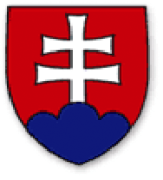 A. Žiadateľ A. Žiadateľ A. Žiadateľ A. Žiadateľ A. Žiadateľ A. Žiadateľ A. Žiadateľ A. Žiadateľ A. Žiadateľ 1. Informácie o žiadateľovi1. Informácie o žiadateľovi1. Informácie o žiadateľovi1. Informácie o žiadateľovi1. Informácie o žiadateľovi1. Informácie o žiadateľovi1. Informácie o žiadateľovi1. Informácie o žiadateľovi1. Informácie o žiadateľoviObchodné menoObchodné menoObchodné menoSídlo právnickej osoby/Adresa trvalého bydliska fyzickej osobySídlo právnickej osoby/Adresa trvalého bydliska fyzickej osobySídlo právnickej osoby/Adresa trvalého bydliska fyzickej osobyObec (mesto)Obec (mesto)Sídlo právnickej osoby/Adresa trvalého bydliska fyzickej osobySídlo právnickej osoby/Adresa trvalého bydliska fyzickej osobySídlo právnickej osoby/Adresa trvalého bydliska fyzickej osobyUlica/číslo domuUlica/číslo domuSídlo právnickej osoby/Adresa trvalého bydliska fyzickej osobySídlo právnickej osoby/Adresa trvalého bydliska fyzickej osobySídlo právnickej osoby/Adresa trvalého bydliska fyzickej osobyPSČPSČTel. č.:Tel. č.:Tel. č.:Fax č.:Fax č.:Fax č.:Fax č.:e-mail:e-mail:e-mail:Právnická osoba              Právnická osoba              Právnická osoba              Právnická osoba              Právnická osoba              Právnická osoba              Právnická osoba              Právnická osoba              Fyzická osoba              IČOIČOIČOIČODIČDIČDIČDIČIČ-DPHPlatca DPH áno áno áno nie nieRodné čísloRodné čísloForma účtovníctva jednoduché                                         podvojné   jednoduché                                         podvojné   jednoduché                                         podvojné   jednoduché                                         podvojné   jednoduché                                         podvojné   jednoduché                                         podvojné   jednoduché                                         podvojné   jednoduché                                         podvojné  Právna formaAdresa na doručovanie písomností Obec (mesto)Obec (mesto)Obec (mesto)Obec (mesto)Obec (mesto)Adresa na doručovanie písomností Ulica/číslo domuUlica/číslo domuUlica/číslo domuUlica/číslo domuUlica/číslo domuAdresa na doručovanie písomností PSČ PSČ PSČ PSČ PSČ Kontaktná osoba pre projekt Meno a priezviskoMeno a priezviskoMeno a priezviskoMeno a priezviskoMeno a priezviskoKontaktná osoba pre projekt Tel. č.Tel. č.Tel. č.Tel. č.Tel. č.Fax č.:Fax č.:Fax č.:Kontaktná osoba pre projekt MobilMobilMobilMobilMobile-mail:e-mail:e-mail:2. Výška žiadaného finančného príspevku2. Výška žiadaného finančného príspevku2. Výška žiadaného finančného príspevku2. Výška žiadaného finančného príspevku2. Výška žiadaného finančného príspevku2. Výška žiadaného finančného príspevku2. Výška žiadaného finančného príspevku2. Výška žiadaného finančného príspevku2. Výška žiadaného finančného príspevkuPor. č. Por. č. Názov zdroja financovania oprávnených výdavkovNázov zdroja financovania oprávnených výdavkovNázov zdroja financovania oprávnených výdavkovNázov zdroja financovania oprávnených výdavkov% z oprávnených výdavkovRozpočet v EURRozpočet v EUR1.1.Požadovaná výška finančného príspevku z verejných zdrojovPožadovaná výška finančného príspevku z verejných zdrojovPožadovaná výška finančného príspevku z verejných zdrojovPožadovaná výška finančného príspevku z verejných zdrojov2.2.Výška financovania z vlastných zdrojovVýška financovania z vlastných zdrojovVýška financovania z vlastných zdrojovVýška financovania z vlastných zdrojov3.3.Oprávnené výdavky na projekt spolu              (3 = 1+ 2)Oprávnené výdavky na projekt spolu              (3 = 1+ 2)Oprávnené výdavky na projekt spolu              (3 = 1+ 2)Oprávnené výdavky na projekt spolu              (3 = 1+ 2)1004.4.Ostatné výdavky na projekt nezahrnuté v bode 3 (t. j. neoprávnené výdavky)Ostatné výdavky na projekt nezahrnuté v bode 3 (t. j. neoprávnené výdavky)Ostatné výdavky na projekt nezahrnuté v bode 3 (t. j. neoprávnené výdavky)Ostatné výdavky na projekt nezahrnuté v bode 3 (t. j. neoprávnené výdavky)X5.5.Celkový objem výdavkov (5 = 3 + 4)Celkový objem výdavkov (5 = 3 + 4)Celkový objem výdavkov (5 = 3 + 4)Celkový objem výdavkov (5 = 3 + 4)XCieľ KonvergencieCieľ KonvergencieCieľ KonvergencieCieľ KonvergencieCieľ KonvergencieCieľ KonvergencieOstatné oblasti Ostatné oblasti Ostatné oblasti Spôsob financovaniaSpôsob financovaniaSpôsob financovaniaSpôsob financovaniaSpôsob financovaniaSpôsob financovaniaRefundácia        Refundácia        Refundácia        B. ProjektB. ProjektB. ProjektB. ProjektB. ProjektB. ProjektB. ProjektB. ProjektB. ProjektB. ProjektB. ProjektB. ProjektB. ProjektB. ProjektB. ProjektB. ProjektB. ProjektB. ProjektB. ProjektB. ProjektNázov projektuNázov projektuNázov projektuNázov projektuNázov projektuNázov projektuNázov projektuNázov projektuNázov projektuNázov projektuNázov projektuNázov projektuNázov projektuNázov projektuNázov projektuNázov projektuNázov projektuNázov projektuNázov projektuNázov projektuPriradenie projektu k programovej štruktúrePriradenie projektu k programovej štruktúrePriradenie projektu k programovej štruktúrePriradenie projektu k programovej štruktúrePriradenie projektu k programovej štruktúrePriradenie projektu k programovej štruktúrePriradenie projektu k programovej štruktúrePriradenie projektu k programovej štruktúrePriradenie projektu k programovej štruktúrePriradenie projektu k programovej štruktúrePriradenie projektu k programovej štruktúrePriradenie projektu k programovej štruktúrePriradenie projektu k programovej štruktúrePriradenie projektu k programovej štruktúrePriradenie projektu k programovej štruktúrePriradenie projektu k programovej štruktúrePriradenie projektu k programovej štruktúrePriradenie projektu k programovej štruktúrePriradenie projektu k programovej štruktúrePriradenie projektu k programovej štruktúreNázov programuNázov programuNázov programuNázov programuNázov programuProgram rozvoja vidieka SR 2007 – 2013Program rozvoja vidieka SR 2007 – 2013Program rozvoja vidieka SR 2007 – 2013Program rozvoja vidieka SR 2007 – 2013Program rozvoja vidieka SR 2007 – 2013Program rozvoja vidieka SR 2007 – 2013Program rozvoja vidieka SR 2007 – 2013Program rozvoja vidieka SR 2007 – 2013Program rozvoja vidieka SR 2007 – 2013Program rozvoja vidieka SR 2007 – 2013Program rozvoja vidieka SR 2007 – 2013Program rozvoja vidieka SR 2007 – 2013Program rozvoja vidieka SR 2007 – 2013Program rozvoja vidieka SR 2007 – 2013Program rozvoja vidieka SR 2007 – 2013Číslo osiČíslo osiČíslo osiČíslo osiČíslo osi111111111111111Názov opatreniaNázov opatreniaNázov opatreniaNázov opatreniaNázov opatrenia1.1 Modernizácia fariem1.1 Modernizácia fariem1.1 Modernizácia fariem1.1 Modernizácia fariem1.1 Modernizácia fariem1.1 Modernizácia fariem1.1 Modernizácia fariem1.1 Modernizácia fariem1.1 Modernizácia fariem1.1 Modernizácia fariem1.1 Modernizácia fariem1.1 Modernizácia fariem1.1 Modernizácia fariem1.1 Modernizácia fariem1.1 Modernizácia fariemČasový predpoklad realizácie projektuČasový predpoklad realizácie projektuČasový predpoklad realizácie projektuČasový predpoklad realizácie projektuČasový predpoklad realizácie projektuČasový predpoklad realizácie projektuČasový predpoklad realizácie projektuČasový predpoklad realizácie projektuČasový predpoklad realizácie projektuČasový predpoklad realizácie projektuČasový predpoklad realizácie projektuČasový predpoklad realizácie projektuČasový predpoklad realizácie projektuČasový predpoklad realizácie projektuČasový predpoklad realizácie projektuČasový predpoklad realizácie projektuČasový predpoklad realizácie projektuČasový predpoklad realizácie projektuČasový predpoklad realizácie projektuČasový predpoklad realizácie projektuPredpokladaný začiatok realizácie projektu (mm.rrrr)Predpokladaný začiatok realizácie projektu (mm.rrrr)Predpokladaný začiatok realizácie projektu (mm.rrrr)Predpokladaný začiatok realizácie projektu (mm.rrrr)Predpokladaný začiatok realizácie projektu (mm.rrrr)Predpokladaný začiatok realizácie projektu (mm.rrrr)Predpokladaný začiatok realizácie projektu (mm.rrrr)Predpokladaný začiatok realizácie projektu (mm.rrrr)Predpokladaný začiatok realizácie projektu (mm.rrrr)Predpokladaný začiatok realizácie projektu (mm.rrrr)Predpokladané ukončenie realizácie projektu (mm.rrrr) Predpokladané ukončenie realizácie projektu (mm.rrrr) Predpokladané ukončenie realizácie projektu (mm.rrrr) Predpokladané ukončenie realizácie projektu (mm.rrrr) Predpokladané ukončenie realizácie projektu (mm.rrrr) Predpokladané ukončenie realizácie projektu (mm.rrrr) Predpokladané ukončenie realizácie projektu (mm.rrrr) Predpokladané ukončenie realizácie projektu (mm.rrrr) Predpokladané ukončenie realizácie projektu (mm.rrrr) Predpokladané ukončenie realizácie projektu (mm.rrrr) Miesto realizácie projektuMiesto realizácie projektuMiesto realizácie projektuMiesto realizácie projektuMiesto realizácie projektuMiesto realizácie projektuMiesto realizácie projektuMiesto realizácie projektuMiesto realizácie projektuMiesto realizácie projektuMiesto realizácie projektuMiesto realizácie projektuMiesto realizácie projektuMiesto realizácie projektuMiesto realizácie projektuMiesto realizácie projektuMiesto realizácie projektuMiesto realizácie projektuMiesto realizácie projektuMiesto realizácie projektuVÚC (kraj)VÚC (kraj)VÚC (kraj)VÚC (kraj)OkresOkresOkresOkresObec (ulica)Obec (ulica)Obec (ulica)Katastrálne územieKatastrálne územieKatastrálne územieKatastrálne územieKatastrálne územieKatastrálne územieKatastrálne územieKatastrálne územieČíslo parcelyČíslo parcely v stave LPISČíslo parcely v stave LPISČíslo parcely v stave LPISČíslo parcely v stave LPISČíslo parcely v stave LPISČíslo parcely v stave LPISČíslo parcely v stave LPISCiele projektuCiele projektuCiele projektuCiele projektuCiele projektuCiele projektuCiele projektuCiele projektuCiele projektuCiele projektuCiele projektuCiele projektuCiele projektuCiele projektuCiele projektuCiele projektuCiele projektuCiele projektuCiele projektuCiele projektuPredmet projektuPredmet projektuPredmet projektuPredmet projektuPredmet projektuPredmet projektuPredmet projektuPredmet projektuPredmet projektuPredmet projektuPredmet projektuPredmet projektuPredmet projektuPredmet projektuPredmet projektuPredmet projektuPredmet projektuPredmet projektuPredmet projektuPredmet projektuSplnenie kritérií spôsobilostiSplnenie kritérií spôsobilostiSplnenie kritérií spôsobilostiSplnenie kritérií spôsobilostiSplnenie kritérií spôsobilostiSplnenie kritérií spôsobilostiSplnenie kritérií spôsobilostiSplnenie kritérií spôsobilostiSplnenie kritérií spôsobilostiSplnenie kritérií spôsobilostiSplnenie kritérií spôsobilostiSplnenie kritérií spôsobilostiSplnenie kritérií spôsobilostiSplnenie kritérií spôsobilostiSplnenie kritérií spôsobilostiSplnenie kritérií spôsobilostiSplnenie kritérií spôsobilostiSplnenie kritérií spôsobilostiSplnenie kritérií spôsobilostiSplnenie kritérií spôsobilosti1.Investície sa musia realizovať na území Slovenska. Investície sa musia realizovať na území Slovenska. Investície sa musia realizovať na území Slovenska. Investície sa musia realizovať na území Slovenska. Investície sa musia realizovať na území Slovenska. Investície sa musia realizovať na území Slovenska. Investície sa musia realizovať na území Slovenska. Investície sa musia realizovať na území Slovenska. Investície sa musia realizovať na území Slovenska. Investície sa musia realizovať na území Slovenska. Investície sa musia realizovať na území Slovenska. Investície sa musia realizovať na území Slovenska. Investície sa musia realizovať na území Slovenska. Investície sa musia realizovať na území Slovenska. Investície sa musia realizovať na území Slovenska. Investície sa musia realizovať na území Slovenska. Investície sa musia realizovať na území Slovenska. Investície sa musia realizovať na území Slovenska. Investície sa musia realizovať na území Slovenska. 1.2.Žiadateľ môže predložiť maximálne 1 ŽoNFP v rámci jedného výberového kola zverejneného vo výzve na predkladanie ŽoNFP pre toto opatrenie. Uvedené neplatí, ak žiadateľ predloží zvlášť 1 ŽoNFP pre cieľ Konvergencia a zvlášť 1 ŽoNFP pre oblasti mimo cieľa Konvergencia.Žiadateľ môže predložiť maximálne 1 ŽoNFP v rámci jedného výberového kola zverejneného vo výzve na predkladanie ŽoNFP pre toto opatrenie. Uvedené neplatí, ak žiadateľ predloží zvlášť 1 ŽoNFP pre cieľ Konvergencia a zvlášť 1 ŽoNFP pre oblasti mimo cieľa Konvergencia.Žiadateľ môže predložiť maximálne 1 ŽoNFP v rámci jedného výberového kola zverejneného vo výzve na predkladanie ŽoNFP pre toto opatrenie. Uvedené neplatí, ak žiadateľ predloží zvlášť 1 ŽoNFP pre cieľ Konvergencia a zvlášť 1 ŽoNFP pre oblasti mimo cieľa Konvergencia.Žiadateľ môže predložiť maximálne 1 ŽoNFP v rámci jedného výberového kola zverejneného vo výzve na predkladanie ŽoNFP pre toto opatrenie. Uvedené neplatí, ak žiadateľ predloží zvlášť 1 ŽoNFP pre cieľ Konvergencia a zvlášť 1 ŽoNFP pre oblasti mimo cieľa Konvergencia.Žiadateľ môže predložiť maximálne 1 ŽoNFP v rámci jedného výberového kola zverejneného vo výzve na predkladanie ŽoNFP pre toto opatrenie. Uvedené neplatí, ak žiadateľ predloží zvlášť 1 ŽoNFP pre cieľ Konvergencia a zvlášť 1 ŽoNFP pre oblasti mimo cieľa Konvergencia.Žiadateľ môže predložiť maximálne 1 ŽoNFP v rámci jedného výberového kola zverejneného vo výzve na predkladanie ŽoNFP pre toto opatrenie. Uvedené neplatí, ak žiadateľ predloží zvlášť 1 ŽoNFP pre cieľ Konvergencia a zvlášť 1 ŽoNFP pre oblasti mimo cieľa Konvergencia.Žiadateľ môže predložiť maximálne 1 ŽoNFP v rámci jedného výberového kola zverejneného vo výzve na predkladanie ŽoNFP pre toto opatrenie. Uvedené neplatí, ak žiadateľ predloží zvlášť 1 ŽoNFP pre cieľ Konvergencia a zvlášť 1 ŽoNFP pre oblasti mimo cieľa Konvergencia.Žiadateľ môže predložiť maximálne 1 ŽoNFP v rámci jedného výberového kola zverejneného vo výzve na predkladanie ŽoNFP pre toto opatrenie. Uvedené neplatí, ak žiadateľ predloží zvlášť 1 ŽoNFP pre cieľ Konvergencia a zvlášť 1 ŽoNFP pre oblasti mimo cieľa Konvergencia.Žiadateľ môže predložiť maximálne 1 ŽoNFP v rámci jedného výberového kola zverejneného vo výzve na predkladanie ŽoNFP pre toto opatrenie. Uvedené neplatí, ak žiadateľ predloží zvlášť 1 ŽoNFP pre cieľ Konvergencia a zvlášť 1 ŽoNFP pre oblasti mimo cieľa Konvergencia.Žiadateľ môže predložiť maximálne 1 ŽoNFP v rámci jedného výberového kola zverejneného vo výzve na predkladanie ŽoNFP pre toto opatrenie. Uvedené neplatí, ak žiadateľ predloží zvlášť 1 ŽoNFP pre cieľ Konvergencia a zvlášť 1 ŽoNFP pre oblasti mimo cieľa Konvergencia.Žiadateľ môže predložiť maximálne 1 ŽoNFP v rámci jedného výberového kola zverejneného vo výzve na predkladanie ŽoNFP pre toto opatrenie. Uvedené neplatí, ak žiadateľ predloží zvlášť 1 ŽoNFP pre cieľ Konvergencia a zvlášť 1 ŽoNFP pre oblasti mimo cieľa Konvergencia.Žiadateľ môže predložiť maximálne 1 ŽoNFP v rámci jedného výberového kola zverejneného vo výzve na predkladanie ŽoNFP pre toto opatrenie. Uvedené neplatí, ak žiadateľ predloží zvlášť 1 ŽoNFP pre cieľ Konvergencia a zvlášť 1 ŽoNFP pre oblasti mimo cieľa Konvergencia.Žiadateľ môže predložiť maximálne 1 ŽoNFP v rámci jedného výberového kola zverejneného vo výzve na predkladanie ŽoNFP pre toto opatrenie. Uvedené neplatí, ak žiadateľ predloží zvlášť 1 ŽoNFP pre cieľ Konvergencia a zvlášť 1 ŽoNFP pre oblasti mimo cieľa Konvergencia.Žiadateľ môže predložiť maximálne 1 ŽoNFP v rámci jedného výberového kola zverejneného vo výzve na predkladanie ŽoNFP pre toto opatrenie. Uvedené neplatí, ak žiadateľ predloží zvlášť 1 ŽoNFP pre cieľ Konvergencia a zvlášť 1 ŽoNFP pre oblasti mimo cieľa Konvergencia.Žiadateľ môže predložiť maximálne 1 ŽoNFP v rámci jedného výberového kola zverejneného vo výzve na predkladanie ŽoNFP pre toto opatrenie. Uvedené neplatí, ak žiadateľ predloží zvlášť 1 ŽoNFP pre cieľ Konvergencia a zvlášť 1 ŽoNFP pre oblasti mimo cieľa Konvergencia.Žiadateľ môže predložiť maximálne 1 ŽoNFP v rámci jedného výberového kola zverejneného vo výzve na predkladanie ŽoNFP pre toto opatrenie. Uvedené neplatí, ak žiadateľ predloží zvlášť 1 ŽoNFP pre cieľ Konvergencia a zvlášť 1 ŽoNFP pre oblasti mimo cieľa Konvergencia.Žiadateľ môže predložiť maximálne 1 ŽoNFP v rámci jedného výberového kola zverejneného vo výzve na predkladanie ŽoNFP pre toto opatrenie. Uvedené neplatí, ak žiadateľ predloží zvlášť 1 ŽoNFP pre cieľ Konvergencia a zvlášť 1 ŽoNFP pre oblasti mimo cieľa Konvergencia.Žiadateľ môže predložiť maximálne 1 ŽoNFP v rámci jedného výberového kola zverejneného vo výzve na predkladanie ŽoNFP pre toto opatrenie. Uvedené neplatí, ak žiadateľ predloží zvlášť 1 ŽoNFP pre cieľ Konvergencia a zvlášť 1 ŽoNFP pre oblasti mimo cieľa Konvergencia.Žiadateľ môže predložiť maximálne 1 ŽoNFP v rámci jedného výberového kola zverejneného vo výzve na predkladanie ŽoNFP pre toto opatrenie. Uvedené neplatí, ak žiadateľ predloží zvlášť 1 ŽoNFP pre cieľ Konvergencia a zvlášť 1 ŽoNFP pre oblasti mimo cieľa Konvergencia.2.3.V prípade, že žiadateľ pôsobí súčasne v cieli Konvergencia a súčasne v oblasti mimo cieľa Konvergencia, musí predložiť samostatnú ŽoNFP pre oblasti cieľa Konvergencia a samostatnú ŽoNFP pre oblasti mimo cieľa Konvergencia z dôvodu rozdielneho financovania z EÚ a SR. Súčet oprávnených výdavkov za obidve ŽoNFP nesmie prekročiť maximálnu sumu oprávnených výdavkov určených pre túto výzvu. V prípade, že žiadateľ pôsobí súčasne v cieli Konvergencia a súčasne v oblasti mimo cieľa Konvergencia, musí predložiť samostatnú ŽoNFP pre oblasti cieľa Konvergencia a samostatnú ŽoNFP pre oblasti mimo cieľa Konvergencia z dôvodu rozdielneho financovania z EÚ a SR. Súčet oprávnených výdavkov za obidve ŽoNFP nesmie prekročiť maximálnu sumu oprávnených výdavkov určených pre túto výzvu. V prípade, že žiadateľ pôsobí súčasne v cieli Konvergencia a súčasne v oblasti mimo cieľa Konvergencia, musí predložiť samostatnú ŽoNFP pre oblasti cieľa Konvergencia a samostatnú ŽoNFP pre oblasti mimo cieľa Konvergencia z dôvodu rozdielneho financovania z EÚ a SR. Súčet oprávnených výdavkov za obidve ŽoNFP nesmie prekročiť maximálnu sumu oprávnených výdavkov určených pre túto výzvu. V prípade, že žiadateľ pôsobí súčasne v cieli Konvergencia a súčasne v oblasti mimo cieľa Konvergencia, musí predložiť samostatnú ŽoNFP pre oblasti cieľa Konvergencia a samostatnú ŽoNFP pre oblasti mimo cieľa Konvergencia z dôvodu rozdielneho financovania z EÚ a SR. Súčet oprávnených výdavkov za obidve ŽoNFP nesmie prekročiť maximálnu sumu oprávnených výdavkov určených pre túto výzvu. V prípade, že žiadateľ pôsobí súčasne v cieli Konvergencia a súčasne v oblasti mimo cieľa Konvergencia, musí predložiť samostatnú ŽoNFP pre oblasti cieľa Konvergencia a samostatnú ŽoNFP pre oblasti mimo cieľa Konvergencia z dôvodu rozdielneho financovania z EÚ a SR. Súčet oprávnených výdavkov za obidve ŽoNFP nesmie prekročiť maximálnu sumu oprávnených výdavkov určených pre túto výzvu. V prípade, že žiadateľ pôsobí súčasne v cieli Konvergencia a súčasne v oblasti mimo cieľa Konvergencia, musí predložiť samostatnú ŽoNFP pre oblasti cieľa Konvergencia a samostatnú ŽoNFP pre oblasti mimo cieľa Konvergencia z dôvodu rozdielneho financovania z EÚ a SR. Súčet oprávnených výdavkov za obidve ŽoNFP nesmie prekročiť maximálnu sumu oprávnených výdavkov určených pre túto výzvu. V prípade, že žiadateľ pôsobí súčasne v cieli Konvergencia a súčasne v oblasti mimo cieľa Konvergencia, musí predložiť samostatnú ŽoNFP pre oblasti cieľa Konvergencia a samostatnú ŽoNFP pre oblasti mimo cieľa Konvergencia z dôvodu rozdielneho financovania z EÚ a SR. Súčet oprávnených výdavkov za obidve ŽoNFP nesmie prekročiť maximálnu sumu oprávnených výdavkov určených pre túto výzvu. V prípade, že žiadateľ pôsobí súčasne v cieli Konvergencia a súčasne v oblasti mimo cieľa Konvergencia, musí predložiť samostatnú ŽoNFP pre oblasti cieľa Konvergencia a samostatnú ŽoNFP pre oblasti mimo cieľa Konvergencia z dôvodu rozdielneho financovania z EÚ a SR. Súčet oprávnených výdavkov za obidve ŽoNFP nesmie prekročiť maximálnu sumu oprávnených výdavkov určených pre túto výzvu. V prípade, že žiadateľ pôsobí súčasne v cieli Konvergencia a súčasne v oblasti mimo cieľa Konvergencia, musí predložiť samostatnú ŽoNFP pre oblasti cieľa Konvergencia a samostatnú ŽoNFP pre oblasti mimo cieľa Konvergencia z dôvodu rozdielneho financovania z EÚ a SR. Súčet oprávnených výdavkov za obidve ŽoNFP nesmie prekročiť maximálnu sumu oprávnených výdavkov určených pre túto výzvu. V prípade, že žiadateľ pôsobí súčasne v cieli Konvergencia a súčasne v oblasti mimo cieľa Konvergencia, musí predložiť samostatnú ŽoNFP pre oblasti cieľa Konvergencia a samostatnú ŽoNFP pre oblasti mimo cieľa Konvergencia z dôvodu rozdielneho financovania z EÚ a SR. Súčet oprávnených výdavkov za obidve ŽoNFP nesmie prekročiť maximálnu sumu oprávnených výdavkov určených pre túto výzvu. V prípade, že žiadateľ pôsobí súčasne v cieli Konvergencia a súčasne v oblasti mimo cieľa Konvergencia, musí predložiť samostatnú ŽoNFP pre oblasti cieľa Konvergencia a samostatnú ŽoNFP pre oblasti mimo cieľa Konvergencia z dôvodu rozdielneho financovania z EÚ a SR. Súčet oprávnených výdavkov za obidve ŽoNFP nesmie prekročiť maximálnu sumu oprávnených výdavkov určených pre túto výzvu. V prípade, že žiadateľ pôsobí súčasne v cieli Konvergencia a súčasne v oblasti mimo cieľa Konvergencia, musí predložiť samostatnú ŽoNFP pre oblasti cieľa Konvergencia a samostatnú ŽoNFP pre oblasti mimo cieľa Konvergencia z dôvodu rozdielneho financovania z EÚ a SR. Súčet oprávnených výdavkov za obidve ŽoNFP nesmie prekročiť maximálnu sumu oprávnených výdavkov určených pre túto výzvu. V prípade, že žiadateľ pôsobí súčasne v cieli Konvergencia a súčasne v oblasti mimo cieľa Konvergencia, musí predložiť samostatnú ŽoNFP pre oblasti cieľa Konvergencia a samostatnú ŽoNFP pre oblasti mimo cieľa Konvergencia z dôvodu rozdielneho financovania z EÚ a SR. Súčet oprávnených výdavkov za obidve ŽoNFP nesmie prekročiť maximálnu sumu oprávnených výdavkov určených pre túto výzvu. V prípade, že žiadateľ pôsobí súčasne v cieli Konvergencia a súčasne v oblasti mimo cieľa Konvergencia, musí predložiť samostatnú ŽoNFP pre oblasti cieľa Konvergencia a samostatnú ŽoNFP pre oblasti mimo cieľa Konvergencia z dôvodu rozdielneho financovania z EÚ a SR. Súčet oprávnených výdavkov za obidve ŽoNFP nesmie prekročiť maximálnu sumu oprávnených výdavkov určených pre túto výzvu. V prípade, že žiadateľ pôsobí súčasne v cieli Konvergencia a súčasne v oblasti mimo cieľa Konvergencia, musí predložiť samostatnú ŽoNFP pre oblasti cieľa Konvergencia a samostatnú ŽoNFP pre oblasti mimo cieľa Konvergencia z dôvodu rozdielneho financovania z EÚ a SR. Súčet oprávnených výdavkov za obidve ŽoNFP nesmie prekročiť maximálnu sumu oprávnených výdavkov určených pre túto výzvu. V prípade, že žiadateľ pôsobí súčasne v cieli Konvergencia a súčasne v oblasti mimo cieľa Konvergencia, musí predložiť samostatnú ŽoNFP pre oblasti cieľa Konvergencia a samostatnú ŽoNFP pre oblasti mimo cieľa Konvergencia z dôvodu rozdielneho financovania z EÚ a SR. Súčet oprávnených výdavkov za obidve ŽoNFP nesmie prekročiť maximálnu sumu oprávnených výdavkov určených pre túto výzvu. V prípade, že žiadateľ pôsobí súčasne v cieli Konvergencia a súčasne v oblasti mimo cieľa Konvergencia, musí predložiť samostatnú ŽoNFP pre oblasti cieľa Konvergencia a samostatnú ŽoNFP pre oblasti mimo cieľa Konvergencia z dôvodu rozdielneho financovania z EÚ a SR. Súčet oprávnených výdavkov za obidve ŽoNFP nesmie prekročiť maximálnu sumu oprávnených výdavkov určených pre túto výzvu. V prípade, že žiadateľ pôsobí súčasne v cieli Konvergencia a súčasne v oblasti mimo cieľa Konvergencia, musí predložiť samostatnú ŽoNFP pre oblasti cieľa Konvergencia a samostatnú ŽoNFP pre oblasti mimo cieľa Konvergencia z dôvodu rozdielneho financovania z EÚ a SR. Súčet oprávnených výdavkov za obidve ŽoNFP nesmie prekročiť maximálnu sumu oprávnených výdavkov určených pre túto výzvu. V prípade, že žiadateľ pôsobí súčasne v cieli Konvergencia a súčasne v oblasti mimo cieľa Konvergencia, musí predložiť samostatnú ŽoNFP pre oblasti cieľa Konvergencia a samostatnú ŽoNFP pre oblasti mimo cieľa Konvergencia z dôvodu rozdielneho financovania z EÚ a SR. Súčet oprávnených výdavkov za obidve ŽoNFP nesmie prekročiť maximálnu sumu oprávnených výdavkov určených pre túto výzvu. 3.4.Žiadateľ nemá evidované nedoplatky poistného na zdravotné poistenie, sociálne poistenie a príspevkov na starobné dôchodkové poistenie (splátkový kalendár potvrdený veriteľom sa akceptuje). Preukazuje sa pri ŽoNFP potvrdením Sociálnej poisťovne a každej zdravotnej poisťovne zamestnancov, nie starším ako tri mesiace).Žiadateľ nemá evidované nedoplatky poistného na zdravotné poistenie, sociálne poistenie a príspevkov na starobné dôchodkové poistenie (splátkový kalendár potvrdený veriteľom sa akceptuje). Preukazuje sa pri ŽoNFP potvrdením Sociálnej poisťovne a každej zdravotnej poisťovne zamestnancov, nie starším ako tri mesiace).Žiadateľ nemá evidované nedoplatky poistného na zdravotné poistenie, sociálne poistenie a príspevkov na starobné dôchodkové poistenie (splátkový kalendár potvrdený veriteľom sa akceptuje). Preukazuje sa pri ŽoNFP potvrdením Sociálnej poisťovne a každej zdravotnej poisťovne zamestnancov, nie starším ako tri mesiace).Žiadateľ nemá evidované nedoplatky poistného na zdravotné poistenie, sociálne poistenie a príspevkov na starobné dôchodkové poistenie (splátkový kalendár potvrdený veriteľom sa akceptuje). Preukazuje sa pri ŽoNFP potvrdením Sociálnej poisťovne a každej zdravotnej poisťovne zamestnancov, nie starším ako tri mesiace).Žiadateľ nemá evidované nedoplatky poistného na zdravotné poistenie, sociálne poistenie a príspevkov na starobné dôchodkové poistenie (splátkový kalendár potvrdený veriteľom sa akceptuje). Preukazuje sa pri ŽoNFP potvrdením Sociálnej poisťovne a každej zdravotnej poisťovne zamestnancov, nie starším ako tri mesiace).Žiadateľ nemá evidované nedoplatky poistného na zdravotné poistenie, sociálne poistenie a príspevkov na starobné dôchodkové poistenie (splátkový kalendár potvrdený veriteľom sa akceptuje). Preukazuje sa pri ŽoNFP potvrdením Sociálnej poisťovne a každej zdravotnej poisťovne zamestnancov, nie starším ako tri mesiace).Žiadateľ nemá evidované nedoplatky poistného na zdravotné poistenie, sociálne poistenie a príspevkov na starobné dôchodkové poistenie (splátkový kalendár potvrdený veriteľom sa akceptuje). Preukazuje sa pri ŽoNFP potvrdením Sociálnej poisťovne a každej zdravotnej poisťovne zamestnancov, nie starším ako tri mesiace).Žiadateľ nemá evidované nedoplatky poistného na zdravotné poistenie, sociálne poistenie a príspevkov na starobné dôchodkové poistenie (splátkový kalendár potvrdený veriteľom sa akceptuje). Preukazuje sa pri ŽoNFP potvrdením Sociálnej poisťovne a každej zdravotnej poisťovne zamestnancov, nie starším ako tri mesiace).Žiadateľ nemá evidované nedoplatky poistného na zdravotné poistenie, sociálne poistenie a príspevkov na starobné dôchodkové poistenie (splátkový kalendár potvrdený veriteľom sa akceptuje). Preukazuje sa pri ŽoNFP potvrdením Sociálnej poisťovne a každej zdravotnej poisťovne zamestnancov, nie starším ako tri mesiace).Žiadateľ nemá evidované nedoplatky poistného na zdravotné poistenie, sociálne poistenie a príspevkov na starobné dôchodkové poistenie (splátkový kalendár potvrdený veriteľom sa akceptuje). Preukazuje sa pri ŽoNFP potvrdením Sociálnej poisťovne a každej zdravotnej poisťovne zamestnancov, nie starším ako tri mesiace).Žiadateľ nemá evidované nedoplatky poistného na zdravotné poistenie, sociálne poistenie a príspevkov na starobné dôchodkové poistenie (splátkový kalendár potvrdený veriteľom sa akceptuje). Preukazuje sa pri ŽoNFP potvrdením Sociálnej poisťovne a každej zdravotnej poisťovne zamestnancov, nie starším ako tri mesiace).Žiadateľ nemá evidované nedoplatky poistného na zdravotné poistenie, sociálne poistenie a príspevkov na starobné dôchodkové poistenie (splátkový kalendár potvrdený veriteľom sa akceptuje). Preukazuje sa pri ŽoNFP potvrdením Sociálnej poisťovne a každej zdravotnej poisťovne zamestnancov, nie starším ako tri mesiace).Žiadateľ nemá evidované nedoplatky poistného na zdravotné poistenie, sociálne poistenie a príspevkov na starobné dôchodkové poistenie (splátkový kalendár potvrdený veriteľom sa akceptuje). Preukazuje sa pri ŽoNFP potvrdením Sociálnej poisťovne a každej zdravotnej poisťovne zamestnancov, nie starším ako tri mesiace).Žiadateľ nemá evidované nedoplatky poistného na zdravotné poistenie, sociálne poistenie a príspevkov na starobné dôchodkové poistenie (splátkový kalendár potvrdený veriteľom sa akceptuje). Preukazuje sa pri ŽoNFP potvrdením Sociálnej poisťovne a každej zdravotnej poisťovne zamestnancov, nie starším ako tri mesiace).Žiadateľ nemá evidované nedoplatky poistného na zdravotné poistenie, sociálne poistenie a príspevkov na starobné dôchodkové poistenie (splátkový kalendár potvrdený veriteľom sa akceptuje). Preukazuje sa pri ŽoNFP potvrdením Sociálnej poisťovne a každej zdravotnej poisťovne zamestnancov, nie starším ako tri mesiace).Žiadateľ nemá evidované nedoplatky poistného na zdravotné poistenie, sociálne poistenie a príspevkov na starobné dôchodkové poistenie (splátkový kalendár potvrdený veriteľom sa akceptuje). Preukazuje sa pri ŽoNFP potvrdením Sociálnej poisťovne a každej zdravotnej poisťovne zamestnancov, nie starším ako tri mesiace).Žiadateľ nemá evidované nedoplatky poistného na zdravotné poistenie, sociálne poistenie a príspevkov na starobné dôchodkové poistenie (splátkový kalendár potvrdený veriteľom sa akceptuje). Preukazuje sa pri ŽoNFP potvrdením Sociálnej poisťovne a každej zdravotnej poisťovne zamestnancov, nie starším ako tri mesiace).Žiadateľ nemá evidované nedoplatky poistného na zdravotné poistenie, sociálne poistenie a príspevkov na starobné dôchodkové poistenie (splátkový kalendár potvrdený veriteľom sa akceptuje). Preukazuje sa pri ŽoNFP potvrdením Sociálnej poisťovne a každej zdravotnej poisťovne zamestnancov, nie starším ako tri mesiace).Žiadateľ nemá evidované nedoplatky poistného na zdravotné poistenie, sociálne poistenie a príspevkov na starobné dôchodkové poistenie (splátkový kalendár potvrdený veriteľom sa akceptuje). Preukazuje sa pri ŽoNFP potvrdením Sociálnej poisťovne a každej zdravotnej poisťovne zamestnancov, nie starším ako tri mesiace).4.5.Žiadateľ nie je v likvidácii; nie je voči nemu vedené konkurzné konanie; nie je v konkurze, v reštrukturalizácii a nebol voči nemu zamietnutý návrh na vyhlásenie konkurzu pre nedostatok majetku  - preukazuje sa pri ŽoNFP potvrdením príslušného konkurzného súdu, nie starším ako tri mesiace; neporušil v predchádzajúcich 3 rokoch zákaz nelegálneho zamestnávania. Preukazuje sa pri ŽoNFP potvrdením príslušného inšpektorátu práce, nie starším ako tri mesiace13.Žiadateľ nie je v likvidácii; nie je voči nemu vedené konkurzné konanie; nie je v konkurze, v reštrukturalizácii a nebol voči nemu zamietnutý návrh na vyhlásenie konkurzu pre nedostatok majetku  - preukazuje sa pri ŽoNFP potvrdením príslušného konkurzného súdu, nie starším ako tri mesiace; neporušil v predchádzajúcich 3 rokoch zákaz nelegálneho zamestnávania. Preukazuje sa pri ŽoNFP potvrdením príslušného inšpektorátu práce, nie starším ako tri mesiace13.Žiadateľ nie je v likvidácii; nie je voči nemu vedené konkurzné konanie; nie je v konkurze, v reštrukturalizácii a nebol voči nemu zamietnutý návrh na vyhlásenie konkurzu pre nedostatok majetku  - preukazuje sa pri ŽoNFP potvrdením príslušného konkurzného súdu, nie starším ako tri mesiace; neporušil v predchádzajúcich 3 rokoch zákaz nelegálneho zamestnávania. Preukazuje sa pri ŽoNFP potvrdením príslušného inšpektorátu práce, nie starším ako tri mesiace13.Žiadateľ nie je v likvidácii; nie je voči nemu vedené konkurzné konanie; nie je v konkurze, v reštrukturalizácii a nebol voči nemu zamietnutý návrh na vyhlásenie konkurzu pre nedostatok majetku  - preukazuje sa pri ŽoNFP potvrdením príslušného konkurzného súdu, nie starším ako tri mesiace; neporušil v predchádzajúcich 3 rokoch zákaz nelegálneho zamestnávania. Preukazuje sa pri ŽoNFP potvrdením príslušného inšpektorátu práce, nie starším ako tri mesiace13.Žiadateľ nie je v likvidácii; nie je voči nemu vedené konkurzné konanie; nie je v konkurze, v reštrukturalizácii a nebol voči nemu zamietnutý návrh na vyhlásenie konkurzu pre nedostatok majetku  - preukazuje sa pri ŽoNFP potvrdením príslušného konkurzného súdu, nie starším ako tri mesiace; neporušil v predchádzajúcich 3 rokoch zákaz nelegálneho zamestnávania. Preukazuje sa pri ŽoNFP potvrdením príslušného inšpektorátu práce, nie starším ako tri mesiace13.Žiadateľ nie je v likvidácii; nie je voči nemu vedené konkurzné konanie; nie je v konkurze, v reštrukturalizácii a nebol voči nemu zamietnutý návrh na vyhlásenie konkurzu pre nedostatok majetku  - preukazuje sa pri ŽoNFP potvrdením príslušného konkurzného súdu, nie starším ako tri mesiace; neporušil v predchádzajúcich 3 rokoch zákaz nelegálneho zamestnávania. Preukazuje sa pri ŽoNFP potvrdením príslušného inšpektorátu práce, nie starším ako tri mesiace13.Žiadateľ nie je v likvidácii; nie je voči nemu vedené konkurzné konanie; nie je v konkurze, v reštrukturalizácii a nebol voči nemu zamietnutý návrh na vyhlásenie konkurzu pre nedostatok majetku  - preukazuje sa pri ŽoNFP potvrdením príslušného konkurzného súdu, nie starším ako tri mesiace; neporušil v predchádzajúcich 3 rokoch zákaz nelegálneho zamestnávania. Preukazuje sa pri ŽoNFP potvrdením príslušného inšpektorátu práce, nie starším ako tri mesiace13.Žiadateľ nie je v likvidácii; nie je voči nemu vedené konkurzné konanie; nie je v konkurze, v reštrukturalizácii a nebol voči nemu zamietnutý návrh na vyhlásenie konkurzu pre nedostatok majetku  - preukazuje sa pri ŽoNFP potvrdením príslušného konkurzného súdu, nie starším ako tri mesiace; neporušil v predchádzajúcich 3 rokoch zákaz nelegálneho zamestnávania. Preukazuje sa pri ŽoNFP potvrdením príslušného inšpektorátu práce, nie starším ako tri mesiace13.Žiadateľ nie je v likvidácii; nie je voči nemu vedené konkurzné konanie; nie je v konkurze, v reštrukturalizácii a nebol voči nemu zamietnutý návrh na vyhlásenie konkurzu pre nedostatok majetku  - preukazuje sa pri ŽoNFP potvrdením príslušného konkurzného súdu, nie starším ako tri mesiace; neporušil v predchádzajúcich 3 rokoch zákaz nelegálneho zamestnávania. Preukazuje sa pri ŽoNFP potvrdením príslušného inšpektorátu práce, nie starším ako tri mesiace13.Žiadateľ nie je v likvidácii; nie je voči nemu vedené konkurzné konanie; nie je v konkurze, v reštrukturalizácii a nebol voči nemu zamietnutý návrh na vyhlásenie konkurzu pre nedostatok majetku  - preukazuje sa pri ŽoNFP potvrdením príslušného konkurzného súdu, nie starším ako tri mesiace; neporušil v predchádzajúcich 3 rokoch zákaz nelegálneho zamestnávania. Preukazuje sa pri ŽoNFP potvrdením príslušného inšpektorátu práce, nie starším ako tri mesiace13.Žiadateľ nie je v likvidácii; nie je voči nemu vedené konkurzné konanie; nie je v konkurze, v reštrukturalizácii a nebol voči nemu zamietnutý návrh na vyhlásenie konkurzu pre nedostatok majetku  - preukazuje sa pri ŽoNFP potvrdením príslušného konkurzného súdu, nie starším ako tri mesiace; neporušil v predchádzajúcich 3 rokoch zákaz nelegálneho zamestnávania. Preukazuje sa pri ŽoNFP potvrdením príslušného inšpektorátu práce, nie starším ako tri mesiace13.Žiadateľ nie je v likvidácii; nie je voči nemu vedené konkurzné konanie; nie je v konkurze, v reštrukturalizácii a nebol voči nemu zamietnutý návrh na vyhlásenie konkurzu pre nedostatok majetku  - preukazuje sa pri ŽoNFP potvrdením príslušného konkurzného súdu, nie starším ako tri mesiace; neporušil v predchádzajúcich 3 rokoch zákaz nelegálneho zamestnávania. Preukazuje sa pri ŽoNFP potvrdením príslušného inšpektorátu práce, nie starším ako tri mesiace13.Žiadateľ nie je v likvidácii; nie je voči nemu vedené konkurzné konanie; nie je v konkurze, v reštrukturalizácii a nebol voči nemu zamietnutý návrh na vyhlásenie konkurzu pre nedostatok majetku  - preukazuje sa pri ŽoNFP potvrdením príslušného konkurzného súdu, nie starším ako tri mesiace; neporušil v predchádzajúcich 3 rokoch zákaz nelegálneho zamestnávania. Preukazuje sa pri ŽoNFP potvrdením príslušného inšpektorátu práce, nie starším ako tri mesiace13.Žiadateľ nie je v likvidácii; nie je voči nemu vedené konkurzné konanie; nie je v konkurze, v reštrukturalizácii a nebol voči nemu zamietnutý návrh na vyhlásenie konkurzu pre nedostatok majetku  - preukazuje sa pri ŽoNFP potvrdením príslušného konkurzného súdu, nie starším ako tri mesiace; neporušil v predchádzajúcich 3 rokoch zákaz nelegálneho zamestnávania. Preukazuje sa pri ŽoNFP potvrdením príslušného inšpektorátu práce, nie starším ako tri mesiace13.Žiadateľ nie je v likvidácii; nie je voči nemu vedené konkurzné konanie; nie je v konkurze, v reštrukturalizácii a nebol voči nemu zamietnutý návrh na vyhlásenie konkurzu pre nedostatok majetku  - preukazuje sa pri ŽoNFP potvrdením príslušného konkurzného súdu, nie starším ako tri mesiace; neporušil v predchádzajúcich 3 rokoch zákaz nelegálneho zamestnávania. Preukazuje sa pri ŽoNFP potvrdením príslušného inšpektorátu práce, nie starším ako tri mesiace13.Žiadateľ nie je v likvidácii; nie je voči nemu vedené konkurzné konanie; nie je v konkurze, v reštrukturalizácii a nebol voči nemu zamietnutý návrh na vyhlásenie konkurzu pre nedostatok majetku  - preukazuje sa pri ŽoNFP potvrdením príslušného konkurzného súdu, nie starším ako tri mesiace; neporušil v predchádzajúcich 3 rokoch zákaz nelegálneho zamestnávania. Preukazuje sa pri ŽoNFP potvrdením príslušného inšpektorátu práce, nie starším ako tri mesiace13.Žiadateľ nie je v likvidácii; nie je voči nemu vedené konkurzné konanie; nie je v konkurze, v reštrukturalizácii a nebol voči nemu zamietnutý návrh na vyhlásenie konkurzu pre nedostatok majetku  - preukazuje sa pri ŽoNFP potvrdením príslušného konkurzného súdu, nie starším ako tri mesiace; neporušil v predchádzajúcich 3 rokoch zákaz nelegálneho zamestnávania. Preukazuje sa pri ŽoNFP potvrdením príslušného inšpektorátu práce, nie starším ako tri mesiace13.Žiadateľ nie je v likvidácii; nie je voči nemu vedené konkurzné konanie; nie je v konkurze, v reštrukturalizácii a nebol voči nemu zamietnutý návrh na vyhlásenie konkurzu pre nedostatok majetku  - preukazuje sa pri ŽoNFP potvrdením príslušného konkurzného súdu, nie starším ako tri mesiace; neporušil v predchádzajúcich 3 rokoch zákaz nelegálneho zamestnávania. Preukazuje sa pri ŽoNFP potvrdením príslušného inšpektorátu práce, nie starším ako tri mesiace13.Žiadateľ nie je v likvidácii; nie je voči nemu vedené konkurzné konanie; nie je v konkurze, v reštrukturalizácii a nebol voči nemu zamietnutý návrh na vyhlásenie konkurzu pre nedostatok majetku  - preukazuje sa pri ŽoNFP potvrdením príslušného konkurzného súdu, nie starším ako tri mesiace; neporušil v predchádzajúcich 3 rokoch zákaz nelegálneho zamestnávania. Preukazuje sa pri ŽoNFP potvrdením príslušného inšpektorátu práce, nie starším ako tri mesiace13.5.6.Žiadateľ nemá záväzky voči štátu po lehote splatnosti, voči žiadateľovi a na majetok, ktorý je predmetom projektu, nie je vedený výkon rozhodnutia. Preukazuje sa formou čestného vyhlásenia pri ŽoNFP, že má vysporiadané finančné vzťahy so štátnym rozpočtom, a potvrdením miestne príslušného správcu dane, nie starším ako tri mesiace, že žiadateľ nemá daňové nedoplatky a ďalšími dokladmi uvedenými v povinných prílohách žiadosti o NFP13.Žiadateľ nemá záväzky voči štátu po lehote splatnosti, voči žiadateľovi a na majetok, ktorý je predmetom projektu, nie je vedený výkon rozhodnutia. Preukazuje sa formou čestného vyhlásenia pri ŽoNFP, že má vysporiadané finančné vzťahy so štátnym rozpočtom, a potvrdením miestne príslušného správcu dane, nie starším ako tri mesiace, že žiadateľ nemá daňové nedoplatky a ďalšími dokladmi uvedenými v povinných prílohách žiadosti o NFP13.Žiadateľ nemá záväzky voči štátu po lehote splatnosti, voči žiadateľovi a na majetok, ktorý je predmetom projektu, nie je vedený výkon rozhodnutia. Preukazuje sa formou čestného vyhlásenia pri ŽoNFP, že má vysporiadané finančné vzťahy so štátnym rozpočtom, a potvrdením miestne príslušného správcu dane, nie starším ako tri mesiace, že žiadateľ nemá daňové nedoplatky a ďalšími dokladmi uvedenými v povinných prílohách žiadosti o NFP13.Žiadateľ nemá záväzky voči štátu po lehote splatnosti, voči žiadateľovi a na majetok, ktorý je predmetom projektu, nie je vedený výkon rozhodnutia. Preukazuje sa formou čestného vyhlásenia pri ŽoNFP, že má vysporiadané finančné vzťahy so štátnym rozpočtom, a potvrdením miestne príslušného správcu dane, nie starším ako tri mesiace, že žiadateľ nemá daňové nedoplatky a ďalšími dokladmi uvedenými v povinných prílohách žiadosti o NFP13.Žiadateľ nemá záväzky voči štátu po lehote splatnosti, voči žiadateľovi a na majetok, ktorý je predmetom projektu, nie je vedený výkon rozhodnutia. Preukazuje sa formou čestného vyhlásenia pri ŽoNFP, že má vysporiadané finančné vzťahy so štátnym rozpočtom, a potvrdením miestne príslušného správcu dane, nie starším ako tri mesiace, že žiadateľ nemá daňové nedoplatky a ďalšími dokladmi uvedenými v povinných prílohách žiadosti o NFP13.Žiadateľ nemá záväzky voči štátu po lehote splatnosti, voči žiadateľovi a na majetok, ktorý je predmetom projektu, nie je vedený výkon rozhodnutia. Preukazuje sa formou čestného vyhlásenia pri ŽoNFP, že má vysporiadané finančné vzťahy so štátnym rozpočtom, a potvrdením miestne príslušného správcu dane, nie starším ako tri mesiace, že žiadateľ nemá daňové nedoplatky a ďalšími dokladmi uvedenými v povinných prílohách žiadosti o NFP13.Žiadateľ nemá záväzky voči štátu po lehote splatnosti, voči žiadateľovi a na majetok, ktorý je predmetom projektu, nie je vedený výkon rozhodnutia. Preukazuje sa formou čestného vyhlásenia pri ŽoNFP, že má vysporiadané finančné vzťahy so štátnym rozpočtom, a potvrdením miestne príslušného správcu dane, nie starším ako tri mesiace, že žiadateľ nemá daňové nedoplatky a ďalšími dokladmi uvedenými v povinných prílohách žiadosti o NFP13.Žiadateľ nemá záväzky voči štátu po lehote splatnosti, voči žiadateľovi a na majetok, ktorý je predmetom projektu, nie je vedený výkon rozhodnutia. Preukazuje sa formou čestného vyhlásenia pri ŽoNFP, že má vysporiadané finančné vzťahy so štátnym rozpočtom, a potvrdením miestne príslušného správcu dane, nie starším ako tri mesiace, že žiadateľ nemá daňové nedoplatky a ďalšími dokladmi uvedenými v povinných prílohách žiadosti o NFP13.Žiadateľ nemá záväzky voči štátu po lehote splatnosti, voči žiadateľovi a na majetok, ktorý je predmetom projektu, nie je vedený výkon rozhodnutia. Preukazuje sa formou čestného vyhlásenia pri ŽoNFP, že má vysporiadané finančné vzťahy so štátnym rozpočtom, a potvrdením miestne príslušného správcu dane, nie starším ako tri mesiace, že žiadateľ nemá daňové nedoplatky a ďalšími dokladmi uvedenými v povinných prílohách žiadosti o NFP13.Žiadateľ nemá záväzky voči štátu po lehote splatnosti, voči žiadateľovi a na majetok, ktorý je predmetom projektu, nie je vedený výkon rozhodnutia. Preukazuje sa formou čestného vyhlásenia pri ŽoNFP, že má vysporiadané finančné vzťahy so štátnym rozpočtom, a potvrdením miestne príslušného správcu dane, nie starším ako tri mesiace, že žiadateľ nemá daňové nedoplatky a ďalšími dokladmi uvedenými v povinných prílohách žiadosti o NFP13.Žiadateľ nemá záväzky voči štátu po lehote splatnosti, voči žiadateľovi a na majetok, ktorý je predmetom projektu, nie je vedený výkon rozhodnutia. Preukazuje sa formou čestného vyhlásenia pri ŽoNFP, že má vysporiadané finančné vzťahy so štátnym rozpočtom, a potvrdením miestne príslušného správcu dane, nie starším ako tri mesiace, že žiadateľ nemá daňové nedoplatky a ďalšími dokladmi uvedenými v povinných prílohách žiadosti o NFP13.Žiadateľ nemá záväzky voči štátu po lehote splatnosti, voči žiadateľovi a na majetok, ktorý je predmetom projektu, nie je vedený výkon rozhodnutia. Preukazuje sa formou čestného vyhlásenia pri ŽoNFP, že má vysporiadané finančné vzťahy so štátnym rozpočtom, a potvrdením miestne príslušného správcu dane, nie starším ako tri mesiace, že žiadateľ nemá daňové nedoplatky a ďalšími dokladmi uvedenými v povinných prílohách žiadosti o NFP13.Žiadateľ nemá záväzky voči štátu po lehote splatnosti, voči žiadateľovi a na majetok, ktorý je predmetom projektu, nie je vedený výkon rozhodnutia. Preukazuje sa formou čestného vyhlásenia pri ŽoNFP, že má vysporiadané finančné vzťahy so štátnym rozpočtom, a potvrdením miestne príslušného správcu dane, nie starším ako tri mesiace, že žiadateľ nemá daňové nedoplatky a ďalšími dokladmi uvedenými v povinných prílohách žiadosti o NFP13.Žiadateľ nemá záväzky voči štátu po lehote splatnosti, voči žiadateľovi a na majetok, ktorý je predmetom projektu, nie je vedený výkon rozhodnutia. Preukazuje sa formou čestného vyhlásenia pri ŽoNFP, že má vysporiadané finančné vzťahy so štátnym rozpočtom, a potvrdením miestne príslušného správcu dane, nie starším ako tri mesiace, že žiadateľ nemá daňové nedoplatky a ďalšími dokladmi uvedenými v povinných prílohách žiadosti o NFP13.Žiadateľ nemá záväzky voči štátu po lehote splatnosti, voči žiadateľovi a na majetok, ktorý je predmetom projektu, nie je vedený výkon rozhodnutia. Preukazuje sa formou čestného vyhlásenia pri ŽoNFP, že má vysporiadané finančné vzťahy so štátnym rozpočtom, a potvrdením miestne príslušného správcu dane, nie starším ako tri mesiace, že žiadateľ nemá daňové nedoplatky a ďalšími dokladmi uvedenými v povinných prílohách žiadosti o NFP13.Žiadateľ nemá záväzky voči štátu po lehote splatnosti, voči žiadateľovi a na majetok, ktorý je predmetom projektu, nie je vedený výkon rozhodnutia. Preukazuje sa formou čestného vyhlásenia pri ŽoNFP, že má vysporiadané finančné vzťahy so štátnym rozpočtom, a potvrdením miestne príslušného správcu dane, nie starším ako tri mesiace, že žiadateľ nemá daňové nedoplatky a ďalšími dokladmi uvedenými v povinných prílohách žiadosti o NFP13.Žiadateľ nemá záväzky voči štátu po lehote splatnosti, voči žiadateľovi a na majetok, ktorý je predmetom projektu, nie je vedený výkon rozhodnutia. Preukazuje sa formou čestného vyhlásenia pri ŽoNFP, že má vysporiadané finančné vzťahy so štátnym rozpočtom, a potvrdením miestne príslušného správcu dane, nie starším ako tri mesiace, že žiadateľ nemá daňové nedoplatky a ďalšími dokladmi uvedenými v povinných prílohách žiadosti o NFP13.Žiadateľ nemá záväzky voči štátu po lehote splatnosti, voči žiadateľovi a na majetok, ktorý je predmetom projektu, nie je vedený výkon rozhodnutia. Preukazuje sa formou čestného vyhlásenia pri ŽoNFP, že má vysporiadané finančné vzťahy so štátnym rozpočtom, a potvrdením miestne príslušného správcu dane, nie starším ako tri mesiace, že žiadateľ nemá daňové nedoplatky a ďalšími dokladmi uvedenými v povinných prílohách žiadosti o NFP13.Žiadateľ nemá záväzky voči štátu po lehote splatnosti, voči žiadateľovi a na majetok, ktorý je predmetom projektu, nie je vedený výkon rozhodnutia. Preukazuje sa formou čestného vyhlásenia pri ŽoNFP, že má vysporiadané finančné vzťahy so štátnym rozpočtom, a potvrdením miestne príslušného správcu dane, nie starším ako tri mesiace, že žiadateľ nemá daňové nedoplatky a ďalšími dokladmi uvedenými v povinných prílohách žiadosti o NFP13.6.7.Investícia je v súlade s normami Spoločenstva pre danú investíciu. Preukazuje sa v prípade ohlásenia stavebnému úradu v zmysle § 57 zákona č. 50/1976 Zb. v znení neskorších predpisov formou potvrdení od príslušných inštitúcií (Štátna veterinárna a potravinová správa SR, okresný hygienik) s tým, že v prípade stavebných investícií preukáže žiadateľ uvedené kritérium až pri poslednej ŽoP, ktorá súvisí s predmetnou investíciou (teda pri ŽoP, v ktorej si na ňu uplatňuje nenávratný finančný príspevok alebo jeho poslednú časť).Investícia je v súlade s normami Spoločenstva pre danú investíciu. Preukazuje sa v prípade ohlásenia stavebnému úradu v zmysle § 57 zákona č. 50/1976 Zb. v znení neskorších predpisov formou potvrdení od príslušných inštitúcií (Štátna veterinárna a potravinová správa SR, okresný hygienik) s tým, že v prípade stavebných investícií preukáže žiadateľ uvedené kritérium až pri poslednej ŽoP, ktorá súvisí s predmetnou investíciou (teda pri ŽoP, v ktorej si na ňu uplatňuje nenávratný finančný príspevok alebo jeho poslednú časť).Investícia je v súlade s normami Spoločenstva pre danú investíciu. Preukazuje sa v prípade ohlásenia stavebnému úradu v zmysle § 57 zákona č. 50/1976 Zb. v znení neskorších predpisov formou potvrdení od príslušných inštitúcií (Štátna veterinárna a potravinová správa SR, okresný hygienik) s tým, že v prípade stavebných investícií preukáže žiadateľ uvedené kritérium až pri poslednej ŽoP, ktorá súvisí s predmetnou investíciou (teda pri ŽoP, v ktorej si na ňu uplatňuje nenávratný finančný príspevok alebo jeho poslednú časť).Investícia je v súlade s normami Spoločenstva pre danú investíciu. Preukazuje sa v prípade ohlásenia stavebnému úradu v zmysle § 57 zákona č. 50/1976 Zb. v znení neskorších predpisov formou potvrdení od príslušných inštitúcií (Štátna veterinárna a potravinová správa SR, okresný hygienik) s tým, že v prípade stavebných investícií preukáže žiadateľ uvedené kritérium až pri poslednej ŽoP, ktorá súvisí s predmetnou investíciou (teda pri ŽoP, v ktorej si na ňu uplatňuje nenávratný finančný príspevok alebo jeho poslednú časť).Investícia je v súlade s normami Spoločenstva pre danú investíciu. Preukazuje sa v prípade ohlásenia stavebnému úradu v zmysle § 57 zákona č. 50/1976 Zb. v znení neskorších predpisov formou potvrdení od príslušných inštitúcií (Štátna veterinárna a potravinová správa SR, okresný hygienik) s tým, že v prípade stavebných investícií preukáže žiadateľ uvedené kritérium až pri poslednej ŽoP, ktorá súvisí s predmetnou investíciou (teda pri ŽoP, v ktorej si na ňu uplatňuje nenávratný finančný príspevok alebo jeho poslednú časť).Investícia je v súlade s normami Spoločenstva pre danú investíciu. Preukazuje sa v prípade ohlásenia stavebnému úradu v zmysle § 57 zákona č. 50/1976 Zb. v znení neskorších predpisov formou potvrdení od príslušných inštitúcií (Štátna veterinárna a potravinová správa SR, okresný hygienik) s tým, že v prípade stavebných investícií preukáže žiadateľ uvedené kritérium až pri poslednej ŽoP, ktorá súvisí s predmetnou investíciou (teda pri ŽoP, v ktorej si na ňu uplatňuje nenávratný finančný príspevok alebo jeho poslednú časť).Investícia je v súlade s normami Spoločenstva pre danú investíciu. Preukazuje sa v prípade ohlásenia stavebnému úradu v zmysle § 57 zákona č. 50/1976 Zb. v znení neskorších predpisov formou potvrdení od príslušných inštitúcií (Štátna veterinárna a potravinová správa SR, okresný hygienik) s tým, že v prípade stavebných investícií preukáže žiadateľ uvedené kritérium až pri poslednej ŽoP, ktorá súvisí s predmetnou investíciou (teda pri ŽoP, v ktorej si na ňu uplatňuje nenávratný finančný príspevok alebo jeho poslednú časť).Investícia je v súlade s normami Spoločenstva pre danú investíciu. Preukazuje sa v prípade ohlásenia stavebnému úradu v zmysle § 57 zákona č. 50/1976 Zb. v znení neskorších predpisov formou potvrdení od príslušných inštitúcií (Štátna veterinárna a potravinová správa SR, okresný hygienik) s tým, že v prípade stavebných investícií preukáže žiadateľ uvedené kritérium až pri poslednej ŽoP, ktorá súvisí s predmetnou investíciou (teda pri ŽoP, v ktorej si na ňu uplatňuje nenávratný finančný príspevok alebo jeho poslednú časť).Investícia je v súlade s normami Spoločenstva pre danú investíciu. Preukazuje sa v prípade ohlásenia stavebnému úradu v zmysle § 57 zákona č. 50/1976 Zb. v znení neskorších predpisov formou potvrdení od príslušných inštitúcií (Štátna veterinárna a potravinová správa SR, okresný hygienik) s tým, že v prípade stavebných investícií preukáže žiadateľ uvedené kritérium až pri poslednej ŽoP, ktorá súvisí s predmetnou investíciou (teda pri ŽoP, v ktorej si na ňu uplatňuje nenávratný finančný príspevok alebo jeho poslednú časť).Investícia je v súlade s normami Spoločenstva pre danú investíciu. Preukazuje sa v prípade ohlásenia stavebnému úradu v zmysle § 57 zákona č. 50/1976 Zb. v znení neskorších predpisov formou potvrdení od príslušných inštitúcií (Štátna veterinárna a potravinová správa SR, okresný hygienik) s tým, že v prípade stavebných investícií preukáže žiadateľ uvedené kritérium až pri poslednej ŽoP, ktorá súvisí s predmetnou investíciou (teda pri ŽoP, v ktorej si na ňu uplatňuje nenávratný finančný príspevok alebo jeho poslednú časť).Investícia je v súlade s normami Spoločenstva pre danú investíciu. Preukazuje sa v prípade ohlásenia stavebnému úradu v zmysle § 57 zákona č. 50/1976 Zb. v znení neskorších predpisov formou potvrdení od príslušných inštitúcií (Štátna veterinárna a potravinová správa SR, okresný hygienik) s tým, že v prípade stavebných investícií preukáže žiadateľ uvedené kritérium až pri poslednej ŽoP, ktorá súvisí s predmetnou investíciou (teda pri ŽoP, v ktorej si na ňu uplatňuje nenávratný finančný príspevok alebo jeho poslednú časť).Investícia je v súlade s normami Spoločenstva pre danú investíciu. Preukazuje sa v prípade ohlásenia stavebnému úradu v zmysle § 57 zákona č. 50/1976 Zb. v znení neskorších predpisov formou potvrdení od príslušných inštitúcií (Štátna veterinárna a potravinová správa SR, okresný hygienik) s tým, že v prípade stavebných investícií preukáže žiadateľ uvedené kritérium až pri poslednej ŽoP, ktorá súvisí s predmetnou investíciou (teda pri ŽoP, v ktorej si na ňu uplatňuje nenávratný finančný príspevok alebo jeho poslednú časť).Investícia je v súlade s normami Spoločenstva pre danú investíciu. Preukazuje sa v prípade ohlásenia stavebnému úradu v zmysle § 57 zákona č. 50/1976 Zb. v znení neskorších predpisov formou potvrdení od príslušných inštitúcií (Štátna veterinárna a potravinová správa SR, okresný hygienik) s tým, že v prípade stavebných investícií preukáže žiadateľ uvedené kritérium až pri poslednej ŽoP, ktorá súvisí s predmetnou investíciou (teda pri ŽoP, v ktorej si na ňu uplatňuje nenávratný finančný príspevok alebo jeho poslednú časť).Investícia je v súlade s normami Spoločenstva pre danú investíciu. Preukazuje sa v prípade ohlásenia stavebnému úradu v zmysle § 57 zákona č. 50/1976 Zb. v znení neskorších predpisov formou potvrdení od príslušných inštitúcií (Štátna veterinárna a potravinová správa SR, okresný hygienik) s tým, že v prípade stavebných investícií preukáže žiadateľ uvedené kritérium až pri poslednej ŽoP, ktorá súvisí s predmetnou investíciou (teda pri ŽoP, v ktorej si na ňu uplatňuje nenávratný finančný príspevok alebo jeho poslednú časť).Investícia je v súlade s normami Spoločenstva pre danú investíciu. Preukazuje sa v prípade ohlásenia stavebnému úradu v zmysle § 57 zákona č. 50/1976 Zb. v znení neskorších predpisov formou potvrdení od príslušných inštitúcií (Štátna veterinárna a potravinová správa SR, okresný hygienik) s tým, že v prípade stavebných investícií preukáže žiadateľ uvedené kritérium až pri poslednej ŽoP, ktorá súvisí s predmetnou investíciou (teda pri ŽoP, v ktorej si na ňu uplatňuje nenávratný finančný príspevok alebo jeho poslednú časť).Investícia je v súlade s normami Spoločenstva pre danú investíciu. Preukazuje sa v prípade ohlásenia stavebnému úradu v zmysle § 57 zákona č. 50/1976 Zb. v znení neskorších predpisov formou potvrdení od príslušných inštitúcií (Štátna veterinárna a potravinová správa SR, okresný hygienik) s tým, že v prípade stavebných investícií preukáže žiadateľ uvedené kritérium až pri poslednej ŽoP, ktorá súvisí s predmetnou investíciou (teda pri ŽoP, v ktorej si na ňu uplatňuje nenávratný finančný príspevok alebo jeho poslednú časť).Investícia je v súlade s normami Spoločenstva pre danú investíciu. Preukazuje sa v prípade ohlásenia stavebnému úradu v zmysle § 57 zákona č. 50/1976 Zb. v znení neskorších predpisov formou potvrdení od príslušných inštitúcií (Štátna veterinárna a potravinová správa SR, okresný hygienik) s tým, že v prípade stavebných investícií preukáže žiadateľ uvedené kritérium až pri poslednej ŽoP, ktorá súvisí s predmetnou investíciou (teda pri ŽoP, v ktorej si na ňu uplatňuje nenávratný finančný príspevok alebo jeho poslednú časť).Investícia je v súlade s normami Spoločenstva pre danú investíciu. Preukazuje sa v prípade ohlásenia stavebnému úradu v zmysle § 57 zákona č. 50/1976 Zb. v znení neskorších predpisov formou potvrdení od príslušných inštitúcií (Štátna veterinárna a potravinová správa SR, okresný hygienik) s tým, že v prípade stavebných investícií preukáže žiadateľ uvedené kritérium až pri poslednej ŽoP, ktorá súvisí s predmetnou investíciou (teda pri ŽoP, v ktorej si na ňu uplatňuje nenávratný finančný príspevok alebo jeho poslednú časť).Investícia je v súlade s normami Spoločenstva pre danú investíciu. Preukazuje sa v prípade ohlásenia stavebnému úradu v zmysle § 57 zákona č. 50/1976 Zb. v znení neskorších predpisov formou potvrdení od príslušných inštitúcií (Štátna veterinárna a potravinová správa SR, okresný hygienik) s tým, že v prípade stavebných investícií preukáže žiadateľ uvedené kritérium až pri poslednej ŽoP, ktorá súvisí s predmetnou investíciou (teda pri ŽoP, v ktorej si na ňu uplatňuje nenávratný finančný príspevok alebo jeho poslednú časť).7.8.Investícia sa musí využívať najmenej päť rokov po podpise zmluvy o poskytnutí nenávratného finančného príspevku, pričom nesmie prejsť podstatnou zmenou, ktorá:ovplyvní jej povahu alebo podmienky využívania alebo neoprávnene zvýhodní akýkoľvek podnik alebo verejný subjekt,vyplýva buď zo zmeny povahy vlastníctva položky infraštruktúry alebo ukončenia alebo premiestnenia výrobnej činnosti, pričom premiestnenie hnuteľnej veci (stroj, manipulačná technika, mobilné technologické zariadenie a pod.) na inú prevádzku žiadateľa v rámci oblastí toho istého cieľa  sa za podstatnú zmenu nepovažuje.Investícia sa musí využívať najmenej päť rokov po podpise zmluvy o poskytnutí nenávratného finančného príspevku, pričom nesmie prejsť podstatnou zmenou, ktorá:ovplyvní jej povahu alebo podmienky využívania alebo neoprávnene zvýhodní akýkoľvek podnik alebo verejný subjekt,vyplýva buď zo zmeny povahy vlastníctva položky infraštruktúry alebo ukončenia alebo premiestnenia výrobnej činnosti, pričom premiestnenie hnuteľnej veci (stroj, manipulačná technika, mobilné technologické zariadenie a pod.) na inú prevádzku žiadateľa v rámci oblastí toho istého cieľa  sa za podstatnú zmenu nepovažuje.Investícia sa musí využívať najmenej päť rokov po podpise zmluvy o poskytnutí nenávratného finančného príspevku, pričom nesmie prejsť podstatnou zmenou, ktorá:ovplyvní jej povahu alebo podmienky využívania alebo neoprávnene zvýhodní akýkoľvek podnik alebo verejný subjekt,vyplýva buď zo zmeny povahy vlastníctva položky infraštruktúry alebo ukončenia alebo premiestnenia výrobnej činnosti, pričom premiestnenie hnuteľnej veci (stroj, manipulačná technika, mobilné technologické zariadenie a pod.) na inú prevádzku žiadateľa v rámci oblastí toho istého cieľa  sa za podstatnú zmenu nepovažuje.Investícia sa musí využívať najmenej päť rokov po podpise zmluvy o poskytnutí nenávratného finančného príspevku, pričom nesmie prejsť podstatnou zmenou, ktorá:ovplyvní jej povahu alebo podmienky využívania alebo neoprávnene zvýhodní akýkoľvek podnik alebo verejný subjekt,vyplýva buď zo zmeny povahy vlastníctva položky infraštruktúry alebo ukončenia alebo premiestnenia výrobnej činnosti, pričom premiestnenie hnuteľnej veci (stroj, manipulačná technika, mobilné technologické zariadenie a pod.) na inú prevádzku žiadateľa v rámci oblastí toho istého cieľa  sa za podstatnú zmenu nepovažuje.Investícia sa musí využívať najmenej päť rokov po podpise zmluvy o poskytnutí nenávratného finančného príspevku, pričom nesmie prejsť podstatnou zmenou, ktorá:ovplyvní jej povahu alebo podmienky využívania alebo neoprávnene zvýhodní akýkoľvek podnik alebo verejný subjekt,vyplýva buď zo zmeny povahy vlastníctva položky infraštruktúry alebo ukončenia alebo premiestnenia výrobnej činnosti, pričom premiestnenie hnuteľnej veci (stroj, manipulačná technika, mobilné technologické zariadenie a pod.) na inú prevádzku žiadateľa v rámci oblastí toho istého cieľa  sa za podstatnú zmenu nepovažuje.Investícia sa musí využívať najmenej päť rokov po podpise zmluvy o poskytnutí nenávratného finančného príspevku, pričom nesmie prejsť podstatnou zmenou, ktorá:ovplyvní jej povahu alebo podmienky využívania alebo neoprávnene zvýhodní akýkoľvek podnik alebo verejný subjekt,vyplýva buď zo zmeny povahy vlastníctva položky infraštruktúry alebo ukončenia alebo premiestnenia výrobnej činnosti, pričom premiestnenie hnuteľnej veci (stroj, manipulačná technika, mobilné technologické zariadenie a pod.) na inú prevádzku žiadateľa v rámci oblastí toho istého cieľa  sa za podstatnú zmenu nepovažuje.Investícia sa musí využívať najmenej päť rokov po podpise zmluvy o poskytnutí nenávratného finančného príspevku, pričom nesmie prejsť podstatnou zmenou, ktorá:ovplyvní jej povahu alebo podmienky využívania alebo neoprávnene zvýhodní akýkoľvek podnik alebo verejný subjekt,vyplýva buď zo zmeny povahy vlastníctva položky infraštruktúry alebo ukončenia alebo premiestnenia výrobnej činnosti, pričom premiestnenie hnuteľnej veci (stroj, manipulačná technika, mobilné technologické zariadenie a pod.) na inú prevádzku žiadateľa v rámci oblastí toho istého cieľa  sa za podstatnú zmenu nepovažuje.Investícia sa musí využívať najmenej päť rokov po podpise zmluvy o poskytnutí nenávratného finančného príspevku, pričom nesmie prejsť podstatnou zmenou, ktorá:ovplyvní jej povahu alebo podmienky využívania alebo neoprávnene zvýhodní akýkoľvek podnik alebo verejný subjekt,vyplýva buď zo zmeny povahy vlastníctva položky infraštruktúry alebo ukončenia alebo premiestnenia výrobnej činnosti, pričom premiestnenie hnuteľnej veci (stroj, manipulačná technika, mobilné technologické zariadenie a pod.) na inú prevádzku žiadateľa v rámci oblastí toho istého cieľa  sa za podstatnú zmenu nepovažuje.Investícia sa musí využívať najmenej päť rokov po podpise zmluvy o poskytnutí nenávratného finančného príspevku, pričom nesmie prejsť podstatnou zmenou, ktorá:ovplyvní jej povahu alebo podmienky využívania alebo neoprávnene zvýhodní akýkoľvek podnik alebo verejný subjekt,vyplýva buď zo zmeny povahy vlastníctva položky infraštruktúry alebo ukončenia alebo premiestnenia výrobnej činnosti, pričom premiestnenie hnuteľnej veci (stroj, manipulačná technika, mobilné technologické zariadenie a pod.) na inú prevádzku žiadateľa v rámci oblastí toho istého cieľa  sa za podstatnú zmenu nepovažuje.Investícia sa musí využívať najmenej päť rokov po podpise zmluvy o poskytnutí nenávratného finančného príspevku, pričom nesmie prejsť podstatnou zmenou, ktorá:ovplyvní jej povahu alebo podmienky využívania alebo neoprávnene zvýhodní akýkoľvek podnik alebo verejný subjekt,vyplýva buď zo zmeny povahy vlastníctva položky infraštruktúry alebo ukončenia alebo premiestnenia výrobnej činnosti, pričom premiestnenie hnuteľnej veci (stroj, manipulačná technika, mobilné technologické zariadenie a pod.) na inú prevádzku žiadateľa v rámci oblastí toho istého cieľa  sa za podstatnú zmenu nepovažuje.Investícia sa musí využívať najmenej päť rokov po podpise zmluvy o poskytnutí nenávratného finančného príspevku, pričom nesmie prejsť podstatnou zmenou, ktorá:ovplyvní jej povahu alebo podmienky využívania alebo neoprávnene zvýhodní akýkoľvek podnik alebo verejný subjekt,vyplýva buď zo zmeny povahy vlastníctva položky infraštruktúry alebo ukončenia alebo premiestnenia výrobnej činnosti, pričom premiestnenie hnuteľnej veci (stroj, manipulačná technika, mobilné technologické zariadenie a pod.) na inú prevádzku žiadateľa v rámci oblastí toho istého cieľa  sa za podstatnú zmenu nepovažuje.Investícia sa musí využívať najmenej päť rokov po podpise zmluvy o poskytnutí nenávratného finančného príspevku, pričom nesmie prejsť podstatnou zmenou, ktorá:ovplyvní jej povahu alebo podmienky využívania alebo neoprávnene zvýhodní akýkoľvek podnik alebo verejný subjekt,vyplýva buď zo zmeny povahy vlastníctva položky infraštruktúry alebo ukončenia alebo premiestnenia výrobnej činnosti, pričom premiestnenie hnuteľnej veci (stroj, manipulačná technika, mobilné technologické zariadenie a pod.) na inú prevádzku žiadateľa v rámci oblastí toho istého cieľa  sa za podstatnú zmenu nepovažuje.Investícia sa musí využívať najmenej päť rokov po podpise zmluvy o poskytnutí nenávratného finančného príspevku, pričom nesmie prejsť podstatnou zmenou, ktorá:ovplyvní jej povahu alebo podmienky využívania alebo neoprávnene zvýhodní akýkoľvek podnik alebo verejný subjekt,vyplýva buď zo zmeny povahy vlastníctva položky infraštruktúry alebo ukončenia alebo premiestnenia výrobnej činnosti, pričom premiestnenie hnuteľnej veci (stroj, manipulačná technika, mobilné technologické zariadenie a pod.) na inú prevádzku žiadateľa v rámci oblastí toho istého cieľa  sa za podstatnú zmenu nepovažuje.Investícia sa musí využívať najmenej päť rokov po podpise zmluvy o poskytnutí nenávratného finančného príspevku, pričom nesmie prejsť podstatnou zmenou, ktorá:ovplyvní jej povahu alebo podmienky využívania alebo neoprávnene zvýhodní akýkoľvek podnik alebo verejný subjekt,vyplýva buď zo zmeny povahy vlastníctva položky infraštruktúry alebo ukončenia alebo premiestnenia výrobnej činnosti, pričom premiestnenie hnuteľnej veci (stroj, manipulačná technika, mobilné technologické zariadenie a pod.) na inú prevádzku žiadateľa v rámci oblastí toho istého cieľa  sa za podstatnú zmenu nepovažuje.Investícia sa musí využívať najmenej päť rokov po podpise zmluvy o poskytnutí nenávratného finančného príspevku, pričom nesmie prejsť podstatnou zmenou, ktorá:ovplyvní jej povahu alebo podmienky využívania alebo neoprávnene zvýhodní akýkoľvek podnik alebo verejný subjekt,vyplýva buď zo zmeny povahy vlastníctva položky infraštruktúry alebo ukončenia alebo premiestnenia výrobnej činnosti, pričom premiestnenie hnuteľnej veci (stroj, manipulačná technika, mobilné technologické zariadenie a pod.) na inú prevádzku žiadateľa v rámci oblastí toho istého cieľa  sa za podstatnú zmenu nepovažuje.Investícia sa musí využívať najmenej päť rokov po podpise zmluvy o poskytnutí nenávratného finančného príspevku, pričom nesmie prejsť podstatnou zmenou, ktorá:ovplyvní jej povahu alebo podmienky využívania alebo neoprávnene zvýhodní akýkoľvek podnik alebo verejný subjekt,vyplýva buď zo zmeny povahy vlastníctva položky infraštruktúry alebo ukončenia alebo premiestnenia výrobnej činnosti, pričom premiestnenie hnuteľnej veci (stroj, manipulačná technika, mobilné technologické zariadenie a pod.) na inú prevádzku žiadateľa v rámci oblastí toho istého cieľa  sa za podstatnú zmenu nepovažuje.Investícia sa musí využívať najmenej päť rokov po podpise zmluvy o poskytnutí nenávratného finančného príspevku, pričom nesmie prejsť podstatnou zmenou, ktorá:ovplyvní jej povahu alebo podmienky využívania alebo neoprávnene zvýhodní akýkoľvek podnik alebo verejný subjekt,vyplýva buď zo zmeny povahy vlastníctva položky infraštruktúry alebo ukončenia alebo premiestnenia výrobnej činnosti, pričom premiestnenie hnuteľnej veci (stroj, manipulačná technika, mobilné technologické zariadenie a pod.) na inú prevádzku žiadateľa v rámci oblastí toho istého cieľa  sa za podstatnú zmenu nepovažuje.Investícia sa musí využívať najmenej päť rokov po podpise zmluvy o poskytnutí nenávratného finančného príspevku, pričom nesmie prejsť podstatnou zmenou, ktorá:ovplyvní jej povahu alebo podmienky využívania alebo neoprávnene zvýhodní akýkoľvek podnik alebo verejný subjekt,vyplýva buď zo zmeny povahy vlastníctva položky infraštruktúry alebo ukončenia alebo premiestnenia výrobnej činnosti, pričom premiestnenie hnuteľnej veci (stroj, manipulačná technika, mobilné technologické zariadenie a pod.) na inú prevádzku žiadateľa v rámci oblastí toho istého cieľa  sa za podstatnú zmenu nepovažuje.Investícia sa musí využívať najmenej päť rokov po podpise zmluvy o poskytnutí nenávratného finančného príspevku, pričom nesmie prejsť podstatnou zmenou, ktorá:ovplyvní jej povahu alebo podmienky využívania alebo neoprávnene zvýhodní akýkoľvek podnik alebo verejný subjekt,vyplýva buď zo zmeny povahy vlastníctva položky infraštruktúry alebo ukončenia alebo premiestnenia výrobnej činnosti, pričom premiestnenie hnuteľnej veci (stroj, manipulačná technika, mobilné technologické zariadenie a pod.) na inú prevádzku žiadateľa v rámci oblastí toho istého cieľa  sa za podstatnú zmenu nepovažuje.8.9.Žiadateľ musí deklarovať, že pre každý vybraný projekt sa použije iba jeden zdroj  financovania z EÚ alebo z národných zdrojov. Preukazuje sa pri ŽoNFP formou čestného vyhlásenia.  Žiadateľ musí deklarovať, že pre každý vybraný projekt sa použije iba jeden zdroj  financovania z EÚ alebo z národných zdrojov. Preukazuje sa pri ŽoNFP formou čestného vyhlásenia.  Žiadateľ musí deklarovať, že pre každý vybraný projekt sa použije iba jeden zdroj  financovania z EÚ alebo z národných zdrojov. Preukazuje sa pri ŽoNFP formou čestného vyhlásenia.  Žiadateľ musí deklarovať, že pre každý vybraný projekt sa použije iba jeden zdroj  financovania z EÚ alebo z národných zdrojov. Preukazuje sa pri ŽoNFP formou čestného vyhlásenia.  Žiadateľ musí deklarovať, že pre každý vybraný projekt sa použije iba jeden zdroj  financovania z EÚ alebo z národných zdrojov. Preukazuje sa pri ŽoNFP formou čestného vyhlásenia.  Žiadateľ musí deklarovať, že pre každý vybraný projekt sa použije iba jeden zdroj  financovania z EÚ alebo z národných zdrojov. Preukazuje sa pri ŽoNFP formou čestného vyhlásenia.  Žiadateľ musí deklarovať, že pre každý vybraný projekt sa použije iba jeden zdroj  financovania z EÚ alebo z národných zdrojov. Preukazuje sa pri ŽoNFP formou čestného vyhlásenia.  Žiadateľ musí deklarovať, že pre každý vybraný projekt sa použije iba jeden zdroj  financovania z EÚ alebo z národných zdrojov. Preukazuje sa pri ŽoNFP formou čestného vyhlásenia.  Žiadateľ musí deklarovať, že pre každý vybraný projekt sa použije iba jeden zdroj  financovania z EÚ alebo z národných zdrojov. Preukazuje sa pri ŽoNFP formou čestného vyhlásenia.  Žiadateľ musí deklarovať, že pre každý vybraný projekt sa použije iba jeden zdroj  financovania z EÚ alebo z národných zdrojov. Preukazuje sa pri ŽoNFP formou čestného vyhlásenia.  Žiadateľ musí deklarovať, že pre každý vybraný projekt sa použije iba jeden zdroj  financovania z EÚ alebo z národných zdrojov. Preukazuje sa pri ŽoNFP formou čestného vyhlásenia.  Žiadateľ musí deklarovať, že pre každý vybraný projekt sa použije iba jeden zdroj  financovania z EÚ alebo z národných zdrojov. Preukazuje sa pri ŽoNFP formou čestného vyhlásenia.  Žiadateľ musí deklarovať, že pre každý vybraný projekt sa použije iba jeden zdroj  financovania z EÚ alebo z národných zdrojov. Preukazuje sa pri ŽoNFP formou čestného vyhlásenia.  Žiadateľ musí deklarovať, že pre každý vybraný projekt sa použije iba jeden zdroj  financovania z EÚ alebo z národných zdrojov. Preukazuje sa pri ŽoNFP formou čestného vyhlásenia.  Žiadateľ musí deklarovať, že pre každý vybraný projekt sa použije iba jeden zdroj  financovania z EÚ alebo z národných zdrojov. Preukazuje sa pri ŽoNFP formou čestného vyhlásenia.  Žiadateľ musí deklarovať, že pre každý vybraný projekt sa použije iba jeden zdroj  financovania z EÚ alebo z národných zdrojov. Preukazuje sa pri ŽoNFP formou čestného vyhlásenia.  Žiadateľ musí deklarovať, že pre každý vybraný projekt sa použije iba jeden zdroj  financovania z EÚ alebo z národných zdrojov. Preukazuje sa pri ŽoNFP formou čestného vyhlásenia.  Žiadateľ musí deklarovať, že pre každý vybraný projekt sa použije iba jeden zdroj  financovania z EÚ alebo z národných zdrojov. Preukazuje sa pri ŽoNFP formou čestného vyhlásenia.  Žiadateľ musí deklarovať, že pre každý vybraný projekt sa použije iba jeden zdroj  financovania z EÚ alebo z národných zdrojov. Preukazuje sa pri ŽoNFP formou čestného vyhlásenia.  9.10.Predmet projektu môže byť predmetom záložného práva za podmienok stanovených v kapitole 5 OCHRANA MAJETKU NADOBUDNUTÉHO A/ALEBO ZHODNOTENÉHO Z PROSTRIEDKOV EÚ A SR platnej príručky pre žiadateľa o poskytnutie NFP z PRV SR 2007 - 2013.Predmet projektu môže byť predmetom záložného práva za podmienok stanovených v kapitole 5 OCHRANA MAJETKU NADOBUDNUTÉHO A/ALEBO ZHODNOTENÉHO Z PROSTRIEDKOV EÚ A SR platnej príručky pre žiadateľa o poskytnutie NFP z PRV SR 2007 - 2013.Predmet projektu môže byť predmetom záložného práva za podmienok stanovených v kapitole 5 OCHRANA MAJETKU NADOBUDNUTÉHO A/ALEBO ZHODNOTENÉHO Z PROSTRIEDKOV EÚ A SR platnej príručky pre žiadateľa o poskytnutie NFP z PRV SR 2007 - 2013.Predmet projektu môže byť predmetom záložného práva za podmienok stanovených v kapitole 5 OCHRANA MAJETKU NADOBUDNUTÉHO A/ALEBO ZHODNOTENÉHO Z PROSTRIEDKOV EÚ A SR platnej príručky pre žiadateľa o poskytnutie NFP z PRV SR 2007 - 2013.Predmet projektu môže byť predmetom záložného práva za podmienok stanovených v kapitole 5 OCHRANA MAJETKU NADOBUDNUTÉHO A/ALEBO ZHODNOTENÉHO Z PROSTRIEDKOV EÚ A SR platnej príručky pre žiadateľa o poskytnutie NFP z PRV SR 2007 - 2013.Predmet projektu môže byť predmetom záložného práva za podmienok stanovených v kapitole 5 OCHRANA MAJETKU NADOBUDNUTÉHO A/ALEBO ZHODNOTENÉHO Z PROSTRIEDKOV EÚ A SR platnej príručky pre žiadateľa o poskytnutie NFP z PRV SR 2007 - 2013.Predmet projektu môže byť predmetom záložného práva za podmienok stanovených v kapitole 5 OCHRANA MAJETKU NADOBUDNUTÉHO A/ALEBO ZHODNOTENÉHO Z PROSTRIEDKOV EÚ A SR platnej príručky pre žiadateľa o poskytnutie NFP z PRV SR 2007 - 2013.Predmet projektu môže byť predmetom záložného práva za podmienok stanovených v kapitole 5 OCHRANA MAJETKU NADOBUDNUTÉHO A/ALEBO ZHODNOTENÉHO Z PROSTRIEDKOV EÚ A SR platnej príručky pre žiadateľa o poskytnutie NFP z PRV SR 2007 - 2013.Predmet projektu môže byť predmetom záložného práva za podmienok stanovených v kapitole 5 OCHRANA MAJETKU NADOBUDNUTÉHO A/ALEBO ZHODNOTENÉHO Z PROSTRIEDKOV EÚ A SR platnej príručky pre žiadateľa o poskytnutie NFP z PRV SR 2007 - 2013.Predmet projektu môže byť predmetom záložného práva za podmienok stanovených v kapitole 5 OCHRANA MAJETKU NADOBUDNUTÉHO A/ALEBO ZHODNOTENÉHO Z PROSTRIEDKOV EÚ A SR platnej príručky pre žiadateľa o poskytnutie NFP z PRV SR 2007 - 2013.Predmet projektu môže byť predmetom záložného práva za podmienok stanovených v kapitole 5 OCHRANA MAJETKU NADOBUDNUTÉHO A/ALEBO ZHODNOTENÉHO Z PROSTRIEDKOV EÚ A SR platnej príručky pre žiadateľa o poskytnutie NFP z PRV SR 2007 - 2013.Predmet projektu môže byť predmetom záložného práva za podmienok stanovených v kapitole 5 OCHRANA MAJETKU NADOBUDNUTÉHO A/ALEBO ZHODNOTENÉHO Z PROSTRIEDKOV EÚ A SR platnej príručky pre žiadateľa o poskytnutie NFP z PRV SR 2007 - 2013.Predmet projektu môže byť predmetom záložného práva za podmienok stanovených v kapitole 5 OCHRANA MAJETKU NADOBUDNUTÉHO A/ALEBO ZHODNOTENÉHO Z PROSTRIEDKOV EÚ A SR platnej príručky pre žiadateľa o poskytnutie NFP z PRV SR 2007 - 2013.Predmet projektu môže byť predmetom záložného práva za podmienok stanovených v kapitole 5 OCHRANA MAJETKU NADOBUDNUTÉHO A/ALEBO ZHODNOTENÉHO Z PROSTRIEDKOV EÚ A SR platnej príručky pre žiadateľa o poskytnutie NFP z PRV SR 2007 - 2013.Predmet projektu môže byť predmetom záložného práva za podmienok stanovených v kapitole 5 OCHRANA MAJETKU NADOBUDNUTÉHO A/ALEBO ZHODNOTENÉHO Z PROSTRIEDKOV EÚ A SR platnej príručky pre žiadateľa o poskytnutie NFP z PRV SR 2007 - 2013.Predmet projektu môže byť predmetom záložného práva za podmienok stanovených v kapitole 5 OCHRANA MAJETKU NADOBUDNUTÉHO A/ALEBO ZHODNOTENÉHO Z PROSTRIEDKOV EÚ A SR platnej príručky pre žiadateľa o poskytnutie NFP z PRV SR 2007 - 2013.Predmet projektu môže byť predmetom záložného práva za podmienok stanovených v kapitole 5 OCHRANA MAJETKU NADOBUDNUTÉHO A/ALEBO ZHODNOTENÉHO Z PROSTRIEDKOV EÚ A SR platnej príručky pre žiadateľa o poskytnutie NFP z PRV SR 2007 - 2013.Predmet projektu môže byť predmetom záložného práva za podmienok stanovených v kapitole 5 OCHRANA MAJETKU NADOBUDNUTÉHO A/ALEBO ZHODNOTENÉHO Z PROSTRIEDKOV EÚ A SR platnej príručky pre žiadateľa o poskytnutie NFP z PRV SR 2007 - 2013.Predmet projektu môže byť predmetom záložného práva za podmienok stanovených v kapitole 5 OCHRANA MAJETKU NADOBUDNUTÉHO A/ALEBO ZHODNOTENÉHO Z PROSTRIEDKOV EÚ A SR platnej príručky pre žiadateľa o poskytnutie NFP z PRV SR 2007 - 2013.10.11.Žiadateľ je povinný pri obstarávaní tovarov, stavebných prác a služieb postupovať v súlade so zákonom č. 25/2006 Z.z. v znení neskorších predpisov a s kapitolou 4 USMERNENIE POSTUPOV ŽIADATEĽOV PRI OBSTARÁVANÍ TOVAROV, STAVEBNÝCH PRÁC A SLUŽIEB platnej príručky pre žiadateľa o poskytnutie NFP z PRV SR 2007 - 2013. Žiadateľ je povinný začať realizovať obstarávanie tovarov, stavebných prác a služieb najskôr v deň vyhlásenia výzvy na toto opatrenie.Žiadateľ je povinný pri obstarávaní tovarov, stavebných prác a služieb postupovať v súlade so zákonom č. 25/2006 Z.z. v znení neskorších predpisov a s kapitolou 4 USMERNENIE POSTUPOV ŽIADATEĽOV PRI OBSTARÁVANÍ TOVAROV, STAVEBNÝCH PRÁC A SLUŽIEB platnej príručky pre žiadateľa o poskytnutie NFP z PRV SR 2007 - 2013. Žiadateľ je povinný začať realizovať obstarávanie tovarov, stavebných prác a služieb najskôr v deň vyhlásenia výzvy na toto opatrenie.Žiadateľ je povinný pri obstarávaní tovarov, stavebných prác a služieb postupovať v súlade so zákonom č. 25/2006 Z.z. v znení neskorších predpisov a s kapitolou 4 USMERNENIE POSTUPOV ŽIADATEĽOV PRI OBSTARÁVANÍ TOVAROV, STAVEBNÝCH PRÁC A SLUŽIEB platnej príručky pre žiadateľa o poskytnutie NFP z PRV SR 2007 - 2013. Žiadateľ je povinný začať realizovať obstarávanie tovarov, stavebných prác a služieb najskôr v deň vyhlásenia výzvy na toto opatrenie.Žiadateľ je povinný pri obstarávaní tovarov, stavebných prác a služieb postupovať v súlade so zákonom č. 25/2006 Z.z. v znení neskorších predpisov a s kapitolou 4 USMERNENIE POSTUPOV ŽIADATEĽOV PRI OBSTARÁVANÍ TOVAROV, STAVEBNÝCH PRÁC A SLUŽIEB platnej príručky pre žiadateľa o poskytnutie NFP z PRV SR 2007 - 2013. Žiadateľ je povinný začať realizovať obstarávanie tovarov, stavebných prác a služieb najskôr v deň vyhlásenia výzvy na toto opatrenie.Žiadateľ je povinný pri obstarávaní tovarov, stavebných prác a služieb postupovať v súlade so zákonom č. 25/2006 Z.z. v znení neskorších predpisov a s kapitolou 4 USMERNENIE POSTUPOV ŽIADATEĽOV PRI OBSTARÁVANÍ TOVAROV, STAVEBNÝCH PRÁC A SLUŽIEB platnej príručky pre žiadateľa o poskytnutie NFP z PRV SR 2007 - 2013. Žiadateľ je povinný začať realizovať obstarávanie tovarov, stavebných prác a služieb najskôr v deň vyhlásenia výzvy na toto opatrenie.Žiadateľ je povinný pri obstarávaní tovarov, stavebných prác a služieb postupovať v súlade so zákonom č. 25/2006 Z.z. v znení neskorších predpisov a s kapitolou 4 USMERNENIE POSTUPOV ŽIADATEĽOV PRI OBSTARÁVANÍ TOVAROV, STAVEBNÝCH PRÁC A SLUŽIEB platnej príručky pre žiadateľa o poskytnutie NFP z PRV SR 2007 - 2013. Žiadateľ je povinný začať realizovať obstarávanie tovarov, stavebných prác a služieb najskôr v deň vyhlásenia výzvy na toto opatrenie.Žiadateľ je povinný pri obstarávaní tovarov, stavebných prác a služieb postupovať v súlade so zákonom č. 25/2006 Z.z. v znení neskorších predpisov a s kapitolou 4 USMERNENIE POSTUPOV ŽIADATEĽOV PRI OBSTARÁVANÍ TOVAROV, STAVEBNÝCH PRÁC A SLUŽIEB platnej príručky pre žiadateľa o poskytnutie NFP z PRV SR 2007 - 2013. Žiadateľ je povinný začať realizovať obstarávanie tovarov, stavebných prác a služieb najskôr v deň vyhlásenia výzvy na toto opatrenie.Žiadateľ je povinný pri obstarávaní tovarov, stavebných prác a služieb postupovať v súlade so zákonom č. 25/2006 Z.z. v znení neskorších predpisov a s kapitolou 4 USMERNENIE POSTUPOV ŽIADATEĽOV PRI OBSTARÁVANÍ TOVAROV, STAVEBNÝCH PRÁC A SLUŽIEB platnej príručky pre žiadateľa o poskytnutie NFP z PRV SR 2007 - 2013. Žiadateľ je povinný začať realizovať obstarávanie tovarov, stavebných prác a služieb najskôr v deň vyhlásenia výzvy na toto opatrenie.Žiadateľ je povinný pri obstarávaní tovarov, stavebných prác a služieb postupovať v súlade so zákonom č. 25/2006 Z.z. v znení neskorších predpisov a s kapitolou 4 USMERNENIE POSTUPOV ŽIADATEĽOV PRI OBSTARÁVANÍ TOVAROV, STAVEBNÝCH PRÁC A SLUŽIEB platnej príručky pre žiadateľa o poskytnutie NFP z PRV SR 2007 - 2013. Žiadateľ je povinný začať realizovať obstarávanie tovarov, stavebných prác a služieb najskôr v deň vyhlásenia výzvy na toto opatrenie.Žiadateľ je povinný pri obstarávaní tovarov, stavebných prác a služieb postupovať v súlade so zákonom č. 25/2006 Z.z. v znení neskorších predpisov a s kapitolou 4 USMERNENIE POSTUPOV ŽIADATEĽOV PRI OBSTARÁVANÍ TOVAROV, STAVEBNÝCH PRÁC A SLUŽIEB platnej príručky pre žiadateľa o poskytnutie NFP z PRV SR 2007 - 2013. Žiadateľ je povinný začať realizovať obstarávanie tovarov, stavebných prác a služieb najskôr v deň vyhlásenia výzvy na toto opatrenie.Žiadateľ je povinný pri obstarávaní tovarov, stavebných prác a služieb postupovať v súlade so zákonom č. 25/2006 Z.z. v znení neskorších predpisov a s kapitolou 4 USMERNENIE POSTUPOV ŽIADATEĽOV PRI OBSTARÁVANÍ TOVAROV, STAVEBNÝCH PRÁC A SLUŽIEB platnej príručky pre žiadateľa o poskytnutie NFP z PRV SR 2007 - 2013. Žiadateľ je povinný začať realizovať obstarávanie tovarov, stavebných prác a služieb najskôr v deň vyhlásenia výzvy na toto opatrenie.Žiadateľ je povinný pri obstarávaní tovarov, stavebných prác a služieb postupovať v súlade so zákonom č. 25/2006 Z.z. v znení neskorších predpisov a s kapitolou 4 USMERNENIE POSTUPOV ŽIADATEĽOV PRI OBSTARÁVANÍ TOVAROV, STAVEBNÝCH PRÁC A SLUŽIEB platnej príručky pre žiadateľa o poskytnutie NFP z PRV SR 2007 - 2013. Žiadateľ je povinný začať realizovať obstarávanie tovarov, stavebných prác a služieb najskôr v deň vyhlásenia výzvy na toto opatrenie.Žiadateľ je povinný pri obstarávaní tovarov, stavebných prác a služieb postupovať v súlade so zákonom č. 25/2006 Z.z. v znení neskorších predpisov a s kapitolou 4 USMERNENIE POSTUPOV ŽIADATEĽOV PRI OBSTARÁVANÍ TOVAROV, STAVEBNÝCH PRÁC A SLUŽIEB platnej príručky pre žiadateľa o poskytnutie NFP z PRV SR 2007 - 2013. Žiadateľ je povinný začať realizovať obstarávanie tovarov, stavebných prác a služieb najskôr v deň vyhlásenia výzvy na toto opatrenie.Žiadateľ je povinný pri obstarávaní tovarov, stavebných prác a služieb postupovať v súlade so zákonom č. 25/2006 Z.z. v znení neskorších predpisov a s kapitolou 4 USMERNENIE POSTUPOV ŽIADATEĽOV PRI OBSTARÁVANÍ TOVAROV, STAVEBNÝCH PRÁC A SLUŽIEB platnej príručky pre žiadateľa o poskytnutie NFP z PRV SR 2007 - 2013. Žiadateľ je povinný začať realizovať obstarávanie tovarov, stavebných prác a služieb najskôr v deň vyhlásenia výzvy na toto opatrenie.Žiadateľ je povinný pri obstarávaní tovarov, stavebných prác a služieb postupovať v súlade so zákonom č. 25/2006 Z.z. v znení neskorších predpisov a s kapitolou 4 USMERNENIE POSTUPOV ŽIADATEĽOV PRI OBSTARÁVANÍ TOVAROV, STAVEBNÝCH PRÁC A SLUŽIEB platnej príručky pre žiadateľa o poskytnutie NFP z PRV SR 2007 - 2013. Žiadateľ je povinný začať realizovať obstarávanie tovarov, stavebných prác a služieb najskôr v deň vyhlásenia výzvy na toto opatrenie.Žiadateľ je povinný pri obstarávaní tovarov, stavebných prác a služieb postupovať v súlade so zákonom č. 25/2006 Z.z. v znení neskorších predpisov a s kapitolou 4 USMERNENIE POSTUPOV ŽIADATEĽOV PRI OBSTARÁVANÍ TOVAROV, STAVEBNÝCH PRÁC A SLUŽIEB platnej príručky pre žiadateľa o poskytnutie NFP z PRV SR 2007 - 2013. Žiadateľ je povinný začať realizovať obstarávanie tovarov, stavebných prác a služieb najskôr v deň vyhlásenia výzvy na toto opatrenie.Žiadateľ je povinný pri obstarávaní tovarov, stavebných prác a služieb postupovať v súlade so zákonom č. 25/2006 Z.z. v znení neskorších predpisov a s kapitolou 4 USMERNENIE POSTUPOV ŽIADATEĽOV PRI OBSTARÁVANÍ TOVAROV, STAVEBNÝCH PRÁC A SLUŽIEB platnej príručky pre žiadateľa o poskytnutie NFP z PRV SR 2007 - 2013. Žiadateľ je povinný začať realizovať obstarávanie tovarov, stavebných prác a služieb najskôr v deň vyhlásenia výzvy na toto opatrenie.Žiadateľ je povinný pri obstarávaní tovarov, stavebných prác a služieb postupovať v súlade so zákonom č. 25/2006 Z.z. v znení neskorších predpisov a s kapitolou 4 USMERNENIE POSTUPOV ŽIADATEĽOV PRI OBSTARÁVANÍ TOVAROV, STAVEBNÝCH PRÁC A SLUŽIEB platnej príručky pre žiadateľa o poskytnutie NFP z PRV SR 2007 - 2013. Žiadateľ je povinný začať realizovať obstarávanie tovarov, stavebných prác a služieb najskôr v deň vyhlásenia výzvy na toto opatrenie.Žiadateľ je povinný pri obstarávaní tovarov, stavebných prác a služieb postupovať v súlade so zákonom č. 25/2006 Z.z. v znení neskorších predpisov a s kapitolou 4 USMERNENIE POSTUPOV ŽIADATEĽOV PRI OBSTARÁVANÍ TOVAROV, STAVEBNÝCH PRÁC A SLUŽIEB platnej príručky pre žiadateľa o poskytnutie NFP z PRV SR 2007 - 2013. Žiadateľ je povinný začať realizovať obstarávanie tovarov, stavebných prác a služieb najskôr v deň vyhlásenia výzvy na toto opatrenie.11.12.Žiadateľ môže predložiť max. 2 ŽoP ročne na projekt, pričom poslednú ŽoP na projekt  musí predložiť najneskôr do 30.6.2015. Žiadateľ môže predložiť max. 2 ŽoP ročne na projekt, pričom poslednú ŽoP na projekt  musí predložiť najneskôr do 30.6.2015. Žiadateľ môže predložiť max. 2 ŽoP ročne na projekt, pričom poslednú ŽoP na projekt  musí predložiť najneskôr do 30.6.2015. Žiadateľ môže predložiť max. 2 ŽoP ročne na projekt, pričom poslednú ŽoP na projekt  musí predložiť najneskôr do 30.6.2015. Žiadateľ môže predložiť max. 2 ŽoP ročne na projekt, pričom poslednú ŽoP na projekt  musí predložiť najneskôr do 30.6.2015. Žiadateľ môže predložiť max. 2 ŽoP ročne na projekt, pričom poslednú ŽoP na projekt  musí predložiť najneskôr do 30.6.2015. Žiadateľ môže predložiť max. 2 ŽoP ročne na projekt, pričom poslednú ŽoP na projekt  musí predložiť najneskôr do 30.6.2015. Žiadateľ môže predložiť max. 2 ŽoP ročne na projekt, pričom poslednú ŽoP na projekt  musí predložiť najneskôr do 30.6.2015. Žiadateľ môže predložiť max. 2 ŽoP ročne na projekt, pričom poslednú ŽoP na projekt  musí predložiť najneskôr do 30.6.2015. Žiadateľ môže predložiť max. 2 ŽoP ročne na projekt, pričom poslednú ŽoP na projekt  musí predložiť najneskôr do 30.6.2015. Žiadateľ môže predložiť max. 2 ŽoP ročne na projekt, pričom poslednú ŽoP na projekt  musí predložiť najneskôr do 30.6.2015. Žiadateľ môže predložiť max. 2 ŽoP ročne na projekt, pričom poslednú ŽoP na projekt  musí predložiť najneskôr do 30.6.2015. Žiadateľ môže predložiť max. 2 ŽoP ročne na projekt, pričom poslednú ŽoP na projekt  musí predložiť najneskôr do 30.6.2015. Žiadateľ môže predložiť max. 2 ŽoP ročne na projekt, pričom poslednú ŽoP na projekt  musí predložiť najneskôr do 30.6.2015. Žiadateľ môže predložiť max. 2 ŽoP ročne na projekt, pričom poslednú ŽoP na projekt  musí predložiť najneskôr do 30.6.2015. Žiadateľ môže predložiť max. 2 ŽoP ročne na projekt, pričom poslednú ŽoP na projekt  musí predložiť najneskôr do 30.6.2015. Žiadateľ môže predložiť max. 2 ŽoP ročne na projekt, pričom poslednú ŽoP na projekt  musí predložiť najneskôr do 30.6.2015. Žiadateľ môže predložiť max. 2 ŽoP ročne na projekt, pričom poslednú ŽoP na projekt  musí predložiť najneskôr do 30.6.2015. Žiadateľ môže predložiť max. 2 ŽoP ročne na projekt, pričom poslednú ŽoP na projekt  musí predložiť najneskôr do 30.6.2015. 12.13.Žiadateľ musí preukázať vlastníctvo, resp. iný právny vzťah oprávňujúci užívať predmet projektu pretrvávajúci najmenej šesť rokov po predložení ŽoNFP s výnimkou špecifických prípadov (posúdi PPA). Preukazuje sa pri ŽoNFP. V prípade nákupu pozemkov pod stavbami, ktorých technické zhodnotenie je predmetom projektu a nákupu pozemkov (časti určenej na výstavbu, ktorá je predmetom projektu), žiadateľ preukáže vlastnícky vzťah pri prvej ŽoP, ktorá súvisí s nadobudnutím príslušného pozemku. V prípade výstavby objektov sa uvedené kritérium preukazuje pri podaní prvej ŽoP po skolaudovaní stavby, maximálne pri poslednej ŽoP. V prípade nákupu strojov žiadateľ preukáže vlastnícky vzťah pri prvej ŽoP. Žiadateľ musí preukázať vlastníctvo, resp. iný právny vzťah oprávňujúci užívať predmet projektu pretrvávajúci najmenej šesť rokov po predložení ŽoNFP s výnimkou špecifických prípadov (posúdi PPA). Preukazuje sa pri ŽoNFP. V prípade nákupu pozemkov pod stavbami, ktorých technické zhodnotenie je predmetom projektu a nákupu pozemkov (časti určenej na výstavbu, ktorá je predmetom projektu), žiadateľ preukáže vlastnícky vzťah pri prvej ŽoP, ktorá súvisí s nadobudnutím príslušného pozemku. V prípade výstavby objektov sa uvedené kritérium preukazuje pri podaní prvej ŽoP po skolaudovaní stavby, maximálne pri poslednej ŽoP. V prípade nákupu strojov žiadateľ preukáže vlastnícky vzťah pri prvej ŽoP. Žiadateľ musí preukázať vlastníctvo, resp. iný právny vzťah oprávňujúci užívať predmet projektu pretrvávajúci najmenej šesť rokov po predložení ŽoNFP s výnimkou špecifických prípadov (posúdi PPA). Preukazuje sa pri ŽoNFP. V prípade nákupu pozemkov pod stavbami, ktorých technické zhodnotenie je predmetom projektu a nákupu pozemkov (časti určenej na výstavbu, ktorá je predmetom projektu), žiadateľ preukáže vlastnícky vzťah pri prvej ŽoP, ktorá súvisí s nadobudnutím príslušného pozemku. V prípade výstavby objektov sa uvedené kritérium preukazuje pri podaní prvej ŽoP po skolaudovaní stavby, maximálne pri poslednej ŽoP. V prípade nákupu strojov žiadateľ preukáže vlastnícky vzťah pri prvej ŽoP. Žiadateľ musí preukázať vlastníctvo, resp. iný právny vzťah oprávňujúci užívať predmet projektu pretrvávajúci najmenej šesť rokov po predložení ŽoNFP s výnimkou špecifických prípadov (posúdi PPA). Preukazuje sa pri ŽoNFP. V prípade nákupu pozemkov pod stavbami, ktorých technické zhodnotenie je predmetom projektu a nákupu pozemkov (časti určenej na výstavbu, ktorá je predmetom projektu), žiadateľ preukáže vlastnícky vzťah pri prvej ŽoP, ktorá súvisí s nadobudnutím príslušného pozemku. V prípade výstavby objektov sa uvedené kritérium preukazuje pri podaní prvej ŽoP po skolaudovaní stavby, maximálne pri poslednej ŽoP. V prípade nákupu strojov žiadateľ preukáže vlastnícky vzťah pri prvej ŽoP. Žiadateľ musí preukázať vlastníctvo, resp. iný právny vzťah oprávňujúci užívať predmet projektu pretrvávajúci najmenej šesť rokov po predložení ŽoNFP s výnimkou špecifických prípadov (posúdi PPA). Preukazuje sa pri ŽoNFP. V prípade nákupu pozemkov pod stavbami, ktorých technické zhodnotenie je predmetom projektu a nákupu pozemkov (časti určenej na výstavbu, ktorá je predmetom projektu), žiadateľ preukáže vlastnícky vzťah pri prvej ŽoP, ktorá súvisí s nadobudnutím príslušného pozemku. V prípade výstavby objektov sa uvedené kritérium preukazuje pri podaní prvej ŽoP po skolaudovaní stavby, maximálne pri poslednej ŽoP. V prípade nákupu strojov žiadateľ preukáže vlastnícky vzťah pri prvej ŽoP. Žiadateľ musí preukázať vlastníctvo, resp. iný právny vzťah oprávňujúci užívať predmet projektu pretrvávajúci najmenej šesť rokov po predložení ŽoNFP s výnimkou špecifických prípadov (posúdi PPA). Preukazuje sa pri ŽoNFP. V prípade nákupu pozemkov pod stavbami, ktorých technické zhodnotenie je predmetom projektu a nákupu pozemkov (časti určenej na výstavbu, ktorá je predmetom projektu), žiadateľ preukáže vlastnícky vzťah pri prvej ŽoP, ktorá súvisí s nadobudnutím príslušného pozemku. V prípade výstavby objektov sa uvedené kritérium preukazuje pri podaní prvej ŽoP po skolaudovaní stavby, maximálne pri poslednej ŽoP. V prípade nákupu strojov žiadateľ preukáže vlastnícky vzťah pri prvej ŽoP. Žiadateľ musí preukázať vlastníctvo, resp. iný právny vzťah oprávňujúci užívať predmet projektu pretrvávajúci najmenej šesť rokov po predložení ŽoNFP s výnimkou špecifických prípadov (posúdi PPA). Preukazuje sa pri ŽoNFP. V prípade nákupu pozemkov pod stavbami, ktorých technické zhodnotenie je predmetom projektu a nákupu pozemkov (časti určenej na výstavbu, ktorá je predmetom projektu), žiadateľ preukáže vlastnícky vzťah pri prvej ŽoP, ktorá súvisí s nadobudnutím príslušného pozemku. V prípade výstavby objektov sa uvedené kritérium preukazuje pri podaní prvej ŽoP po skolaudovaní stavby, maximálne pri poslednej ŽoP. V prípade nákupu strojov žiadateľ preukáže vlastnícky vzťah pri prvej ŽoP. Žiadateľ musí preukázať vlastníctvo, resp. iný právny vzťah oprávňujúci užívať predmet projektu pretrvávajúci najmenej šesť rokov po predložení ŽoNFP s výnimkou špecifických prípadov (posúdi PPA). Preukazuje sa pri ŽoNFP. V prípade nákupu pozemkov pod stavbami, ktorých technické zhodnotenie je predmetom projektu a nákupu pozemkov (časti určenej na výstavbu, ktorá je predmetom projektu), žiadateľ preukáže vlastnícky vzťah pri prvej ŽoP, ktorá súvisí s nadobudnutím príslušného pozemku. V prípade výstavby objektov sa uvedené kritérium preukazuje pri podaní prvej ŽoP po skolaudovaní stavby, maximálne pri poslednej ŽoP. V prípade nákupu strojov žiadateľ preukáže vlastnícky vzťah pri prvej ŽoP. Žiadateľ musí preukázať vlastníctvo, resp. iný právny vzťah oprávňujúci užívať predmet projektu pretrvávajúci najmenej šesť rokov po predložení ŽoNFP s výnimkou špecifických prípadov (posúdi PPA). Preukazuje sa pri ŽoNFP. V prípade nákupu pozemkov pod stavbami, ktorých technické zhodnotenie je predmetom projektu a nákupu pozemkov (časti určenej na výstavbu, ktorá je predmetom projektu), žiadateľ preukáže vlastnícky vzťah pri prvej ŽoP, ktorá súvisí s nadobudnutím príslušného pozemku. V prípade výstavby objektov sa uvedené kritérium preukazuje pri podaní prvej ŽoP po skolaudovaní stavby, maximálne pri poslednej ŽoP. V prípade nákupu strojov žiadateľ preukáže vlastnícky vzťah pri prvej ŽoP. Žiadateľ musí preukázať vlastníctvo, resp. iný právny vzťah oprávňujúci užívať predmet projektu pretrvávajúci najmenej šesť rokov po predložení ŽoNFP s výnimkou špecifických prípadov (posúdi PPA). Preukazuje sa pri ŽoNFP. V prípade nákupu pozemkov pod stavbami, ktorých technické zhodnotenie je predmetom projektu a nákupu pozemkov (časti určenej na výstavbu, ktorá je predmetom projektu), žiadateľ preukáže vlastnícky vzťah pri prvej ŽoP, ktorá súvisí s nadobudnutím príslušného pozemku. V prípade výstavby objektov sa uvedené kritérium preukazuje pri podaní prvej ŽoP po skolaudovaní stavby, maximálne pri poslednej ŽoP. V prípade nákupu strojov žiadateľ preukáže vlastnícky vzťah pri prvej ŽoP. Žiadateľ musí preukázať vlastníctvo, resp. iný právny vzťah oprávňujúci užívať predmet projektu pretrvávajúci najmenej šesť rokov po predložení ŽoNFP s výnimkou špecifických prípadov (posúdi PPA). Preukazuje sa pri ŽoNFP. V prípade nákupu pozemkov pod stavbami, ktorých technické zhodnotenie je predmetom projektu a nákupu pozemkov (časti určenej na výstavbu, ktorá je predmetom projektu), žiadateľ preukáže vlastnícky vzťah pri prvej ŽoP, ktorá súvisí s nadobudnutím príslušného pozemku. V prípade výstavby objektov sa uvedené kritérium preukazuje pri podaní prvej ŽoP po skolaudovaní stavby, maximálne pri poslednej ŽoP. V prípade nákupu strojov žiadateľ preukáže vlastnícky vzťah pri prvej ŽoP. Žiadateľ musí preukázať vlastníctvo, resp. iný právny vzťah oprávňujúci užívať predmet projektu pretrvávajúci najmenej šesť rokov po predložení ŽoNFP s výnimkou špecifických prípadov (posúdi PPA). Preukazuje sa pri ŽoNFP. V prípade nákupu pozemkov pod stavbami, ktorých technické zhodnotenie je predmetom projektu a nákupu pozemkov (časti určenej na výstavbu, ktorá je predmetom projektu), žiadateľ preukáže vlastnícky vzťah pri prvej ŽoP, ktorá súvisí s nadobudnutím príslušného pozemku. V prípade výstavby objektov sa uvedené kritérium preukazuje pri podaní prvej ŽoP po skolaudovaní stavby, maximálne pri poslednej ŽoP. V prípade nákupu strojov žiadateľ preukáže vlastnícky vzťah pri prvej ŽoP. Žiadateľ musí preukázať vlastníctvo, resp. iný právny vzťah oprávňujúci užívať predmet projektu pretrvávajúci najmenej šesť rokov po predložení ŽoNFP s výnimkou špecifických prípadov (posúdi PPA). Preukazuje sa pri ŽoNFP. V prípade nákupu pozemkov pod stavbami, ktorých technické zhodnotenie je predmetom projektu a nákupu pozemkov (časti určenej na výstavbu, ktorá je predmetom projektu), žiadateľ preukáže vlastnícky vzťah pri prvej ŽoP, ktorá súvisí s nadobudnutím príslušného pozemku. V prípade výstavby objektov sa uvedené kritérium preukazuje pri podaní prvej ŽoP po skolaudovaní stavby, maximálne pri poslednej ŽoP. V prípade nákupu strojov žiadateľ preukáže vlastnícky vzťah pri prvej ŽoP. Žiadateľ musí preukázať vlastníctvo, resp. iný právny vzťah oprávňujúci užívať predmet projektu pretrvávajúci najmenej šesť rokov po predložení ŽoNFP s výnimkou špecifických prípadov (posúdi PPA). Preukazuje sa pri ŽoNFP. V prípade nákupu pozemkov pod stavbami, ktorých technické zhodnotenie je predmetom projektu a nákupu pozemkov (časti určenej na výstavbu, ktorá je predmetom projektu), žiadateľ preukáže vlastnícky vzťah pri prvej ŽoP, ktorá súvisí s nadobudnutím príslušného pozemku. V prípade výstavby objektov sa uvedené kritérium preukazuje pri podaní prvej ŽoP po skolaudovaní stavby, maximálne pri poslednej ŽoP. V prípade nákupu strojov žiadateľ preukáže vlastnícky vzťah pri prvej ŽoP. Žiadateľ musí preukázať vlastníctvo, resp. iný právny vzťah oprávňujúci užívať predmet projektu pretrvávajúci najmenej šesť rokov po predložení ŽoNFP s výnimkou špecifických prípadov (posúdi PPA). Preukazuje sa pri ŽoNFP. V prípade nákupu pozemkov pod stavbami, ktorých technické zhodnotenie je predmetom projektu a nákupu pozemkov (časti určenej na výstavbu, ktorá je predmetom projektu), žiadateľ preukáže vlastnícky vzťah pri prvej ŽoP, ktorá súvisí s nadobudnutím príslušného pozemku. V prípade výstavby objektov sa uvedené kritérium preukazuje pri podaní prvej ŽoP po skolaudovaní stavby, maximálne pri poslednej ŽoP. V prípade nákupu strojov žiadateľ preukáže vlastnícky vzťah pri prvej ŽoP. Žiadateľ musí preukázať vlastníctvo, resp. iný právny vzťah oprávňujúci užívať predmet projektu pretrvávajúci najmenej šesť rokov po predložení ŽoNFP s výnimkou špecifických prípadov (posúdi PPA). Preukazuje sa pri ŽoNFP. V prípade nákupu pozemkov pod stavbami, ktorých technické zhodnotenie je predmetom projektu a nákupu pozemkov (časti určenej na výstavbu, ktorá je predmetom projektu), žiadateľ preukáže vlastnícky vzťah pri prvej ŽoP, ktorá súvisí s nadobudnutím príslušného pozemku. V prípade výstavby objektov sa uvedené kritérium preukazuje pri podaní prvej ŽoP po skolaudovaní stavby, maximálne pri poslednej ŽoP. V prípade nákupu strojov žiadateľ preukáže vlastnícky vzťah pri prvej ŽoP. Žiadateľ musí preukázať vlastníctvo, resp. iný právny vzťah oprávňujúci užívať predmet projektu pretrvávajúci najmenej šesť rokov po predložení ŽoNFP s výnimkou špecifických prípadov (posúdi PPA). Preukazuje sa pri ŽoNFP. V prípade nákupu pozemkov pod stavbami, ktorých technické zhodnotenie je predmetom projektu a nákupu pozemkov (časti určenej na výstavbu, ktorá je predmetom projektu), žiadateľ preukáže vlastnícky vzťah pri prvej ŽoP, ktorá súvisí s nadobudnutím príslušného pozemku. V prípade výstavby objektov sa uvedené kritérium preukazuje pri podaní prvej ŽoP po skolaudovaní stavby, maximálne pri poslednej ŽoP. V prípade nákupu strojov žiadateľ preukáže vlastnícky vzťah pri prvej ŽoP. Žiadateľ musí preukázať vlastníctvo, resp. iný právny vzťah oprávňujúci užívať predmet projektu pretrvávajúci najmenej šesť rokov po predložení ŽoNFP s výnimkou špecifických prípadov (posúdi PPA). Preukazuje sa pri ŽoNFP. V prípade nákupu pozemkov pod stavbami, ktorých technické zhodnotenie je predmetom projektu a nákupu pozemkov (časti určenej na výstavbu, ktorá je predmetom projektu), žiadateľ preukáže vlastnícky vzťah pri prvej ŽoP, ktorá súvisí s nadobudnutím príslušného pozemku. V prípade výstavby objektov sa uvedené kritérium preukazuje pri podaní prvej ŽoP po skolaudovaní stavby, maximálne pri poslednej ŽoP. V prípade nákupu strojov žiadateľ preukáže vlastnícky vzťah pri prvej ŽoP. Žiadateľ musí preukázať vlastníctvo, resp. iný právny vzťah oprávňujúci užívať predmet projektu pretrvávajúci najmenej šesť rokov po predložení ŽoNFP s výnimkou špecifických prípadov (posúdi PPA). Preukazuje sa pri ŽoNFP. V prípade nákupu pozemkov pod stavbami, ktorých technické zhodnotenie je predmetom projektu a nákupu pozemkov (časti určenej na výstavbu, ktorá je predmetom projektu), žiadateľ preukáže vlastnícky vzťah pri prvej ŽoP, ktorá súvisí s nadobudnutím príslušného pozemku. V prípade výstavby objektov sa uvedené kritérium preukazuje pri podaní prvej ŽoP po skolaudovaní stavby, maximálne pri poslednej ŽoP. V prípade nákupu strojov žiadateľ preukáže vlastnícky vzťah pri prvej ŽoP. a) List vlastníctva:a) List vlastníctva:a) List vlastníctva:a) List vlastníctva:a) List vlastníctva:a) List vlastníctva:a) List vlastníctva:a) List vlastníctva:a) List vlastníctva:a) List vlastníctva:a) List vlastníctva:a) List vlastníctva:a) List vlastníctva:a) List vlastníctva:a) List vlastníctva:a) List vlastníctva:a) List vlastníctva:a) List vlastníctva:a) List vlastníctva:a) List vlastníctva:InvestíciaInvestíciaInvestíciaInvestíciaInvestíciaKatastrálne územieKatastrálne územieKatastrálne územieKatastrálne územieLV č.LV č.LV č.LV č.Parcela č.Parcela č.Parcela č.Parcela č.Parcela č.Súpisné čísloSúpisné číslob) Nájomná zmluva na obdobie 6 rokov po predložení projektu, kde prenajímateľ má na predmetnú nehnuteľnosť list vlastníctva, resp. iný právny vzťah: b) Nájomná zmluva na obdobie 6 rokov po predložení projektu, kde prenajímateľ má na predmetnú nehnuteľnosť list vlastníctva, resp. iný právny vzťah: b) Nájomná zmluva na obdobie 6 rokov po predložení projektu, kde prenajímateľ má na predmetnú nehnuteľnosť list vlastníctva, resp. iný právny vzťah: b) Nájomná zmluva na obdobie 6 rokov po predložení projektu, kde prenajímateľ má na predmetnú nehnuteľnosť list vlastníctva, resp. iný právny vzťah: b) Nájomná zmluva na obdobie 6 rokov po predložení projektu, kde prenajímateľ má na predmetnú nehnuteľnosť list vlastníctva, resp. iný právny vzťah: b) Nájomná zmluva na obdobie 6 rokov po predložení projektu, kde prenajímateľ má na predmetnú nehnuteľnosť list vlastníctva, resp. iný právny vzťah: b) Nájomná zmluva na obdobie 6 rokov po predložení projektu, kde prenajímateľ má na predmetnú nehnuteľnosť list vlastníctva, resp. iný právny vzťah: b) Nájomná zmluva na obdobie 6 rokov po predložení projektu, kde prenajímateľ má na predmetnú nehnuteľnosť list vlastníctva, resp. iný právny vzťah: b) Nájomná zmluva na obdobie 6 rokov po predložení projektu, kde prenajímateľ má na predmetnú nehnuteľnosť list vlastníctva, resp. iný právny vzťah: b) Nájomná zmluva na obdobie 6 rokov po predložení projektu, kde prenajímateľ má na predmetnú nehnuteľnosť list vlastníctva, resp. iný právny vzťah: b) Nájomná zmluva na obdobie 6 rokov po predložení projektu, kde prenajímateľ má na predmetnú nehnuteľnosť list vlastníctva, resp. iný právny vzťah: b) Nájomná zmluva na obdobie 6 rokov po predložení projektu, kde prenajímateľ má na predmetnú nehnuteľnosť list vlastníctva, resp. iný právny vzťah: b) Nájomná zmluva na obdobie 6 rokov po predložení projektu, kde prenajímateľ má na predmetnú nehnuteľnosť list vlastníctva, resp. iný právny vzťah: b) Nájomná zmluva na obdobie 6 rokov po predložení projektu, kde prenajímateľ má na predmetnú nehnuteľnosť list vlastníctva, resp. iný právny vzťah: b) Nájomná zmluva na obdobie 6 rokov po predložení projektu, kde prenajímateľ má na predmetnú nehnuteľnosť list vlastníctva, resp. iný právny vzťah: b) Nájomná zmluva na obdobie 6 rokov po predložení projektu, kde prenajímateľ má na predmetnú nehnuteľnosť list vlastníctva, resp. iný právny vzťah: b) Nájomná zmluva na obdobie 6 rokov po predložení projektu, kde prenajímateľ má na predmetnú nehnuteľnosť list vlastníctva, resp. iný právny vzťah: b) Nájomná zmluva na obdobie 6 rokov po predložení projektu, kde prenajímateľ má na predmetnú nehnuteľnosť list vlastníctva, resp. iný právny vzťah: b) Nájomná zmluva na obdobie 6 rokov po predložení projektu, kde prenajímateľ má na predmetnú nehnuteľnosť list vlastníctva, resp. iný právny vzťah: b) Nájomná zmluva na obdobie 6 rokov po predložení projektu, kde prenajímateľ má na predmetnú nehnuteľnosť list vlastníctva, resp. iný právny vzťah: Prenajímateľ:Prenajímateľ:Prenajímateľ:Prenajímateľ:Prenajímateľ:Prenajímateľ:Prenajímateľ:Prenajímateľ:Prenajímateľ:Prenajímateľ:Prenajímateľ:Prenajímateľ:Prenajímateľ:Prenajímateľ:Prenajímateľ:Prenajímateľ:Prenajímateľ:Prenajímateľ:Prenajímateľ:Prenajímateľ:InvestíciaInvestíciaInvestíciaInvestíciaInvestíciaKatastrálne územieKatastrálne územieKatastrálne územieKatastrálne územieLV č.LV č.LV č.Parcela č.Parcela č.Parcela č.Parcela č.Parcela č.Súp. čísloSúp. čísloSúp. číslo14.14.Žiadateľ musí preukázať podnikanie v poľnohospodárstve - činnosť: podnikanie v poľnohospodárstve musí byť v čase podania ŽoNFP zapísaná v doklade o oprávnení podnikať, ktorý žiadateľ predkladá v rámci povinných príloh.Žiadateľ musí preukázať podnikanie v poľnohospodárstve - činnosť: podnikanie v poľnohospodárstve musí byť v čase podania ŽoNFP zapísaná v doklade o oprávnení podnikať, ktorý žiadateľ predkladá v rámci povinných príloh.Žiadateľ musí preukázať podnikanie v poľnohospodárstve - činnosť: podnikanie v poľnohospodárstve musí byť v čase podania ŽoNFP zapísaná v doklade o oprávnení podnikať, ktorý žiadateľ predkladá v rámci povinných príloh.Žiadateľ musí preukázať podnikanie v poľnohospodárstve - činnosť: podnikanie v poľnohospodárstve musí byť v čase podania ŽoNFP zapísaná v doklade o oprávnení podnikať, ktorý žiadateľ predkladá v rámci povinných príloh.Žiadateľ musí preukázať podnikanie v poľnohospodárstve - činnosť: podnikanie v poľnohospodárstve musí byť v čase podania ŽoNFP zapísaná v doklade o oprávnení podnikať, ktorý žiadateľ predkladá v rámci povinných príloh.Žiadateľ musí preukázať podnikanie v poľnohospodárstve - činnosť: podnikanie v poľnohospodárstve musí byť v čase podania ŽoNFP zapísaná v doklade o oprávnení podnikať, ktorý žiadateľ predkladá v rámci povinných príloh.Žiadateľ musí preukázať podnikanie v poľnohospodárstve - činnosť: podnikanie v poľnohospodárstve musí byť v čase podania ŽoNFP zapísaná v doklade o oprávnení podnikať, ktorý žiadateľ predkladá v rámci povinných príloh.Žiadateľ musí preukázať podnikanie v poľnohospodárstve - činnosť: podnikanie v poľnohospodárstve musí byť v čase podania ŽoNFP zapísaná v doklade o oprávnení podnikať, ktorý žiadateľ predkladá v rámci povinných príloh.Žiadateľ musí preukázať podnikanie v poľnohospodárstve - činnosť: podnikanie v poľnohospodárstve musí byť v čase podania ŽoNFP zapísaná v doklade o oprávnení podnikať, ktorý žiadateľ predkladá v rámci povinných príloh.Žiadateľ musí preukázať podnikanie v poľnohospodárstve - činnosť: podnikanie v poľnohospodárstve musí byť v čase podania ŽoNFP zapísaná v doklade o oprávnení podnikať, ktorý žiadateľ predkladá v rámci povinných príloh.Žiadateľ musí preukázať podnikanie v poľnohospodárstve - činnosť: podnikanie v poľnohospodárstve musí byť v čase podania ŽoNFP zapísaná v doklade o oprávnení podnikať, ktorý žiadateľ predkladá v rámci povinných príloh.Žiadateľ musí preukázať podnikanie v poľnohospodárstve - činnosť: podnikanie v poľnohospodárstve musí byť v čase podania ŽoNFP zapísaná v doklade o oprávnení podnikať, ktorý žiadateľ predkladá v rámci povinných príloh.Žiadateľ musí preukázať podnikanie v poľnohospodárstve - činnosť: podnikanie v poľnohospodárstve musí byť v čase podania ŽoNFP zapísaná v doklade o oprávnení podnikať, ktorý žiadateľ predkladá v rámci povinných príloh.Žiadateľ musí preukázať podnikanie v poľnohospodárstve - činnosť: podnikanie v poľnohospodárstve musí byť v čase podania ŽoNFP zapísaná v doklade o oprávnení podnikať, ktorý žiadateľ predkladá v rámci povinných príloh.Žiadateľ musí preukázať podnikanie v poľnohospodárstve - činnosť: podnikanie v poľnohospodárstve musí byť v čase podania ŽoNFP zapísaná v doklade o oprávnení podnikať, ktorý žiadateľ predkladá v rámci povinných príloh.Žiadateľ musí preukázať podnikanie v poľnohospodárstve - činnosť: podnikanie v poľnohospodárstve musí byť v čase podania ŽoNFP zapísaná v doklade o oprávnení podnikať, ktorý žiadateľ predkladá v rámci povinných príloh.Žiadateľ musí preukázať podnikanie v poľnohospodárstve - činnosť: podnikanie v poľnohospodárstve musí byť v čase podania ŽoNFP zapísaná v doklade o oprávnení podnikať, ktorý žiadateľ predkladá v rámci povinných príloh.Žiadateľ musí preukázať podnikanie v poľnohospodárstve - činnosť: podnikanie v poľnohospodárstve musí byť v čase podania ŽoNFP zapísaná v doklade o oprávnení podnikať, ktorý žiadateľ predkladá v rámci povinných príloh.14.14.Ak vám bola poskytnutá pomoc investičného charakteru zo zdrojov EÚ alebo národných zdrojov uveďte:Ak vám bola poskytnutá pomoc investičného charakteru zo zdrojov EÚ alebo národných zdrojov uveďte:Ak vám bola poskytnutá pomoc investičného charakteru zo zdrojov EÚ alebo národných zdrojov uveďte:Ak vám bola poskytnutá pomoc investičného charakteru zo zdrojov EÚ alebo národných zdrojov uveďte:Ak vám bola poskytnutá pomoc investičného charakteru zo zdrojov EÚ alebo národných zdrojov uveďte:Ak vám bola poskytnutá pomoc investičného charakteru zo zdrojov EÚ alebo národných zdrojov uveďte:Ak vám bola poskytnutá pomoc investičného charakteru zo zdrojov EÚ alebo národných zdrojov uveďte:Ak vám bola poskytnutá pomoc investičného charakteru zo zdrojov EÚ alebo národných zdrojov uveďte:Ak vám bola poskytnutá pomoc investičného charakteru zo zdrojov EÚ alebo národných zdrojov uveďte:Ak vám bola poskytnutá pomoc investičného charakteru zo zdrojov EÚ alebo národných zdrojov uveďte:Ak vám bola poskytnutá pomoc investičného charakteru zo zdrojov EÚ alebo národných zdrojov uveďte:Ak vám bola poskytnutá pomoc investičného charakteru zo zdrojov EÚ alebo národných zdrojov uveďte:Ak vám bola poskytnutá pomoc investičného charakteru zo zdrojov EÚ alebo národných zdrojov uveďte:Ak vám bola poskytnutá pomoc investičného charakteru zo zdrojov EÚ alebo národných zdrojov uveďte:Ak vám bola poskytnutá pomoc investičného charakteru zo zdrojov EÚ alebo národných zdrojov uveďte:Ak vám bola poskytnutá pomoc investičného charakteru zo zdrojov EÚ alebo národných zdrojov uveďte:Ak vám bola poskytnutá pomoc investičného charakteru zo zdrojov EÚ alebo národných zdrojov uveďte:Ak vám bola poskytnutá pomoc investičného charakteru zo zdrojov EÚ alebo národných zdrojov uveďte:Ak vám bola poskytnutá pomoc investičného charakteru zo zdrojov EÚ alebo národných zdrojov uveďte:Ak vám bola poskytnutá pomoc investičného charakteru zo zdrojov EÚ alebo národných zdrojov uveďte:Kto poskytol pomocKto poskytol pomocKto poskytol pomocNázov pomociNázov pomociNázov pomociNázov pomociNázov pomociNázov pomociNázov pomociNázov pomociRokRokRokRokRokSuma v tis. EURSuma v tis. EURSuma v tis. EURSuma v tis. EURĎalšie informácie o poskytnutej pomoci:Ďalšie informácie o poskytnutej pomoci:Ďalšie informácie o poskytnutej pomoci:Ďalšie informácie o poskytnutej pomoci:Ďalšie informácie o poskytnutej pomoci:Ďalšie informácie o poskytnutej pomoci:Ďalšie informácie o poskytnutej pomoci:Ďalšie informácie o poskytnutej pomoci:Ďalšie informácie o poskytnutej pomoci:Ďalšie informácie o poskytnutej pomoci:Ďalšie informácie o poskytnutej pomoci:Ďalšie informácie o poskytnutej pomoci:Ďalšie informácie o poskytnutej pomoci:Ďalšie informácie o poskytnutej pomoci:Ďalšie informácie o poskytnutej pomoci:Ďalšie informácie o poskytnutej pomoci:Ďalšie informácie o poskytnutej pomoci:Ďalšie informácie o poskytnutej pomoci:Ďalšie informácie o poskytnutej pomoci:Ďalšie informácie o poskytnutej pomoci:Štruktúra pôdneho fondu  Štruktúra pôdneho fondu  Štruktúra pôdneho fondu  Štruktúra pôdneho fondu  Štruktúra pôdneho fondu  Štruktúra pôdneho fondu  Štruktúra pôdneho fondu  Štruktúra pôdneho fondu  Štruktúra pôdneho fondu  Štruktúra pôdneho fondu  Štruktúra pôdneho fondu  Štruktúra pôdneho fondu  Štruktúra pôdneho fondu  Štruktúra pôdneho fondu  Štruktúra pôdneho fondu  Štruktúra pôdneho fondu  Štruktúra pôdneho fondu  Štruktúra pôdneho fondu  Štruktúra pôdneho fondu  Štruktúra pôdneho fondu  Stav v ha k 31. 12. 2012Stav v ha k 31. 12. 2012Stav v ha k 31. 12. 2012Stav v ha k 31. 12. 2012Stav v ha k 31. 12. 2012Stav v ha k 31. 12. 2012Stav v ha k 31. 12. 2012Stav v ha k 31. 12. 2012Stav v ha k 31. 12. 2012Stav v ha k 31. 12. 2012Stav v ha k 31. 12. 2012Stav v ha k 31. 12. 2012Stav v ha k 31. 12. 2012Stav v ha k 31. 12. 2012CelkomCelkomCelkomCelkomCelkomCelkomOrná pôdaOrná pôdaOrná pôdaOrná pôdaOrná pôdaOrná pôdaOrná pôdaOrná pôdaOrná pôdaOrná pôdaOrná pôdaOrná pôdaOrná pôdaOrná pôdaViniceViniceViniceViniceViniceViniceViniceViniceViniceViniceViniceViniceViniceViniceOvocné sadyOvocné sadyOvocné sadyOvocné sadyOvocné sadyOvocné sadyOvocné sadyOvocné sadyOvocné sadyOvocné sadyOvocné sadyOvocné sadyOvocné sadyOvocné sadyChmeľniceChmeľniceChmeľniceChmeľniceChmeľniceChmeľniceChmeľniceChmeľniceChmeľniceChmeľniceChmeľniceChmeľniceChmeľniceChmeľniceLúkyLúkyLúkyLúkyLúkyLúkyLúkyLúkyLúkyLúkyLúkyLúkyLúkyLúkyPasienkyPasienkyPasienkyPasienkyPasienkyPasienkyPasienkyPasienkyPasienkyPasienkyPasienkyPasienkyPasienkyPasienkyPoľnohospodárska pôda spoluPoľnohospodárska pôda spoluPoľnohospodárska pôda spoluPoľnohospodárska pôda spoluPoľnohospodárska pôda spoluPoľnohospodárska pôda spoluPoľnohospodárska pôda spoluPoľnohospodárska pôda spoluPoľnohospodárska pôda spoluPoľnohospodárska pôda spoluPoľnohospodárska pôda spoluPoľnohospodárska pôda spoluPoľnohospodárska pôda spoluPoľnohospodárska pôda spoluLesná pôdaLesná pôdaLesná pôdaLesná pôdaLesná pôdaLesná pôdaLesná pôdaLesná pôdaLesná pôdaLesná pôdaLesná pôdaLesná pôdaLesná pôdaLesná pôdaRybníky a vodné plochyRybníky a vodné plochyRybníky a vodné plochyRybníky a vodné plochyRybníky a vodné plochyRybníky a vodné plochyRybníky a vodné plochyRybníky a vodné plochyRybníky a vodné plochyRybníky a vodné plochyRybníky a vodné plochyRybníky a vodné plochyRybníky a vodné plochyRybníky a vodné plochyNepoľnohospodárska pôda spoluNepoľnohospodárska pôda spoluNepoľnohospodárska pôda spoluNepoľnohospodárska pôda spoluNepoľnohospodárska pôda spoluNepoľnohospodárska pôda spoluNepoľnohospodárska pôda spoluNepoľnohospodárska pôda spoluNepoľnohospodárska pôda spoluNepoľnohospodárska pôda spoluNepoľnohospodárska pôda spoluNepoľnohospodárska pôda spoluNepoľnohospodárska pôda spoluNepoľnohospodárska pôda spoluCELKOVÁ VÝMERACELKOVÁ VÝMERACELKOVÁ VÝMERACELKOVÁ VÝMERACELKOVÁ VÝMERACELKOVÁ VÝMERACELKOVÁ VÝMERACELKOVÁ VÝMERACELKOVÁ VÝMERACELKOVÁ VÝMERACELKOVÁ VÝMERACELKOVÁ VÝMERACELKOVÁ VÝMERACELKOVÁ VÝMERAZ toho: pôda známych vlastníkov FO – vlastníci pôdyZ toho: pôda známych vlastníkov FO – vlastníci pôdyZ toho: pôda známych vlastníkov FO – vlastníci pôdyZ toho: pôda známych vlastníkov FO – vlastníci pôdyZ toho: pôda známych vlastníkov FO – vlastníci pôdyZ toho: pôda známych vlastníkov FO – vlastníci pôdyZ toho: pôda známych vlastníkov FO – vlastníci pôdyZ toho: pôda známych vlastníkov FO – vlastníci pôdyZ toho: pôda známych vlastníkov FO – vlastníci pôdyZ toho: pôda známych vlastníkov FO – vlastníci pôdyZ toho: pôda známych vlastníkov FO – vlastníci pôdyZ toho: pôda známych vlastníkov FO – vlastníci pôdyZ toho: pôda známych vlastníkov FO – vlastníci pôdyZ toho: pôda známych vlastníkov FO – vlastníci pôdyštátna pôda v správe SPFštátna pôda v správe SPFštátna pôda v správe SPFštátna pôda v správe SPFštátna pôda v správe SPFštátna pôda v správe SPFštátna pôda v správe SPFštátna pôda v správe SPFštátna pôda v správe SPFštátna pôda v správe SPFštátna pôda v správe SPFštátna pôda v správe SPFštátna pôda v správe SPFštátna pôda v správe SPFCirkevná pôdaCirkevná pôdaCirkevná pôdaCirkevná pôdaCirkevná pôdaCirkevná pôdaCirkevná pôdaCirkevná pôdaCirkevná pôdaCirkevná pôdaCirkevná pôdaCirkevná pôdaCirkevná pôdaCirkevná pôdainí vlastníci napr. obce, PO a pod.iní vlastníci napr. obce, PO a pod.iní vlastníci napr. obce, PO a pod.iní vlastníci napr. obce, PO a pod.iní vlastníci napr. obce, PO a pod.iní vlastníci napr. obce, PO a pod.iní vlastníci napr. obce, PO a pod.iní vlastníci napr. obce, PO a pod.iní vlastníci napr. obce, PO a pod.iní vlastníci napr. obce, PO a pod.iní vlastníci napr. obce, PO a pod.iní vlastníci napr. obce, PO a pod.iní vlastníci napr. obce, PO a pod.iní vlastníci napr. obce, PO a pod.nedokladovaná pôda neznámych vlastníkov v správe SPFnedokladovaná pôda neznámych vlastníkov v správe SPFnedokladovaná pôda neznámych vlastníkov v správe SPFnedokladovaná pôda neznámych vlastníkov v správe SPFnedokladovaná pôda neznámych vlastníkov v správe SPFnedokladovaná pôda neznámych vlastníkov v správe SPFnedokladovaná pôda neznámych vlastníkov v správe SPFnedokladovaná pôda neznámych vlastníkov v správe SPFnedokladovaná pôda neznámych vlastníkov v správe SPFnedokladovaná pôda neznámych vlastníkov v správe SPFnedokladovaná pôda neznámych vlastníkov v správe SPFnedokladovaná pôda neznámych vlastníkov v správe SPFnedokladovaná pôda neznámych vlastníkov v správe SPFnedokladovaná pôda neznámych vlastníkov v správe SPFStav hospodárskych zvierat k 1.3.2013Stav hospodárskych zvierat k 1.3.2013Stav hospodárskych zvierat k 1.3.2013Stav hospodárskych zvierat k 1.3.2013Stav hospodárskych zvierat k 1.3.2013Stav hospodárskych zvierat k 1.3.2013Stav hospodárskych zvierat k 1.3.2013Stav hospodárskych zvierat k 1.3.2013Stav hospodárskych zvierat k 1.3.2013Stav hospodárskych zvierat k 1.3.2013Stav hospodárskych zvierat k 1.3.2013Stav hospodárskych zvierat k 1.3.2013Stav hospodárskych zvierat k 1.3.2013Stav hospodárskych zvierat k 1.3.2013Stav hospodárskych zvierat k 1.3.2013Stav hospodárskych zvierat k 1.3.2013Stav hospodárskych zvierat k 1.3.2013Stav hospodárskych zvierat k 1.3.2013Stav hospodárskych zvierat k 1.3.2013Stav hospodárskych zvierat k 1.3.2013Druh hospodárskych zvieratDruh hospodárskych zvieratDruh hospodárskych zvieratDruh hospodárskych zvieratDruh hospodárskych zvieratDruh hospodárskych zvieratKategória zvieratKategória zvieratKategória zvieratKategória zvieratKategória zvieratKategória zvieratKategória zvieratKategória zvieratKategória zvieratpočet zvieratpočet zvieratpočet zvieratpočet zvieratpočet zvieratHovädzí dobytok spoluHovädzí dobytok spoluHovädzí dobytok spoluHovädzí dobytok spoluHovädzí dobytok spoluHovädzí dobytok spoluHovädzí dobytok spoluHovädzí dobytok spoluHovädzí dobytok spoluHovädzí dobytok spoluHovädzí dobytok spoluHovädzí dobytok spoluHovädzí dobytok spoluHovädzí dobytok spoluHovädzí dobytok spoluteľatá do 6 mesiacovteľatá do 6 mesiacovteľatá do 6 mesiacovteľatá do 6 mesiacovteľatá do 6 mesiacovteľatá do 6 mesiacovteľatá do 6 mesiacovteľatá do 6 mesiacovteľatá do 6 mesiacovhovädzí dobytok od 6 do 24 mesiacovhovädzí dobytok od 6 do 24 mesiacovhovädzí dobytok od 6 do 24 mesiacovhovädzí dobytok od 6 do 24 mesiacovhovädzí dobytok od 6 do 24 mesiacovhovädzí dobytok od 6 do 24 mesiacovhovädzí dobytok od 6 do 24 mesiacovhovädzí dobytok od 6 do 24 mesiacovhovädzí dobytok od 6 do 24 mesiacovhovädzí dobytok nad 24 mesiacovhovädzí dobytok nad 24 mesiacovhovädzí dobytok nad 24 mesiacovhovädzí dobytok nad 24 mesiacovhovädzí dobytok nad 24 mesiacovhovädzí dobytok nad 24 mesiacovhovädzí dobytok nad 24 mesiacovhovädzí dobytok nad 24 mesiacovhovädzí dobytok nad 24 mesiacovOšípané spoluOšípané spoluOšípané spoluOšípané spoluOšípané spoluOšípané spoluOšípané spoluOšípané spoluOšípané spoluOšípané spoluOšípané spoluOšípané spoluOšípané spoluOšípané spoluOšípané spoluprasnice prasnice prasnice prasnice prasnice prasnice prasnice prasnice prasnice ostatné ostatné ostatné ostatné ostatné ostatné ostatné ostatné ostatné Ovce spoluOvce spoluOvce spoluOvce spoluOvce spoluOvce spoluOvce spoluOvce spoluOvce spoluOvce spoluOvce spoluOvce spoluOvce spoluOvce spoluOvce spoluovce nad 12 mesiacovovce nad 12 mesiacovovce nad 12 mesiacovovce nad 12 mesiacovovce nad 12 mesiacovovce nad 12 mesiacovovce nad 12 mesiacovovce nad 12 mesiacovovce nad 12 mesiacovovce do 12 mesiacovovce do 12 mesiacovovce do 12 mesiacovovce do 12 mesiacovovce do 12 mesiacovovce do 12 mesiacovovce do 12 mesiacovovce do 12 mesiacovovce do 12 mesiacovKozy spoluKozy spoluKozy spoluKozy spoluKozy spoluKozy spolukozy nad 12 mesiacovkozy nad 12 mesiacovkozy nad 12 mesiacovkozy nad 12 mesiacovkozy nad 12 mesiacovkozy nad 12 mesiacovkozy nad 12 mesiacovkozy nad 12 mesiacovkozy nad 12 mesiacovkozy nad 12 mesiacovkozy nad 12 mesiacovkozy nad 12 mesiacovkozy nad 12 mesiacovkozy nad 12 mesiacovkozy nad 12 mesiacovkozy nad 12 mesiacovkozy nad 12 mesiacovkozy nad 12 mesiacovKone spoluKone spoluKone spoluKone spoluKone spoluKone spoluHydinaHydinaHydinaHydinaHydinaHydinahusihusihusihusihusihusihusihusihusiHydinaHydinaHydinaHydinaHydinaHydinamorkymorkymorkymorkymorkymorkymorkymorkymorkyHydinaHydinaHydinaHydinaHydinaHydinakačicekačicekačicekačicekačicekačicekačicekačicekačiceHydinaHydinaHydinaHydinaHydinaHydinanosnicenosnicenosnicenosnicenosnicenosnicenosnicenosnicenosniceHydinaHydinaHydinaHydinaHydinaHydinaostatnéostatnéostatnéostatnéostatnéostatnéostatnéostatnéostatnéRegistračné čísla fariemRegistračné čísla fariemRegistračné čísla fariemRegistračné čísla fariemRegistračné čísla fariemRegistračné čísla fariemRegistračné čísla fariemRegistračné čísla fariemRegistračné čísla fariemRegistračné čísla fariemRegistračné čísla fariemRegistračné čísla fariemRegistračné čísla fariemRegistračné čísla fariemRegistračné čísla fariemRegistračné čísla fariemRegistračné čísla fariemRegistračné čísla fariemRegistračné čísla fariemRegistračné čísla fariemHovädzí dobytokHovädzí dobytokHovädzí dobytokHovädzí dobytokHovädzí dobytokHovädzí dobytokOšípanéOšípanéOšípanéOšípanéOšípanéOšípanéOvceOvceOvceOvceOvceOvceKozyKozyKozyKozyKozyKozyKoneKoneKoneKoneKoneKoneHydinaHydinaHydinaHydinaHydinaHydinaPersonálny plánPersonálny plánPersonálny plánPersonálny plánPersonálny plánPersonálny plánPersonálny plánPersonálny plánPersonálny plánPersonálny plánPersonálny plánPersonálny plánPersonálny plánPersonálny plánPersonálny plánPersonálny plánPersonálny plánPersonálny plánPersonálny plánPersonálny plánC. Monitorovacie ukazovateleC. Monitorovacie ukazovateleC. Monitorovacie ukazovateleC. Monitorovacie ukazovateleC. Monitorovacie ukazovateleC. Monitorovacie ukazovateleC. Monitorovacie ukazovateleC. Monitorovacie ukazovateleC. Monitorovacie ukazovateleC. Monitorovacie ukazovateleC. Monitorovacie ukazovateleC. Monitorovacie ukazovateleC. Monitorovacie ukazovateleC. Monitorovacie ukazovateleC. Monitorovacie ukazovateleC. Monitorovacie ukazovateleC. Monitorovacie ukazovateleC. Monitorovacie ukazovateleC. Monitorovacie ukazovateleC. Monitorovacie ukazovateleC. Monitorovacie ukazovateleC. Monitorovacie ukazovateleC. Monitorovacie ukazovateleC. Monitorovacie ukazovateleIDENTIFIKAčNé úDAJE ŽIadateľaIDENTIFIKAčNé úDAJE ŽIadateľaIDENTIFIKAčNé úDAJE ŽIadateľaIDENTIFIKAčNé úDAJE ŽIadateľaIDENTIFIKAčNé úDAJE ŽIadateľaIDENTIFIKAčNé úDAJE ŽIadateľaIDENTIFIKAčNé úDAJE ŽIadateľaIDENTIFIKAčNé úDAJE ŽIadateľaIDENTIFIKAčNé úDAJE ŽIadateľaIDENTIFIKAčNé úDAJE ŽIadateľaIDENTIFIKAčNé úDAJE ŽIadateľaIDENTIFIKAčNé úDAJE ŽIadateľaIDENTIFIKAčNé úDAJE ŽIadateľaIDENTIFIKAčNé úDAJE ŽIadateľaIDENTIFIKAčNé úDAJE ŽIadateľaIDENTIFIKAčNé úDAJE ŽIadateľaIDENTIFIKAčNé úDAJE ŽIadateľaIDENTIFIKAčNé úDAJE ŽIadateľaIDENTIFIKAčNé úDAJE ŽIadateľaIDENTIFIKAčNé úDAJE ŽIadateľaIDENTIFIKAčNé úDAJE ŽIadateľaIDENTIFIKAčNé úDAJE ŽIadateľaIDENTIFIKAčNé úDAJE ŽIadateľaIDENTIFIKAčNé úDAJE ŽIadateľaUveďte identifikačné údaje o žiadateľovi:Uveďte identifikačné údaje o žiadateľovi:Uveďte identifikačné údaje o žiadateľovi:Uveďte identifikačné údaje o žiadateľovi:Uveďte identifikačné údaje o žiadateľovi:Uveďte identifikačné údaje o žiadateľovi:Uveďte identifikačné údaje o žiadateľovi:Uveďte identifikačné údaje o žiadateľovi:Uveďte identifikačné údaje o žiadateľovi:Uveďte identifikačné údaje o žiadateľovi:Uveďte identifikačné údaje o žiadateľovi:Uveďte identifikačné údaje o žiadateľovi:Uveďte identifikačné údaje o žiadateľovi:Uveďte identifikačné údaje o žiadateľovi:Uveďte identifikačné údaje o žiadateľovi:Uveďte identifikačné údaje o žiadateľovi:Uveďte identifikačné údaje o žiadateľovi:Uveďte identifikačné údaje o žiadateľovi:Uveďte identifikačné údaje o žiadateľovi:Uveďte identifikačné údaje o žiadateľovi:Uveďte identifikačné údaje o žiadateľovi:Uveďte identifikačné údaje o žiadateľovi:Uveďte identifikačné údaje o žiadateľovi:Uveďte identifikačné údaje o žiadateľovi:TYP ŽIADATEĽATYP ŽIADATEĽATYP ŽIADATEĽATYP ŽIADATEĽAPOHLAVIE A VEK ŽIADATEĽA  (FO)(vek žiadateľa v čase podania žiadosti)POHLAVIE A VEK ŽIADATEĽA  (FO)(vek žiadateľa v čase podania žiadosti)POHLAVIE A VEK ŽIADATEĽA  (FO)(vek žiadateľa v čase podania žiadosti)POHLAVIE A VEK ŽIADATEĽA  (FO)(vek žiadateľa v čase podania žiadosti)POHLAVIE A VEK ŽIADATEĽA  (FO)(vek žiadateľa v čase podania žiadosti)POHLAVIE A VEK ŽIADATEĽA  (FO)(vek žiadateľa v čase podania žiadosti)POHLAVIE A VEK ŽIADATEĽA  (FO)(vek žiadateľa v čase podania žiadosti)POHLAVIE A VEK ŽIADATEĽA  (FO)(vek žiadateľa v čase podania žiadosti)POHLAVIE A VEK ŽIADATEĽA  (FO)(vek žiadateľa v čase podania žiadosti)POHLAVIE A VEK ŽIADATEĽA  (FO)(vek žiadateľa v čase podania žiadosti)POHLAVIE A VEK ŽIADATEĽA  (FO)(vek žiadateľa v čase podania žiadosti)POHLAVIE A VEK ŽIADATEĽA  (FO)(vek žiadateľa v čase podania žiadosti)POHLAVIE A VEK ŽIADATEĽA  (FO)(vek žiadateľa v čase podania žiadosti)POHLAVIE A VEK ŽIADATEĽA  (FO)(vek žiadateľa v čase podania žiadosti)POHLAVIE A VEK ŽIADATEĽA  (FO)(vek žiadateľa v čase podania žiadosti)POHLAVIE A VEK ŽIADATEĽA  (FO)(vek žiadateľa v čase podania žiadosti)POHLAVIE A VEK ŽIADATEĽA  (FO)(vek žiadateľa v čase podania žiadosti)POHLAVIE A VEK ŽIADATEĽA  (FO)(vek žiadateľa v čase podania žiadosti)POHLAVIE A VEK ŽIADATEĽA  (FO)(vek žiadateľa v čase podania žiadosti)POHLAVIE A VEK ŽIADATEĽA  (FO)(vek žiadateľa v čase podania žiadosti)fyzická osobafyzická osobafyzická osobaPOHLAVIEPOHLAVIEPOHLAVIEPOHLAVIEPOHLAVIEPOHLAVIEPOHLAVIEPOHLAVIE Muž Muž Muž Muž Muž Muž Muž Muž Žena Žena Žena Ženafyzická osobafyzická osobafyzická osobaVEKVEKVEKVEKVEKVEKVEKVEK do 40 r. do 40 r. do 40 r. do 40 r. do 40 r. do 40 r. do 40 r. do 40 r. 40 r. viac 40 r. viac 40 r. viac 40 r. viacprávnická osoba právnická osoba právnická osoba typ a oblasť investícietyp a oblasť investícietyp a oblasť investícietyp a oblasť investícietyp a oblasť investícietyp a oblasť investícietyp a oblasť investícietyp a oblasť investícietyp a oblasť investícietyp a oblasť investícietyp a oblasť investícietyp a oblasť investícietyp a oblasť investícietyp a oblasť investícietyp a oblasť investícietyp a oblasť investícietyp a oblasť investícietyp a oblasť investícietyp a oblasť investícietyp a oblasť investícietyp a oblasť investícietyp a oblasť investícietyp a oblasť investícietyp a oblasť investícieUveďte na aký typ/typy a oblasť/oblasti investície je zameraný Váš projekt a uveďte aj % plánovanej investície na daný typ investície (Sumár za všetky 3 typy investície sa musí rovnať                 100 %. Ak je napr. projekt zameraný len na strojové investície uveďte tam 100 %).Uveďte na aký typ/typy a oblasť/oblasti investície je zameraný Váš projekt a uveďte aj % plánovanej investície na daný typ investície (Sumár za všetky 3 typy investície sa musí rovnať                 100 %. Ak je napr. projekt zameraný len na strojové investície uveďte tam 100 %).Uveďte na aký typ/typy a oblasť/oblasti investície je zameraný Váš projekt a uveďte aj % plánovanej investície na daný typ investície (Sumár za všetky 3 typy investície sa musí rovnať                 100 %. Ak je napr. projekt zameraný len na strojové investície uveďte tam 100 %).Uveďte na aký typ/typy a oblasť/oblasti investície je zameraný Váš projekt a uveďte aj % plánovanej investície na daný typ investície (Sumár za všetky 3 typy investície sa musí rovnať                 100 %. Ak je napr. projekt zameraný len na strojové investície uveďte tam 100 %).Uveďte na aký typ/typy a oblasť/oblasti investície je zameraný Váš projekt a uveďte aj % plánovanej investície na daný typ investície (Sumár za všetky 3 typy investície sa musí rovnať                 100 %. Ak je napr. projekt zameraný len na strojové investície uveďte tam 100 %).Uveďte na aký typ/typy a oblasť/oblasti investície je zameraný Váš projekt a uveďte aj % plánovanej investície na daný typ investície (Sumár za všetky 3 typy investície sa musí rovnať                 100 %. Ak je napr. projekt zameraný len na strojové investície uveďte tam 100 %).Uveďte na aký typ/typy a oblasť/oblasti investície je zameraný Váš projekt a uveďte aj % plánovanej investície na daný typ investície (Sumár za všetky 3 typy investície sa musí rovnať                 100 %. Ak je napr. projekt zameraný len na strojové investície uveďte tam 100 %).Uveďte na aký typ/typy a oblasť/oblasti investície je zameraný Váš projekt a uveďte aj % plánovanej investície na daný typ investície (Sumár za všetky 3 typy investície sa musí rovnať                 100 %. Ak je napr. projekt zameraný len na strojové investície uveďte tam 100 %).Uveďte na aký typ/typy a oblasť/oblasti investície je zameraný Váš projekt a uveďte aj % plánovanej investície na daný typ investície (Sumár za všetky 3 typy investície sa musí rovnať                 100 %. Ak je napr. projekt zameraný len na strojové investície uveďte tam 100 %).Uveďte na aký typ/typy a oblasť/oblasti investície je zameraný Váš projekt a uveďte aj % plánovanej investície na daný typ investície (Sumár za všetky 3 typy investície sa musí rovnať                 100 %. Ak je napr. projekt zameraný len na strojové investície uveďte tam 100 %).Uveďte na aký typ/typy a oblasť/oblasti investície je zameraný Váš projekt a uveďte aj % plánovanej investície na daný typ investície (Sumár za všetky 3 typy investície sa musí rovnať                 100 %. Ak je napr. projekt zameraný len na strojové investície uveďte tam 100 %).Uveďte na aký typ/typy a oblasť/oblasti investície je zameraný Váš projekt a uveďte aj % plánovanej investície na daný typ investície (Sumár za všetky 3 typy investície sa musí rovnať                 100 %. Ak je napr. projekt zameraný len na strojové investície uveďte tam 100 %).Uveďte na aký typ/typy a oblasť/oblasti investície je zameraný Váš projekt a uveďte aj % plánovanej investície na daný typ investície (Sumár za všetky 3 typy investície sa musí rovnať                 100 %. Ak je napr. projekt zameraný len na strojové investície uveďte tam 100 %).Uveďte na aký typ/typy a oblasť/oblasti investície je zameraný Váš projekt a uveďte aj % plánovanej investície na daný typ investície (Sumár za všetky 3 typy investície sa musí rovnať                 100 %. Ak je napr. projekt zameraný len na strojové investície uveďte tam 100 %).Uveďte na aký typ/typy a oblasť/oblasti investície je zameraný Váš projekt a uveďte aj % plánovanej investície na daný typ investície (Sumár za všetky 3 typy investície sa musí rovnať                 100 %. Ak je napr. projekt zameraný len na strojové investície uveďte tam 100 %).Uveďte na aký typ/typy a oblasť/oblasti investície je zameraný Váš projekt a uveďte aj % plánovanej investície na daný typ investície (Sumár za všetky 3 typy investície sa musí rovnať                 100 %. Ak je napr. projekt zameraný len na strojové investície uveďte tam 100 %).Uveďte na aký typ/typy a oblasť/oblasti investície je zameraný Váš projekt a uveďte aj % plánovanej investície na daný typ investície (Sumár za všetky 3 typy investície sa musí rovnať                 100 %. Ak je napr. projekt zameraný len na strojové investície uveďte tam 100 %).Uveďte na aký typ/typy a oblasť/oblasti investície je zameraný Váš projekt a uveďte aj % plánovanej investície na daný typ investície (Sumár za všetky 3 typy investície sa musí rovnať                 100 %. Ak je napr. projekt zameraný len na strojové investície uveďte tam 100 %).Uveďte na aký typ/typy a oblasť/oblasti investície je zameraný Váš projekt a uveďte aj % plánovanej investície na daný typ investície (Sumár za všetky 3 typy investície sa musí rovnať                 100 %. Ak je napr. projekt zameraný len na strojové investície uveďte tam 100 %).Uveďte na aký typ/typy a oblasť/oblasti investície je zameraný Váš projekt a uveďte aj % plánovanej investície na daný typ investície (Sumár za všetky 3 typy investície sa musí rovnať                 100 %. Ak je napr. projekt zameraný len na strojové investície uveďte tam 100 %).Uveďte na aký typ/typy a oblasť/oblasti investície je zameraný Váš projekt a uveďte aj % plánovanej investície na daný typ investície (Sumár za všetky 3 typy investície sa musí rovnať                 100 %. Ak je napr. projekt zameraný len na strojové investície uveďte tam 100 %).Uveďte na aký typ/typy a oblasť/oblasti investície je zameraný Váš projekt a uveďte aj % plánovanej investície na daný typ investície (Sumár za všetky 3 typy investície sa musí rovnať                 100 %. Ak je napr. projekt zameraný len na strojové investície uveďte tam 100 %).Uveďte na aký typ/typy a oblasť/oblasti investície je zameraný Váš projekt a uveďte aj % plánovanej investície na daný typ investície (Sumár za všetky 3 typy investície sa musí rovnať                 100 %. Ak je napr. projekt zameraný len na strojové investície uveďte tam 100 %).Uveďte na aký typ/typy a oblasť/oblasti investície je zameraný Váš projekt a uveďte aj % plánovanej investície na daný typ investície (Sumár za všetky 3 typy investície sa musí rovnať                 100 %. Ak je napr. projekt zameraný len na strojové investície uveďte tam 100 %).TYP INVESTÍCIETYP INVESTÍCIETYP INVESTÍCIETYP INVESTÍCIETYP INVESTÍCIETYP INVESTÍCIETYP INVESTÍCIE% z celkových investícií v rámci projektu% z celkových investícií v rámci projektu% z celkových investícií v rámci projektu% z celkových investícií v rámci projektu% z celkových investícií v rámci projektu% z celkových investícií v rámci projektu% z celkových investícií v rámci projektu% z celkových investícií v rámci projektu% z celkových investícií v rámci projektuOBLASŤ INVESTÍCIEOBLASŤ INVESTÍCIEOBLASŤ INVESTÍCIEOBLASŤ INVESTÍCIEOBLASŤ INVESTÍCIEOBLASŤ INVESTÍCIEOBLASŤ INVESTÍCIEOBLASŤ INVESTÍCIEInvestície do budov (výstavba, rekonštrukcia a modernizácia objektov)Investície do budov (výstavba, rekonštrukcia a modernizácia objektov)Investície do budov (výstavba, rekonštrukcia a modernizácia objektov)Investície do budov (výstavba, rekonštrukcia a modernizácia objektov)Investície do budov (výstavba, rekonštrukcia a modernizácia objektov)Investície do budov (výstavba, rekonštrukcia a modernizácia objektov)Rastlinná výrobaRastlinná výrobaRastlinná výrobaRastlinná výrobaRastlinná výrobaRastlinná výrobaInvestície do budov (výstavba, rekonštrukcia a modernizácia objektov)Investície do budov (výstavba, rekonštrukcia a modernizácia objektov)Investície do budov (výstavba, rekonštrukcia a modernizácia objektov)Investície do budov (výstavba, rekonštrukcia a modernizácia objektov)Investície do budov (výstavba, rekonštrukcia a modernizácia objektov)Investície do budov (výstavba, rekonštrukcia a modernizácia objektov)Živočíšna výrobaŽivočíšna výrobaŽivočíšna výrobaŽivočíšna výrobaŽivočíšna výrobaŽivočíšna výrobaInvestície do budov (výstavba, rekonštrukcia a modernizácia objektov)Investície do budov (výstavba, rekonštrukcia a modernizácia objektov)Investície do budov (výstavba, rekonštrukcia a modernizácia objektov)Investície do budov (výstavba, rekonštrukcia a modernizácia objektov)Investície do budov (výstavba, rekonštrukcia a modernizácia objektov)Investície do budov (výstavba, rekonštrukcia a modernizácia objektov)MechanizáciaMechanizáciaMechanizáciaMechanizáciaMechanizáciaMechanizáciaInvestície do budov (výstavba, rekonštrukcia a modernizácia objektov)Investície do budov (výstavba, rekonštrukcia a modernizácia objektov)Investície do budov (výstavba, rekonštrukcia a modernizácia objektov)Investície do budov (výstavba, rekonštrukcia a modernizácia objektov)Investície do budov (výstavba, rekonštrukcia a modernizácia objektov)Investície do budov (výstavba, rekonštrukcia a modernizácia objektov)OstatnéOstatnéOstatnéOstatnéOstatnéOstatnéStrojové investície (obstaranie a modernizácia technického a technologického vybavenia)Strojové investície (obstaranie a modernizácia technického a technologického vybavenia)Strojové investície (obstaranie a modernizácia technického a technologického vybavenia)Strojové investície (obstaranie a modernizácia technického a technologického vybavenia)Strojové investície (obstaranie a modernizácia technického a technologického vybavenia)Strojové investície (obstaranie a modernizácia technického a technologického vybavenia)Rastlinná výrobaRastlinná výrobaRastlinná výrobaRastlinná výrobaRastlinná výrobaRastlinná výrobaStrojové investície (obstaranie a modernizácia technického a technologického vybavenia)Strojové investície (obstaranie a modernizácia technického a technologického vybavenia)Strojové investície (obstaranie a modernizácia technického a technologického vybavenia)Strojové investície (obstaranie a modernizácia technického a technologického vybavenia)Strojové investície (obstaranie a modernizácia technického a technologického vybavenia)Strojové investície (obstaranie a modernizácia technického a technologického vybavenia)Živočíšna výrobaŽivočíšna výrobaŽivočíšna výrobaŽivočíšna výrobaŽivočíšna výrobaŽivočíšna výrobaStrojové investície (obstaranie a modernizácia technického a technologického vybavenia)Strojové investície (obstaranie a modernizácia technického a technologického vybavenia)Strojové investície (obstaranie a modernizácia technického a technologického vybavenia)Strojové investície (obstaranie a modernizácia technického a technologického vybavenia)Strojové investície (obstaranie a modernizácia technického a technologického vybavenia)Strojové investície (obstaranie a modernizácia technického a technologického vybavenia)MechanizáciaMechanizáciaMechanizáciaMechanizáciaMechanizáciaMechanizáciaStrojové investície (obstaranie a modernizácia technického a technologického vybavenia)Strojové investície (obstaranie a modernizácia technického a technologického vybavenia)Strojové investície (obstaranie a modernizácia technického a technologického vybavenia)Strojové investície (obstaranie a modernizácia technického a technologického vybavenia)Strojové investície (obstaranie a modernizácia technického a technologického vybavenia)Strojové investície (obstaranie a modernizácia technického a technologického vybavenia)OstatnéOstatnéOstatnéOstatnéOstatnéOstatnéZaloženie porastov rýchlo rastúcich drevínZaloženie porastov rýchlo rastúcich drevínZaloženie porastov rýchlo rastúcich drevínZaloženie porastov rýchlo rastúcich drevínZaloženie porastov rýchlo rastúcich drevínZaloženie porastov rýchlo rastúcich drevínEkologické poľnohospodárstvoEkologické poľnohospodárstvoEkologické poľnohospodárstvoEkologické poľnohospodárstvoEkologické poľnohospodárstvoEkologické poľnohospodárstvoEkologické poľnohospodárstvoEkologické poľnohospodárstvoEkologické poľnohospodárstvoEkologické poľnohospodárstvoEkologické poľnohospodárstvoEkologické poľnohospodárstvoEkologické poľnohospodárstvoEkologické poľnohospodárstvoEkologické poľnohospodárstvoEkologické poľnohospodárstvoEkologické poľnohospodárstvoEkologické poľnohospodárstvoEkologické poľnohospodárstvoEkologické poľnohospodárstvoEkologické poľnohospodárstvoEkologické poľnohospodárstvoEkologické poľnohospodárstvoEkologické poľnohospodárstvoAplikujete v rámci Vášho podniku ekologické Poľnohospodárstvo – t. j. ste zaregistrovaný ako ekologický poľnohospodár a máte o tom certifikát z UKSUP-u? Aplikujete v rámci Vášho podniku ekologické Poľnohospodárstvo – t. j. ste zaregistrovaný ako ekologický poľnohospodár a máte o tom certifikát z UKSUP-u? Aplikujete v rámci Vášho podniku ekologické Poľnohospodárstvo – t. j. ste zaregistrovaný ako ekologický poľnohospodár a máte o tom certifikát z UKSUP-u? Aplikujete v rámci Vášho podniku ekologické Poľnohospodárstvo – t. j. ste zaregistrovaný ako ekologický poľnohospodár a máte o tom certifikát z UKSUP-u? Aplikujete v rámci Vášho podniku ekologické Poľnohospodárstvo – t. j. ste zaregistrovaný ako ekologický poľnohospodár a máte o tom certifikát z UKSUP-u? Aplikujete v rámci Vášho podniku ekologické Poľnohospodárstvo – t. j. ste zaregistrovaný ako ekologický poľnohospodár a máte o tom certifikát z UKSUP-u? Aplikujete v rámci Vášho podniku ekologické Poľnohospodárstvo – t. j. ste zaregistrovaný ako ekologický poľnohospodár a máte o tom certifikát z UKSUP-u? Aplikujete v rámci Vášho podniku ekologické Poľnohospodárstvo – t. j. ste zaregistrovaný ako ekologický poľnohospodár a máte o tom certifikát z UKSUP-u? Aplikujete v rámci Vášho podniku ekologické Poľnohospodárstvo – t. j. ste zaregistrovaný ako ekologický poľnohospodár a máte o tom certifikát z UKSUP-u? Aplikujete v rámci Vášho podniku ekologické Poľnohospodárstvo – t. j. ste zaregistrovaný ako ekologický poľnohospodár a máte o tom certifikát z UKSUP-u? Aplikujete v rámci Vášho podniku ekologické Poľnohospodárstvo – t. j. ste zaregistrovaný ako ekologický poľnohospodár a máte o tom certifikát z UKSUP-u? Aplikujete v rámci Vášho podniku ekologické Poľnohospodárstvo – t. j. ste zaregistrovaný ako ekologický poľnohospodár a máte o tom certifikát z UKSUP-u? Aplikujete v rámci Vášho podniku ekologické Poľnohospodárstvo – t. j. ste zaregistrovaný ako ekologický poľnohospodár a máte o tom certifikát z UKSUP-u? Aplikujete v rámci Vášho podniku ekologické Poľnohospodárstvo – t. j. ste zaregistrovaný ako ekologický poľnohospodár a máte o tom certifikát z UKSUP-u?  Áno Áno Áno Áno Áno Áno Áno Áno Nie Nietyp oblasti pomoci(podľa miesta realizácie projektu)                                                                                    typ oblasti pomoci(podľa miesta realizácie projektu)                                                                                    typ oblasti pomoci(podľa miesta realizácie projektu)                                                                                    typ oblasti pomoci(podľa miesta realizácie projektu)                                                                                    typ oblasti pomoci(podľa miesta realizácie projektu)                                                                                    typ oblasti pomoci(podľa miesta realizácie projektu)                                                                                    typ oblasti pomoci(podľa miesta realizácie projektu)                                                                                    typ oblasti pomoci(podľa miesta realizácie projektu)                                                                                    typ oblasti pomoci(podľa miesta realizácie projektu)                                                                                    typ oblasti pomoci(podľa miesta realizácie projektu)                                                                                    typ oblasti pomoci(podľa miesta realizácie projektu)                                                                                    typ oblasti pomoci(podľa miesta realizácie projektu)                                                                                    typ oblasti pomoci(podľa miesta realizácie projektu)                                                                                    typ oblasti pomoci(podľa miesta realizácie projektu)                                                                                    typ oblasti pomoci(podľa miesta realizácie projektu)                                                                                    typ oblasti pomoci(podľa miesta realizácie projektu)                                                                                    typ oblasti pomoci(podľa miesta realizácie projektu)                                                                                    typ oblasti pomoci(podľa miesta realizácie projektu)                                                                                    typ oblasti pomoci(podľa miesta realizácie projektu)                                                                                    typ oblasti pomoci(podľa miesta realizácie projektu)                                                                                    typ oblasti pomoci(podľa miesta realizácie projektu)                                                                                    typ oblasti pomoci(podľa miesta realizácie projektu)                                                                                    typ oblasti pomoci(podľa miesta realizácie projektu)                                                                                    typ oblasti pomoci(podľa miesta realizácie projektu)                                                                                    Uveďte v akej oblasti sa má Váš projekt realizovať – vyberte len 1 prevládajúcu oblasť z nasledovných možností. (Pozn. Zoznam znevýhodnených oblastí t. j. oblastí horských, oblastí so špecifickými nevýhodami a ostatných znevýhodnených oblastí podľa obcí a katastrálnych území je uverejnený na internetovej stránke PPA).Uveďte v akej oblasti sa má Váš projekt realizovať – vyberte len 1 prevládajúcu oblasť z nasledovných možností. (Pozn. Zoznam znevýhodnených oblastí t. j. oblastí horských, oblastí so špecifickými nevýhodami a ostatných znevýhodnených oblastí podľa obcí a katastrálnych území je uverejnený na internetovej stránke PPA).Uveďte v akej oblasti sa má Váš projekt realizovať – vyberte len 1 prevládajúcu oblasť z nasledovných možností. (Pozn. Zoznam znevýhodnených oblastí t. j. oblastí horských, oblastí so špecifickými nevýhodami a ostatných znevýhodnených oblastí podľa obcí a katastrálnych území je uverejnený na internetovej stránke PPA).Uveďte v akej oblasti sa má Váš projekt realizovať – vyberte len 1 prevládajúcu oblasť z nasledovných možností. (Pozn. Zoznam znevýhodnených oblastí t. j. oblastí horských, oblastí so špecifickými nevýhodami a ostatných znevýhodnených oblastí podľa obcí a katastrálnych území je uverejnený na internetovej stránke PPA).Uveďte v akej oblasti sa má Váš projekt realizovať – vyberte len 1 prevládajúcu oblasť z nasledovných možností. (Pozn. Zoznam znevýhodnených oblastí t. j. oblastí horských, oblastí so špecifickými nevýhodami a ostatných znevýhodnených oblastí podľa obcí a katastrálnych území je uverejnený na internetovej stránke PPA).Uveďte v akej oblasti sa má Váš projekt realizovať – vyberte len 1 prevládajúcu oblasť z nasledovných možností. (Pozn. Zoznam znevýhodnených oblastí t. j. oblastí horských, oblastí so špecifickými nevýhodami a ostatných znevýhodnených oblastí podľa obcí a katastrálnych území je uverejnený na internetovej stránke PPA).Uveďte v akej oblasti sa má Váš projekt realizovať – vyberte len 1 prevládajúcu oblasť z nasledovných možností. (Pozn. Zoznam znevýhodnených oblastí t. j. oblastí horských, oblastí so špecifickými nevýhodami a ostatných znevýhodnených oblastí podľa obcí a katastrálnych území je uverejnený na internetovej stránke PPA).Uveďte v akej oblasti sa má Váš projekt realizovať – vyberte len 1 prevládajúcu oblasť z nasledovných možností. (Pozn. Zoznam znevýhodnených oblastí t. j. oblastí horských, oblastí so špecifickými nevýhodami a ostatných znevýhodnených oblastí podľa obcí a katastrálnych území je uverejnený na internetovej stránke PPA).Uveďte v akej oblasti sa má Váš projekt realizovať – vyberte len 1 prevládajúcu oblasť z nasledovných možností. (Pozn. Zoznam znevýhodnených oblastí t. j. oblastí horských, oblastí so špecifickými nevýhodami a ostatných znevýhodnených oblastí podľa obcí a katastrálnych území je uverejnený na internetovej stránke PPA).Uveďte v akej oblasti sa má Váš projekt realizovať – vyberte len 1 prevládajúcu oblasť z nasledovných možností. (Pozn. Zoznam znevýhodnených oblastí t. j. oblastí horských, oblastí so špecifickými nevýhodami a ostatných znevýhodnených oblastí podľa obcí a katastrálnych území je uverejnený na internetovej stránke PPA).Uveďte v akej oblasti sa má Váš projekt realizovať – vyberte len 1 prevládajúcu oblasť z nasledovných možností. (Pozn. Zoznam znevýhodnených oblastí t. j. oblastí horských, oblastí so špecifickými nevýhodami a ostatných znevýhodnených oblastí podľa obcí a katastrálnych území je uverejnený na internetovej stránke PPA).Uveďte v akej oblasti sa má Váš projekt realizovať – vyberte len 1 prevládajúcu oblasť z nasledovných možností. (Pozn. Zoznam znevýhodnených oblastí t. j. oblastí horských, oblastí so špecifickými nevýhodami a ostatných znevýhodnených oblastí podľa obcí a katastrálnych území je uverejnený na internetovej stránke PPA).Uveďte v akej oblasti sa má Váš projekt realizovať – vyberte len 1 prevládajúcu oblasť z nasledovných možností. (Pozn. Zoznam znevýhodnených oblastí t. j. oblastí horských, oblastí so špecifickými nevýhodami a ostatných znevýhodnených oblastí podľa obcí a katastrálnych území je uverejnený na internetovej stránke PPA).Uveďte v akej oblasti sa má Váš projekt realizovať – vyberte len 1 prevládajúcu oblasť z nasledovných možností. (Pozn. Zoznam znevýhodnených oblastí t. j. oblastí horských, oblastí so špecifickými nevýhodami a ostatných znevýhodnených oblastí podľa obcí a katastrálnych území je uverejnený na internetovej stránke PPA).Uveďte v akej oblasti sa má Váš projekt realizovať – vyberte len 1 prevládajúcu oblasť z nasledovných možností. (Pozn. Zoznam znevýhodnených oblastí t. j. oblastí horských, oblastí so špecifickými nevýhodami a ostatných znevýhodnených oblastí podľa obcí a katastrálnych území je uverejnený na internetovej stránke PPA).Uveďte v akej oblasti sa má Váš projekt realizovať – vyberte len 1 prevládajúcu oblasť z nasledovných možností. (Pozn. Zoznam znevýhodnených oblastí t. j. oblastí horských, oblastí so špecifickými nevýhodami a ostatných znevýhodnených oblastí podľa obcí a katastrálnych území je uverejnený na internetovej stránke PPA).Uveďte v akej oblasti sa má Váš projekt realizovať – vyberte len 1 prevládajúcu oblasť z nasledovných možností. (Pozn. Zoznam znevýhodnených oblastí t. j. oblastí horských, oblastí so špecifickými nevýhodami a ostatných znevýhodnených oblastí podľa obcí a katastrálnych území je uverejnený na internetovej stránke PPA).Uveďte v akej oblasti sa má Váš projekt realizovať – vyberte len 1 prevládajúcu oblasť z nasledovných možností. (Pozn. Zoznam znevýhodnených oblastí t. j. oblastí horských, oblastí so špecifickými nevýhodami a ostatných znevýhodnených oblastí podľa obcí a katastrálnych území je uverejnený na internetovej stránke PPA).Uveďte v akej oblasti sa má Váš projekt realizovať – vyberte len 1 prevládajúcu oblasť z nasledovných možností. (Pozn. Zoznam znevýhodnených oblastí t. j. oblastí horských, oblastí so špecifickými nevýhodami a ostatných znevýhodnených oblastí podľa obcí a katastrálnych území je uverejnený na internetovej stránke PPA).Uveďte v akej oblasti sa má Váš projekt realizovať – vyberte len 1 prevládajúcu oblasť z nasledovných možností. (Pozn. Zoznam znevýhodnených oblastí t. j. oblastí horských, oblastí so špecifickými nevýhodami a ostatných znevýhodnených oblastí podľa obcí a katastrálnych území je uverejnený na internetovej stránke PPA).Uveďte v akej oblasti sa má Váš projekt realizovať – vyberte len 1 prevládajúcu oblasť z nasledovných možností. (Pozn. Zoznam znevýhodnených oblastí t. j. oblastí horských, oblastí so špecifickými nevýhodami a ostatných znevýhodnených oblastí podľa obcí a katastrálnych území je uverejnený na internetovej stránke PPA).Uveďte v akej oblasti sa má Váš projekt realizovať – vyberte len 1 prevládajúcu oblasť z nasledovných možností. (Pozn. Zoznam znevýhodnených oblastí t. j. oblastí horských, oblastí so špecifickými nevýhodami a ostatných znevýhodnených oblastí podľa obcí a katastrálnych území je uverejnený na internetovej stránke PPA).Uveďte v akej oblasti sa má Váš projekt realizovať – vyberte len 1 prevládajúcu oblasť z nasledovných možností. (Pozn. Zoznam znevýhodnených oblastí t. j. oblastí horských, oblastí so špecifickými nevýhodami a ostatných znevýhodnených oblastí podľa obcí a katastrálnych území je uverejnený na internetovej stránke PPA).Uveďte v akej oblasti sa má Váš projekt realizovať – vyberte len 1 prevládajúcu oblasť z nasledovných možností. (Pozn. Zoznam znevýhodnených oblastí t. j. oblastí horských, oblastí so špecifickými nevýhodami a ostatných znevýhodnených oblastí podľa obcí a katastrálnych území je uverejnený na internetovej stránke PPA).Horské oblasti Horské oblasti Horské oblasti Horské oblasti Horské oblasti Horské oblasti Oblasti súvisiace s vykonávaním smernice č. 2000/60/ES Oblasti súvisiace s vykonávaním smernice č. 2000/60/ES Oblasti súvisiace s vykonávaním smernice č. 2000/60/ES Oblasti súvisiace s vykonávaním smernice č. 2000/60/ES Oblasti súvisiace s vykonávaním smernice č. 2000/60/ES Oblasti súvisiace s vykonávaním smernice č. 2000/60/ES Oblasti súvisiace s vykonávaním smernice č. 2000/60/ES Oblasti súvisiace s vykonávaním smernice č. 2000/60/ES Oblasti súvisiace s vykonávaním smernice č. 2000/60/ES Oblasti súvisiace s vykonávaním smernice č. 2000/60/ES Oblasti súvisiace s vykonávaním smernice č. 2000/60/ES Oblasti súvisiace s vykonávaním smernice č. 2000/60/ES Oblasti súvisiace s vykonávaním smernice č. 2000/60/ES Ostatné znevýhodnené oblasti (Oblasti so špecifickými nevýhodami + Ostatné znevýhodnené oblasti)Ostatné znevýhodnené oblasti (Oblasti so špecifickými nevýhodami + Ostatné znevýhodnené oblasti)Ostatné znevýhodnené oblasti (Oblasti so špecifickými nevýhodami + Ostatné znevýhodnené oblasti)Ostatné znevýhodnené oblasti (Oblasti so špecifickými nevýhodami + Ostatné znevýhodnené oblasti)Ostatné znevýhodnené oblasti (Oblasti so špecifickými nevýhodami + Ostatné znevýhodnené oblasti)Ostatné znevýhodnené oblasti (Oblasti so špecifickými nevýhodami + Ostatné znevýhodnené oblasti)Zmiešané oblasti (mix aspoň 2 z nasledovných oblastí: horské oblastí, ostatné znevýhodnené oblasti, oblasti NATURA 2000, oblasti súvisiace s vykonávaním smernice 2000/60/ES)Zmiešané oblasti (mix aspoň 2 z nasledovných oblastí: horské oblastí, ostatné znevýhodnené oblasti, oblasti NATURA 2000, oblasti súvisiace s vykonávaním smernice 2000/60/ES)Zmiešané oblasti (mix aspoň 2 z nasledovných oblastí: horské oblastí, ostatné znevýhodnené oblasti, oblasti NATURA 2000, oblasti súvisiace s vykonávaním smernice 2000/60/ES)Zmiešané oblasti (mix aspoň 2 z nasledovných oblastí: horské oblastí, ostatné znevýhodnené oblasti, oblasti NATURA 2000, oblasti súvisiace s vykonávaním smernice 2000/60/ES)Zmiešané oblasti (mix aspoň 2 z nasledovných oblastí: horské oblastí, ostatné znevýhodnené oblasti, oblasti NATURA 2000, oblasti súvisiace s vykonávaním smernice 2000/60/ES)Zmiešané oblasti (mix aspoň 2 z nasledovných oblastí: horské oblastí, ostatné znevýhodnené oblasti, oblasti NATURA 2000, oblasti súvisiace s vykonávaním smernice 2000/60/ES)Zmiešané oblasti (mix aspoň 2 z nasledovných oblastí: horské oblastí, ostatné znevýhodnené oblasti, oblasti NATURA 2000, oblasti súvisiace s vykonávaním smernice 2000/60/ES)Zmiešané oblasti (mix aspoň 2 z nasledovných oblastí: horské oblastí, ostatné znevýhodnené oblasti, oblasti NATURA 2000, oblasti súvisiace s vykonávaním smernice 2000/60/ES)Zmiešané oblasti (mix aspoň 2 z nasledovných oblastí: horské oblastí, ostatné znevýhodnené oblasti, oblasti NATURA 2000, oblasti súvisiace s vykonávaním smernice 2000/60/ES)Zmiešané oblasti (mix aspoň 2 z nasledovných oblastí: horské oblastí, ostatné znevýhodnené oblasti, oblasti NATURA 2000, oblasti súvisiace s vykonávaním smernice 2000/60/ES)Zmiešané oblasti (mix aspoň 2 z nasledovných oblastí: horské oblastí, ostatné znevýhodnené oblasti, oblasti NATURA 2000, oblasti súvisiace s vykonávaním smernice 2000/60/ES)Zmiešané oblasti (mix aspoň 2 z nasledovných oblastí: horské oblastí, ostatné znevýhodnené oblasti, oblasti NATURA 2000, oblasti súvisiace s vykonávaním smernice 2000/60/ES)Zmiešané oblasti (mix aspoň 2 z nasledovných oblastí: horské oblastí, ostatné znevýhodnené oblasti, oblasti NATURA 2000, oblasti súvisiace s vykonávaním smernice 2000/60/ES)Oblasti NATURA 2000Oblasti NATURA 2000Oblasti NATURA 2000Oblasti NATURA 2000Oblasti NATURA 2000Oblasti NATURA 2000Ostatné oblastiOstatné oblastiOstatné oblastiOstatné oblastiOstatné oblastiOstatné oblastiOstatné oblastiOstatné oblastiOstatné oblastiOstatné oblastiOstatné oblastiOstatné oblastiOstatné oblastivýrobné zameranie podniku    výrobné zameranie podniku    výrobné zameranie podniku    výrobné zameranie podniku    výrobné zameranie podniku    výrobné zameranie podniku    výrobné zameranie podniku    výrobné zameranie podniku    výrobné zameranie podniku    výrobné zameranie podniku    výrobné zameranie podniku    výrobné zameranie podniku    výrobné zameranie podniku    výrobné zameranie podniku    výrobné zameranie podniku    výrobné zameranie podniku    výrobné zameranie podniku    výrobné zameranie podniku    výrobné zameranie podniku    výrobné zameranie podniku    výrobné zameranie podniku    výrobné zameranie podniku    výrobné zameranie podniku    výrobné zameranie podniku    Uveďte výrobné zameranie Vášho podniku (vyberte len 1 hlavné zameranie z nasledovných možností podľa nariadenia č.  2003/369)Uveďte výrobné zameranie Vášho podniku (vyberte len 1 hlavné zameranie z nasledovných možností podľa nariadenia č.  2003/369)Uveďte výrobné zameranie Vášho podniku (vyberte len 1 hlavné zameranie z nasledovných možností podľa nariadenia č.  2003/369)Uveďte výrobné zameranie Vášho podniku (vyberte len 1 hlavné zameranie z nasledovných možností podľa nariadenia č.  2003/369)Uveďte výrobné zameranie Vášho podniku (vyberte len 1 hlavné zameranie z nasledovných možností podľa nariadenia č.  2003/369)Uveďte výrobné zameranie Vášho podniku (vyberte len 1 hlavné zameranie z nasledovných možností podľa nariadenia č.  2003/369)Uveďte výrobné zameranie Vášho podniku (vyberte len 1 hlavné zameranie z nasledovných možností podľa nariadenia č.  2003/369)Uveďte výrobné zameranie Vášho podniku (vyberte len 1 hlavné zameranie z nasledovných možností podľa nariadenia č.  2003/369)Uveďte výrobné zameranie Vášho podniku (vyberte len 1 hlavné zameranie z nasledovných možností podľa nariadenia č.  2003/369)Uveďte výrobné zameranie Vášho podniku (vyberte len 1 hlavné zameranie z nasledovných možností podľa nariadenia č.  2003/369)Uveďte výrobné zameranie Vášho podniku (vyberte len 1 hlavné zameranie z nasledovných možností podľa nariadenia č.  2003/369)Uveďte výrobné zameranie Vášho podniku (vyberte len 1 hlavné zameranie z nasledovných možností podľa nariadenia č.  2003/369)Uveďte výrobné zameranie Vášho podniku (vyberte len 1 hlavné zameranie z nasledovných možností podľa nariadenia č.  2003/369)Uveďte výrobné zameranie Vášho podniku (vyberte len 1 hlavné zameranie z nasledovných možností podľa nariadenia č.  2003/369)Uveďte výrobné zameranie Vášho podniku (vyberte len 1 hlavné zameranie z nasledovných možností podľa nariadenia č.  2003/369)Uveďte výrobné zameranie Vášho podniku (vyberte len 1 hlavné zameranie z nasledovných možností podľa nariadenia č.  2003/369)Uveďte výrobné zameranie Vášho podniku (vyberte len 1 hlavné zameranie z nasledovných možností podľa nariadenia č.  2003/369)Uveďte výrobné zameranie Vášho podniku (vyberte len 1 hlavné zameranie z nasledovných možností podľa nariadenia č.  2003/369)Uveďte výrobné zameranie Vášho podniku (vyberte len 1 hlavné zameranie z nasledovných možností podľa nariadenia č.  2003/369)Uveďte výrobné zameranie Vášho podniku (vyberte len 1 hlavné zameranie z nasledovných možností podľa nariadenia č.  2003/369)Uveďte výrobné zameranie Vášho podniku (vyberte len 1 hlavné zameranie z nasledovných možností podľa nariadenia č.  2003/369)Uveďte výrobné zameranie Vášho podniku (vyberte len 1 hlavné zameranie z nasledovných možností podľa nariadenia č.  2003/369)Uveďte výrobné zameranie Vášho podniku (vyberte len 1 hlavné zameranie z nasledovných možností podľa nariadenia č.  2003/369)Uveďte výrobné zameranie Vášho podniku (vyberte len 1 hlavné zameranie z nasledovných možností podľa nariadenia č.  2003/369)Plodiny na ornej pôdePlodiny na ornej pôdePlodiny na ornej pôdePlodiny na ornej pôdePlodiny na ornej pôdePlodiny na ornej pôdePlodiny na ornej pôdePlodiny na ornej pôdePlodiny na ornej pôdePlodiny na ornej pôdePlodiny na ornej pôdeChov HD (bez kráv s trhovou produkciou mlieka)Chov HD (bez kráv s trhovou produkciou mlieka)Chov HD (bez kráv s trhovou produkciou mlieka)Chov HD (bez kráv s trhovou produkciou mlieka)Chov HD (bez kráv s trhovou produkciou mlieka)Chov HD (bez kráv s trhovou produkciou mlieka)Chov HD (bez kráv s trhovou produkciou mlieka)Chov HD (bez kráv s trhovou produkciou mlieka)Chov HD (bez kráv s trhovou produkciou mlieka)ZáhradníctvoZáhradníctvoZáhradníctvoZáhradníctvoZáhradníctvoZáhradníctvoZáhradníctvoZáhradníctvoZáhradníctvoZáhradníctvoZáhradníctvoChov ošípanýchChov ošípanýchChov ošípanýchChov ošípanýchChov ošípanýchChov ošípanýchChov ošípanýchChov ošípanýchChov ošípanýchVinohradníctvoVinohradníctvoVinohradníctvoVinohradníctvoVinohradníctvoVinohradníctvoVinohradníctvoVinohradníctvoVinohradníctvoVinohradníctvoVinohradníctvoChov hydinyChov hydinyChov hydinyChov hydinyChov hydinyChov hydinyChov hydinyChov hydinyChov hydinyTrvalé trávne porastyTrvalé trávne porastyTrvalé trávne porastyTrvalé trávne porastyTrvalé trávne porastyTrvalé trávne porastyTrvalé trávne porastyTrvalé trávne porastyTrvalé trávne porastyTrvalé trávne porastyTrvalé trávne porastyZmiešaná výroba (RV+ŽV)Zmiešaná výroba (RV+ŽV)Zmiešaná výroba (RV+ŽV)Zmiešaná výroba (RV+ŽV)Zmiešaná výroba (RV+ŽV)Zmiešaná výroba (RV+ŽV)Zmiešaná výroba (RV+ŽV)Zmiešaná výroba (RV+ŽV)Zmiešaná výroba (RV+ŽV)Chov kráv s trhovou produkciou mliekaChov kráv s trhovou produkciou mliekaChov kráv s trhovou produkciou mliekaChov kráv s trhovou produkciou mliekaChov kráv s trhovou produkciou mliekaChov kráv s trhovou produkciou mliekaChov kráv s trhovou produkciou mliekaChov kráv s trhovou produkciou mliekaChov kráv s trhovou produkciou mliekaChov kráv s trhovou produkciou mliekaChov kráv s trhovou produkciou mliekaOstatnéOstatnéOstatnéOstatnéOstatnéOstatnéOstatnéOstatnéOstatnésektorové zameranie projektusektorové zameranie projektusektorové zameranie projektusektorové zameranie projektusektorové zameranie projektusektorové zameranie projektusektorové zameranie projektusektorové zameranie projektusektorové zameranie projektusektorové zameranie projektusektorové zameranie projektusektorové zameranie projektusektorové zameranie projektusektorové zameranie projektusektorové zameranie projektusektorové zameranie projektusektorové zameranie projektusektorové zameranie projektusektorové zameranie projektusektorové zameranie projektusektorové zameranie projektusektorové zameranie projektusektorové zameranie projektusektorové zameranie projektuZaraďte Váš projekt do jedného z nasledujúcich sektorov (vyberte len 1 hlavný sektor):Zaraďte Váš projekt do jedného z nasledujúcich sektorov (vyberte len 1 hlavný sektor):Zaraďte Váš projekt do jedného z nasledujúcich sektorov (vyberte len 1 hlavný sektor):Zaraďte Váš projekt do jedného z nasledujúcich sektorov (vyberte len 1 hlavný sektor):Zaraďte Váš projekt do jedného z nasledujúcich sektorov (vyberte len 1 hlavný sektor):Zaraďte Váš projekt do jedného z nasledujúcich sektorov (vyberte len 1 hlavný sektor):Zaraďte Váš projekt do jedného z nasledujúcich sektorov (vyberte len 1 hlavný sektor):Zaraďte Váš projekt do jedného z nasledujúcich sektorov (vyberte len 1 hlavný sektor):Zaraďte Váš projekt do jedného z nasledujúcich sektorov (vyberte len 1 hlavný sektor):Zaraďte Váš projekt do jedného z nasledujúcich sektorov (vyberte len 1 hlavný sektor):Zaraďte Váš projekt do jedného z nasledujúcich sektorov (vyberte len 1 hlavný sektor):Zaraďte Váš projekt do jedného z nasledujúcich sektorov (vyberte len 1 hlavný sektor):Zaraďte Váš projekt do jedného z nasledujúcich sektorov (vyberte len 1 hlavný sektor):Zaraďte Váš projekt do jedného z nasledujúcich sektorov (vyberte len 1 hlavný sektor):Zaraďte Váš projekt do jedného z nasledujúcich sektorov (vyberte len 1 hlavný sektor):Zaraďte Váš projekt do jedného z nasledujúcich sektorov (vyberte len 1 hlavný sektor):Zaraďte Váš projekt do jedného z nasledujúcich sektorov (vyberte len 1 hlavný sektor):Zaraďte Váš projekt do jedného z nasledujúcich sektorov (vyberte len 1 hlavný sektor):Zaraďte Váš projekt do jedného z nasledujúcich sektorov (vyberte len 1 hlavný sektor):Zaraďte Váš projekt do jedného z nasledujúcich sektorov (vyberte len 1 hlavný sektor):Zaraďte Váš projekt do jedného z nasledujúcich sektorov (vyberte len 1 hlavný sektor):Zaraďte Váš projekt do jedného z nasledujúcich sektorov (vyberte len 1 hlavný sektor):Zaraďte Váš projekt do jedného z nasledujúcich sektorov (vyberte len 1 hlavný sektor):Zaraďte Váš projekt do jedného z nasledujúcich sektorov (vyberte len 1 hlavný sektor):Hovädzí dobytokHovädzí dobytokHovädzí dobytokHovädzí dobytokHovädzí dobytokHovädzí dobytokHovädzí dobytokHovädzí dobytokHovädzí dobytokHovädzí dobytokHovädzí dobytokObilninyObilninyObilninyObilninyObilninyObilninyObilninyObilninyObilninyOšípanéOšípanéOšípanéOšípanéOšípanéOšípanéOšípanéOšípanéOšípanéOšípanéOšípanéOlejninyOlejninyOlejninyOlejninyOlejninyOlejninyOlejninyOlejninyOlejninyOvceOvceOvceOvceOvceOvceOvceOvceOvceOvceOvceKrmovinyKrmovinyKrmovinyKrmovinyKrmovinyKrmovinyKrmovinyKrmovinyKrmovinyKozyKozyKozyKozyKozyKozyKozyKozyKozyKozyKozyOvocieOvocieOvocieOvocieOvocieOvocieOvocieOvocieOvocieHydinaHydinaHydinaHydinaHydinaHydinaHydinaHydinaHydinaHydinaHydinaZeleninaZeleninaZeleninaZeleninaZeleninaZeleninaZeleninaZeleninaZeleninaKrálikyKrálikyKrálikyKrálikyKrálikyKrálikyKrálikyKrálikyKrálikyKrálikyKrálikyZemiakyZemiakyZemiakyZemiakyZemiakyZemiakyZemiakyZemiakyZemiakyKoneKoneKoneKoneKoneKoneKoneKoneKoneKoneKoneViničViničViničViničViničViničViničViničViničVčelyVčelyVčelyVčelyVčelyVčelyVčelyVčelyVčelyVčelyVčelyLiečivé a aromatické rastlinyLiečivé a aromatické rastlinyLiečivé a aromatické rastlinyLiečivé a aromatické rastlinyLiečivé a aromatické rastlinyLiečivé a aromatické rastlinyLiečivé a aromatické rastlinyLiečivé a aromatické rastlinyLiečivé a aromatické rastlinyOstatná ŽVOstatná ŽVOstatná ŽVOstatná ŽVOstatná ŽVOstatná ŽVOstatná ŽVOstatná ŽVOstatná ŽVOstatná ŽVOstatná ŽVStrukovinyStrukovinyStrukovinyStrukovinyStrukovinyStrukovinyStrukovinyStrukovinyStrukovinyCukrová repaCukrová repaCukrová repaCukrová repaCukrová repaCukrová repaCukrová repaCukrová repaCukrová repaCukrová repaCukrová repaOstatná RVOstatná RVOstatná RVOstatná RVOstatná RVOstatná RVOstatná RVOstatná RVOstatná RVOBNOVITEľNé ZDROJE ENERGIEOBNOVITEľNé ZDROJE ENERGIEOBNOVITEľNé ZDROJE ENERGIEOBNOVITEľNé ZDROJE ENERGIEOBNOVITEľNé ZDROJE ENERGIEOBNOVITEľNé ZDROJE ENERGIEOBNOVITEľNé ZDROJE ENERGIEOBNOVITEľNé ZDROJE ENERGIEOBNOVITEľNé ZDROJE ENERGIEOBNOVITEľNé ZDROJE ENERGIEOBNOVITEľNé ZDROJE ENERGIEOBNOVITEľNé ZDROJE ENERGIEOBNOVITEľNé ZDROJE ENERGIEOBNOVITEľNé ZDROJE ENERGIEOBNOVITEľNé ZDROJE ENERGIEOBNOVITEľNé ZDROJE ENERGIEOBNOVITEľNé ZDROJE ENERGIEOBNOVITEľNé ZDROJE ENERGIEOBNOVITEľNé ZDROJE ENERGIEOBNOVITEľNé ZDROJE ENERGIEOBNOVITEľNé ZDROJE ENERGIEOBNOVITEľNé ZDROJE ENERGIEOBNOVITEľNé ZDROJE ENERGIEOBNOVITEľNé ZDROJE ENERGIEVyužívate obnoviteľné zdroje energie na vykurovanie/výrobu elektrickej energie?Využívate obnoviteľné zdroje energie na vykurovanie/výrobu elektrickej energie?Využívate obnoviteľné zdroje energie na vykurovanie/výrobu elektrickej energie?Využívate obnoviteľné zdroje energie na vykurovanie/výrobu elektrickej energie?Využívate obnoviteľné zdroje energie na vykurovanie/výrobu elektrickej energie?Využívate obnoviteľné zdroje energie na vykurovanie/výrobu elektrickej energie?Využívate obnoviteľné zdroje energie na vykurovanie/výrobu elektrickej energie?Využívate obnoviteľné zdroje energie na vykurovanie/výrobu elektrickej energie?Využívate obnoviteľné zdroje energie na vykurovanie/výrobu elektrickej energie?Využívate obnoviteľné zdroje energie na vykurovanie/výrobu elektrickej energie?Využívate obnoviteľné zdroje energie na vykurovanie/výrobu elektrickej energie?Využívate obnoviteľné zdroje energie na vykurovanie/výrobu elektrickej energie?Využívate obnoviteľné zdroje energie na vykurovanie/výrobu elektrickej energie?Využívate obnoviteľné zdroje energie na vykurovanie/výrobu elektrickej energie?Využívate obnoviteľné zdroje energie na vykurovanie/výrobu elektrickej energie?ÁnoÁnoÁnoÁnoÁnoÁnoÁnoÁno NieSú súčasťou Vášho projektu stavebné investície súvisiace so spracovaním alebo spaľovaním biomasy?Sú súčasťou Vášho projektu stavebné investície súvisiace so spracovaním alebo spaľovaním biomasy?Sú súčasťou Vášho projektu stavebné investície súvisiace so spracovaním alebo spaľovaním biomasy?Sú súčasťou Vášho projektu stavebné investície súvisiace so spracovaním alebo spaľovaním biomasy?Sú súčasťou Vášho projektu stavebné investície súvisiace so spracovaním alebo spaľovaním biomasy?Sú súčasťou Vášho projektu stavebné investície súvisiace so spracovaním alebo spaľovaním biomasy?Sú súčasťou Vášho projektu stavebné investície súvisiace so spracovaním alebo spaľovaním biomasy?Sú súčasťou Vášho projektu stavebné investície súvisiace so spracovaním alebo spaľovaním biomasy?Sú súčasťou Vášho projektu stavebné investície súvisiace so spracovaním alebo spaľovaním biomasy?Sú súčasťou Vášho projektu stavebné investície súvisiace so spracovaním alebo spaľovaním biomasy?Sú súčasťou Vášho projektu stavebné investície súvisiace so spracovaním alebo spaľovaním biomasy?Sú súčasťou Vášho projektu stavebné investície súvisiace so spracovaním alebo spaľovaním biomasy?Sú súčasťou Vášho projektu stavebné investície súvisiace so spracovaním alebo spaľovaním biomasy?Sú súčasťou Vášho projektu stavebné investície súvisiace so spracovaním alebo spaľovaním biomasy?Sú súčasťou Vášho projektu stavebné investície súvisiace so spracovaním alebo spaľovaním biomasy?ÁnoÁnoÁnoÁnoÁnoÁnoÁnoÁno NieJe súčasťou Vášho projektu obstaranie technológie/zariadení k spracovaniu a spaľovaniu biomasy? Ak áno, uveďte aj maximálny inštalovaný výkon tohto zariadenia uvádzaný výrobcom (vrátane mernej jednotky uvádzanej výrobcom).Je súčasťou Vášho projektu obstaranie technológie/zariadení k spracovaniu a spaľovaniu biomasy? Ak áno, uveďte aj maximálny inštalovaný výkon tohto zariadenia uvádzaný výrobcom (vrátane mernej jednotky uvádzanej výrobcom).Je súčasťou Vášho projektu obstaranie technológie/zariadení k spracovaniu a spaľovaniu biomasy? Ak áno, uveďte aj maximálny inštalovaný výkon tohto zariadenia uvádzaný výrobcom (vrátane mernej jednotky uvádzanej výrobcom).Je súčasťou Vášho projektu obstaranie technológie/zariadení k spracovaniu a spaľovaniu biomasy? Ak áno, uveďte aj maximálny inštalovaný výkon tohto zariadenia uvádzaný výrobcom (vrátane mernej jednotky uvádzanej výrobcom).Je súčasťou Vášho projektu obstaranie technológie/zariadení k spracovaniu a spaľovaniu biomasy? Ak áno, uveďte aj maximálny inštalovaný výkon tohto zariadenia uvádzaný výrobcom (vrátane mernej jednotky uvádzanej výrobcom).Je súčasťou Vášho projektu obstaranie technológie/zariadení k spracovaniu a spaľovaniu biomasy? Ak áno, uveďte aj maximálny inštalovaný výkon tohto zariadenia uvádzaný výrobcom (vrátane mernej jednotky uvádzanej výrobcom).Je súčasťou Vášho projektu obstaranie technológie/zariadení k spracovaniu a spaľovaniu biomasy? Ak áno, uveďte aj maximálny inštalovaný výkon tohto zariadenia uvádzaný výrobcom (vrátane mernej jednotky uvádzanej výrobcom).Je súčasťou Vášho projektu obstaranie technológie/zariadení k spracovaniu a spaľovaniu biomasy? Ak áno, uveďte aj maximálny inštalovaný výkon tohto zariadenia uvádzaný výrobcom (vrátane mernej jednotky uvádzanej výrobcom).Je súčasťou Vášho projektu obstaranie technológie/zariadení k spracovaniu a spaľovaniu biomasy? Ak áno, uveďte aj maximálny inštalovaný výkon tohto zariadenia uvádzaný výrobcom (vrátane mernej jednotky uvádzanej výrobcom).Je súčasťou Vášho projektu obstaranie technológie/zariadení k spracovaniu a spaľovaniu biomasy? Ak áno, uveďte aj maximálny inštalovaný výkon tohto zariadenia uvádzaný výrobcom (vrátane mernej jednotky uvádzanej výrobcom).Je súčasťou Vášho projektu obstaranie technológie/zariadení k spracovaniu a spaľovaniu biomasy? Ak áno, uveďte aj maximálny inštalovaný výkon tohto zariadenia uvádzaný výrobcom (vrátane mernej jednotky uvádzanej výrobcom).Je súčasťou Vášho projektu obstaranie technológie/zariadení k spracovaniu a spaľovaniu biomasy? Ak áno, uveďte aj maximálny inštalovaný výkon tohto zariadenia uvádzaný výrobcom (vrátane mernej jednotky uvádzanej výrobcom).Je súčasťou Vášho projektu obstaranie technológie/zariadení k spracovaniu a spaľovaniu biomasy? Ak áno, uveďte aj maximálny inštalovaný výkon tohto zariadenia uvádzaný výrobcom (vrátane mernej jednotky uvádzanej výrobcom).Je súčasťou Vášho projektu obstaranie technológie/zariadení k spracovaniu a spaľovaniu biomasy? Ak áno, uveďte aj maximálny inštalovaný výkon tohto zariadenia uvádzaný výrobcom (vrátane mernej jednotky uvádzanej výrobcom).Je súčasťou Vášho projektu obstaranie technológie/zariadení k spracovaniu a spaľovaniu biomasy? Ak áno, uveďte aj maximálny inštalovaný výkon tohto zariadenia uvádzaný výrobcom (vrátane mernej jednotky uvádzanej výrobcom).Je súčasťou Vášho projektu obstaranie technológie/zariadení k spracovaniu a spaľovaniu biomasy? Ak áno, uveďte aj maximálny inštalovaný výkon tohto zariadenia uvádzaný výrobcom (vrátane mernej jednotky uvádzanej výrobcom).Je súčasťou Vášho projektu obstaranie technológie/zariadení k spracovaniu a spaľovaniu biomasy? Ak áno, uveďte aj maximálny inštalovaný výkon tohto zariadenia uvádzaný výrobcom (vrátane mernej jednotky uvádzanej výrobcom).Je súčasťou Vášho projektu obstaranie technológie/zariadení k spracovaniu a spaľovaniu biomasy? Ak áno, uveďte aj maximálny inštalovaný výkon tohto zariadenia uvádzaný výrobcom (vrátane mernej jednotky uvádzanej výrobcom).Je súčasťou Vášho projektu obstaranie technológie/zariadení k spracovaniu a spaľovaniu biomasy? Ak áno, uveďte aj maximálny inštalovaný výkon tohto zariadenia uvádzaný výrobcom (vrátane mernej jednotky uvádzanej výrobcom).Je súčasťou Vášho projektu obstaranie technológie/zariadení k spracovaniu a spaľovaniu biomasy? Ak áno, uveďte aj maximálny inštalovaný výkon tohto zariadenia uvádzaný výrobcom (vrátane mernej jednotky uvádzanej výrobcom).Je súčasťou Vášho projektu obstaranie technológie/zariadení k spracovaniu a spaľovaniu biomasy? Ak áno, uveďte aj maximálny inštalovaný výkon tohto zariadenia uvádzaný výrobcom (vrátane mernej jednotky uvádzanej výrobcom).Je súčasťou Vášho projektu obstaranie technológie/zariadení k spracovaniu a spaľovaniu biomasy? Ak áno, uveďte aj maximálny inštalovaný výkon tohto zariadenia uvádzaný výrobcom (vrátane mernej jednotky uvádzanej výrobcom).Je súčasťou Vášho projektu obstaranie technológie/zariadení k spracovaniu a spaľovaniu biomasy? Ak áno, uveďte aj maximálny inštalovaný výkon tohto zariadenia uvádzaný výrobcom (vrátane mernej jednotky uvádzanej výrobcom).Je súčasťou Vášho projektu obstaranie technológie/zariadení k spracovaniu a spaľovaniu biomasy? Ak áno, uveďte aj maximálny inštalovaný výkon tohto zariadenia uvádzaný výrobcom (vrátane mernej jednotky uvádzanej výrobcom). Áno Áno ÁnoMax. inštalovaný výkon zariadenia: Max. inštalovaný výkon zariadenia: Max. inštalovaný výkon zariadenia: Max. inštalovaný výkon zariadenia: Max. inštalovaný výkon zariadenia: Max. inštalovaný výkon zariadenia: Max. inštalovaný výkon zariadenia: Max. inštalovaný výkon zariadenia: Max. inštalovaný výkon zariadenia: Max. inštalovaný výkon zariadenia: Max. inštalovaný výkon zariadenia: Max. inštalovaný výkon zariadenia: Max. inštalovaný výkon zariadenia: Max. inštalovaný výkon zariadenia: Merná jednotka:Merná jednotka:Merná jednotka:Merná jednotka:Merná jednotka:Merná jednotka:Merná jednotka: Nie Nie NieZALOŽENIE PORASTOV RÝCHLORASTÚCICH DREVÍN(vyplní iba žiadateľ, ktorého projekt je zameraný na založenie porastov rýchlorastúcich drevín)ZALOŽENIE PORASTOV RÝCHLORASTÚCICH DREVÍN(vyplní iba žiadateľ, ktorého projekt je zameraný na založenie porastov rýchlorastúcich drevín)ZALOŽENIE PORASTOV RÝCHLORASTÚCICH DREVÍN(vyplní iba žiadateľ, ktorého projekt je zameraný na založenie porastov rýchlorastúcich drevín)ZALOŽENIE PORASTOV RÝCHLORASTÚCICH DREVÍN(vyplní iba žiadateľ, ktorého projekt je zameraný na založenie porastov rýchlorastúcich drevín)ZALOŽENIE PORASTOV RÝCHLORASTÚCICH DREVÍN(vyplní iba žiadateľ, ktorého projekt je zameraný na založenie porastov rýchlorastúcich drevín)ZALOŽENIE PORASTOV RÝCHLORASTÚCICH DREVÍN(vyplní iba žiadateľ, ktorého projekt je zameraný na založenie porastov rýchlorastúcich drevín)ZALOŽENIE PORASTOV RÝCHLORASTÚCICH DREVÍN(vyplní iba žiadateľ, ktorého projekt je zameraný na založenie porastov rýchlorastúcich drevín)ZALOŽENIE PORASTOV RÝCHLORASTÚCICH DREVÍN(vyplní iba žiadateľ, ktorého projekt je zameraný na založenie porastov rýchlorastúcich drevín)ZALOŽENIE PORASTOV RÝCHLORASTÚCICH DREVÍN(vyplní iba žiadateľ, ktorého projekt je zameraný na založenie porastov rýchlorastúcich drevín)ZALOŽENIE PORASTOV RÝCHLORASTÚCICH DREVÍN(vyplní iba žiadateľ, ktorého projekt je zameraný na založenie porastov rýchlorastúcich drevín)ZALOŽENIE PORASTOV RÝCHLORASTÚCICH DREVÍN(vyplní iba žiadateľ, ktorého projekt je zameraný na založenie porastov rýchlorastúcich drevín)ZALOŽENIE PORASTOV RÝCHLORASTÚCICH DREVÍN(vyplní iba žiadateľ, ktorého projekt je zameraný na založenie porastov rýchlorastúcich drevín)ZALOŽENIE PORASTOV RÝCHLORASTÚCICH DREVÍN(vyplní iba žiadateľ, ktorého projekt je zameraný na založenie porastov rýchlorastúcich drevín)ZALOŽENIE PORASTOV RÝCHLORASTÚCICH DREVÍN(vyplní iba žiadateľ, ktorého projekt je zameraný na založenie porastov rýchlorastúcich drevín)ZALOŽENIE PORASTOV RÝCHLORASTÚCICH DREVÍN(vyplní iba žiadateľ, ktorého projekt je zameraný na založenie porastov rýchlorastúcich drevín)ZALOŽENIE PORASTOV RÝCHLORASTÚCICH DREVÍN(vyplní iba žiadateľ, ktorého projekt je zameraný na založenie porastov rýchlorastúcich drevín)ZALOŽENIE PORASTOV RÝCHLORASTÚCICH DREVÍN(vyplní iba žiadateľ, ktorého projekt je zameraný na založenie porastov rýchlorastúcich drevín)ZALOŽENIE PORASTOV RÝCHLORASTÚCICH DREVÍN(vyplní iba žiadateľ, ktorého projekt je zameraný na založenie porastov rýchlorastúcich drevín)ZALOŽENIE PORASTOV RÝCHLORASTÚCICH DREVÍN(vyplní iba žiadateľ, ktorého projekt je zameraný na založenie porastov rýchlorastúcich drevín)ZALOŽENIE PORASTOV RÝCHLORASTÚCICH DREVÍN(vyplní iba žiadateľ, ktorého projekt je zameraný na založenie porastov rýchlorastúcich drevín)ZALOŽENIE PORASTOV RÝCHLORASTÚCICH DREVÍN(vyplní iba žiadateľ, ktorého projekt je zameraný na založenie porastov rýchlorastúcich drevín)ZALOŽENIE PORASTOV RÝCHLORASTÚCICH DREVÍN(vyplní iba žiadateľ, ktorého projekt je zameraný na založenie porastov rýchlorastúcich drevín)ZALOŽENIE PORASTOV RÝCHLORASTÚCICH DREVÍN(vyplní iba žiadateľ, ktorého projekt je zameraný na založenie porastov rýchlorastúcich drevín)ZALOŽENIE PORASTOV RÝCHLORASTÚCICH DREVÍN(vyplní iba žiadateľ, ktorého projekt je zameraný na založenie porastov rýchlorastúcich drevín)Uveďte druh rýchlorastúcej dreviny a predpokladanú vysadenú výmeru daného druhu v ha:Uveďte druh rýchlorastúcej dreviny a predpokladanú vysadenú výmeru daného druhu v ha:Uveďte druh rýchlorastúcej dreviny a predpokladanú vysadenú výmeru daného druhu v ha:Uveďte druh rýchlorastúcej dreviny a predpokladanú vysadenú výmeru daného druhu v ha:Uveďte druh rýchlorastúcej dreviny a predpokladanú vysadenú výmeru daného druhu v ha:Uveďte druh rýchlorastúcej dreviny a predpokladanú vysadenú výmeru daného druhu v ha:Uveďte druh rýchlorastúcej dreviny a predpokladanú vysadenú výmeru daného druhu v ha:Uveďte druh rýchlorastúcej dreviny a predpokladanú vysadenú výmeru daného druhu v ha:Uveďte druh rýchlorastúcej dreviny a predpokladanú vysadenú výmeru daného druhu v ha:Uveďte druh rýchlorastúcej dreviny a predpokladanú vysadenú výmeru daného druhu v ha:Uveďte druh rýchlorastúcej dreviny a predpokladanú vysadenú výmeru daného druhu v ha:Uveďte druh rýchlorastúcej dreviny a predpokladanú vysadenú výmeru daného druhu v ha:Uveďte druh rýchlorastúcej dreviny a predpokladanú vysadenú výmeru daného druhu v ha:Uveďte druh rýchlorastúcej dreviny a predpokladanú vysadenú výmeru daného druhu v ha:Uveďte druh rýchlorastúcej dreviny a predpokladanú vysadenú výmeru daného druhu v ha:Uveďte druh rýchlorastúcej dreviny a predpokladanú vysadenú výmeru daného druhu v ha:Uveďte druh rýchlorastúcej dreviny a predpokladanú vysadenú výmeru daného druhu v ha:Uveďte druh rýchlorastúcej dreviny a predpokladanú vysadenú výmeru daného druhu v ha:Uveďte druh rýchlorastúcej dreviny a predpokladanú vysadenú výmeru daného druhu v ha:Uveďte druh rýchlorastúcej dreviny a predpokladanú vysadenú výmeru daného druhu v ha:Uveďte druh rýchlorastúcej dreviny a predpokladanú vysadenú výmeru daného druhu v ha:Uveďte druh rýchlorastúcej dreviny a predpokladanú vysadenú výmeru daného druhu v ha:Uveďte druh rýchlorastúcej dreviny a predpokladanú vysadenú výmeru daného druhu v ha:Uveďte druh rýchlorastúcej dreviny a predpokladanú vysadenú výmeru daného druhu v ha:DRUH RÝCHLORASTÚCEJ DREVINYDRUH RÝCHLORASTÚCEJ DREVINYDRUH RÝCHLORASTÚCEJ DREVINYDRUH RÝCHLORASTÚCEJ DREVINYDRUH RÝCHLORASTÚCEJ DREVINYDRUH RÝCHLORASTÚCEJ DREVINYDRUH RÝCHLORASTÚCEJ DREVINYDRUH RÝCHLORASTÚCEJ DREVINYVYSADENÁ VÝMERA V HAVYSADENÁ VÝMERA V HAVYSADENÁ VÝMERA V HAVYSADENÁ VÝMERA V HAVYSADENÁ VÝMERA V HAVYSADENÁ VÝMERA V HAVYSADENÁ VÝMERA V HAVYSADENÁ VÝMERA V HAVYSADENÁ VÝMERA V HAVYSADENÁ VÝMERA V HAVYSADENÁ VÝMERA V HAVYSADENÁ VÝMERA V HAVYSADENÁ VÝMERA V HAVYSADENÁ VÝMERA V HAVYSADENÁ VÝMERA V HAVYSADENÁ VÝMERA V HAVýsledok projektuVýsledok projektuVýsledok projektuVýsledok projektuVýsledok projektuVýsledok projektuVýsledok projektuVýsledok projektuVýsledok projektuVýsledok projektuVýsledok projektuVýsledok projektuVýsledok projektuVýsledok projektuVýsledok projektuVýsledok projektuVýsledok projektuVýsledok projektuVýsledok projektuVýsledok projektuVýsledok projektuVýsledok projektuVýsledok projektuVýsledok projektuK čomu prispeje získaná investičná podpora v rámci tohto projektu? (vyberte len 1 možnosť):K čomu prispeje získaná investičná podpora v rámci tohto projektu? (vyberte len 1 možnosť):K čomu prispeje získaná investičná podpora v rámci tohto projektu? (vyberte len 1 možnosť):K čomu prispeje získaná investičná podpora v rámci tohto projektu? (vyberte len 1 možnosť):K čomu prispeje získaná investičná podpora v rámci tohto projektu? (vyberte len 1 možnosť):K čomu prispeje získaná investičná podpora v rámci tohto projektu? (vyberte len 1 možnosť):K čomu prispeje získaná investičná podpora v rámci tohto projektu? (vyberte len 1 možnosť):K čomu prispeje získaná investičná podpora v rámci tohto projektu? (vyberte len 1 možnosť):K čomu prispeje získaná investičná podpora v rámci tohto projektu? (vyberte len 1 možnosť):K čomu prispeje získaná investičná podpora v rámci tohto projektu? (vyberte len 1 možnosť):K čomu prispeje získaná investičná podpora v rámci tohto projektu? (vyberte len 1 možnosť):K čomu prispeje získaná investičná podpora v rámci tohto projektu? (vyberte len 1 možnosť):K čomu prispeje získaná investičná podpora v rámci tohto projektu? (vyberte len 1 možnosť):K čomu prispeje získaná investičná podpora v rámci tohto projektu? (vyberte len 1 možnosť):K čomu prispeje získaná investičná podpora v rámci tohto projektu? (vyberte len 1 možnosť):K čomu prispeje získaná investičná podpora v rámci tohto projektu? (vyberte len 1 možnosť):K čomu prispeje získaná investičná podpora v rámci tohto projektu? (vyberte len 1 možnosť):K čomu prispeje získaná investičná podpora v rámci tohto projektu? (vyberte len 1 možnosť):K čomu prispeje získaná investičná podpora v rámci tohto projektu? (vyberte len 1 možnosť):K čomu prispeje získaná investičná podpora v rámci tohto projektu? (vyberte len 1 možnosť):K čomu prispeje získaná investičná podpora v rámci tohto projektu? (vyberte len 1 možnosť):K čomu prispeje získaná investičná podpora v rámci tohto projektu? (vyberte len 1 možnosť):K čomu prispeje získaná investičná podpora v rámci tohto projektu? (vyberte len 1 možnosť):K čomu prispeje získaná investičná podpora v rámci tohto projektu? (vyberte len 1 možnosť):K vývoju nových postupov, techník a technológií v podnikuK vývoju nových postupov, techník a technológií v podnikuK vývoju nových postupov, techník a technológií v podnikuK vývoju nových postupov, techník a technológií v podnikuK vývoju nových postupov, techník a technológií v podnikuK vývoju nových postupov, techník a technológií v podnikuK vývoju nových postupov, techník a technológií v podnikuK vývoju nových postupov, techník a technológií v podnikuK vývoju nových postupov, techník a technológií v podnikuK vývoju nových postupov, techník a technológií v podnikuK vývoju nových postupov, techník a technológií v podnikuK vývoju nových postupov, techník a technológií v podnikuK vývoju nových postupov, techník a technológií v podnikuK vývoju nových postupov, techník a technológií v podnikuK vývoju nových postupov, techník a technológií v podnikuK vývoju nových postupov, techník a technológií v podnikuK vývoju nových postupov, techník a technológií v podnikuK vývoju nových postupov, techník a technológií v podnikuK vývoju nových postupov, techník a technológií v podnikuK vývoju nových postupov, techník a technológií v podnikuK vývoju nových postupov, techník a technológií v podnikuK vývoju nových postupov, techník a technológií v podnikuK vývoju nových produktovK vývoju nových produktovK vývoju nových produktovK vývoju nových produktovK vývoju nových produktovK vývoju nových produktovK vývoju nových produktovK vývoju nových produktovK vývoju nových produktovK vývoju nových produktovK vývoju nových produktovK vývoju nových produktovK vývoju nových produktovK vývoju nových produktovK vývoju nových produktovK vývoju nových produktovK vývoju nových produktovK vývoju nových produktovK vývoju nových produktovK vývoju nových produktovK vývoju nových produktovK vývoju nových produktovInéInéInéInéInéInéInéInéInéInéInéInéInéInéInéInéInéInéInéInéInéInéindikátor výsledku – hrubá pridaná hodnota (ďalej len „HPH“)                                                                                indikátor výsledku – hrubá pridaná hodnota (ďalej len „HPH“)                                                                                indikátor výsledku – hrubá pridaná hodnota (ďalej len „HPH“)                                                                                indikátor výsledku – hrubá pridaná hodnota (ďalej len „HPH“)                                                                                indikátor výsledku – hrubá pridaná hodnota (ďalej len „HPH“)                                                                                indikátor výsledku – hrubá pridaná hodnota (ďalej len „HPH“)                                                                                indikátor výsledku – hrubá pridaná hodnota (ďalej len „HPH“)                                                                                indikátor výsledku – hrubá pridaná hodnota (ďalej len „HPH“)                                                                                indikátor výsledku – hrubá pridaná hodnota (ďalej len „HPH“)                                                                                indikátor výsledku – hrubá pridaná hodnota (ďalej len „HPH“)                                                                                indikátor výsledku – hrubá pridaná hodnota (ďalej len „HPH“)                                                                                indikátor výsledku – hrubá pridaná hodnota (ďalej len „HPH“)                                                                                indikátor výsledku – hrubá pridaná hodnota (ďalej len „HPH“)                                                                                indikátor výsledku – hrubá pridaná hodnota (ďalej len „HPH“)                                                                                indikátor výsledku – hrubá pridaná hodnota (ďalej len „HPH“)                                                                                indikátor výsledku – hrubá pridaná hodnota (ďalej len „HPH“)                                                                                indikátor výsledku – hrubá pridaná hodnota (ďalej len „HPH“)                                                                                indikátor výsledku – hrubá pridaná hodnota (ďalej len „HPH“)                                                                                indikátor výsledku – hrubá pridaná hodnota (ďalej len „HPH“)                                                                                indikátor výsledku – hrubá pridaná hodnota (ďalej len „HPH“)                                                                                indikátor výsledku – hrubá pridaná hodnota (ďalej len „HPH“)                                                                                indikátor výsledku – hrubá pridaná hodnota (ďalej len „HPH“)                                                                                indikátor výsledku – hrubá pridaná hodnota (ďalej len „HPH“)                                                                                indikátor výsledku – hrubá pridaná hodnota (ďalej len „HPH“)                                                                                Uveďte dosiahnutú hrubú pridanú hodnotu HPH v EUR (do roku 2009 pri prepočte z SKK na EUR použite konverzný kurz 30,126 SKK/EUR) Vášho podniku podľa účtovných výkazov od  31.12.2007 až do posledného uzatvoreného účtovného obdobia.Vzorec na výpočet hrubej pridanej hodnoty: pre subjekty účtujúce v podvojnom účtovníctve sa HPH vypočíta z Výkazu ziskov a strát: HPH = (Výroba – Výrobná spotreba) + (Tržby z predaja tovaru  – Náklady na predaný tovar)HPH = (r. 4 – r. 8) + (r. 1 – r. 2) z výkazu ziskov a strátpre subjekty účtujúce v jednoduchom účtovníctve sa HPH vypočíta z Výkazu o príjmoch a výdavkoch:HPH = (Príjmy z predaja tovaru + Príjmy z predaja výrobkov a služieb) – (Výdavky na nákup materiálu + Výdavky na nákup tovaru) HPH = (r. 1 + r. 2) - (r. 5 + r. 6) z výkazu o príjmoch a výdavkochUveďte dosiahnutú hrubú pridanú hodnotu HPH v EUR (do roku 2009 pri prepočte z SKK na EUR použite konverzný kurz 30,126 SKK/EUR) Vášho podniku podľa účtovných výkazov od  31.12.2007 až do posledného uzatvoreného účtovného obdobia.Vzorec na výpočet hrubej pridanej hodnoty: pre subjekty účtujúce v podvojnom účtovníctve sa HPH vypočíta z Výkazu ziskov a strát: HPH = (Výroba – Výrobná spotreba) + (Tržby z predaja tovaru  – Náklady na predaný tovar)HPH = (r. 4 – r. 8) + (r. 1 – r. 2) z výkazu ziskov a strátpre subjekty účtujúce v jednoduchom účtovníctve sa HPH vypočíta z Výkazu o príjmoch a výdavkoch:HPH = (Príjmy z predaja tovaru + Príjmy z predaja výrobkov a služieb) – (Výdavky na nákup materiálu + Výdavky na nákup tovaru) HPH = (r. 1 + r. 2) - (r. 5 + r. 6) z výkazu o príjmoch a výdavkochUveďte dosiahnutú hrubú pridanú hodnotu HPH v EUR (do roku 2009 pri prepočte z SKK na EUR použite konverzný kurz 30,126 SKK/EUR) Vášho podniku podľa účtovných výkazov od  31.12.2007 až do posledného uzatvoreného účtovného obdobia.Vzorec na výpočet hrubej pridanej hodnoty: pre subjekty účtujúce v podvojnom účtovníctve sa HPH vypočíta z Výkazu ziskov a strát: HPH = (Výroba – Výrobná spotreba) + (Tržby z predaja tovaru  – Náklady na predaný tovar)HPH = (r. 4 – r. 8) + (r. 1 – r. 2) z výkazu ziskov a strátpre subjekty účtujúce v jednoduchom účtovníctve sa HPH vypočíta z Výkazu o príjmoch a výdavkoch:HPH = (Príjmy z predaja tovaru + Príjmy z predaja výrobkov a služieb) – (Výdavky na nákup materiálu + Výdavky na nákup tovaru) HPH = (r. 1 + r. 2) - (r. 5 + r. 6) z výkazu o príjmoch a výdavkochUveďte dosiahnutú hrubú pridanú hodnotu HPH v EUR (do roku 2009 pri prepočte z SKK na EUR použite konverzný kurz 30,126 SKK/EUR) Vášho podniku podľa účtovných výkazov od  31.12.2007 až do posledného uzatvoreného účtovného obdobia.Vzorec na výpočet hrubej pridanej hodnoty: pre subjekty účtujúce v podvojnom účtovníctve sa HPH vypočíta z Výkazu ziskov a strát: HPH = (Výroba – Výrobná spotreba) + (Tržby z predaja tovaru  – Náklady na predaný tovar)HPH = (r. 4 – r. 8) + (r. 1 – r. 2) z výkazu ziskov a strátpre subjekty účtujúce v jednoduchom účtovníctve sa HPH vypočíta z Výkazu o príjmoch a výdavkoch:HPH = (Príjmy z predaja tovaru + Príjmy z predaja výrobkov a služieb) – (Výdavky na nákup materiálu + Výdavky na nákup tovaru) HPH = (r. 1 + r. 2) - (r. 5 + r. 6) z výkazu o príjmoch a výdavkochUveďte dosiahnutú hrubú pridanú hodnotu HPH v EUR (do roku 2009 pri prepočte z SKK na EUR použite konverzný kurz 30,126 SKK/EUR) Vášho podniku podľa účtovných výkazov od  31.12.2007 až do posledného uzatvoreného účtovného obdobia.Vzorec na výpočet hrubej pridanej hodnoty: pre subjekty účtujúce v podvojnom účtovníctve sa HPH vypočíta z Výkazu ziskov a strát: HPH = (Výroba – Výrobná spotreba) + (Tržby z predaja tovaru  – Náklady na predaný tovar)HPH = (r. 4 – r. 8) + (r. 1 – r. 2) z výkazu ziskov a strátpre subjekty účtujúce v jednoduchom účtovníctve sa HPH vypočíta z Výkazu o príjmoch a výdavkoch:HPH = (Príjmy z predaja tovaru + Príjmy z predaja výrobkov a služieb) – (Výdavky na nákup materiálu + Výdavky na nákup tovaru) HPH = (r. 1 + r. 2) - (r. 5 + r. 6) z výkazu o príjmoch a výdavkochUveďte dosiahnutú hrubú pridanú hodnotu HPH v EUR (do roku 2009 pri prepočte z SKK na EUR použite konverzný kurz 30,126 SKK/EUR) Vášho podniku podľa účtovných výkazov od  31.12.2007 až do posledného uzatvoreného účtovného obdobia.Vzorec na výpočet hrubej pridanej hodnoty: pre subjekty účtujúce v podvojnom účtovníctve sa HPH vypočíta z Výkazu ziskov a strát: HPH = (Výroba – Výrobná spotreba) + (Tržby z predaja tovaru  – Náklady na predaný tovar)HPH = (r. 4 – r. 8) + (r. 1 – r. 2) z výkazu ziskov a strátpre subjekty účtujúce v jednoduchom účtovníctve sa HPH vypočíta z Výkazu o príjmoch a výdavkoch:HPH = (Príjmy z predaja tovaru + Príjmy z predaja výrobkov a služieb) – (Výdavky na nákup materiálu + Výdavky na nákup tovaru) HPH = (r. 1 + r. 2) - (r. 5 + r. 6) z výkazu o príjmoch a výdavkochUveďte dosiahnutú hrubú pridanú hodnotu HPH v EUR (do roku 2009 pri prepočte z SKK na EUR použite konverzný kurz 30,126 SKK/EUR) Vášho podniku podľa účtovných výkazov od  31.12.2007 až do posledného uzatvoreného účtovného obdobia.Vzorec na výpočet hrubej pridanej hodnoty: pre subjekty účtujúce v podvojnom účtovníctve sa HPH vypočíta z Výkazu ziskov a strát: HPH = (Výroba – Výrobná spotreba) + (Tržby z predaja tovaru  – Náklady na predaný tovar)HPH = (r. 4 – r. 8) + (r. 1 – r. 2) z výkazu ziskov a strátpre subjekty účtujúce v jednoduchom účtovníctve sa HPH vypočíta z Výkazu o príjmoch a výdavkoch:HPH = (Príjmy z predaja tovaru + Príjmy z predaja výrobkov a služieb) – (Výdavky na nákup materiálu + Výdavky na nákup tovaru) HPH = (r. 1 + r. 2) - (r. 5 + r. 6) z výkazu o príjmoch a výdavkochUveďte dosiahnutú hrubú pridanú hodnotu HPH v EUR (do roku 2009 pri prepočte z SKK na EUR použite konverzný kurz 30,126 SKK/EUR) Vášho podniku podľa účtovných výkazov od  31.12.2007 až do posledného uzatvoreného účtovného obdobia.Vzorec na výpočet hrubej pridanej hodnoty: pre subjekty účtujúce v podvojnom účtovníctve sa HPH vypočíta z Výkazu ziskov a strát: HPH = (Výroba – Výrobná spotreba) + (Tržby z predaja tovaru  – Náklady na predaný tovar)HPH = (r. 4 – r. 8) + (r. 1 – r. 2) z výkazu ziskov a strátpre subjekty účtujúce v jednoduchom účtovníctve sa HPH vypočíta z Výkazu o príjmoch a výdavkoch:HPH = (Príjmy z predaja tovaru + Príjmy z predaja výrobkov a služieb) – (Výdavky na nákup materiálu + Výdavky na nákup tovaru) HPH = (r. 1 + r. 2) - (r. 5 + r. 6) z výkazu o príjmoch a výdavkochUveďte dosiahnutú hrubú pridanú hodnotu HPH v EUR (do roku 2009 pri prepočte z SKK na EUR použite konverzný kurz 30,126 SKK/EUR) Vášho podniku podľa účtovných výkazov od  31.12.2007 až do posledného uzatvoreného účtovného obdobia.Vzorec na výpočet hrubej pridanej hodnoty: pre subjekty účtujúce v podvojnom účtovníctve sa HPH vypočíta z Výkazu ziskov a strát: HPH = (Výroba – Výrobná spotreba) + (Tržby z predaja tovaru  – Náklady na predaný tovar)HPH = (r. 4 – r. 8) + (r. 1 – r. 2) z výkazu ziskov a strátpre subjekty účtujúce v jednoduchom účtovníctve sa HPH vypočíta z Výkazu o príjmoch a výdavkoch:HPH = (Príjmy z predaja tovaru + Príjmy z predaja výrobkov a služieb) – (Výdavky na nákup materiálu + Výdavky na nákup tovaru) HPH = (r. 1 + r. 2) - (r. 5 + r. 6) z výkazu o príjmoch a výdavkochUveďte dosiahnutú hrubú pridanú hodnotu HPH v EUR (do roku 2009 pri prepočte z SKK na EUR použite konverzný kurz 30,126 SKK/EUR) Vášho podniku podľa účtovných výkazov od  31.12.2007 až do posledného uzatvoreného účtovného obdobia.Vzorec na výpočet hrubej pridanej hodnoty: pre subjekty účtujúce v podvojnom účtovníctve sa HPH vypočíta z Výkazu ziskov a strát: HPH = (Výroba – Výrobná spotreba) + (Tržby z predaja tovaru  – Náklady na predaný tovar)HPH = (r. 4 – r. 8) + (r. 1 – r. 2) z výkazu ziskov a strátpre subjekty účtujúce v jednoduchom účtovníctve sa HPH vypočíta z Výkazu o príjmoch a výdavkoch:HPH = (Príjmy z predaja tovaru + Príjmy z predaja výrobkov a služieb) – (Výdavky na nákup materiálu + Výdavky na nákup tovaru) HPH = (r. 1 + r. 2) - (r. 5 + r. 6) z výkazu o príjmoch a výdavkochUveďte dosiahnutú hrubú pridanú hodnotu HPH v EUR (do roku 2009 pri prepočte z SKK na EUR použite konverzný kurz 30,126 SKK/EUR) Vášho podniku podľa účtovných výkazov od  31.12.2007 až do posledného uzatvoreného účtovného obdobia.Vzorec na výpočet hrubej pridanej hodnoty: pre subjekty účtujúce v podvojnom účtovníctve sa HPH vypočíta z Výkazu ziskov a strát: HPH = (Výroba – Výrobná spotreba) + (Tržby z predaja tovaru  – Náklady na predaný tovar)HPH = (r. 4 – r. 8) + (r. 1 – r. 2) z výkazu ziskov a strátpre subjekty účtujúce v jednoduchom účtovníctve sa HPH vypočíta z Výkazu o príjmoch a výdavkoch:HPH = (Príjmy z predaja tovaru + Príjmy z predaja výrobkov a služieb) – (Výdavky na nákup materiálu + Výdavky na nákup tovaru) HPH = (r. 1 + r. 2) - (r. 5 + r. 6) z výkazu o príjmoch a výdavkochUveďte dosiahnutú hrubú pridanú hodnotu HPH v EUR (do roku 2009 pri prepočte z SKK na EUR použite konverzný kurz 30,126 SKK/EUR) Vášho podniku podľa účtovných výkazov od  31.12.2007 až do posledného uzatvoreného účtovného obdobia.Vzorec na výpočet hrubej pridanej hodnoty: pre subjekty účtujúce v podvojnom účtovníctve sa HPH vypočíta z Výkazu ziskov a strát: HPH = (Výroba – Výrobná spotreba) + (Tržby z predaja tovaru  – Náklady na predaný tovar)HPH = (r. 4 – r. 8) + (r. 1 – r. 2) z výkazu ziskov a strátpre subjekty účtujúce v jednoduchom účtovníctve sa HPH vypočíta z Výkazu o príjmoch a výdavkoch:HPH = (Príjmy z predaja tovaru + Príjmy z predaja výrobkov a služieb) – (Výdavky na nákup materiálu + Výdavky na nákup tovaru) HPH = (r. 1 + r. 2) - (r. 5 + r. 6) z výkazu o príjmoch a výdavkochUveďte dosiahnutú hrubú pridanú hodnotu HPH v EUR (do roku 2009 pri prepočte z SKK na EUR použite konverzný kurz 30,126 SKK/EUR) Vášho podniku podľa účtovných výkazov od  31.12.2007 až do posledného uzatvoreného účtovného obdobia.Vzorec na výpočet hrubej pridanej hodnoty: pre subjekty účtujúce v podvojnom účtovníctve sa HPH vypočíta z Výkazu ziskov a strát: HPH = (Výroba – Výrobná spotreba) + (Tržby z predaja tovaru  – Náklady na predaný tovar)HPH = (r. 4 – r. 8) + (r. 1 – r. 2) z výkazu ziskov a strátpre subjekty účtujúce v jednoduchom účtovníctve sa HPH vypočíta z Výkazu o príjmoch a výdavkoch:HPH = (Príjmy z predaja tovaru + Príjmy z predaja výrobkov a služieb) – (Výdavky na nákup materiálu + Výdavky na nákup tovaru) HPH = (r. 1 + r. 2) - (r. 5 + r. 6) z výkazu o príjmoch a výdavkochUveďte dosiahnutú hrubú pridanú hodnotu HPH v EUR (do roku 2009 pri prepočte z SKK na EUR použite konverzný kurz 30,126 SKK/EUR) Vášho podniku podľa účtovných výkazov od  31.12.2007 až do posledného uzatvoreného účtovného obdobia.Vzorec na výpočet hrubej pridanej hodnoty: pre subjekty účtujúce v podvojnom účtovníctve sa HPH vypočíta z Výkazu ziskov a strát: HPH = (Výroba – Výrobná spotreba) + (Tržby z predaja tovaru  – Náklady na predaný tovar)HPH = (r. 4 – r. 8) + (r. 1 – r. 2) z výkazu ziskov a strátpre subjekty účtujúce v jednoduchom účtovníctve sa HPH vypočíta z Výkazu o príjmoch a výdavkoch:HPH = (Príjmy z predaja tovaru + Príjmy z predaja výrobkov a služieb) – (Výdavky na nákup materiálu + Výdavky na nákup tovaru) HPH = (r. 1 + r. 2) - (r. 5 + r. 6) z výkazu o príjmoch a výdavkochUveďte dosiahnutú hrubú pridanú hodnotu HPH v EUR (do roku 2009 pri prepočte z SKK na EUR použite konverzný kurz 30,126 SKK/EUR) Vášho podniku podľa účtovných výkazov od  31.12.2007 až do posledného uzatvoreného účtovného obdobia.Vzorec na výpočet hrubej pridanej hodnoty: pre subjekty účtujúce v podvojnom účtovníctve sa HPH vypočíta z Výkazu ziskov a strát: HPH = (Výroba – Výrobná spotreba) + (Tržby z predaja tovaru  – Náklady na predaný tovar)HPH = (r. 4 – r. 8) + (r. 1 – r. 2) z výkazu ziskov a strátpre subjekty účtujúce v jednoduchom účtovníctve sa HPH vypočíta z Výkazu o príjmoch a výdavkoch:HPH = (Príjmy z predaja tovaru + Príjmy z predaja výrobkov a služieb) – (Výdavky na nákup materiálu + Výdavky na nákup tovaru) HPH = (r. 1 + r. 2) - (r. 5 + r. 6) z výkazu o príjmoch a výdavkochUveďte dosiahnutú hrubú pridanú hodnotu HPH v EUR (do roku 2009 pri prepočte z SKK na EUR použite konverzný kurz 30,126 SKK/EUR) Vášho podniku podľa účtovných výkazov od  31.12.2007 až do posledného uzatvoreného účtovného obdobia.Vzorec na výpočet hrubej pridanej hodnoty: pre subjekty účtujúce v podvojnom účtovníctve sa HPH vypočíta z Výkazu ziskov a strát: HPH = (Výroba – Výrobná spotreba) + (Tržby z predaja tovaru  – Náklady na predaný tovar)HPH = (r. 4 – r. 8) + (r. 1 – r. 2) z výkazu ziskov a strátpre subjekty účtujúce v jednoduchom účtovníctve sa HPH vypočíta z Výkazu o príjmoch a výdavkoch:HPH = (Príjmy z predaja tovaru + Príjmy z predaja výrobkov a služieb) – (Výdavky na nákup materiálu + Výdavky na nákup tovaru) HPH = (r. 1 + r. 2) - (r. 5 + r. 6) z výkazu o príjmoch a výdavkochUveďte dosiahnutú hrubú pridanú hodnotu HPH v EUR (do roku 2009 pri prepočte z SKK na EUR použite konverzný kurz 30,126 SKK/EUR) Vášho podniku podľa účtovných výkazov od  31.12.2007 až do posledného uzatvoreného účtovného obdobia.Vzorec na výpočet hrubej pridanej hodnoty: pre subjekty účtujúce v podvojnom účtovníctve sa HPH vypočíta z Výkazu ziskov a strát: HPH = (Výroba – Výrobná spotreba) + (Tržby z predaja tovaru  – Náklady na predaný tovar)HPH = (r. 4 – r. 8) + (r. 1 – r. 2) z výkazu ziskov a strátpre subjekty účtujúce v jednoduchom účtovníctve sa HPH vypočíta z Výkazu o príjmoch a výdavkoch:HPH = (Príjmy z predaja tovaru + Príjmy z predaja výrobkov a služieb) – (Výdavky na nákup materiálu + Výdavky na nákup tovaru) HPH = (r. 1 + r. 2) - (r. 5 + r. 6) z výkazu o príjmoch a výdavkochUveďte dosiahnutú hrubú pridanú hodnotu HPH v EUR (do roku 2009 pri prepočte z SKK na EUR použite konverzný kurz 30,126 SKK/EUR) Vášho podniku podľa účtovných výkazov od  31.12.2007 až do posledného uzatvoreného účtovného obdobia.Vzorec na výpočet hrubej pridanej hodnoty: pre subjekty účtujúce v podvojnom účtovníctve sa HPH vypočíta z Výkazu ziskov a strát: HPH = (Výroba – Výrobná spotreba) + (Tržby z predaja tovaru  – Náklady na predaný tovar)HPH = (r. 4 – r. 8) + (r. 1 – r. 2) z výkazu ziskov a strátpre subjekty účtujúce v jednoduchom účtovníctve sa HPH vypočíta z Výkazu o príjmoch a výdavkoch:HPH = (Príjmy z predaja tovaru + Príjmy z predaja výrobkov a služieb) – (Výdavky na nákup materiálu + Výdavky na nákup tovaru) HPH = (r. 1 + r. 2) - (r. 5 + r. 6) z výkazu o príjmoch a výdavkochUveďte dosiahnutú hrubú pridanú hodnotu HPH v EUR (do roku 2009 pri prepočte z SKK na EUR použite konverzný kurz 30,126 SKK/EUR) Vášho podniku podľa účtovných výkazov od  31.12.2007 až do posledného uzatvoreného účtovného obdobia.Vzorec na výpočet hrubej pridanej hodnoty: pre subjekty účtujúce v podvojnom účtovníctve sa HPH vypočíta z Výkazu ziskov a strát: HPH = (Výroba – Výrobná spotreba) + (Tržby z predaja tovaru  – Náklady na predaný tovar)HPH = (r. 4 – r. 8) + (r. 1 – r. 2) z výkazu ziskov a strátpre subjekty účtujúce v jednoduchom účtovníctve sa HPH vypočíta z Výkazu o príjmoch a výdavkoch:HPH = (Príjmy z predaja tovaru + Príjmy z predaja výrobkov a služieb) – (Výdavky na nákup materiálu + Výdavky na nákup tovaru) HPH = (r. 1 + r. 2) - (r. 5 + r. 6) z výkazu o príjmoch a výdavkochUveďte dosiahnutú hrubú pridanú hodnotu HPH v EUR (do roku 2009 pri prepočte z SKK na EUR použite konverzný kurz 30,126 SKK/EUR) Vášho podniku podľa účtovných výkazov od  31.12.2007 až do posledného uzatvoreného účtovného obdobia.Vzorec na výpočet hrubej pridanej hodnoty: pre subjekty účtujúce v podvojnom účtovníctve sa HPH vypočíta z Výkazu ziskov a strát: HPH = (Výroba – Výrobná spotreba) + (Tržby z predaja tovaru  – Náklady na predaný tovar)HPH = (r. 4 – r. 8) + (r. 1 – r. 2) z výkazu ziskov a strátpre subjekty účtujúce v jednoduchom účtovníctve sa HPH vypočíta z Výkazu o príjmoch a výdavkoch:HPH = (Príjmy z predaja tovaru + Príjmy z predaja výrobkov a služieb) – (Výdavky na nákup materiálu + Výdavky na nákup tovaru) HPH = (r. 1 + r. 2) - (r. 5 + r. 6) z výkazu o príjmoch a výdavkochUveďte dosiahnutú hrubú pridanú hodnotu HPH v EUR (do roku 2009 pri prepočte z SKK na EUR použite konverzný kurz 30,126 SKK/EUR) Vášho podniku podľa účtovných výkazov od  31.12.2007 až do posledného uzatvoreného účtovného obdobia.Vzorec na výpočet hrubej pridanej hodnoty: pre subjekty účtujúce v podvojnom účtovníctve sa HPH vypočíta z Výkazu ziskov a strát: HPH = (Výroba – Výrobná spotreba) + (Tržby z predaja tovaru  – Náklady na predaný tovar)HPH = (r. 4 – r. 8) + (r. 1 – r. 2) z výkazu ziskov a strátpre subjekty účtujúce v jednoduchom účtovníctve sa HPH vypočíta z Výkazu o príjmoch a výdavkoch:HPH = (Príjmy z predaja tovaru + Príjmy z predaja výrobkov a služieb) – (Výdavky na nákup materiálu + Výdavky na nákup tovaru) HPH = (r. 1 + r. 2) - (r. 5 + r. 6) z výkazu o príjmoch a výdavkochUveďte dosiahnutú hrubú pridanú hodnotu HPH v EUR (do roku 2009 pri prepočte z SKK na EUR použite konverzný kurz 30,126 SKK/EUR) Vášho podniku podľa účtovných výkazov od  31.12.2007 až do posledného uzatvoreného účtovného obdobia.Vzorec na výpočet hrubej pridanej hodnoty: pre subjekty účtujúce v podvojnom účtovníctve sa HPH vypočíta z Výkazu ziskov a strát: HPH = (Výroba – Výrobná spotreba) + (Tržby z predaja tovaru  – Náklady na predaný tovar)HPH = (r. 4 – r. 8) + (r. 1 – r. 2) z výkazu ziskov a strátpre subjekty účtujúce v jednoduchom účtovníctve sa HPH vypočíta z Výkazu o príjmoch a výdavkoch:HPH = (Príjmy z predaja tovaru + Príjmy z predaja výrobkov a služieb) – (Výdavky na nákup materiálu + Výdavky na nákup tovaru) HPH = (r. 1 + r. 2) - (r. 5 + r. 6) z výkazu o príjmoch a výdavkochUveďte dosiahnutú hrubú pridanú hodnotu HPH v EUR (do roku 2009 pri prepočte z SKK na EUR použite konverzný kurz 30,126 SKK/EUR) Vášho podniku podľa účtovných výkazov od  31.12.2007 až do posledného uzatvoreného účtovného obdobia.Vzorec na výpočet hrubej pridanej hodnoty: pre subjekty účtujúce v podvojnom účtovníctve sa HPH vypočíta z Výkazu ziskov a strát: HPH = (Výroba – Výrobná spotreba) + (Tržby z predaja tovaru  – Náklady na predaný tovar)HPH = (r. 4 – r. 8) + (r. 1 – r. 2) z výkazu ziskov a strátpre subjekty účtujúce v jednoduchom účtovníctve sa HPH vypočíta z Výkazu o príjmoch a výdavkoch:HPH = (Príjmy z predaja tovaru + Príjmy z predaja výrobkov a služieb) – (Výdavky na nákup materiálu + Výdavky na nákup tovaru) HPH = (r. 1 + r. 2) - (r. 5 + r. 6) z výkazu o príjmoch a výdavkochUveďte dosiahnutú hrubú pridanú hodnotu HPH v EUR (do roku 2009 pri prepočte z SKK na EUR použite konverzný kurz 30,126 SKK/EUR) Vášho podniku podľa účtovných výkazov od  31.12.2007 až do posledného uzatvoreného účtovného obdobia.Vzorec na výpočet hrubej pridanej hodnoty: pre subjekty účtujúce v podvojnom účtovníctve sa HPH vypočíta z Výkazu ziskov a strát: HPH = (Výroba – Výrobná spotreba) + (Tržby z predaja tovaru  – Náklady na predaný tovar)HPH = (r. 4 – r. 8) + (r. 1 – r. 2) z výkazu ziskov a strátpre subjekty účtujúce v jednoduchom účtovníctve sa HPH vypočíta z Výkazu o príjmoch a výdavkoch:HPH = (Príjmy z predaja tovaru + Príjmy z predaja výrobkov a služieb) – (Výdavky na nákup materiálu + Výdavky na nákup tovaru) HPH = (r. 1 + r. 2) - (r. 5 + r. 6) z výkazu o príjmoch a výdavkochHPH k 31. 12. 2007 v EURHPH k 31. 12. 2007 v EURHPH k 31. 12. 2007 v EURHPH k 31. 12. 2007 v EURHPH k 31. 12. 2007 v EURHPH k 31. 12. 2007 v EURHPH k 31. 12. 2011 v EURHPH k 31. 12. 2011 v EURHPH k 31. 12. 2011 v EURHPH k 31. 12. 2011 v EURHPH k 31. 12. 2011 v EURHPH k 31. 12. 2011 v EURHPH k 31. 12. 2011 v EURHPH k 31. 12. 2011 v EURHPH k 31. 12. 2011 v EURHPH k 31. 12. 2011 v EURHPH k 31. 12. 2011 v EURHPH k 31. 12. 2008v EURHPH k 31. 12. 2008v EURHPH k 31. 12. 2008v EURHPH k 31. 12. 2008v EURHPH k 31. 12. 2008v EURHPH k 31. 12. 2008v EURHPH k 31. 12. 2012 v EURHPH k 31. 12. 2012 v EURHPH k 31. 12. 2012 v EURHPH k 31. 12. 2012 v EURHPH k 31. 12. 2012 v EURHPH k 31. 12. 2012 v EURHPH k 31. 12. 2012 v EURHPH k 31. 12. 2012 v EURHPH k 31. 12. 2012 v EURHPH k 31. 12. 2012 v EURHPH k 31. 12. 2012 v EURHPH k 31. 12. 2009v EUR HPH k 31. 12. 2009v EUR HPH k 31. 12. 2009v EUR HPH k 31. 12. 2009v EUR HPH k 31. 12. 2009v EUR HPH k 31. 12. 2009v EUR HPH k 31. 12. 2010 v EURHPH k 31. 12. 2010 v EURHPH k 31. 12. 2010 v EURHPH k 31. 12. 2010 v EURHPH k 31. 12. 2010 v EURHPH k 31. 12. 2010 v EURindikátor DOPADu – ProduktivitA práce (ďalej len „PP“)                                                                                indikátor DOPADu – ProduktivitA práce (ďalej len „PP“)                                                                                indikátor DOPADu – ProduktivitA práce (ďalej len „PP“)                                                                                indikátor DOPADu – ProduktivitA práce (ďalej len „PP“)                                                                                indikátor DOPADu – ProduktivitA práce (ďalej len „PP“)                                                                                indikátor DOPADu – ProduktivitA práce (ďalej len „PP“)                                                                                indikátor DOPADu – ProduktivitA práce (ďalej len „PP“)                                                                                indikátor DOPADu – ProduktivitA práce (ďalej len „PP“)                                                                                indikátor DOPADu – ProduktivitA práce (ďalej len „PP“)                                                                                indikátor DOPADu – ProduktivitA práce (ďalej len „PP“)                                                                                indikátor DOPADu – ProduktivitA práce (ďalej len „PP“)                                                                                indikátor DOPADu – ProduktivitA práce (ďalej len „PP“)                                                                                indikátor DOPADu – ProduktivitA práce (ďalej len „PP“)                                                                                indikátor DOPADu – ProduktivitA práce (ďalej len „PP“)                                                                                indikátor DOPADu – ProduktivitA práce (ďalej len „PP“)                                                                                indikátor DOPADu – ProduktivitA práce (ďalej len „PP“)                                                                                indikátor DOPADu – ProduktivitA práce (ďalej len „PP“)                                                                                indikátor DOPADu – ProduktivitA práce (ďalej len „PP“)                                                                                indikátor DOPADu – ProduktivitA práce (ďalej len „PP“)                                                                                indikátor DOPADu – ProduktivitA práce (ďalej len „PP“)                                                                                indikátor DOPADu – ProduktivitA práce (ďalej len „PP“)                                                                                indikátor DOPADu – ProduktivitA práce (ďalej len „PP“)                                                                                indikátor DOPADu – ProduktivitA práce (ďalej len „PP“)                                                                                indikátor DOPADu – ProduktivitA práce (ďalej len „PP“)                                                                                Uveďte dosiahnutú produktivitu práce PP v EUR (do roku 2009 pri prepočte z SKK na EUR použite konverzný kurz 30,126 SKK/EUR) t.j. hrubú pridanú hodnotu (HPH) na ekvivalent pracovného miesta Vášho podniku podľa účtovných výkazov od  31.12.2007 až do posledného uzatvoreného účtovného obdobia. Vzorec na výpočet produktivity práce: PP = Hrubá pridaná hodnota (HPP)/Ekvivalent pracovného miesta (ďalej len „EPM“)HPH – presný výpočet pre subjekty účtujúce v podvojnom a jednoduchom účtovníctve je uvedený vyššie v indikátore výsledku HPH EPM  – ide o ročnú jednotku práce, čo zodpovedá jednej plne zamestnanej osobe v podniku. Jedna osoba nemôže presiahnuť jednu ročnú pracovnú jednotku aj keď jej pracovný čas presahuje zvyčajné normy. Osoby, ktoré nepracujú v podniku trvalo v priebehu celého roka (napr. sezónni pracovníci) sa uvádzajú podielom podľa počtu nimi odpracovaných hodín k počtu normovaných hodín, t. j. zákonom stanoveného pracovného času. Napr. ak v podniku bolo počas celého zamestnaných 10 pracovníkom a 2 pracovníci boli zamestnaní len na 3 mesiace, tak EPM = ((10 x12)+(2x3))/12 = 10,5 Údaj o EPM môže podnik v prípade evidencie o zamestnancoch čerpať aj zo Štvrťročného výkazu o práci (Práca2-04) v podnikoch s 20 a viac zamestnancami r. 1, stĺpec 1 alebo zo Štvrťročného výkazu produkčných odvetví v malých podnikoch (P 13-04) Modul 143. Základné ukazovatele o práci r. 1, stĺpec 1Uveďte dosiahnutú produktivitu práce PP v EUR (do roku 2009 pri prepočte z SKK na EUR použite konverzný kurz 30,126 SKK/EUR) t.j. hrubú pridanú hodnotu (HPH) na ekvivalent pracovného miesta Vášho podniku podľa účtovných výkazov od  31.12.2007 až do posledného uzatvoreného účtovného obdobia. Vzorec na výpočet produktivity práce: PP = Hrubá pridaná hodnota (HPP)/Ekvivalent pracovného miesta (ďalej len „EPM“)HPH – presný výpočet pre subjekty účtujúce v podvojnom a jednoduchom účtovníctve je uvedený vyššie v indikátore výsledku HPH EPM  – ide o ročnú jednotku práce, čo zodpovedá jednej plne zamestnanej osobe v podniku. Jedna osoba nemôže presiahnuť jednu ročnú pracovnú jednotku aj keď jej pracovný čas presahuje zvyčajné normy. Osoby, ktoré nepracujú v podniku trvalo v priebehu celého roka (napr. sezónni pracovníci) sa uvádzajú podielom podľa počtu nimi odpracovaných hodín k počtu normovaných hodín, t. j. zákonom stanoveného pracovného času. Napr. ak v podniku bolo počas celého zamestnaných 10 pracovníkom a 2 pracovníci boli zamestnaní len na 3 mesiace, tak EPM = ((10 x12)+(2x3))/12 = 10,5 Údaj o EPM môže podnik v prípade evidencie o zamestnancoch čerpať aj zo Štvrťročného výkazu o práci (Práca2-04) v podnikoch s 20 a viac zamestnancami r. 1, stĺpec 1 alebo zo Štvrťročného výkazu produkčných odvetví v malých podnikoch (P 13-04) Modul 143. Základné ukazovatele o práci r. 1, stĺpec 1Uveďte dosiahnutú produktivitu práce PP v EUR (do roku 2009 pri prepočte z SKK na EUR použite konverzný kurz 30,126 SKK/EUR) t.j. hrubú pridanú hodnotu (HPH) na ekvivalent pracovného miesta Vášho podniku podľa účtovných výkazov od  31.12.2007 až do posledného uzatvoreného účtovného obdobia. Vzorec na výpočet produktivity práce: PP = Hrubá pridaná hodnota (HPP)/Ekvivalent pracovného miesta (ďalej len „EPM“)HPH – presný výpočet pre subjekty účtujúce v podvojnom a jednoduchom účtovníctve je uvedený vyššie v indikátore výsledku HPH EPM  – ide o ročnú jednotku práce, čo zodpovedá jednej plne zamestnanej osobe v podniku. Jedna osoba nemôže presiahnuť jednu ročnú pracovnú jednotku aj keď jej pracovný čas presahuje zvyčajné normy. Osoby, ktoré nepracujú v podniku trvalo v priebehu celého roka (napr. sezónni pracovníci) sa uvádzajú podielom podľa počtu nimi odpracovaných hodín k počtu normovaných hodín, t. j. zákonom stanoveného pracovného času. Napr. ak v podniku bolo počas celého zamestnaných 10 pracovníkom a 2 pracovníci boli zamestnaní len na 3 mesiace, tak EPM = ((10 x12)+(2x3))/12 = 10,5 Údaj o EPM môže podnik v prípade evidencie o zamestnancoch čerpať aj zo Štvrťročného výkazu o práci (Práca2-04) v podnikoch s 20 a viac zamestnancami r. 1, stĺpec 1 alebo zo Štvrťročného výkazu produkčných odvetví v malých podnikoch (P 13-04) Modul 143. Základné ukazovatele o práci r. 1, stĺpec 1Uveďte dosiahnutú produktivitu práce PP v EUR (do roku 2009 pri prepočte z SKK na EUR použite konverzný kurz 30,126 SKK/EUR) t.j. hrubú pridanú hodnotu (HPH) na ekvivalent pracovného miesta Vášho podniku podľa účtovných výkazov od  31.12.2007 až do posledného uzatvoreného účtovného obdobia. Vzorec na výpočet produktivity práce: PP = Hrubá pridaná hodnota (HPP)/Ekvivalent pracovného miesta (ďalej len „EPM“)HPH – presný výpočet pre subjekty účtujúce v podvojnom a jednoduchom účtovníctve je uvedený vyššie v indikátore výsledku HPH EPM  – ide o ročnú jednotku práce, čo zodpovedá jednej plne zamestnanej osobe v podniku. Jedna osoba nemôže presiahnuť jednu ročnú pracovnú jednotku aj keď jej pracovný čas presahuje zvyčajné normy. Osoby, ktoré nepracujú v podniku trvalo v priebehu celého roka (napr. sezónni pracovníci) sa uvádzajú podielom podľa počtu nimi odpracovaných hodín k počtu normovaných hodín, t. j. zákonom stanoveného pracovného času. Napr. ak v podniku bolo počas celého zamestnaných 10 pracovníkom a 2 pracovníci boli zamestnaní len na 3 mesiace, tak EPM = ((10 x12)+(2x3))/12 = 10,5 Údaj o EPM môže podnik v prípade evidencie o zamestnancoch čerpať aj zo Štvrťročného výkazu o práci (Práca2-04) v podnikoch s 20 a viac zamestnancami r. 1, stĺpec 1 alebo zo Štvrťročného výkazu produkčných odvetví v malých podnikoch (P 13-04) Modul 143. Základné ukazovatele o práci r. 1, stĺpec 1Uveďte dosiahnutú produktivitu práce PP v EUR (do roku 2009 pri prepočte z SKK na EUR použite konverzný kurz 30,126 SKK/EUR) t.j. hrubú pridanú hodnotu (HPH) na ekvivalent pracovného miesta Vášho podniku podľa účtovných výkazov od  31.12.2007 až do posledného uzatvoreného účtovného obdobia. Vzorec na výpočet produktivity práce: PP = Hrubá pridaná hodnota (HPP)/Ekvivalent pracovného miesta (ďalej len „EPM“)HPH – presný výpočet pre subjekty účtujúce v podvojnom a jednoduchom účtovníctve je uvedený vyššie v indikátore výsledku HPH EPM  – ide o ročnú jednotku práce, čo zodpovedá jednej plne zamestnanej osobe v podniku. Jedna osoba nemôže presiahnuť jednu ročnú pracovnú jednotku aj keď jej pracovný čas presahuje zvyčajné normy. Osoby, ktoré nepracujú v podniku trvalo v priebehu celého roka (napr. sezónni pracovníci) sa uvádzajú podielom podľa počtu nimi odpracovaných hodín k počtu normovaných hodín, t. j. zákonom stanoveného pracovného času. Napr. ak v podniku bolo počas celého zamestnaných 10 pracovníkom a 2 pracovníci boli zamestnaní len na 3 mesiace, tak EPM = ((10 x12)+(2x3))/12 = 10,5 Údaj o EPM môže podnik v prípade evidencie o zamestnancoch čerpať aj zo Štvrťročného výkazu o práci (Práca2-04) v podnikoch s 20 a viac zamestnancami r. 1, stĺpec 1 alebo zo Štvrťročného výkazu produkčných odvetví v malých podnikoch (P 13-04) Modul 143. Základné ukazovatele o práci r. 1, stĺpec 1Uveďte dosiahnutú produktivitu práce PP v EUR (do roku 2009 pri prepočte z SKK na EUR použite konverzný kurz 30,126 SKK/EUR) t.j. hrubú pridanú hodnotu (HPH) na ekvivalent pracovného miesta Vášho podniku podľa účtovných výkazov od  31.12.2007 až do posledného uzatvoreného účtovného obdobia. Vzorec na výpočet produktivity práce: PP = Hrubá pridaná hodnota (HPP)/Ekvivalent pracovného miesta (ďalej len „EPM“)HPH – presný výpočet pre subjekty účtujúce v podvojnom a jednoduchom účtovníctve je uvedený vyššie v indikátore výsledku HPH EPM  – ide o ročnú jednotku práce, čo zodpovedá jednej plne zamestnanej osobe v podniku. Jedna osoba nemôže presiahnuť jednu ročnú pracovnú jednotku aj keď jej pracovný čas presahuje zvyčajné normy. Osoby, ktoré nepracujú v podniku trvalo v priebehu celého roka (napr. sezónni pracovníci) sa uvádzajú podielom podľa počtu nimi odpracovaných hodín k počtu normovaných hodín, t. j. zákonom stanoveného pracovného času. Napr. ak v podniku bolo počas celého zamestnaných 10 pracovníkom a 2 pracovníci boli zamestnaní len na 3 mesiace, tak EPM = ((10 x12)+(2x3))/12 = 10,5 Údaj o EPM môže podnik v prípade evidencie o zamestnancoch čerpať aj zo Štvrťročného výkazu o práci (Práca2-04) v podnikoch s 20 a viac zamestnancami r. 1, stĺpec 1 alebo zo Štvrťročného výkazu produkčných odvetví v malých podnikoch (P 13-04) Modul 143. Základné ukazovatele o práci r. 1, stĺpec 1Uveďte dosiahnutú produktivitu práce PP v EUR (do roku 2009 pri prepočte z SKK na EUR použite konverzný kurz 30,126 SKK/EUR) t.j. hrubú pridanú hodnotu (HPH) na ekvivalent pracovného miesta Vášho podniku podľa účtovných výkazov od  31.12.2007 až do posledného uzatvoreného účtovného obdobia. Vzorec na výpočet produktivity práce: PP = Hrubá pridaná hodnota (HPP)/Ekvivalent pracovného miesta (ďalej len „EPM“)HPH – presný výpočet pre subjekty účtujúce v podvojnom a jednoduchom účtovníctve je uvedený vyššie v indikátore výsledku HPH EPM  – ide o ročnú jednotku práce, čo zodpovedá jednej plne zamestnanej osobe v podniku. Jedna osoba nemôže presiahnuť jednu ročnú pracovnú jednotku aj keď jej pracovný čas presahuje zvyčajné normy. Osoby, ktoré nepracujú v podniku trvalo v priebehu celého roka (napr. sezónni pracovníci) sa uvádzajú podielom podľa počtu nimi odpracovaných hodín k počtu normovaných hodín, t. j. zákonom stanoveného pracovného času. Napr. ak v podniku bolo počas celého zamestnaných 10 pracovníkom a 2 pracovníci boli zamestnaní len na 3 mesiace, tak EPM = ((10 x12)+(2x3))/12 = 10,5 Údaj o EPM môže podnik v prípade evidencie o zamestnancoch čerpať aj zo Štvrťročného výkazu o práci (Práca2-04) v podnikoch s 20 a viac zamestnancami r. 1, stĺpec 1 alebo zo Štvrťročného výkazu produkčných odvetví v malých podnikoch (P 13-04) Modul 143. Základné ukazovatele o práci r. 1, stĺpec 1Uveďte dosiahnutú produktivitu práce PP v EUR (do roku 2009 pri prepočte z SKK na EUR použite konverzný kurz 30,126 SKK/EUR) t.j. hrubú pridanú hodnotu (HPH) na ekvivalent pracovného miesta Vášho podniku podľa účtovných výkazov od  31.12.2007 až do posledného uzatvoreného účtovného obdobia. Vzorec na výpočet produktivity práce: PP = Hrubá pridaná hodnota (HPP)/Ekvivalent pracovného miesta (ďalej len „EPM“)HPH – presný výpočet pre subjekty účtujúce v podvojnom a jednoduchom účtovníctve je uvedený vyššie v indikátore výsledku HPH EPM  – ide o ročnú jednotku práce, čo zodpovedá jednej plne zamestnanej osobe v podniku. Jedna osoba nemôže presiahnuť jednu ročnú pracovnú jednotku aj keď jej pracovný čas presahuje zvyčajné normy. Osoby, ktoré nepracujú v podniku trvalo v priebehu celého roka (napr. sezónni pracovníci) sa uvádzajú podielom podľa počtu nimi odpracovaných hodín k počtu normovaných hodín, t. j. zákonom stanoveného pracovného času. Napr. ak v podniku bolo počas celého zamestnaných 10 pracovníkom a 2 pracovníci boli zamestnaní len na 3 mesiace, tak EPM = ((10 x12)+(2x3))/12 = 10,5 Údaj o EPM môže podnik v prípade evidencie o zamestnancoch čerpať aj zo Štvrťročného výkazu o práci (Práca2-04) v podnikoch s 20 a viac zamestnancami r. 1, stĺpec 1 alebo zo Štvrťročného výkazu produkčných odvetví v malých podnikoch (P 13-04) Modul 143. Základné ukazovatele o práci r. 1, stĺpec 1Uveďte dosiahnutú produktivitu práce PP v EUR (do roku 2009 pri prepočte z SKK na EUR použite konverzný kurz 30,126 SKK/EUR) t.j. hrubú pridanú hodnotu (HPH) na ekvivalent pracovného miesta Vášho podniku podľa účtovných výkazov od  31.12.2007 až do posledného uzatvoreného účtovného obdobia. Vzorec na výpočet produktivity práce: PP = Hrubá pridaná hodnota (HPP)/Ekvivalent pracovného miesta (ďalej len „EPM“)HPH – presný výpočet pre subjekty účtujúce v podvojnom a jednoduchom účtovníctve je uvedený vyššie v indikátore výsledku HPH EPM  – ide o ročnú jednotku práce, čo zodpovedá jednej plne zamestnanej osobe v podniku. Jedna osoba nemôže presiahnuť jednu ročnú pracovnú jednotku aj keď jej pracovný čas presahuje zvyčajné normy. Osoby, ktoré nepracujú v podniku trvalo v priebehu celého roka (napr. sezónni pracovníci) sa uvádzajú podielom podľa počtu nimi odpracovaných hodín k počtu normovaných hodín, t. j. zákonom stanoveného pracovného času. Napr. ak v podniku bolo počas celého zamestnaných 10 pracovníkom a 2 pracovníci boli zamestnaní len na 3 mesiace, tak EPM = ((10 x12)+(2x3))/12 = 10,5 Údaj o EPM môže podnik v prípade evidencie o zamestnancoch čerpať aj zo Štvrťročného výkazu o práci (Práca2-04) v podnikoch s 20 a viac zamestnancami r. 1, stĺpec 1 alebo zo Štvrťročného výkazu produkčných odvetví v malých podnikoch (P 13-04) Modul 143. Základné ukazovatele o práci r. 1, stĺpec 1Uveďte dosiahnutú produktivitu práce PP v EUR (do roku 2009 pri prepočte z SKK na EUR použite konverzný kurz 30,126 SKK/EUR) t.j. hrubú pridanú hodnotu (HPH) na ekvivalent pracovného miesta Vášho podniku podľa účtovných výkazov od  31.12.2007 až do posledného uzatvoreného účtovného obdobia. Vzorec na výpočet produktivity práce: PP = Hrubá pridaná hodnota (HPP)/Ekvivalent pracovného miesta (ďalej len „EPM“)HPH – presný výpočet pre subjekty účtujúce v podvojnom a jednoduchom účtovníctve je uvedený vyššie v indikátore výsledku HPH EPM  – ide o ročnú jednotku práce, čo zodpovedá jednej plne zamestnanej osobe v podniku. Jedna osoba nemôže presiahnuť jednu ročnú pracovnú jednotku aj keď jej pracovný čas presahuje zvyčajné normy. Osoby, ktoré nepracujú v podniku trvalo v priebehu celého roka (napr. sezónni pracovníci) sa uvádzajú podielom podľa počtu nimi odpracovaných hodín k počtu normovaných hodín, t. j. zákonom stanoveného pracovného času. Napr. ak v podniku bolo počas celého zamestnaných 10 pracovníkom a 2 pracovníci boli zamestnaní len na 3 mesiace, tak EPM = ((10 x12)+(2x3))/12 = 10,5 Údaj o EPM môže podnik v prípade evidencie o zamestnancoch čerpať aj zo Štvrťročného výkazu o práci (Práca2-04) v podnikoch s 20 a viac zamestnancami r. 1, stĺpec 1 alebo zo Štvrťročného výkazu produkčných odvetví v malých podnikoch (P 13-04) Modul 143. Základné ukazovatele o práci r. 1, stĺpec 1Uveďte dosiahnutú produktivitu práce PP v EUR (do roku 2009 pri prepočte z SKK na EUR použite konverzný kurz 30,126 SKK/EUR) t.j. hrubú pridanú hodnotu (HPH) na ekvivalent pracovného miesta Vášho podniku podľa účtovných výkazov od  31.12.2007 až do posledného uzatvoreného účtovného obdobia. Vzorec na výpočet produktivity práce: PP = Hrubá pridaná hodnota (HPP)/Ekvivalent pracovného miesta (ďalej len „EPM“)HPH – presný výpočet pre subjekty účtujúce v podvojnom a jednoduchom účtovníctve je uvedený vyššie v indikátore výsledku HPH EPM  – ide o ročnú jednotku práce, čo zodpovedá jednej plne zamestnanej osobe v podniku. Jedna osoba nemôže presiahnuť jednu ročnú pracovnú jednotku aj keď jej pracovný čas presahuje zvyčajné normy. Osoby, ktoré nepracujú v podniku trvalo v priebehu celého roka (napr. sezónni pracovníci) sa uvádzajú podielom podľa počtu nimi odpracovaných hodín k počtu normovaných hodín, t. j. zákonom stanoveného pracovného času. Napr. ak v podniku bolo počas celého zamestnaných 10 pracovníkom a 2 pracovníci boli zamestnaní len na 3 mesiace, tak EPM = ((10 x12)+(2x3))/12 = 10,5 Údaj o EPM môže podnik v prípade evidencie o zamestnancoch čerpať aj zo Štvrťročného výkazu o práci (Práca2-04) v podnikoch s 20 a viac zamestnancami r. 1, stĺpec 1 alebo zo Štvrťročného výkazu produkčných odvetví v malých podnikoch (P 13-04) Modul 143. Základné ukazovatele o práci r. 1, stĺpec 1Uveďte dosiahnutú produktivitu práce PP v EUR (do roku 2009 pri prepočte z SKK na EUR použite konverzný kurz 30,126 SKK/EUR) t.j. hrubú pridanú hodnotu (HPH) na ekvivalent pracovného miesta Vášho podniku podľa účtovných výkazov od  31.12.2007 až do posledného uzatvoreného účtovného obdobia. Vzorec na výpočet produktivity práce: PP = Hrubá pridaná hodnota (HPP)/Ekvivalent pracovného miesta (ďalej len „EPM“)HPH – presný výpočet pre subjekty účtujúce v podvojnom a jednoduchom účtovníctve je uvedený vyššie v indikátore výsledku HPH EPM  – ide o ročnú jednotku práce, čo zodpovedá jednej plne zamestnanej osobe v podniku. Jedna osoba nemôže presiahnuť jednu ročnú pracovnú jednotku aj keď jej pracovný čas presahuje zvyčajné normy. Osoby, ktoré nepracujú v podniku trvalo v priebehu celého roka (napr. sezónni pracovníci) sa uvádzajú podielom podľa počtu nimi odpracovaných hodín k počtu normovaných hodín, t. j. zákonom stanoveného pracovného času. Napr. ak v podniku bolo počas celého zamestnaných 10 pracovníkom a 2 pracovníci boli zamestnaní len na 3 mesiace, tak EPM = ((10 x12)+(2x3))/12 = 10,5 Údaj o EPM môže podnik v prípade evidencie o zamestnancoch čerpať aj zo Štvrťročného výkazu o práci (Práca2-04) v podnikoch s 20 a viac zamestnancami r. 1, stĺpec 1 alebo zo Štvrťročného výkazu produkčných odvetví v malých podnikoch (P 13-04) Modul 143. Základné ukazovatele o práci r. 1, stĺpec 1Uveďte dosiahnutú produktivitu práce PP v EUR (do roku 2009 pri prepočte z SKK na EUR použite konverzný kurz 30,126 SKK/EUR) t.j. hrubú pridanú hodnotu (HPH) na ekvivalent pracovného miesta Vášho podniku podľa účtovných výkazov od  31.12.2007 až do posledného uzatvoreného účtovného obdobia. Vzorec na výpočet produktivity práce: PP = Hrubá pridaná hodnota (HPP)/Ekvivalent pracovného miesta (ďalej len „EPM“)HPH – presný výpočet pre subjekty účtujúce v podvojnom a jednoduchom účtovníctve je uvedený vyššie v indikátore výsledku HPH EPM  – ide o ročnú jednotku práce, čo zodpovedá jednej plne zamestnanej osobe v podniku. Jedna osoba nemôže presiahnuť jednu ročnú pracovnú jednotku aj keď jej pracovný čas presahuje zvyčajné normy. Osoby, ktoré nepracujú v podniku trvalo v priebehu celého roka (napr. sezónni pracovníci) sa uvádzajú podielom podľa počtu nimi odpracovaných hodín k počtu normovaných hodín, t. j. zákonom stanoveného pracovného času. Napr. ak v podniku bolo počas celého zamestnaných 10 pracovníkom a 2 pracovníci boli zamestnaní len na 3 mesiace, tak EPM = ((10 x12)+(2x3))/12 = 10,5 Údaj o EPM môže podnik v prípade evidencie o zamestnancoch čerpať aj zo Štvrťročného výkazu o práci (Práca2-04) v podnikoch s 20 a viac zamestnancami r. 1, stĺpec 1 alebo zo Štvrťročného výkazu produkčných odvetví v malých podnikoch (P 13-04) Modul 143. Základné ukazovatele o práci r. 1, stĺpec 1Uveďte dosiahnutú produktivitu práce PP v EUR (do roku 2009 pri prepočte z SKK na EUR použite konverzný kurz 30,126 SKK/EUR) t.j. hrubú pridanú hodnotu (HPH) na ekvivalent pracovného miesta Vášho podniku podľa účtovných výkazov od  31.12.2007 až do posledného uzatvoreného účtovného obdobia. Vzorec na výpočet produktivity práce: PP = Hrubá pridaná hodnota (HPP)/Ekvivalent pracovného miesta (ďalej len „EPM“)HPH – presný výpočet pre subjekty účtujúce v podvojnom a jednoduchom účtovníctve je uvedený vyššie v indikátore výsledku HPH EPM  – ide o ročnú jednotku práce, čo zodpovedá jednej plne zamestnanej osobe v podniku. Jedna osoba nemôže presiahnuť jednu ročnú pracovnú jednotku aj keď jej pracovný čas presahuje zvyčajné normy. Osoby, ktoré nepracujú v podniku trvalo v priebehu celého roka (napr. sezónni pracovníci) sa uvádzajú podielom podľa počtu nimi odpracovaných hodín k počtu normovaných hodín, t. j. zákonom stanoveného pracovného času. Napr. ak v podniku bolo počas celého zamestnaných 10 pracovníkom a 2 pracovníci boli zamestnaní len na 3 mesiace, tak EPM = ((10 x12)+(2x3))/12 = 10,5 Údaj o EPM môže podnik v prípade evidencie o zamestnancoch čerpať aj zo Štvrťročného výkazu o práci (Práca2-04) v podnikoch s 20 a viac zamestnancami r. 1, stĺpec 1 alebo zo Štvrťročného výkazu produkčných odvetví v malých podnikoch (P 13-04) Modul 143. Základné ukazovatele o práci r. 1, stĺpec 1Uveďte dosiahnutú produktivitu práce PP v EUR (do roku 2009 pri prepočte z SKK na EUR použite konverzný kurz 30,126 SKK/EUR) t.j. hrubú pridanú hodnotu (HPH) na ekvivalent pracovného miesta Vášho podniku podľa účtovných výkazov od  31.12.2007 až do posledného uzatvoreného účtovného obdobia. Vzorec na výpočet produktivity práce: PP = Hrubá pridaná hodnota (HPP)/Ekvivalent pracovného miesta (ďalej len „EPM“)HPH – presný výpočet pre subjekty účtujúce v podvojnom a jednoduchom účtovníctve je uvedený vyššie v indikátore výsledku HPH EPM  – ide o ročnú jednotku práce, čo zodpovedá jednej plne zamestnanej osobe v podniku. Jedna osoba nemôže presiahnuť jednu ročnú pracovnú jednotku aj keď jej pracovný čas presahuje zvyčajné normy. Osoby, ktoré nepracujú v podniku trvalo v priebehu celého roka (napr. sezónni pracovníci) sa uvádzajú podielom podľa počtu nimi odpracovaných hodín k počtu normovaných hodín, t. j. zákonom stanoveného pracovného času. Napr. ak v podniku bolo počas celého zamestnaných 10 pracovníkom a 2 pracovníci boli zamestnaní len na 3 mesiace, tak EPM = ((10 x12)+(2x3))/12 = 10,5 Údaj o EPM môže podnik v prípade evidencie o zamestnancoch čerpať aj zo Štvrťročného výkazu o práci (Práca2-04) v podnikoch s 20 a viac zamestnancami r. 1, stĺpec 1 alebo zo Štvrťročného výkazu produkčných odvetví v malých podnikoch (P 13-04) Modul 143. Základné ukazovatele o práci r. 1, stĺpec 1Uveďte dosiahnutú produktivitu práce PP v EUR (do roku 2009 pri prepočte z SKK na EUR použite konverzný kurz 30,126 SKK/EUR) t.j. hrubú pridanú hodnotu (HPH) na ekvivalent pracovného miesta Vášho podniku podľa účtovných výkazov od  31.12.2007 až do posledného uzatvoreného účtovného obdobia. Vzorec na výpočet produktivity práce: PP = Hrubá pridaná hodnota (HPP)/Ekvivalent pracovného miesta (ďalej len „EPM“)HPH – presný výpočet pre subjekty účtujúce v podvojnom a jednoduchom účtovníctve je uvedený vyššie v indikátore výsledku HPH EPM  – ide o ročnú jednotku práce, čo zodpovedá jednej plne zamestnanej osobe v podniku. Jedna osoba nemôže presiahnuť jednu ročnú pracovnú jednotku aj keď jej pracovný čas presahuje zvyčajné normy. Osoby, ktoré nepracujú v podniku trvalo v priebehu celého roka (napr. sezónni pracovníci) sa uvádzajú podielom podľa počtu nimi odpracovaných hodín k počtu normovaných hodín, t. j. zákonom stanoveného pracovného času. Napr. ak v podniku bolo počas celého zamestnaných 10 pracovníkom a 2 pracovníci boli zamestnaní len na 3 mesiace, tak EPM = ((10 x12)+(2x3))/12 = 10,5 Údaj o EPM môže podnik v prípade evidencie o zamestnancoch čerpať aj zo Štvrťročného výkazu o práci (Práca2-04) v podnikoch s 20 a viac zamestnancami r. 1, stĺpec 1 alebo zo Štvrťročného výkazu produkčných odvetví v malých podnikoch (P 13-04) Modul 143. Základné ukazovatele o práci r. 1, stĺpec 1Uveďte dosiahnutú produktivitu práce PP v EUR (do roku 2009 pri prepočte z SKK na EUR použite konverzný kurz 30,126 SKK/EUR) t.j. hrubú pridanú hodnotu (HPH) na ekvivalent pracovného miesta Vášho podniku podľa účtovných výkazov od  31.12.2007 až do posledného uzatvoreného účtovného obdobia. Vzorec na výpočet produktivity práce: PP = Hrubá pridaná hodnota (HPP)/Ekvivalent pracovného miesta (ďalej len „EPM“)HPH – presný výpočet pre subjekty účtujúce v podvojnom a jednoduchom účtovníctve je uvedený vyššie v indikátore výsledku HPH EPM  – ide o ročnú jednotku práce, čo zodpovedá jednej plne zamestnanej osobe v podniku. Jedna osoba nemôže presiahnuť jednu ročnú pracovnú jednotku aj keď jej pracovný čas presahuje zvyčajné normy. Osoby, ktoré nepracujú v podniku trvalo v priebehu celého roka (napr. sezónni pracovníci) sa uvádzajú podielom podľa počtu nimi odpracovaných hodín k počtu normovaných hodín, t. j. zákonom stanoveného pracovného času. Napr. ak v podniku bolo počas celého zamestnaných 10 pracovníkom a 2 pracovníci boli zamestnaní len na 3 mesiace, tak EPM = ((10 x12)+(2x3))/12 = 10,5 Údaj o EPM môže podnik v prípade evidencie o zamestnancoch čerpať aj zo Štvrťročného výkazu o práci (Práca2-04) v podnikoch s 20 a viac zamestnancami r. 1, stĺpec 1 alebo zo Štvrťročného výkazu produkčných odvetví v malých podnikoch (P 13-04) Modul 143. Základné ukazovatele o práci r. 1, stĺpec 1Uveďte dosiahnutú produktivitu práce PP v EUR (do roku 2009 pri prepočte z SKK na EUR použite konverzný kurz 30,126 SKK/EUR) t.j. hrubú pridanú hodnotu (HPH) na ekvivalent pracovného miesta Vášho podniku podľa účtovných výkazov od  31.12.2007 až do posledného uzatvoreného účtovného obdobia. Vzorec na výpočet produktivity práce: PP = Hrubá pridaná hodnota (HPP)/Ekvivalent pracovného miesta (ďalej len „EPM“)HPH – presný výpočet pre subjekty účtujúce v podvojnom a jednoduchom účtovníctve je uvedený vyššie v indikátore výsledku HPH EPM  – ide o ročnú jednotku práce, čo zodpovedá jednej plne zamestnanej osobe v podniku. Jedna osoba nemôže presiahnuť jednu ročnú pracovnú jednotku aj keď jej pracovný čas presahuje zvyčajné normy. Osoby, ktoré nepracujú v podniku trvalo v priebehu celého roka (napr. sezónni pracovníci) sa uvádzajú podielom podľa počtu nimi odpracovaných hodín k počtu normovaných hodín, t. j. zákonom stanoveného pracovného času. Napr. ak v podniku bolo počas celého zamestnaných 10 pracovníkom a 2 pracovníci boli zamestnaní len na 3 mesiace, tak EPM = ((10 x12)+(2x3))/12 = 10,5 Údaj o EPM môže podnik v prípade evidencie o zamestnancoch čerpať aj zo Štvrťročného výkazu o práci (Práca2-04) v podnikoch s 20 a viac zamestnancami r. 1, stĺpec 1 alebo zo Štvrťročného výkazu produkčných odvetví v malých podnikoch (P 13-04) Modul 143. Základné ukazovatele o práci r. 1, stĺpec 1Uveďte dosiahnutú produktivitu práce PP v EUR (do roku 2009 pri prepočte z SKK na EUR použite konverzný kurz 30,126 SKK/EUR) t.j. hrubú pridanú hodnotu (HPH) na ekvivalent pracovného miesta Vášho podniku podľa účtovných výkazov od  31.12.2007 až do posledného uzatvoreného účtovného obdobia. Vzorec na výpočet produktivity práce: PP = Hrubá pridaná hodnota (HPP)/Ekvivalent pracovného miesta (ďalej len „EPM“)HPH – presný výpočet pre subjekty účtujúce v podvojnom a jednoduchom účtovníctve je uvedený vyššie v indikátore výsledku HPH EPM  – ide o ročnú jednotku práce, čo zodpovedá jednej plne zamestnanej osobe v podniku. Jedna osoba nemôže presiahnuť jednu ročnú pracovnú jednotku aj keď jej pracovný čas presahuje zvyčajné normy. Osoby, ktoré nepracujú v podniku trvalo v priebehu celého roka (napr. sezónni pracovníci) sa uvádzajú podielom podľa počtu nimi odpracovaných hodín k počtu normovaných hodín, t. j. zákonom stanoveného pracovného času. Napr. ak v podniku bolo počas celého zamestnaných 10 pracovníkom a 2 pracovníci boli zamestnaní len na 3 mesiace, tak EPM = ((10 x12)+(2x3))/12 = 10,5 Údaj o EPM môže podnik v prípade evidencie o zamestnancoch čerpať aj zo Štvrťročného výkazu o práci (Práca2-04) v podnikoch s 20 a viac zamestnancami r. 1, stĺpec 1 alebo zo Štvrťročného výkazu produkčných odvetví v malých podnikoch (P 13-04) Modul 143. Základné ukazovatele o práci r. 1, stĺpec 1Uveďte dosiahnutú produktivitu práce PP v EUR (do roku 2009 pri prepočte z SKK na EUR použite konverzný kurz 30,126 SKK/EUR) t.j. hrubú pridanú hodnotu (HPH) na ekvivalent pracovného miesta Vášho podniku podľa účtovných výkazov od  31.12.2007 až do posledného uzatvoreného účtovného obdobia. Vzorec na výpočet produktivity práce: PP = Hrubá pridaná hodnota (HPP)/Ekvivalent pracovného miesta (ďalej len „EPM“)HPH – presný výpočet pre subjekty účtujúce v podvojnom a jednoduchom účtovníctve je uvedený vyššie v indikátore výsledku HPH EPM  – ide o ročnú jednotku práce, čo zodpovedá jednej plne zamestnanej osobe v podniku. Jedna osoba nemôže presiahnuť jednu ročnú pracovnú jednotku aj keď jej pracovný čas presahuje zvyčajné normy. Osoby, ktoré nepracujú v podniku trvalo v priebehu celého roka (napr. sezónni pracovníci) sa uvádzajú podielom podľa počtu nimi odpracovaných hodín k počtu normovaných hodín, t. j. zákonom stanoveného pracovného času. Napr. ak v podniku bolo počas celého zamestnaných 10 pracovníkom a 2 pracovníci boli zamestnaní len na 3 mesiace, tak EPM = ((10 x12)+(2x3))/12 = 10,5 Údaj o EPM môže podnik v prípade evidencie o zamestnancoch čerpať aj zo Štvrťročného výkazu o práci (Práca2-04) v podnikoch s 20 a viac zamestnancami r. 1, stĺpec 1 alebo zo Štvrťročného výkazu produkčných odvetví v malých podnikoch (P 13-04) Modul 143. Základné ukazovatele o práci r. 1, stĺpec 1Uveďte dosiahnutú produktivitu práce PP v EUR (do roku 2009 pri prepočte z SKK na EUR použite konverzný kurz 30,126 SKK/EUR) t.j. hrubú pridanú hodnotu (HPH) na ekvivalent pracovného miesta Vášho podniku podľa účtovných výkazov od  31.12.2007 až do posledného uzatvoreného účtovného obdobia. Vzorec na výpočet produktivity práce: PP = Hrubá pridaná hodnota (HPP)/Ekvivalent pracovného miesta (ďalej len „EPM“)HPH – presný výpočet pre subjekty účtujúce v podvojnom a jednoduchom účtovníctve je uvedený vyššie v indikátore výsledku HPH EPM  – ide o ročnú jednotku práce, čo zodpovedá jednej plne zamestnanej osobe v podniku. Jedna osoba nemôže presiahnuť jednu ročnú pracovnú jednotku aj keď jej pracovný čas presahuje zvyčajné normy. Osoby, ktoré nepracujú v podniku trvalo v priebehu celého roka (napr. sezónni pracovníci) sa uvádzajú podielom podľa počtu nimi odpracovaných hodín k počtu normovaných hodín, t. j. zákonom stanoveného pracovného času. Napr. ak v podniku bolo počas celého zamestnaných 10 pracovníkom a 2 pracovníci boli zamestnaní len na 3 mesiace, tak EPM = ((10 x12)+(2x3))/12 = 10,5 Údaj o EPM môže podnik v prípade evidencie o zamestnancoch čerpať aj zo Štvrťročného výkazu o práci (Práca2-04) v podnikoch s 20 a viac zamestnancami r. 1, stĺpec 1 alebo zo Štvrťročného výkazu produkčných odvetví v malých podnikoch (P 13-04) Modul 143. Základné ukazovatele o práci r. 1, stĺpec 1Uveďte dosiahnutú produktivitu práce PP v EUR (do roku 2009 pri prepočte z SKK na EUR použite konverzný kurz 30,126 SKK/EUR) t.j. hrubú pridanú hodnotu (HPH) na ekvivalent pracovného miesta Vášho podniku podľa účtovných výkazov od  31.12.2007 až do posledného uzatvoreného účtovného obdobia. Vzorec na výpočet produktivity práce: PP = Hrubá pridaná hodnota (HPP)/Ekvivalent pracovného miesta (ďalej len „EPM“)HPH – presný výpočet pre subjekty účtujúce v podvojnom a jednoduchom účtovníctve je uvedený vyššie v indikátore výsledku HPH EPM  – ide o ročnú jednotku práce, čo zodpovedá jednej plne zamestnanej osobe v podniku. Jedna osoba nemôže presiahnuť jednu ročnú pracovnú jednotku aj keď jej pracovný čas presahuje zvyčajné normy. Osoby, ktoré nepracujú v podniku trvalo v priebehu celého roka (napr. sezónni pracovníci) sa uvádzajú podielom podľa počtu nimi odpracovaných hodín k počtu normovaných hodín, t. j. zákonom stanoveného pracovného času. Napr. ak v podniku bolo počas celého zamestnaných 10 pracovníkom a 2 pracovníci boli zamestnaní len na 3 mesiace, tak EPM = ((10 x12)+(2x3))/12 = 10,5 Údaj o EPM môže podnik v prípade evidencie o zamestnancoch čerpať aj zo Štvrťročného výkazu o práci (Práca2-04) v podnikoch s 20 a viac zamestnancami r. 1, stĺpec 1 alebo zo Štvrťročného výkazu produkčných odvetví v malých podnikoch (P 13-04) Modul 143. Základné ukazovatele o práci r. 1, stĺpec 1Uveďte dosiahnutú produktivitu práce PP v EUR (do roku 2009 pri prepočte z SKK na EUR použite konverzný kurz 30,126 SKK/EUR) t.j. hrubú pridanú hodnotu (HPH) na ekvivalent pracovného miesta Vášho podniku podľa účtovných výkazov od  31.12.2007 až do posledného uzatvoreného účtovného obdobia. Vzorec na výpočet produktivity práce: PP = Hrubá pridaná hodnota (HPP)/Ekvivalent pracovného miesta (ďalej len „EPM“)HPH – presný výpočet pre subjekty účtujúce v podvojnom a jednoduchom účtovníctve je uvedený vyššie v indikátore výsledku HPH EPM  – ide o ročnú jednotku práce, čo zodpovedá jednej plne zamestnanej osobe v podniku. Jedna osoba nemôže presiahnuť jednu ročnú pracovnú jednotku aj keď jej pracovný čas presahuje zvyčajné normy. Osoby, ktoré nepracujú v podniku trvalo v priebehu celého roka (napr. sezónni pracovníci) sa uvádzajú podielom podľa počtu nimi odpracovaných hodín k počtu normovaných hodín, t. j. zákonom stanoveného pracovného času. Napr. ak v podniku bolo počas celého zamestnaných 10 pracovníkom a 2 pracovníci boli zamestnaní len na 3 mesiace, tak EPM = ((10 x12)+(2x3))/12 = 10,5 Údaj o EPM môže podnik v prípade evidencie o zamestnancoch čerpať aj zo Štvrťročného výkazu o práci (Práca2-04) v podnikoch s 20 a viac zamestnancami r. 1, stĺpec 1 alebo zo Štvrťročného výkazu produkčných odvetví v malých podnikoch (P 13-04) Modul 143. Základné ukazovatele o práci r. 1, stĺpec 1Uveďte dosiahnutú produktivitu práce PP v EUR (do roku 2009 pri prepočte z SKK na EUR použite konverzný kurz 30,126 SKK/EUR) t.j. hrubú pridanú hodnotu (HPH) na ekvivalent pracovného miesta Vášho podniku podľa účtovných výkazov od  31.12.2007 až do posledného uzatvoreného účtovného obdobia. Vzorec na výpočet produktivity práce: PP = Hrubá pridaná hodnota (HPP)/Ekvivalent pracovného miesta (ďalej len „EPM“)HPH – presný výpočet pre subjekty účtujúce v podvojnom a jednoduchom účtovníctve je uvedený vyššie v indikátore výsledku HPH EPM  – ide o ročnú jednotku práce, čo zodpovedá jednej plne zamestnanej osobe v podniku. Jedna osoba nemôže presiahnuť jednu ročnú pracovnú jednotku aj keď jej pracovný čas presahuje zvyčajné normy. Osoby, ktoré nepracujú v podniku trvalo v priebehu celého roka (napr. sezónni pracovníci) sa uvádzajú podielom podľa počtu nimi odpracovaných hodín k počtu normovaných hodín, t. j. zákonom stanoveného pracovného času. Napr. ak v podniku bolo počas celého zamestnaných 10 pracovníkom a 2 pracovníci boli zamestnaní len na 3 mesiace, tak EPM = ((10 x12)+(2x3))/12 = 10,5 Údaj o EPM môže podnik v prípade evidencie o zamestnancoch čerpať aj zo Štvrťročného výkazu o práci (Práca2-04) v podnikoch s 20 a viac zamestnancami r. 1, stĺpec 1 alebo zo Štvrťročného výkazu produkčných odvetví v malých podnikoch (P 13-04) Modul 143. Základné ukazovatele o práci r. 1, stĺpec 1PP k 31. 12. 2007 v EURPP k 31. 12. 2007 v EURPP k 31. 12. 2007 v EURPP k 31. 12. 2007 v EURPP k 31. 12. 2007 v EURPP k 31. 12. 2011 v EURPP k 31. 12. 2011 v EURPP k 31. 12. 2011 v EURPP k 31. 12. 2011 v EURPP k 31. 12. 2011 v EURPP k 31. 12. 2011 v EURPP k 31. 12. 2011 v EURPP k 31. 12. 2011 v EURPP k 31. 12. 2011 v EURPP k 31. 12. 2011 v EURPP k 31. 12. 2008 v EURPP k 31. 12. 2008 v EURPP k 31. 12. 2008 v EURPP k 31. 12. 2008 v EURPP k 31. 12. 2008 v EURPP k 31. 12. 2012 v EURPP k 31. 12. 2012 v EURPP k 31. 12. 2012 v EURPP k 31. 12. 2012 v EURPP k 31. 12. 2012 v EURPP k 31. 12. 2012 v EURPP k 31. 12. 2012 v EURPP k 31. 12. 2012 v EURPP k 31. 12. 2012 v EURPP k 31. 12. 2012 v EURPP k 31. 12. 2009 v EURPP k 31. 12. 2009 v EURPP k 31. 12. 2009 v EURPP k 31. 12. 2009 v EURPP k 31. 12. 2009 v EURPP k 31. 12. 2010 v EURPP k 31. 12. 2010 v EURPP k 31. 12. 2010 v EURPP k 31. 12. 2010 v EURPP k 31. 12. 2010 v EURD. Povinné Prílohy projektu pri podaní žiadostiD. Povinné Prílohy projektu pri podaní žiadostiD. Povinné Prílohy projektu pri podaní žiadostiD. Povinné Prílohy projektu pri podaní žiadostiD. Povinné Prílohy projektu pri podaní žiadostiD. Povinné Prílohy projektu pri podaní žiadostiD. Povinné Prílohy projektu pri podaní žiadostiD. Povinné Prílohy projektu pri podaní žiadostiD. Povinné Prílohy projektu pri podaní žiadostiD. Povinné Prílohy projektu pri podaní žiadostiD. Povinné Prílohy projektu pri podaní žiadostiD. Povinné Prílohy projektu pri podaní žiadostiP. č.Prílohy, ktoré je žiadateľ povinný predložiť ku dňu podania ŽoNFP  Prílohy, ktoré je žiadateľ povinný predložiť ku dňu podania ŽoNFP  Prílohy, ktoré je žiadateľ povinný predložiť ku dňu podania ŽoNFP  Prílohy, ktoré je žiadateľ povinný predložiť ku dňu podania ŽoNFP  Prílohy, ktoré je žiadateľ povinný predložiť ku dňu podania ŽoNFP  Prílohy, ktoré je žiadateľ povinný predložiť ku dňu podania ŽoNFP  Prílohy, ktoré je žiadateľ povinný predložiť ku dňu podania ŽoNFP  Prílohy, ktoré je žiadateľ povinný predložiť ku dňu podania ŽoNFP  Prílohy, ktoré je žiadateľ povinný predložiť ku dňu podania ŽoNFP  Prílohy, ktoré je žiadateľ povinný predložiť ku dňu podania ŽoNFP  Áno/Nie/Nie je potrebné(vypĺňa žiadateľ)Žiadosť o nenávratný finančný príspevok z Programu rozvoja vidieka SR 2007 – 2013, pre 5. výzvu na predkladanie  žiadostí o nenávratný finančný príspevok na opatrenie 1.1 Modernizácia fariem (formulár žiadosti 1x v tlačenej  forme a 2x v elektronickej forme). Žiadosť o nenávratný finančný príspevok z Programu rozvoja vidieka SR 2007 – 2013, pre 5. výzvu na predkladanie  žiadostí o nenávratný finančný príspevok na opatrenie 1.1 Modernizácia fariem (formulár žiadosti 1x v tlačenej  forme a 2x v elektronickej forme). Žiadosť o nenávratný finančný príspevok z Programu rozvoja vidieka SR 2007 – 2013, pre 5. výzvu na predkladanie  žiadostí o nenávratný finančný príspevok na opatrenie 1.1 Modernizácia fariem (formulár žiadosti 1x v tlačenej  forme a 2x v elektronickej forme). Žiadosť o nenávratný finančný príspevok z Programu rozvoja vidieka SR 2007 – 2013, pre 5. výzvu na predkladanie  žiadostí o nenávratný finančný príspevok na opatrenie 1.1 Modernizácia fariem (formulár žiadosti 1x v tlačenej  forme a 2x v elektronickej forme). Žiadosť o nenávratný finančný príspevok z Programu rozvoja vidieka SR 2007 – 2013, pre 5. výzvu na predkladanie  žiadostí o nenávratný finančný príspevok na opatrenie 1.1 Modernizácia fariem (formulár žiadosti 1x v tlačenej  forme a 2x v elektronickej forme). Žiadosť o nenávratný finančný príspevok z Programu rozvoja vidieka SR 2007 – 2013, pre 5. výzvu na predkladanie  žiadostí o nenávratný finančný príspevok na opatrenie 1.1 Modernizácia fariem (formulár žiadosti 1x v tlačenej  forme a 2x v elektronickej forme). Žiadosť o nenávratný finančný príspevok z Programu rozvoja vidieka SR 2007 – 2013, pre 5. výzvu na predkladanie  žiadostí o nenávratný finančný príspevok na opatrenie 1.1 Modernizácia fariem (formulár žiadosti 1x v tlačenej  forme a 2x v elektronickej forme). Žiadosť o nenávratný finančný príspevok z Programu rozvoja vidieka SR 2007 – 2013, pre 5. výzvu na predkladanie  žiadostí o nenávratný finančný príspevok na opatrenie 1.1 Modernizácia fariem (formulár žiadosti 1x v tlačenej  forme a 2x v elektronickej forme). Žiadosť o nenávratný finančný príspevok z Programu rozvoja vidieka SR 2007 – 2013, pre 5. výzvu na predkladanie  žiadostí o nenávratný finančný príspevok na opatrenie 1.1 Modernizácia fariem (formulár žiadosti 1x v tlačenej  forme a 2x v elektronickej forme). Žiadosť o nenávratný finančný príspevok z Programu rozvoja vidieka SR 2007 – 2013, pre 5. výzvu na predkladanie  žiadostí o nenávratný finančný príspevok na opatrenie 1.1 Modernizácia fariem (formulár žiadosti 1x v tlačenej  forme a 2x v elektronickej forme). 2Tabuľková časť projektu vo formáte Excel 1x v tlačenej a 2x v elektronickej forme (pozri ŽoNFP, časť F).Tabuľková časť projektu vo formáte Excel 1x v tlačenej a 2x v elektronickej forme (pozri ŽoNFP, časť F).Tabuľková časť projektu vo formáte Excel 1x v tlačenej a 2x v elektronickej forme (pozri ŽoNFP, časť F).Tabuľková časť projektu vo formáte Excel 1x v tlačenej a 2x v elektronickej forme (pozri ŽoNFP, časť F).Tabuľková časť projektu vo formáte Excel 1x v tlačenej a 2x v elektronickej forme (pozri ŽoNFP, časť F).Tabuľková časť projektu vo formáte Excel 1x v tlačenej a 2x v elektronickej forme (pozri ŽoNFP, časť F).Tabuľková časť projektu vo formáte Excel 1x v tlačenej a 2x v elektronickej forme (pozri ŽoNFP, časť F).Tabuľková časť projektu vo formáte Excel 1x v tlačenej a 2x v elektronickej forme (pozri ŽoNFP, časť F).Tabuľková časť projektu vo formáte Excel 1x v tlačenej a 2x v elektronickej forme (pozri ŽoNFP, časť F).Tabuľková časť projektu vo formáte Excel 1x v tlačenej a 2x v elektronickej forme (pozri ŽoNFP, časť F).Projekt realizácie k opatreniu 1.1 Modernizácia fariem – Príloha č. 1 k ŽoNFP (1x v tlačenej 2x v elektronickej forme).Projekt realizácie k opatreniu 1.1 Modernizácia fariem – Príloha č. 1 k ŽoNFP (1x v tlačenej 2x v elektronickej forme).Projekt realizácie k opatreniu 1.1 Modernizácia fariem – Príloha č. 1 k ŽoNFP (1x v tlačenej 2x v elektronickej forme).Projekt realizácie k opatreniu 1.1 Modernizácia fariem – Príloha č. 1 k ŽoNFP (1x v tlačenej 2x v elektronickej forme).Projekt realizácie k opatreniu 1.1 Modernizácia fariem – Príloha č. 1 k ŽoNFP (1x v tlačenej 2x v elektronickej forme).Projekt realizácie k opatreniu 1.1 Modernizácia fariem – Príloha č. 1 k ŽoNFP (1x v tlačenej 2x v elektronickej forme).Projekt realizácie k opatreniu 1.1 Modernizácia fariem – Príloha č. 1 k ŽoNFP (1x v tlačenej 2x v elektronickej forme).Projekt realizácie k opatreniu 1.1 Modernizácia fariem – Príloha č. 1 k ŽoNFP (1x v tlačenej 2x v elektronickej forme).Projekt realizácie k opatreniu 1.1 Modernizácia fariem – Príloha č. 1 k ŽoNFP (1x v tlačenej 2x v elektronickej forme).Projekt realizácie k opatreniu 1.1 Modernizácia fariem – Príloha č. 1 k ŽoNFP (1x v tlačenej 2x v elektronickej forme).Čestné vyhlásenie žiadateľa  ku konfliktu záujmu (Príloha č. 2 k ŽoNFP).Čestné vyhlásenie žiadateľa  ku konfliktu záujmu (Príloha č. 2 k ŽoNFP).Čestné vyhlásenie žiadateľa  ku konfliktu záujmu (Príloha č. 2 k ŽoNFP).Čestné vyhlásenie žiadateľa  ku konfliktu záujmu (Príloha č. 2 k ŽoNFP).Čestné vyhlásenie žiadateľa  ku konfliktu záujmu (Príloha č. 2 k ŽoNFP).Čestné vyhlásenie žiadateľa  ku konfliktu záujmu (Príloha č. 2 k ŽoNFP).Čestné vyhlásenie žiadateľa  ku konfliktu záujmu (Príloha č. 2 k ŽoNFP).Čestné vyhlásenie žiadateľa  ku konfliktu záujmu (Príloha č. 2 k ŽoNFP).Čestné vyhlásenie žiadateľa  ku konfliktu záujmu (Príloha č. 2 k ŽoNFP).Čestné vyhlásenie žiadateľa  ku konfliktu záujmu (Príloha č. 2 k ŽoNFP).Doklad o oprávnení podnikať vrátane činnosti, ktorá je predmetom realizácie  projektu – predložiť jednu z možností:Doklad o oprávnení podnikať vrátane činnosti, ktorá je predmetom realizácie  projektu – predložiť jednu z možností:Doklad o oprávnení podnikať vrátane činnosti, ktorá je predmetom realizácie  projektu – predložiť jednu z možností:Doklad o oprávnení podnikať vrátane činnosti, ktorá je predmetom realizácie  projektu – predložiť jednu z možností:Doklad o oprávnení podnikať vrátane činnosti, ktorá je predmetom realizácie  projektu – predložiť jednu z možností:Doklad o oprávnení podnikať vrátane činnosti, ktorá je predmetom realizácie  projektu – predložiť jednu z možností:Doklad o oprávnení podnikať vrátane činnosti, ktorá je predmetom realizácie  projektu – predložiť jednu z možností:Doklad o oprávnení podnikať vrátane činnosti, ktorá je predmetom realizácie  projektu – predložiť jednu z možností:Doklad o oprávnení podnikať vrátane činnosti, ktorá je predmetom realizácie  projektu – predložiť jednu z možností:Doklad o oprávnení podnikať vrátane činnosti, ktorá je predmetom realizácie  projektu – predložiť jednu z možností:výpis z obchodného registra, zo živnostenského registra, resp. iného príslušného registra (fotokópia)výpis z obchodného registra, zo živnostenského registra, resp. iného príslušného registra (fotokópia)výpis z obchodného registra, zo živnostenského registra, resp. iného príslušného registra (fotokópia)výpis z obchodného registra, zo živnostenského registra, resp. iného príslušného registra (fotokópia)výpis z obchodného registra, zo živnostenského registra, resp. iného príslušného registra (fotokópia)výpis z obchodného registra, zo živnostenského registra, resp. iného príslušného registra (fotokópia)osvedčenie, že žiadateľ vykonáva činnosť ako samostatne hospodáriaci roľník–príslušný obecný alebo mestský úrad (úradne osvedčená fotokópia).osvedčenie, že žiadateľ vykonáva činnosť ako samostatne hospodáriaci roľník–príslušný obecný alebo mestský úrad (úradne osvedčená fotokópia).osvedčenie, že žiadateľ vykonáva činnosť ako samostatne hospodáriaci roľník–príslušný obecný alebo mestský úrad (úradne osvedčená fotokópia).osvedčenie, že žiadateľ vykonáva činnosť ako samostatne hospodáriaci roľník–príslušný obecný alebo mestský úrad (úradne osvedčená fotokópia).osvedčenie, že žiadateľ vykonáva činnosť ako samostatne hospodáriaci roľník–príslušný obecný alebo mestský úrad (úradne osvedčená fotokópia).osvedčenie, že žiadateľ vykonáva činnosť ako samostatne hospodáriaci roľník–príslušný obecný alebo mestský úrad (úradne osvedčená fotokópia).Riadna účtovná závierka žiadateľa za posledné a predposledné ukončené účtovné obdobie predkladá v prípade, ak si uplatňuje body v bodovacom kritériu č. 5 . V prípade ak nepožaduje pridelenie bodov za bodovacie kritérium predkladá riadnu účtovnú závierku za posledné ukončené účtovné obdobie – nevzťahuje sa na subjekty, ktoré z objektívnych príčin nemôžu dané prílohy predložiť (napr. začínajúci podnikatelia , podnikatelia ktorí si uplatňovali v daňovom priznaní paušálne výdavky) (fotokópie):Riadna účtovná závierka žiadateľa za posledné a predposledné ukončené účtovné obdobie predkladá v prípade, ak si uplatňuje body v bodovacom kritériu č. 5 . V prípade ak nepožaduje pridelenie bodov za bodovacie kritérium predkladá riadnu účtovnú závierku za posledné ukončené účtovné obdobie – nevzťahuje sa na subjekty, ktoré z objektívnych príčin nemôžu dané prílohy predložiť (napr. začínajúci podnikatelia , podnikatelia ktorí si uplatňovali v daňovom priznaní paušálne výdavky) (fotokópie):Riadna účtovná závierka žiadateľa za posledné a predposledné ukončené účtovné obdobie predkladá v prípade, ak si uplatňuje body v bodovacom kritériu č. 5 . V prípade ak nepožaduje pridelenie bodov za bodovacie kritérium predkladá riadnu účtovnú závierku za posledné ukončené účtovné obdobie – nevzťahuje sa na subjekty, ktoré z objektívnych príčin nemôžu dané prílohy predložiť (napr. začínajúci podnikatelia , podnikatelia ktorí si uplatňovali v daňovom priznaní paušálne výdavky) (fotokópie):Riadna účtovná závierka žiadateľa za posledné a predposledné ukončené účtovné obdobie predkladá v prípade, ak si uplatňuje body v bodovacom kritériu č. 5 . V prípade ak nepožaduje pridelenie bodov za bodovacie kritérium predkladá riadnu účtovnú závierku za posledné ukončené účtovné obdobie – nevzťahuje sa na subjekty, ktoré z objektívnych príčin nemôžu dané prílohy predložiť (napr. začínajúci podnikatelia , podnikatelia ktorí si uplatňovali v daňovom priznaní paušálne výdavky) (fotokópie):Riadna účtovná závierka žiadateľa za posledné a predposledné ukončené účtovné obdobie predkladá v prípade, ak si uplatňuje body v bodovacom kritériu č. 5 . V prípade ak nepožaduje pridelenie bodov za bodovacie kritérium predkladá riadnu účtovnú závierku za posledné ukončené účtovné obdobie – nevzťahuje sa na subjekty, ktoré z objektívnych príčin nemôžu dané prílohy predložiť (napr. začínajúci podnikatelia , podnikatelia ktorí si uplatňovali v daňovom priznaní paušálne výdavky) (fotokópie):Riadna účtovná závierka žiadateľa za posledné a predposledné ukončené účtovné obdobie predkladá v prípade, ak si uplatňuje body v bodovacom kritériu č. 5 . V prípade ak nepožaduje pridelenie bodov za bodovacie kritérium predkladá riadnu účtovnú závierku za posledné ukončené účtovné obdobie – nevzťahuje sa na subjekty, ktoré z objektívnych príčin nemôžu dané prílohy predložiť (napr. začínajúci podnikatelia , podnikatelia ktorí si uplatňovali v daňovom priznaní paušálne výdavky) (fotokópie):Riadna účtovná závierka žiadateľa za posledné a predposledné ukončené účtovné obdobie predkladá v prípade, ak si uplatňuje body v bodovacom kritériu č. 5 . V prípade ak nepožaduje pridelenie bodov za bodovacie kritérium predkladá riadnu účtovnú závierku za posledné ukončené účtovné obdobie – nevzťahuje sa na subjekty, ktoré z objektívnych príčin nemôžu dané prílohy predložiť (napr. začínajúci podnikatelia , podnikatelia ktorí si uplatňovali v daňovom priznaní paušálne výdavky) (fotokópie):Riadna účtovná závierka žiadateľa za posledné a predposledné ukončené účtovné obdobie predkladá v prípade, ak si uplatňuje body v bodovacom kritériu č. 5 . V prípade ak nepožaduje pridelenie bodov za bodovacie kritérium predkladá riadnu účtovnú závierku za posledné ukončené účtovné obdobie – nevzťahuje sa na subjekty, ktoré z objektívnych príčin nemôžu dané prílohy predložiť (napr. začínajúci podnikatelia , podnikatelia ktorí si uplatňovali v daňovom priznaní paušálne výdavky) (fotokópie):Riadna účtovná závierka žiadateľa za posledné a predposledné ukončené účtovné obdobie predkladá v prípade, ak si uplatňuje body v bodovacom kritériu č. 5 . V prípade ak nepožaduje pridelenie bodov za bodovacie kritérium predkladá riadnu účtovnú závierku za posledné ukončené účtovné obdobie – nevzťahuje sa na subjekty, ktoré z objektívnych príčin nemôžu dané prílohy predložiť (napr. začínajúci podnikatelia , podnikatelia ktorí si uplatňovali v daňovom priznaní paušálne výdavky) (fotokópie):Riadna účtovná závierka žiadateľa za posledné a predposledné ukončené účtovné obdobie predkladá v prípade, ak si uplatňuje body v bodovacom kritériu č. 5 . V prípade ak nepožaduje pridelenie bodov za bodovacie kritérium predkladá riadnu účtovnú závierku za posledné ukončené účtovné obdobie – nevzťahuje sa na subjekty, ktoré z objektívnych príčin nemôžu dané prílohy predložiť (napr. začínajúci podnikatelia , podnikatelia ktorí si uplatňovali v daňovom priznaní paušálne výdavky) (fotokópie):pre subjekty účtujúce v sústave podvojného účtovníctva;pre subjekty účtujúce v sústave podvojného účtovníctva;pre subjekty účtujúce v sústave podvojného účtovníctva;pre subjekty účtujúce v sústave podvojného účtovníctva;pre subjekty účtujúce v sústave podvojného účtovníctva;pre subjekty účtujúce v sústave podvojného účtovníctva;súvahavýkaz ziskov a strátpoznámkysúvahavýkaz ziskov a strátpoznámkypre subjekty účtujúce v sústave jednoduchého účtovníctvapre subjekty účtujúce v sústave jednoduchého účtovníctvapre subjekty účtujúce v sústave jednoduchého účtovníctvapre subjekty účtujúce v sústave jednoduchého účtovníctvapre subjekty účtujúce v sústave jednoduchého účtovníctvapre subjekty účtujúce v sústave jednoduchého účtovníctvavýkaz o príjmoch a výdavkochvýkaz o majetku a záväzkochvýkaz o príjmoch a výdavkochvýkaz o majetku a záväzkochDaňové priznanie žiadateľa k dani z príjmov potvrdené daňovým úradom za posledné alebo predposledné  ukončené účtovné obdobie predkladá v prípade, ak si uplatňuje body v bodovacom kritériu č. 5 . V prípade ak nepožaduje pridelenie bodov za bodovacie kritérium predkladá riadnu účtovnú závierku za posledné ukončené účtovné obdobie – nevzťahuje sa na subjekty, ktoré z objektívnych príčin nemôžu dané prílohy predložiť (napr. začínajúci podnikatelia,) (fotokópie):Daňové priznanie žiadateľa k dani z príjmov potvrdené daňovým úradom za posledné alebo predposledné  ukončené účtovné obdobie predkladá v prípade, ak si uplatňuje body v bodovacom kritériu č. 5 . V prípade ak nepožaduje pridelenie bodov za bodovacie kritérium predkladá riadnu účtovnú závierku za posledné ukončené účtovné obdobie – nevzťahuje sa na subjekty, ktoré z objektívnych príčin nemôžu dané prílohy predložiť (napr. začínajúci podnikatelia,) (fotokópie):Daňové priznanie žiadateľa k dani z príjmov potvrdené daňovým úradom za posledné alebo predposledné  ukončené účtovné obdobie predkladá v prípade, ak si uplatňuje body v bodovacom kritériu č. 5 . V prípade ak nepožaduje pridelenie bodov za bodovacie kritérium predkladá riadnu účtovnú závierku za posledné ukončené účtovné obdobie – nevzťahuje sa na subjekty, ktoré z objektívnych príčin nemôžu dané prílohy predložiť (napr. začínajúci podnikatelia,) (fotokópie):Daňové priznanie žiadateľa k dani z príjmov potvrdené daňovým úradom za posledné alebo predposledné  ukončené účtovné obdobie predkladá v prípade, ak si uplatňuje body v bodovacom kritériu č. 5 . V prípade ak nepožaduje pridelenie bodov za bodovacie kritérium predkladá riadnu účtovnú závierku za posledné ukončené účtovné obdobie – nevzťahuje sa na subjekty, ktoré z objektívnych príčin nemôžu dané prílohy predložiť (napr. začínajúci podnikatelia,) (fotokópie):Daňové priznanie žiadateľa k dani z príjmov potvrdené daňovým úradom za posledné alebo predposledné  ukončené účtovné obdobie predkladá v prípade, ak si uplatňuje body v bodovacom kritériu č. 5 . V prípade ak nepožaduje pridelenie bodov za bodovacie kritérium predkladá riadnu účtovnú závierku za posledné ukončené účtovné obdobie – nevzťahuje sa na subjekty, ktoré z objektívnych príčin nemôžu dané prílohy predložiť (napr. začínajúci podnikatelia,) (fotokópie):Daňové priznanie žiadateľa k dani z príjmov potvrdené daňovým úradom za posledné alebo predposledné  ukončené účtovné obdobie predkladá v prípade, ak si uplatňuje body v bodovacom kritériu č. 5 . V prípade ak nepožaduje pridelenie bodov za bodovacie kritérium predkladá riadnu účtovnú závierku za posledné ukončené účtovné obdobie – nevzťahuje sa na subjekty, ktoré z objektívnych príčin nemôžu dané prílohy predložiť (napr. začínajúci podnikatelia,) (fotokópie):Daňové priznanie žiadateľa k dani z príjmov potvrdené daňovým úradom za posledné alebo predposledné  ukončené účtovné obdobie predkladá v prípade, ak si uplatňuje body v bodovacom kritériu č. 5 . V prípade ak nepožaduje pridelenie bodov za bodovacie kritérium predkladá riadnu účtovnú závierku za posledné ukončené účtovné obdobie – nevzťahuje sa na subjekty, ktoré z objektívnych príčin nemôžu dané prílohy predložiť (napr. začínajúci podnikatelia,) (fotokópie):Daňové priznanie žiadateľa k dani z príjmov potvrdené daňovým úradom za posledné alebo predposledné  ukončené účtovné obdobie predkladá v prípade, ak si uplatňuje body v bodovacom kritériu č. 5 . V prípade ak nepožaduje pridelenie bodov za bodovacie kritérium predkladá riadnu účtovnú závierku za posledné ukončené účtovné obdobie – nevzťahuje sa na subjekty, ktoré z objektívnych príčin nemôžu dané prílohy predložiť (napr. začínajúci podnikatelia,) (fotokópie):Daňové priznanie žiadateľa k dani z príjmov potvrdené daňovým úradom za posledné alebo predposledné  ukončené účtovné obdobie predkladá v prípade, ak si uplatňuje body v bodovacom kritériu č. 5 . V prípade ak nepožaduje pridelenie bodov za bodovacie kritérium predkladá riadnu účtovnú závierku za posledné ukončené účtovné obdobie – nevzťahuje sa na subjekty, ktoré z objektívnych príčin nemôžu dané prílohy predložiť (napr. začínajúci podnikatelia,) (fotokópie):Daňové priznanie žiadateľa k dani z príjmov potvrdené daňovým úradom za posledné alebo predposledné  ukončené účtovné obdobie predkladá v prípade, ak si uplatňuje body v bodovacom kritériu č. 5 . V prípade ak nepožaduje pridelenie bodov za bodovacie kritérium predkladá riadnu účtovnú závierku za posledné ukončené účtovné obdobie – nevzťahuje sa na subjekty, ktoré z objektívnych príčin nemôžu dané prílohy predložiť (napr. začínajúci podnikatelia,) (fotokópie):za predposledné účtovné obdobieza predposledné účtovné obdobieza predposledné účtovné obdobieza predposledné účtovné obdobieza predposledné účtovné obdobieza predposledné účtovné obdobieza predposledné účtovné obdobieza posledné účtovné obdobieza posledné účtovné obdobieza posledné účtovné obdobieza posledné účtovné obdobieza posledné účtovné obdobieza posledné účtovné obdobieza posledné účtovné obdobiePotvrdenie príslušného daňového úradu, že žiadateľ nie je platcom DPH nie staršie ako 3 mesiace (originál alebo úradne overená fotokópia) – v prípade, ak žiadateľ nie je platcom DPH a uplatňuje si DPH ako oprávnený výdavok.Potvrdenie príslušného daňového úradu, že žiadateľ nie je platcom DPH nie staršie ako 3 mesiace (originál alebo úradne overená fotokópia) – v prípade, ak žiadateľ nie je platcom DPH a uplatňuje si DPH ako oprávnený výdavok.Potvrdenie príslušného daňového úradu, že žiadateľ nie je platcom DPH nie staršie ako 3 mesiace (originál alebo úradne overená fotokópia) – v prípade, ak žiadateľ nie je platcom DPH a uplatňuje si DPH ako oprávnený výdavok.Potvrdenie príslušného daňového úradu, že žiadateľ nie je platcom DPH nie staršie ako 3 mesiace (originál alebo úradne overená fotokópia) – v prípade, ak žiadateľ nie je platcom DPH a uplatňuje si DPH ako oprávnený výdavok.Potvrdenie príslušného daňového úradu, že žiadateľ nie je platcom DPH nie staršie ako 3 mesiace (originál alebo úradne overená fotokópia) – v prípade, ak žiadateľ nie je platcom DPH a uplatňuje si DPH ako oprávnený výdavok.Potvrdenie príslušného daňového úradu, že žiadateľ nie je platcom DPH nie staršie ako 3 mesiace (originál alebo úradne overená fotokópia) – v prípade, ak žiadateľ nie je platcom DPH a uplatňuje si DPH ako oprávnený výdavok.Potvrdenie príslušného daňového úradu, že žiadateľ nie je platcom DPH nie staršie ako 3 mesiace (originál alebo úradne overená fotokópia) – v prípade, ak žiadateľ nie je platcom DPH a uplatňuje si DPH ako oprávnený výdavok.Potvrdenie príslušného daňového úradu, že žiadateľ nie je platcom DPH nie staršie ako 3 mesiace (originál alebo úradne overená fotokópia) – v prípade, ak žiadateľ nie je platcom DPH a uplatňuje si DPH ako oprávnený výdavok.Potvrdenie príslušného daňového úradu, že žiadateľ nie je platcom DPH nie staršie ako 3 mesiace (originál alebo úradne overená fotokópia) – v prípade, ak žiadateľ nie je platcom DPH a uplatňuje si DPH ako oprávnený výdavok.Potvrdenie príslušného daňového úradu, že žiadateľ nie je platcom DPH nie staršie ako 3 mesiace (originál alebo úradne overená fotokópia) – v prípade, ak žiadateľ nie je platcom DPH a uplatňuje si DPH ako oprávnený výdavok.Doklad preukazujúci vlastnícky, resp. iný právny vzťah oprávňujúci užívať predmet projektu pretrvávajúci najmenej šesť rokov po predložení ŽoNFP (netýka sa investícií do nákupu strojov). Doklad preukazujúci vlastnícky, resp. iný právny vzťah oprávňujúci užívať predmet projektu pretrvávajúci najmenej šesť rokov po predložení ŽoNFP (netýka sa investícií do nákupu strojov). Doklad preukazujúci vlastnícky, resp. iný právny vzťah oprávňujúci užívať predmet projektu pretrvávajúci najmenej šesť rokov po predložení ŽoNFP (netýka sa investícií do nákupu strojov). Doklad preukazujúci vlastnícky, resp. iný právny vzťah oprávňujúci užívať predmet projektu pretrvávajúci najmenej šesť rokov po predložení ŽoNFP (netýka sa investícií do nákupu strojov). Doklad preukazujúci vlastnícky, resp. iný právny vzťah oprávňujúci užívať predmet projektu pretrvávajúci najmenej šesť rokov po predložení ŽoNFP (netýka sa investícií do nákupu strojov). Doklad preukazujúci vlastnícky, resp. iný právny vzťah oprávňujúci užívať predmet projektu pretrvávajúci najmenej šesť rokov po predložení ŽoNFP (netýka sa investícií do nákupu strojov). Doklad preukazujúci vlastnícky, resp. iný právny vzťah oprávňujúci užívať predmet projektu pretrvávajúci najmenej šesť rokov po predložení ŽoNFP (netýka sa investícií do nákupu strojov). Doklad preukazujúci vlastnícky, resp. iný právny vzťah oprávňujúci užívať predmet projektu pretrvávajúci najmenej šesť rokov po predložení ŽoNFP (netýka sa investícií do nákupu strojov). Doklad preukazujúci vlastnícky, resp. iný právny vzťah oprávňujúci užívať predmet projektu pretrvávajúci najmenej šesť rokov po predložení ŽoNFP (netýka sa investícií do nákupu strojov). Doklad preukazujúci vlastnícky, resp. iný právny vzťah oprávňujúci užívať predmet projektu pretrvávajúci najmenej šesť rokov po predložení ŽoNFP (netýka sa investícií do nákupu strojov). platný list vlastníctva (originál  nie starší ako 1 mesiac pred podaním ŽoNFP )platný list vlastníctva (originál  nie starší ako 1 mesiac pred podaním ŽoNFP )platný list vlastníctva (originál  nie starší ako 1 mesiac pred podaním ŽoNFP )platný list vlastníctva (originál  nie starší ako 1 mesiac pred podaním ŽoNFP )platný list vlastníctva (originál  nie starší ako 1 mesiac pred podaním ŽoNFP )platný list vlastníctva (originál  nie starší ako 1 mesiac pred podaním ŽoNFP )platný list vlastníctva (originál  nie starší ako 1 mesiac pred podaním ŽoNFP )platný list vlastníctva (originál  nie starší ako 1 mesiac pred podaním ŽoNFP )platný list vlastníctva (originál  nie starší ako 1 mesiac pred podaním ŽoNFP )nájomná zmluva/správcovská zmluva alebo iná zmluva uzavretá na obdobie najmenej 6 rokov po predložení ŽoNFP (originál alebo úradne osvedčené fotokópie), platný list vlastníctva prenajímateľa nie starší ako 1 mesiac pred podaním ŽoNFP (originál).nájomná zmluva/správcovská zmluva alebo iná zmluva uzavretá na obdobie najmenej 6 rokov po predložení ŽoNFP (originál alebo úradne osvedčené fotokópie), platný list vlastníctva prenajímateľa nie starší ako 1 mesiac pred podaním ŽoNFP (originál).nájomná zmluva/správcovská zmluva alebo iná zmluva uzavretá na obdobie najmenej 6 rokov po predložení ŽoNFP (originál alebo úradne osvedčené fotokópie), platný list vlastníctva prenajímateľa nie starší ako 1 mesiac pred podaním ŽoNFP (originál).nájomná zmluva/správcovská zmluva alebo iná zmluva uzavretá na obdobie najmenej 6 rokov po predložení ŽoNFP (originál alebo úradne osvedčené fotokópie), platný list vlastníctva prenajímateľa nie starší ako 1 mesiac pred podaním ŽoNFP (originál).nájomná zmluva/správcovská zmluva alebo iná zmluva uzavretá na obdobie najmenej 6 rokov po predložení ŽoNFP (originál alebo úradne osvedčené fotokópie), platný list vlastníctva prenajímateľa nie starší ako 1 mesiac pred podaním ŽoNFP (originál).nájomná zmluva/správcovská zmluva alebo iná zmluva uzavretá na obdobie najmenej 6 rokov po predložení ŽoNFP (originál alebo úradne osvedčené fotokópie), platný list vlastníctva prenajímateľa nie starší ako 1 mesiac pred podaním ŽoNFP (originál).nájomná zmluva/správcovská zmluva alebo iná zmluva uzavretá na obdobie najmenej 6 rokov po predložení ŽoNFP (originál alebo úradne osvedčené fotokópie), platný list vlastníctva prenajímateľa nie starší ako 1 mesiac pred podaním ŽoNFP (originál).nájomná zmluva/správcovská zmluva alebo iná zmluva uzavretá na obdobie najmenej 6 rokov po predložení ŽoNFP (originál alebo úradne osvedčené fotokópie), platný list vlastníctva prenajímateľa nie starší ako 1 mesiac pred podaním ŽoNFP (originál).nájomná zmluva/správcovská zmluva alebo iná zmluva uzavretá na obdobie najmenej 6 rokov po predložení ŽoNFP (originál alebo úradne osvedčené fotokópie), platný list vlastníctva prenajímateľa nie starší ako 1 mesiac pred podaním ŽoNFP (originál).Potvrdenia o vyrovnaných záväzkoch po lehote splatnosti (splátkový kalendár potvrdený veriteľom sa akceptuje) - nie staršie ako 3 mesiace, originály alebo úradne osvedčené fotokópie :Potvrdenia o vyrovnaných záväzkoch po lehote splatnosti (splátkový kalendár potvrdený veriteľom sa akceptuje) - nie staršie ako 3 mesiace, originály alebo úradne osvedčené fotokópie :Potvrdenia o vyrovnaných záväzkoch po lehote splatnosti (splátkový kalendár potvrdený veriteľom sa akceptuje) - nie staršie ako 3 mesiace, originály alebo úradne osvedčené fotokópie :Potvrdenia o vyrovnaných záväzkoch po lehote splatnosti (splátkový kalendár potvrdený veriteľom sa akceptuje) - nie staršie ako 3 mesiace, originály alebo úradne osvedčené fotokópie :Potvrdenia o vyrovnaných záväzkoch po lehote splatnosti (splátkový kalendár potvrdený veriteľom sa akceptuje) - nie staršie ako 3 mesiace, originály alebo úradne osvedčené fotokópie :Potvrdenia o vyrovnaných záväzkoch po lehote splatnosti (splátkový kalendár potvrdený veriteľom sa akceptuje) - nie staršie ako 3 mesiace, originály alebo úradne osvedčené fotokópie :Potvrdenia o vyrovnaných záväzkoch po lehote splatnosti (splátkový kalendár potvrdený veriteľom sa akceptuje) - nie staršie ako 3 mesiace, originály alebo úradne osvedčené fotokópie :Potvrdenia o vyrovnaných záväzkoch po lehote splatnosti (splátkový kalendár potvrdený veriteľom sa akceptuje) - nie staršie ako 3 mesiace, originály alebo úradne osvedčené fotokópie :Potvrdenia o vyrovnaných záväzkoch po lehote splatnosti (splátkový kalendár potvrdený veriteľom sa akceptuje) - nie staršie ako 3 mesiace, originály alebo úradne osvedčené fotokópie :Potvrdenia o vyrovnaných záväzkoch po lehote splatnosti (splátkový kalendár potvrdený veriteľom sa akceptuje) - nie staršie ako 3 mesiace, originály alebo úradne osvedčené fotokópie :príslušný daňový úrad v zmysle zákona č. 563/2009 Z. z. o správe daní (daňový poriadok) a o zmene a doplnení niektorých zákonov v znení neskorších predpisov (splnenie daňových povinností, že žiadateľ nemá daňové nedoplatky)príslušný daňový úrad v zmysle zákona č. 563/2009 Z. z. o správe daní (daňový poriadok) a o zmene a doplnení niektorých zákonov v znení neskorších predpisov (splnenie daňových povinností, že žiadateľ nemá daňové nedoplatky)príslušný daňový úrad v zmysle zákona č. 563/2009 Z. z. o správe daní (daňový poriadok) a o zmene a doplnení niektorých zákonov v znení neskorších predpisov (splnenie daňových povinností, že žiadateľ nemá daňové nedoplatky)príslušný daňový úrad v zmysle zákona č. 563/2009 Z. z. o správe daní (daňový poriadok) a o zmene a doplnení niektorých zákonov v znení neskorších predpisov (splnenie daňových povinností, že žiadateľ nemá daňové nedoplatky)príslušný daňový úrad v zmysle zákona č. 563/2009 Z. z. o správe daní (daňový poriadok) a o zmene a doplnení niektorých zákonov v znení neskorších predpisov (splnenie daňových povinností, že žiadateľ nemá daňové nedoplatky)príslušný daňový úrad v zmysle zákona č. 563/2009 Z. z. o správe daní (daňový poriadok) a o zmene a doplnení niektorých zákonov v znení neskorších predpisov (splnenie daňových povinností, že žiadateľ nemá daňové nedoplatky)príslušný daňový úrad v zmysle zákona č. 563/2009 Z. z. o správe daní (daňový poriadok) a o zmene a doplnení niektorých zákonov v znení neskorších predpisov (splnenie daňových povinností, že žiadateľ nemá daňové nedoplatky)príslušný daňový úrad v zmysle zákona č. 563/2009 Z. z. o správe daní (daňový poriadok) a o zmene a doplnení niektorých zákonov v znení neskorších predpisov (splnenie daňových povinností, že žiadateľ nemá daňové nedoplatky)príslušný daňový úrad v zmysle zákona č. 563/2009 Z. z. o správe daní (daňový poriadok) a o zmene a doplnení niektorých zákonov v znení neskorších predpisov (splnenie daňových povinností, že žiadateľ nemá daňové nedoplatky)príslušný colný úradpríslušný colný úradpríslušný colný úradpríslušný colný úradpríslušný colný úradpríslušný colný úradpríslušný colný úradpríslušný colný úradpríslušný colný úradSociálna poisťovňa za všetkých zamestnancovSociálna poisťovňa za všetkých zamestnancovSociálna poisťovňa za všetkých zamestnancovSociálna poisťovňa za všetkých zamestnancovSociálna poisťovňa za všetkých zamestnancovSociálna poisťovňa za všetkých zamestnancovSociálna poisťovňa za všetkých zamestnancovSociálna poisťovňa za všetkých zamestnancovSociálna poisťovňa za všetkých zamestnancovvšetky zdravotné poisťovne zamestnancovvšetky zdravotné poisťovne zamestnancovvšetky zdravotné poisťovne zamestnancovvšetky zdravotné poisťovne zamestnancovvšetky zdravotné poisťovne zamestnancovvšetky zdravotné poisťovne zamestnancovvšetky zdravotné poisťovne zamestnancovvšetky zdravotné poisťovne zamestnancovvšetky zdravotné poisťovne zamestnancovPotvrdenie príslušného súdu,  že žiadateľ nie je v likvidácii; nie je voči nemu vedené konkurzné konanie; nie je v konkurze, v reštrukturalizácii a nebol voči nemu zamietnutý návrh na vyhlásenie konkurzu pre nedostatok majetku (nie staršie ako 3 mesiace,  originál alebo úradne osvedčená fotokópia).Potvrdenie príslušného súdu,  že žiadateľ nie je v likvidácii; nie je voči nemu vedené konkurzné konanie; nie je v konkurze, v reštrukturalizácii a nebol voči nemu zamietnutý návrh na vyhlásenie konkurzu pre nedostatok majetku (nie staršie ako 3 mesiace,  originál alebo úradne osvedčená fotokópia).Potvrdenie príslušného súdu,  že žiadateľ nie je v likvidácii; nie je voči nemu vedené konkurzné konanie; nie je v konkurze, v reštrukturalizácii a nebol voči nemu zamietnutý návrh na vyhlásenie konkurzu pre nedostatok majetku (nie staršie ako 3 mesiace,  originál alebo úradne osvedčená fotokópia).Potvrdenie príslušného súdu,  že žiadateľ nie je v likvidácii; nie je voči nemu vedené konkurzné konanie; nie je v konkurze, v reštrukturalizácii a nebol voči nemu zamietnutý návrh na vyhlásenie konkurzu pre nedostatok majetku (nie staršie ako 3 mesiace,  originál alebo úradne osvedčená fotokópia).Potvrdenie príslušného súdu,  že žiadateľ nie je v likvidácii; nie je voči nemu vedené konkurzné konanie; nie je v konkurze, v reštrukturalizácii a nebol voči nemu zamietnutý návrh na vyhlásenie konkurzu pre nedostatok majetku (nie staršie ako 3 mesiace,  originál alebo úradne osvedčená fotokópia).Potvrdenie príslušného súdu,  že žiadateľ nie je v likvidácii; nie je voči nemu vedené konkurzné konanie; nie je v konkurze, v reštrukturalizácii a nebol voči nemu zamietnutý návrh na vyhlásenie konkurzu pre nedostatok majetku (nie staršie ako 3 mesiace,  originál alebo úradne osvedčená fotokópia).Potvrdenie príslušného súdu,  že žiadateľ nie je v likvidácii; nie je voči nemu vedené konkurzné konanie; nie je v konkurze, v reštrukturalizácii a nebol voči nemu zamietnutý návrh na vyhlásenie konkurzu pre nedostatok majetku (nie staršie ako 3 mesiace,  originál alebo úradne osvedčená fotokópia).Potvrdenie príslušného súdu,  že žiadateľ nie je v likvidácii; nie je voči nemu vedené konkurzné konanie; nie je v konkurze, v reštrukturalizácii a nebol voči nemu zamietnutý návrh na vyhlásenie konkurzu pre nedostatok majetku (nie staršie ako 3 mesiace,  originál alebo úradne osvedčená fotokópia).Potvrdenie príslušného súdu,  že žiadateľ nie je v likvidácii; nie je voči nemu vedené konkurzné konanie; nie je v konkurze, v reštrukturalizácii a nebol voči nemu zamietnutý návrh na vyhlásenie konkurzu pre nedostatok majetku (nie staršie ako 3 mesiace,  originál alebo úradne osvedčená fotokópia).Potvrdenie príslušného súdu,  že žiadateľ nie je v likvidácii; nie je voči nemu vedené konkurzné konanie; nie je v konkurze, v reštrukturalizácii a nebol voči nemu zamietnutý návrh na vyhlásenie konkurzu pre nedostatok majetku (nie staršie ako 3 mesiace,  originál alebo úradne osvedčená fotokópia).Potvrdenie od príslušného Inšpektorátu  práce, že žiadateľ neporušil v predchádzajúcich 3 rokoch zákaz nelegálneho zamestnávania (nie staršie ako 3 mesiace, originál alebo úradne osvedčená fotokópia).Potvrdenie od príslušného Inšpektorátu  práce, že žiadateľ neporušil v predchádzajúcich 3 rokoch zákaz nelegálneho zamestnávania (nie staršie ako 3 mesiace, originál alebo úradne osvedčená fotokópia).Potvrdenie od príslušného Inšpektorátu  práce, že žiadateľ neporušil v predchádzajúcich 3 rokoch zákaz nelegálneho zamestnávania (nie staršie ako 3 mesiace, originál alebo úradne osvedčená fotokópia).Potvrdenie od príslušného Inšpektorátu  práce, že žiadateľ neporušil v predchádzajúcich 3 rokoch zákaz nelegálneho zamestnávania (nie staršie ako 3 mesiace, originál alebo úradne osvedčená fotokópia).Potvrdenie od príslušného Inšpektorátu  práce, že žiadateľ neporušil v predchádzajúcich 3 rokoch zákaz nelegálneho zamestnávania (nie staršie ako 3 mesiace, originál alebo úradne osvedčená fotokópia).Potvrdenie od príslušného Inšpektorátu  práce, že žiadateľ neporušil v predchádzajúcich 3 rokoch zákaz nelegálneho zamestnávania (nie staršie ako 3 mesiace, originál alebo úradne osvedčená fotokópia).Potvrdenie od príslušného Inšpektorátu  práce, že žiadateľ neporušil v predchádzajúcich 3 rokoch zákaz nelegálneho zamestnávania (nie staršie ako 3 mesiace, originál alebo úradne osvedčená fotokópia).Potvrdenie od príslušného Inšpektorátu  práce, že žiadateľ neporušil v predchádzajúcich 3 rokoch zákaz nelegálneho zamestnávania (nie staršie ako 3 mesiace, originál alebo úradne osvedčená fotokópia).Potvrdenie od príslušného Inšpektorátu  práce, že žiadateľ neporušil v predchádzajúcich 3 rokoch zákaz nelegálneho zamestnávania (nie staršie ako 3 mesiace, originál alebo úradne osvedčená fotokópia).Potvrdenie od príslušného Inšpektorátu  práce, že žiadateľ neporušil v predchádzajúcich 3 rokoch zákaz nelegálneho zamestnávania (nie staršie ako 3 mesiace, originál alebo úradne osvedčená fotokópia).Splátkový kalendár potvrdený veriteľom v prípade, ak má žiadateľ záväzky voči štátu po lehote splatnosti (definované v Príručke pre žiadateľa o poskytnutie nenávratného finančného príspevku z Programu rozvoja vidieka SR 2007 – 2013 ďalej len „Príručka“).Splátkový kalendár potvrdený veriteľom v prípade, ak má žiadateľ záväzky voči štátu po lehote splatnosti (definované v Príručke pre žiadateľa o poskytnutie nenávratného finančného príspevku z Programu rozvoja vidieka SR 2007 – 2013 ďalej len „Príručka“).Splátkový kalendár potvrdený veriteľom v prípade, ak má žiadateľ záväzky voči štátu po lehote splatnosti (definované v Príručke pre žiadateľa o poskytnutie nenávratného finančného príspevku z Programu rozvoja vidieka SR 2007 – 2013 ďalej len „Príručka“).Splátkový kalendár potvrdený veriteľom v prípade, ak má žiadateľ záväzky voči štátu po lehote splatnosti (definované v Príručke pre žiadateľa o poskytnutie nenávratného finančného príspevku z Programu rozvoja vidieka SR 2007 – 2013 ďalej len „Príručka“).Splátkový kalendár potvrdený veriteľom v prípade, ak má žiadateľ záväzky voči štátu po lehote splatnosti (definované v Príručke pre žiadateľa o poskytnutie nenávratného finančného príspevku z Programu rozvoja vidieka SR 2007 – 2013 ďalej len „Príručka“).Splátkový kalendár potvrdený veriteľom v prípade, ak má žiadateľ záväzky voči štátu po lehote splatnosti (definované v Príručke pre žiadateľa o poskytnutie nenávratného finančného príspevku z Programu rozvoja vidieka SR 2007 – 2013 ďalej len „Príručka“).Splátkový kalendár potvrdený veriteľom v prípade, ak má žiadateľ záväzky voči štátu po lehote splatnosti (definované v Príručke pre žiadateľa o poskytnutie nenávratného finančného príspevku z Programu rozvoja vidieka SR 2007 – 2013 ďalej len „Príručka“).Splátkový kalendár potvrdený veriteľom v prípade, ak má žiadateľ záväzky voči štátu po lehote splatnosti (definované v Príručke pre žiadateľa o poskytnutie nenávratného finančného príspevku z Programu rozvoja vidieka SR 2007 – 2013 ďalej len „Príručka“).Splátkový kalendár potvrdený veriteľom v prípade, ak má žiadateľ záväzky voči štátu po lehote splatnosti (definované v Príručke pre žiadateľa o poskytnutie nenávratného finančného príspevku z Programu rozvoja vidieka SR 2007 – 2013 ďalej len „Príručka“).Splátkový kalendár potvrdený veriteľom v prípade, ak má žiadateľ záväzky voči štátu po lehote splatnosti (definované v Príručke pre žiadateľa o poskytnutie nenávratného finančného príspevku z Programu rozvoja vidieka SR 2007 – 2013 ďalej len „Príručka“).Stanovisko obvodného úradu životného prostredia, či projekt vyžaduje rozhodnutie Ministerstva životného prostredia SR podľa zákona č. 24/2006 Z. z. o posudzovaní vplyvov na životné prostredie a o zmene a doplnení niektorých zákonov v znení neskorších predpisov , podľa zamerania projektu - netýka sa strojov a špecializovaných vozidiel (originál alebo úradne overená fotokópia).Stanovisko obvodného úradu životného prostredia, či projekt vyžaduje rozhodnutie Ministerstva životného prostredia SR podľa zákona č. 24/2006 Z. z. o posudzovaní vplyvov na životné prostredie a o zmene a doplnení niektorých zákonov v znení neskorších predpisov , podľa zamerania projektu - netýka sa strojov a špecializovaných vozidiel (originál alebo úradne overená fotokópia).Stanovisko obvodného úradu životného prostredia, či projekt vyžaduje rozhodnutie Ministerstva životného prostredia SR podľa zákona č. 24/2006 Z. z. o posudzovaní vplyvov na životné prostredie a o zmene a doplnení niektorých zákonov v znení neskorších predpisov , podľa zamerania projektu - netýka sa strojov a špecializovaných vozidiel (originál alebo úradne overená fotokópia).Stanovisko obvodného úradu životného prostredia, či projekt vyžaduje rozhodnutie Ministerstva životného prostredia SR podľa zákona č. 24/2006 Z. z. o posudzovaní vplyvov na životné prostredie a o zmene a doplnení niektorých zákonov v znení neskorších predpisov , podľa zamerania projektu - netýka sa strojov a špecializovaných vozidiel (originál alebo úradne overená fotokópia).Stanovisko obvodného úradu životného prostredia, či projekt vyžaduje rozhodnutie Ministerstva životného prostredia SR podľa zákona č. 24/2006 Z. z. o posudzovaní vplyvov na životné prostredie a o zmene a doplnení niektorých zákonov v znení neskorších predpisov , podľa zamerania projektu - netýka sa strojov a špecializovaných vozidiel (originál alebo úradne overená fotokópia).Stanovisko obvodného úradu životného prostredia, či projekt vyžaduje rozhodnutie Ministerstva životného prostredia SR podľa zákona č. 24/2006 Z. z. o posudzovaní vplyvov na životné prostredie a o zmene a doplnení niektorých zákonov v znení neskorších predpisov , podľa zamerania projektu - netýka sa strojov a špecializovaných vozidiel (originál alebo úradne overená fotokópia).Stanovisko obvodného úradu životného prostredia, či projekt vyžaduje rozhodnutie Ministerstva životného prostredia SR podľa zákona č. 24/2006 Z. z. o posudzovaní vplyvov na životné prostredie a o zmene a doplnení niektorých zákonov v znení neskorších predpisov , podľa zamerania projektu - netýka sa strojov a špecializovaných vozidiel (originál alebo úradne overená fotokópia).Stanovisko obvodného úradu životného prostredia, či projekt vyžaduje rozhodnutie Ministerstva životného prostredia SR podľa zákona č. 24/2006 Z. z. o posudzovaní vplyvov na životné prostredie a o zmene a doplnení niektorých zákonov v znení neskorších predpisov , podľa zamerania projektu - netýka sa strojov a špecializovaných vozidiel (originál alebo úradne overená fotokópia).Stanovisko obvodného úradu životného prostredia, či projekt vyžaduje rozhodnutie Ministerstva životného prostredia SR podľa zákona č. 24/2006 Z. z. o posudzovaní vplyvov na životné prostredie a o zmene a doplnení niektorých zákonov v znení neskorších predpisov , podľa zamerania projektu - netýka sa strojov a špecializovaných vozidiel (originál alebo úradne overená fotokópia).Stanovisko obvodného úradu životného prostredia, či projekt vyžaduje rozhodnutie Ministerstva životného prostredia SR podľa zákona č. 24/2006 Z. z. o posudzovaní vplyvov na životné prostredie a o zmene a doplnení niektorých zákonov v znení neskorších predpisov , podľa zamerania projektu - netýka sa strojov a špecializovaných vozidiel (originál alebo úradne overená fotokópia).Ak činnosť podlieha zisťovaciemu konaniu, žiadateľ predkladá rozhodnutie Obvodného úradu životného prostredia zo zisťovacieho konania alebo vyjadrenie k zmene činnosti, ak činnosť podlieha povinnému hodnoteniu v zmysle zákona č. 24/2006 Z. z. o posudzovaní vplyvov na životné prostredie a o zmene a doplnení niektorých zákonov v znení neskorších predpisov, záverečné stanovisko Ministerstva životného prostredia SR alebo vyjadrenie k zmene činnosti. Ak činnosť svojimi parametrami nespĺňa kritéria podľa zákona o posudzovaní vplyvov na životné prostredie, žiadateľ predloží vyjadrenie príslušného orgánu (Ministerstva životného prostredia SR alebo Krajského úradu životného prostredia alebo Obvodného úradu životného prostredia) - netýka sa strojov a špecializovaných vozidiel (originál  alebo úradne overená fotokópia)“.Ak činnosť podlieha zisťovaciemu konaniu, žiadateľ predkladá rozhodnutie Obvodného úradu životného prostredia zo zisťovacieho konania alebo vyjadrenie k zmene činnosti, ak činnosť podlieha povinnému hodnoteniu v zmysle zákona č. 24/2006 Z. z. o posudzovaní vplyvov na životné prostredie a o zmene a doplnení niektorých zákonov v znení neskorších predpisov, záverečné stanovisko Ministerstva životného prostredia SR alebo vyjadrenie k zmene činnosti. Ak činnosť svojimi parametrami nespĺňa kritéria podľa zákona o posudzovaní vplyvov na životné prostredie, žiadateľ predloží vyjadrenie príslušného orgánu (Ministerstva životného prostredia SR alebo Krajského úradu životného prostredia alebo Obvodného úradu životného prostredia) - netýka sa strojov a špecializovaných vozidiel (originál  alebo úradne overená fotokópia)“.Ak činnosť podlieha zisťovaciemu konaniu, žiadateľ predkladá rozhodnutie Obvodného úradu životného prostredia zo zisťovacieho konania alebo vyjadrenie k zmene činnosti, ak činnosť podlieha povinnému hodnoteniu v zmysle zákona č. 24/2006 Z. z. o posudzovaní vplyvov na životné prostredie a o zmene a doplnení niektorých zákonov v znení neskorších predpisov, záverečné stanovisko Ministerstva životného prostredia SR alebo vyjadrenie k zmene činnosti. Ak činnosť svojimi parametrami nespĺňa kritéria podľa zákona o posudzovaní vplyvov na životné prostredie, žiadateľ predloží vyjadrenie príslušného orgánu (Ministerstva životného prostredia SR alebo Krajského úradu životného prostredia alebo Obvodného úradu životného prostredia) - netýka sa strojov a špecializovaných vozidiel (originál  alebo úradne overená fotokópia)“.Ak činnosť podlieha zisťovaciemu konaniu, žiadateľ predkladá rozhodnutie Obvodného úradu životného prostredia zo zisťovacieho konania alebo vyjadrenie k zmene činnosti, ak činnosť podlieha povinnému hodnoteniu v zmysle zákona č. 24/2006 Z. z. o posudzovaní vplyvov na životné prostredie a o zmene a doplnení niektorých zákonov v znení neskorších predpisov, záverečné stanovisko Ministerstva životného prostredia SR alebo vyjadrenie k zmene činnosti. Ak činnosť svojimi parametrami nespĺňa kritéria podľa zákona o posudzovaní vplyvov na životné prostredie, žiadateľ predloží vyjadrenie príslušného orgánu (Ministerstva životného prostredia SR alebo Krajského úradu životného prostredia alebo Obvodného úradu životného prostredia) - netýka sa strojov a špecializovaných vozidiel (originál  alebo úradne overená fotokópia)“.Ak činnosť podlieha zisťovaciemu konaniu, žiadateľ predkladá rozhodnutie Obvodného úradu životného prostredia zo zisťovacieho konania alebo vyjadrenie k zmene činnosti, ak činnosť podlieha povinnému hodnoteniu v zmysle zákona č. 24/2006 Z. z. o posudzovaní vplyvov na životné prostredie a o zmene a doplnení niektorých zákonov v znení neskorších predpisov, záverečné stanovisko Ministerstva životného prostredia SR alebo vyjadrenie k zmene činnosti. Ak činnosť svojimi parametrami nespĺňa kritéria podľa zákona o posudzovaní vplyvov na životné prostredie, žiadateľ predloží vyjadrenie príslušného orgánu (Ministerstva životného prostredia SR alebo Krajského úradu životného prostredia alebo Obvodného úradu životného prostredia) - netýka sa strojov a špecializovaných vozidiel (originál  alebo úradne overená fotokópia)“.Ak činnosť podlieha zisťovaciemu konaniu, žiadateľ predkladá rozhodnutie Obvodného úradu životného prostredia zo zisťovacieho konania alebo vyjadrenie k zmene činnosti, ak činnosť podlieha povinnému hodnoteniu v zmysle zákona č. 24/2006 Z. z. o posudzovaní vplyvov na životné prostredie a o zmene a doplnení niektorých zákonov v znení neskorších predpisov, záverečné stanovisko Ministerstva životného prostredia SR alebo vyjadrenie k zmene činnosti. Ak činnosť svojimi parametrami nespĺňa kritéria podľa zákona o posudzovaní vplyvov na životné prostredie, žiadateľ predloží vyjadrenie príslušného orgánu (Ministerstva životného prostredia SR alebo Krajského úradu životného prostredia alebo Obvodného úradu životného prostredia) - netýka sa strojov a špecializovaných vozidiel (originál  alebo úradne overená fotokópia)“.Ak činnosť podlieha zisťovaciemu konaniu, žiadateľ predkladá rozhodnutie Obvodného úradu životného prostredia zo zisťovacieho konania alebo vyjadrenie k zmene činnosti, ak činnosť podlieha povinnému hodnoteniu v zmysle zákona č. 24/2006 Z. z. o posudzovaní vplyvov na životné prostredie a o zmene a doplnení niektorých zákonov v znení neskorších predpisov, záverečné stanovisko Ministerstva životného prostredia SR alebo vyjadrenie k zmene činnosti. Ak činnosť svojimi parametrami nespĺňa kritéria podľa zákona o posudzovaní vplyvov na životné prostredie, žiadateľ predloží vyjadrenie príslušného orgánu (Ministerstva životného prostredia SR alebo Krajského úradu životného prostredia alebo Obvodného úradu životného prostredia) - netýka sa strojov a špecializovaných vozidiel (originál  alebo úradne overená fotokópia)“.Ak činnosť podlieha zisťovaciemu konaniu, žiadateľ predkladá rozhodnutie Obvodného úradu životného prostredia zo zisťovacieho konania alebo vyjadrenie k zmene činnosti, ak činnosť podlieha povinnému hodnoteniu v zmysle zákona č. 24/2006 Z. z. o posudzovaní vplyvov na životné prostredie a o zmene a doplnení niektorých zákonov v znení neskorších predpisov, záverečné stanovisko Ministerstva životného prostredia SR alebo vyjadrenie k zmene činnosti. Ak činnosť svojimi parametrami nespĺňa kritéria podľa zákona o posudzovaní vplyvov na životné prostredie, žiadateľ predloží vyjadrenie príslušného orgánu (Ministerstva životného prostredia SR alebo Krajského úradu životného prostredia alebo Obvodného úradu životného prostredia) - netýka sa strojov a špecializovaných vozidiel (originál  alebo úradne overená fotokópia)“.Ak činnosť podlieha zisťovaciemu konaniu, žiadateľ predkladá rozhodnutie Obvodného úradu životného prostredia zo zisťovacieho konania alebo vyjadrenie k zmene činnosti, ak činnosť podlieha povinnému hodnoteniu v zmysle zákona č. 24/2006 Z. z. o posudzovaní vplyvov na životné prostredie a o zmene a doplnení niektorých zákonov v znení neskorších predpisov, záverečné stanovisko Ministerstva životného prostredia SR alebo vyjadrenie k zmene činnosti. Ak činnosť svojimi parametrami nespĺňa kritéria podľa zákona o posudzovaní vplyvov na životné prostredie, žiadateľ predloží vyjadrenie príslušného orgánu (Ministerstva životného prostredia SR alebo Krajského úradu životného prostredia alebo Obvodného úradu životného prostredia) - netýka sa strojov a špecializovaných vozidiel (originál  alebo úradne overená fotokópia)“.Ak činnosť podlieha zisťovaciemu konaniu, žiadateľ predkladá rozhodnutie Obvodného úradu životného prostredia zo zisťovacieho konania alebo vyjadrenie k zmene činnosti, ak činnosť podlieha povinnému hodnoteniu v zmysle zákona č. 24/2006 Z. z. o posudzovaní vplyvov na životné prostredie a o zmene a doplnení niektorých zákonov v znení neskorších predpisov, záverečné stanovisko Ministerstva životného prostredia SR alebo vyjadrenie k zmene činnosti. Ak činnosť svojimi parametrami nespĺňa kritéria podľa zákona o posudzovaní vplyvov na životné prostredie, žiadateľ predloží vyjadrenie príslušného orgánu (Ministerstva životného prostredia SR alebo Krajského úradu životného prostredia alebo Obvodného úradu životného prostredia) - netýka sa strojov a špecializovaných vozidiel (originál  alebo úradne overená fotokópia)“.Zmluva o vedení bankového účtu žiadateľa (fotokópia) alebo potvrdenie banky o vedení bankového účtu žiadateľa vrátane uvedenia čísla bankového účtu (fotokópia).Zmluva o vedení bankového účtu žiadateľa (fotokópia) alebo potvrdenie banky o vedení bankového účtu žiadateľa vrátane uvedenia čísla bankového účtu (fotokópia).Zmluva o vedení bankového účtu žiadateľa (fotokópia) alebo potvrdenie banky o vedení bankového účtu žiadateľa vrátane uvedenia čísla bankového účtu (fotokópia).Zmluva o vedení bankového účtu žiadateľa (fotokópia) alebo potvrdenie banky o vedení bankového účtu žiadateľa vrátane uvedenia čísla bankového účtu (fotokópia).Zmluva o vedení bankového účtu žiadateľa (fotokópia) alebo potvrdenie banky o vedení bankového účtu žiadateľa vrátane uvedenia čísla bankového účtu (fotokópia).Zmluva o vedení bankového účtu žiadateľa (fotokópia) alebo potvrdenie banky o vedení bankového účtu žiadateľa vrátane uvedenia čísla bankového účtu (fotokópia).Zmluva o vedení bankového účtu žiadateľa (fotokópia) alebo potvrdenie banky o vedení bankového účtu žiadateľa vrátane uvedenia čísla bankového účtu (fotokópia).Zmluva o vedení bankového účtu žiadateľa (fotokópia) alebo potvrdenie banky o vedení bankového účtu žiadateľa vrátane uvedenia čísla bankového účtu (fotokópia).Zmluva o vedení bankového účtu žiadateľa (fotokópia) alebo potvrdenie banky o vedení bankového účtu žiadateľa vrátane uvedenia čísla bankového účtu (fotokópia).Zmluva o vedení bankového účtu žiadateľa (fotokópia) alebo potvrdenie banky o vedení bankového účtu žiadateľa vrátane uvedenia čísla bankového účtu (fotokópia).V prípade ak požaduje pridelenie bodov za bodovacie kritérium 8 predkladá Rozhodnutie o registrácii ekologickej poľnohospodárskej výroby, prípade zmien v registrácii predkladá posledné oznámenie o zmene v registrácii ekologickej poľnohospodárskej výroby (fotokópiu). V prípade ak požaduje pridelenie bodov za bodovacie kritérium 8 predkladá Rozhodnutie o registrácii ekologickej poľnohospodárskej výroby, prípade zmien v registrácii predkladá posledné oznámenie o zmene v registrácii ekologickej poľnohospodárskej výroby (fotokópiu). V prípade ak požaduje pridelenie bodov za bodovacie kritérium 8 predkladá Rozhodnutie o registrácii ekologickej poľnohospodárskej výroby, prípade zmien v registrácii predkladá posledné oznámenie o zmene v registrácii ekologickej poľnohospodárskej výroby (fotokópiu). V prípade ak požaduje pridelenie bodov za bodovacie kritérium 8 predkladá Rozhodnutie o registrácii ekologickej poľnohospodárskej výroby, prípade zmien v registrácii predkladá posledné oznámenie o zmene v registrácii ekologickej poľnohospodárskej výroby (fotokópiu). V prípade ak požaduje pridelenie bodov za bodovacie kritérium 8 predkladá Rozhodnutie o registrácii ekologickej poľnohospodárskej výroby, prípade zmien v registrácii predkladá posledné oznámenie o zmene v registrácii ekologickej poľnohospodárskej výroby (fotokópiu). V prípade ak požaduje pridelenie bodov za bodovacie kritérium 8 predkladá Rozhodnutie o registrácii ekologickej poľnohospodárskej výroby, prípade zmien v registrácii predkladá posledné oznámenie o zmene v registrácii ekologickej poľnohospodárskej výroby (fotokópiu). V prípade ak požaduje pridelenie bodov za bodovacie kritérium 8 predkladá Rozhodnutie o registrácii ekologickej poľnohospodárskej výroby, prípade zmien v registrácii predkladá posledné oznámenie o zmene v registrácii ekologickej poľnohospodárskej výroby (fotokópiu). V prípade ak požaduje pridelenie bodov za bodovacie kritérium 8 predkladá Rozhodnutie o registrácii ekologickej poľnohospodárskej výroby, prípade zmien v registrácii predkladá posledné oznámenie o zmene v registrácii ekologickej poľnohospodárskej výroby (fotokópiu). V prípade ak požaduje pridelenie bodov za bodovacie kritérium 8 predkladá Rozhodnutie o registrácii ekologickej poľnohospodárskej výroby, prípade zmien v registrácii predkladá posledné oznámenie o zmene v registrácii ekologickej poľnohospodárskej výroby (fotokópiu). V prípade ak požaduje pridelenie bodov za bodovacie kritérium 8 predkladá Rozhodnutie o registrácii ekologickej poľnohospodárskej výroby, prípade zmien v registrácii predkladá posledné oznámenie o zmene v registrácii ekologickej poľnohospodárskej výroby (fotokópiu). V prípade ak požaduje pridelenie bodov za bodovacie kritérium 6 alebo 4 (platí len pri prepočte tržieb na VDJ) predkladá originál alebo overenú fotokópiu potvrdenia o počte zvierat z centrálneho registra hospodárskych zvierat o ktoré môže požiadať písomne v termíne od 01.06.2013 do 15.09.2013 na adrese: CEHZ Rosinská cesta 12, 010 08 Žilina.V prípade ak požaduje pridelenie bodov za bodovacie kritérium 6 alebo 4 (platí len pri prepočte tržieb na VDJ) predkladá originál alebo overenú fotokópiu potvrdenia o počte zvierat z centrálneho registra hospodárskych zvierat o ktoré môže požiadať písomne v termíne od 01.06.2013 do 15.09.2013 na adrese: CEHZ Rosinská cesta 12, 010 08 Žilina.V prípade ak požaduje pridelenie bodov za bodovacie kritérium 6 alebo 4 (platí len pri prepočte tržieb na VDJ) predkladá originál alebo overenú fotokópiu potvrdenia o počte zvierat z centrálneho registra hospodárskych zvierat o ktoré môže požiadať písomne v termíne od 01.06.2013 do 15.09.2013 na adrese: CEHZ Rosinská cesta 12, 010 08 Žilina.V prípade ak požaduje pridelenie bodov za bodovacie kritérium 6 alebo 4 (platí len pri prepočte tržieb na VDJ) predkladá originál alebo overenú fotokópiu potvrdenia o počte zvierat z centrálneho registra hospodárskych zvierat o ktoré môže požiadať písomne v termíne od 01.06.2013 do 15.09.2013 na adrese: CEHZ Rosinská cesta 12, 010 08 Žilina.V prípade ak požaduje pridelenie bodov za bodovacie kritérium 6 alebo 4 (platí len pri prepočte tržieb na VDJ) predkladá originál alebo overenú fotokópiu potvrdenia o počte zvierat z centrálneho registra hospodárskych zvierat o ktoré môže požiadať písomne v termíne od 01.06.2013 do 15.09.2013 na adrese: CEHZ Rosinská cesta 12, 010 08 Žilina.V prípade ak požaduje pridelenie bodov za bodovacie kritérium 6 alebo 4 (platí len pri prepočte tržieb na VDJ) predkladá originál alebo overenú fotokópiu potvrdenia o počte zvierat z centrálneho registra hospodárskych zvierat o ktoré môže požiadať písomne v termíne od 01.06.2013 do 15.09.2013 na adrese: CEHZ Rosinská cesta 12, 010 08 Žilina.V prípade ak požaduje pridelenie bodov za bodovacie kritérium 6 alebo 4 (platí len pri prepočte tržieb na VDJ) predkladá originál alebo overenú fotokópiu potvrdenia o počte zvierat z centrálneho registra hospodárskych zvierat o ktoré môže požiadať písomne v termíne od 01.06.2013 do 15.09.2013 na adrese: CEHZ Rosinská cesta 12, 010 08 Žilina.V prípade ak požaduje pridelenie bodov za bodovacie kritérium 6 alebo 4 (platí len pri prepočte tržieb na VDJ) predkladá originál alebo overenú fotokópiu potvrdenia o počte zvierat z centrálneho registra hospodárskych zvierat o ktoré môže požiadať písomne v termíne od 01.06.2013 do 15.09.2013 na adrese: CEHZ Rosinská cesta 12, 010 08 Žilina.V prípade ak požaduje pridelenie bodov za bodovacie kritérium 6 alebo 4 (platí len pri prepočte tržieb na VDJ) predkladá originál alebo overenú fotokópiu potvrdenia o počte zvierat z centrálneho registra hospodárskych zvierat o ktoré môže požiadať písomne v termíne od 01.06.2013 do 15.09.2013 na adrese: CEHZ Rosinská cesta 12, 010 08 Žilina.V prípade ak požaduje pridelenie bodov za bodovacie kritérium 6 alebo 4 (platí len pri prepočte tržieb na VDJ) predkladá originál alebo overenú fotokópiu potvrdenia o počte zvierat z centrálneho registra hospodárskych zvierat o ktoré môže požiadať písomne v termíne od 01.06.2013 do 15.09.2013 na adrese: CEHZ Rosinská cesta 12, 010 08 Žilina.Stavebné investícieStavebné investícieStavebné investícieStavebné investícieStavebné investícieStavebné investícieStavebné investícieStavebné investícieStavebné investícieStavebné investícieStavebné investícieProjektová dokumentácia s rozpočtom (originál  alebo úradne overená fotokópia).Projektová dokumentácia s rozpočtom (originál  alebo úradne overená fotokópia).Projektová dokumentácia s rozpočtom (originál  alebo úradne overená fotokópia).Projektová dokumentácia s rozpočtom (originál  alebo úradne overená fotokópia).Projektová dokumentácia s rozpočtom (originál  alebo úradne overená fotokópia).Projektová dokumentácia s rozpočtom (originál  alebo úradne overená fotokópia).Projektová dokumentácia s rozpočtom (originál  alebo úradne overená fotokópia).Projektová dokumentácia s rozpočtom (originál  alebo úradne overená fotokópia).Projektová dokumentácia s rozpočtom (originál  alebo úradne overená fotokópia).Projektová dokumentácia s rozpočtom (originál  alebo úradne overená fotokópia).Ohlásenie stavebnému úradu v zmysle § 57, zákona č. 50/1976 Zb. v znení neskorších predpisov pri stavebných investíciách, prípadne určených technológiách (ak nie je potrebné stavebné povolenie), vrátane písomného oznámenia stavebného úradu, že nemá námietky voči predloženému stavebnému ohláseniu, spolu s jednoduchým situačným výkresom osvedčeným stavebným úradom a rozpočtom  (originál alebo úradne osvedčená fotokópia).Ohlásenie stavebnému úradu v zmysle § 57, zákona č. 50/1976 Zb. v znení neskorších predpisov pri stavebných investíciách, prípadne určených technológiách (ak nie je potrebné stavebné povolenie), vrátane písomného oznámenia stavebného úradu, že nemá námietky voči predloženému stavebnému ohláseniu, spolu s jednoduchým situačným výkresom osvedčeným stavebným úradom a rozpočtom  (originál alebo úradne osvedčená fotokópia).Ohlásenie stavebnému úradu v zmysle § 57, zákona č. 50/1976 Zb. v znení neskorších predpisov pri stavebných investíciách, prípadne určených technológiách (ak nie je potrebné stavebné povolenie), vrátane písomného oznámenia stavebného úradu, že nemá námietky voči predloženému stavebnému ohláseniu, spolu s jednoduchým situačným výkresom osvedčeným stavebným úradom a rozpočtom  (originál alebo úradne osvedčená fotokópia).Ohlásenie stavebnému úradu v zmysle § 57, zákona č. 50/1976 Zb. v znení neskorších predpisov pri stavebných investíciách, prípadne určených technológiách (ak nie je potrebné stavebné povolenie), vrátane písomného oznámenia stavebného úradu, že nemá námietky voči predloženému stavebnému ohláseniu, spolu s jednoduchým situačným výkresom osvedčeným stavebným úradom a rozpočtom  (originál alebo úradne osvedčená fotokópia).Ohlásenie stavebnému úradu v zmysle § 57, zákona č. 50/1976 Zb. v znení neskorších predpisov pri stavebných investíciách, prípadne určených technológiách (ak nie je potrebné stavebné povolenie), vrátane písomného oznámenia stavebného úradu, že nemá námietky voči predloženému stavebnému ohláseniu, spolu s jednoduchým situačným výkresom osvedčeným stavebným úradom a rozpočtom  (originál alebo úradne osvedčená fotokópia).Ohlásenie stavebnému úradu v zmysle § 57, zákona č. 50/1976 Zb. v znení neskorších predpisov pri stavebných investíciách, prípadne určených technológiách (ak nie je potrebné stavebné povolenie), vrátane písomného oznámenia stavebného úradu, že nemá námietky voči predloženému stavebnému ohláseniu, spolu s jednoduchým situačným výkresom osvedčeným stavebným úradom a rozpočtom  (originál alebo úradne osvedčená fotokópia).Ohlásenie stavebnému úradu v zmysle § 57, zákona č. 50/1976 Zb. v znení neskorších predpisov pri stavebných investíciách, prípadne určených technológiách (ak nie je potrebné stavebné povolenie), vrátane písomného oznámenia stavebného úradu, že nemá námietky voči predloženému stavebnému ohláseniu, spolu s jednoduchým situačným výkresom osvedčeným stavebným úradom a rozpočtom  (originál alebo úradne osvedčená fotokópia).Ohlásenie stavebnému úradu v zmysle § 57, zákona č. 50/1976 Zb. v znení neskorších predpisov pri stavebných investíciách, prípadne určených technológiách (ak nie je potrebné stavebné povolenie), vrátane písomného oznámenia stavebného úradu, že nemá námietky voči predloženému stavebnému ohláseniu, spolu s jednoduchým situačným výkresom osvedčeným stavebným úradom a rozpočtom  (originál alebo úradne osvedčená fotokópia).Ohlásenie stavebnému úradu v zmysle § 57, zákona č. 50/1976 Zb. v znení neskorších predpisov pri stavebných investíciách, prípadne určených technológiách (ak nie je potrebné stavebné povolenie), vrátane písomného oznámenia stavebného úradu, že nemá námietky voči predloženému stavebnému ohláseniu, spolu s jednoduchým situačným výkresom osvedčeným stavebným úradom a rozpočtom  (originál alebo úradne osvedčená fotokópia).Ohlásenie stavebnému úradu v zmysle § 57, zákona č. 50/1976 Zb. v znení neskorších predpisov pri stavebných investíciách, prípadne určených technológiách (ak nie je potrebné stavebné povolenie), vrátane písomného oznámenia stavebného úradu, že nemá námietky voči predloženému stavebnému ohláseniu, spolu s jednoduchým situačným výkresom osvedčeným stavebným úradom a rozpočtom  (originál alebo úradne osvedčená fotokópia).Právoplatné stavebné povolenie v zmysle § 66 zákona č. 50/1976 Zb. v znení neskorších predpisov  - v prípade investícií, pri ktorých sa vyžaduje stavebné povolenie (originál alebo úradne osvedčená fotokópia).Právoplatné stavebné povolenie v zmysle § 66 zákona č. 50/1976 Zb. v znení neskorších predpisov  - v prípade investícií, pri ktorých sa vyžaduje stavebné povolenie (originál alebo úradne osvedčená fotokópia).Právoplatné stavebné povolenie v zmysle § 66 zákona č. 50/1976 Zb. v znení neskorších predpisov  - v prípade investícií, pri ktorých sa vyžaduje stavebné povolenie (originál alebo úradne osvedčená fotokópia).Právoplatné stavebné povolenie v zmysle § 66 zákona č. 50/1976 Zb. v znení neskorších predpisov  - v prípade investícií, pri ktorých sa vyžaduje stavebné povolenie (originál alebo úradne osvedčená fotokópia).Právoplatné stavebné povolenie v zmysle § 66 zákona č. 50/1976 Zb. v znení neskorších predpisov  - v prípade investícií, pri ktorých sa vyžaduje stavebné povolenie (originál alebo úradne osvedčená fotokópia).Právoplatné stavebné povolenie v zmysle § 66 zákona č. 50/1976 Zb. v znení neskorších predpisov  - v prípade investícií, pri ktorých sa vyžaduje stavebné povolenie (originál alebo úradne osvedčená fotokópia).Právoplatné stavebné povolenie v zmysle § 66 zákona č. 50/1976 Zb. v znení neskorších predpisov  - v prípade investícií, pri ktorých sa vyžaduje stavebné povolenie (originál alebo úradne osvedčená fotokópia).Právoplatné stavebné povolenie v zmysle § 66 zákona č. 50/1976 Zb. v znení neskorších predpisov  - v prípade investícií, pri ktorých sa vyžaduje stavebné povolenie (originál alebo úradne osvedčená fotokópia).Právoplatné stavebné povolenie v zmysle § 66 zákona č. 50/1976 Zb. v znení neskorších predpisov  - v prípade investícií, pri ktorých sa vyžaduje stavebné povolenie (originál alebo úradne osvedčená fotokópia).Právoplatné stavebné povolenie v zmysle § 66 zákona č. 50/1976 Zb. v znení neskorších predpisov  - v prípade investícií, pri ktorých sa vyžaduje stavebné povolenie (originál alebo úradne osvedčená fotokópia).Obstarávanie tovarov, stavebných prác a služiebObstarávanie tovarov, stavebných prác a služiebObstarávanie tovarov, stavebných prác a služiebObstarávanie tovarov, stavebných prác a služiebObstarávanie tovarov, stavebných prác a služiebObstarávanie tovarov, stavebných prác a služiebObstarávanie tovarov, stavebných prác a služiebObstarávanie tovarov, stavebných prác a služiebObstarávanie tovarov, stavebných prác a služiebObstarávanie tovarov, stavebných prác a služiebObstarávanie tovarov, stavebných prác a služiebŽiadateľ je povinný pri obstarávaní tovarov, stavebných prác a služieb postupovať v súlade so zákonom č. 25/2006 Z. z. v znení neskorších predpisov v súlade s usmernením v kapitole č.  4 Príručky. Konečný prijímateľ – predkladateľ projektu je  povinný predložiť nasledovnú dokumentáciu v závislosti na  postupe verejného obstarávania:  Žiadateľ je povinný pri obstarávaní tovarov, stavebných prác a služieb postupovať v súlade so zákonom č. 25/2006 Z. z. v znení neskorších predpisov v súlade s usmernením v kapitole č.  4 Príručky. Konečný prijímateľ – predkladateľ projektu je  povinný predložiť nasledovnú dokumentáciu v závislosti na  postupe verejného obstarávania:  Žiadateľ je povinný pri obstarávaní tovarov, stavebných prác a služieb postupovať v súlade so zákonom č. 25/2006 Z. z. v znení neskorších predpisov v súlade s usmernením v kapitole č.  4 Príručky. Konečný prijímateľ – predkladateľ projektu je  povinný predložiť nasledovnú dokumentáciu v závislosti na  postupe verejného obstarávania:  Žiadateľ je povinný pri obstarávaní tovarov, stavebných prác a služieb postupovať v súlade so zákonom č. 25/2006 Z. z. v znení neskorších predpisov v súlade s usmernením v kapitole č.  4 Príručky. Konečný prijímateľ – predkladateľ projektu je  povinný predložiť nasledovnú dokumentáciu v závislosti na  postupe verejného obstarávania:  Žiadateľ je povinný pri obstarávaní tovarov, stavebných prác a služieb postupovať v súlade so zákonom č. 25/2006 Z. z. v znení neskorších predpisov v súlade s usmernením v kapitole č.  4 Príručky. Konečný prijímateľ – predkladateľ projektu je  povinný predložiť nasledovnú dokumentáciu v závislosti na  postupe verejného obstarávania:  Žiadateľ je povinný pri obstarávaní tovarov, stavebných prác a služieb postupovať v súlade so zákonom č. 25/2006 Z. z. v znení neskorších predpisov v súlade s usmernením v kapitole č.  4 Príručky. Konečný prijímateľ – predkladateľ projektu je  povinný predložiť nasledovnú dokumentáciu v závislosti na  postupe verejného obstarávania:  Žiadateľ je povinný pri obstarávaní tovarov, stavebných prác a služieb postupovať v súlade so zákonom č. 25/2006 Z. z. v znení neskorších predpisov v súlade s usmernením v kapitole č.  4 Príručky. Konečný prijímateľ – predkladateľ projektu je  povinný predložiť nasledovnú dokumentáciu v závislosti na  postupe verejného obstarávania:  Žiadateľ je povinný pri obstarávaní tovarov, stavebných prác a služieb postupovať v súlade so zákonom č. 25/2006 Z. z. v znení neskorších predpisov v súlade s usmernením v kapitole č.  4 Príručky. Konečný prijímateľ – predkladateľ projektu je  povinný predložiť nasledovnú dokumentáciu v závislosti na  postupe verejného obstarávania:  Žiadateľ je povinný pri obstarávaní tovarov, stavebných prác a služieb postupovať v súlade so zákonom č. 25/2006 Z. z. v znení neskorších predpisov v súlade s usmernením v kapitole č.  4 Príručky. Konečný prijímateľ – predkladateľ projektu je  povinný predložiť nasledovnú dokumentáciu v závislosti na  postupe verejného obstarávania:  Žiadateľ je povinný pri obstarávaní tovarov, stavebných prác a služieb postupovať v súlade so zákonom č. 25/2006 Z. z. v znení neskorších predpisov v súlade s usmernením v kapitole č.  4 Príručky. Konečný prijímateľ – predkladateľ projektu je  povinný predložiť nasledovnú dokumentáciu v závislosti na  postupe verejného obstarávania:  Žiadateľ je povinný pri obstarávaní tovarov, stavebných prác a služieb postupovať v súlade so zákonom č. 25/2006 Z. z. v znení neskorších predpisov v súlade s usmernením v kapitole č.  4 Príručky. Konečný prijímateľ – predkladateľ projektu je  povinný predložiť nasledovnú dokumentáciu v závislosti na  postupe verejného obstarávania:  pri podlimitnej zákazke postupom  -  verejnej  súťaže:pri podlimitnej zákazke postupom  -  verejnej  súťaže:pri podlimitnej zákazke postupom  -  verejnej  súťaže:pri podlimitnej zákazke postupom  -  verejnej  súťaže:pri podlimitnej zákazke postupom  -  verejnej  súťaže:pri podlimitnej zákazke postupom  -  verejnej  súťaže:pri podlimitnej zákazke postupom  -  verejnej  súťaže:pri podlimitnej zákazke postupom  -  verejnej  súťaže:pri podlimitnej zákazke postupom  -  verejnej  súťaže:pri podlimitnej zákazke postupom  -  verejnej  súťaže:písomné zdôvodnenie výpočtu predpokladanej hodnoty zákazkypísomné zdôvodnenie výpočtu predpokladanej hodnoty zákazkypísomné zdôvodnenie výpočtu predpokladanej hodnoty zákazkypísomné zdôvodnenie výpočtu predpokladanej hodnoty zákazkypísomné zdôvodnenie výpočtu predpokladanej hodnoty zákazkypísomné zdôvodnenie výpočtu predpokladanej hodnoty zákazkypísomné zdôvodnenie výpočtu predpokladanej hodnoty zákazkypísomné zdôvodnenie výpočtu predpokladanej hodnoty zákazkypísomné zdôvodnenie výpočtu predpokladanej hodnoty zákazkyoznámenie  o vyhlásení verejného obstarávania, uverejneného vo vestníku VO  – fotokópia  oznámenie  o vyhlásení verejného obstarávania, uverejneného vo vestníku VO  – fotokópia  oznámenie  o vyhlásení verejného obstarávania, uverejneného vo vestníku VO  – fotokópia  oznámenie  o vyhlásení verejného obstarávania, uverejneného vo vestníku VO  – fotokópia  oznámenie  o vyhlásení verejného obstarávania, uverejneného vo vestníku VO  – fotokópia  oznámenie  o vyhlásení verejného obstarávania, uverejneného vo vestníku VO  – fotokópia  oznámenie  o vyhlásení verejného obstarávania, uverejneného vo vestníku VO  – fotokópia  oznámenie  o vyhlásení verejného obstarávania, uverejneného vo vestníku VO  – fotokópia  oznámenie  o vyhlásení verejného obstarávania, uverejneného vo vestníku VO  – fotokópia  oznámenie  o zverejnení verejného obstarávania, uverejneného vo vestníku VO  -  fotokópiaoznámenie  o zverejnení verejného obstarávania, uverejneného vo vestníku VO  -  fotokópiaoznámenie  o zverejnení verejného obstarávania, uverejneného vo vestníku VO  -  fotokópiaoznámenie  o zverejnení verejného obstarávania, uverejneného vo vestníku VO  -  fotokópiaoznámenie  o zverejnení verejného obstarávania, uverejneného vo vestníku VO  -  fotokópiaoznámenie  o zverejnení verejného obstarávania, uverejneného vo vestníku VO  -  fotokópiaoznámenie  o zverejnení verejného obstarávania, uverejneného vo vestníku VO  -  fotokópiaoznámenie  o zverejnení verejného obstarávania, uverejneného vo vestníku VO  -  fotokópiaoznámenie  o zverejnení verejného obstarávania, uverejneného vo vestníku VO  -  fotokópiasúťažné podklady – fotokópia súťažné podklady – fotokópia súťažné podklady – fotokópia súťažné podklady – fotokópia súťažné podklady – fotokópia súťažné podklady – fotokópia súťažné podklady – fotokópia súťažné podklady – fotokópia súťažné podklady – fotokópia čestné vyhlásenie všetkých členov komisie  – fotokópia čestné vyhlásenie všetkých členov komisie  – fotokópia čestné vyhlásenie všetkých členov komisie  – fotokópia čestné vyhlásenie všetkých členov komisie  – fotokópia čestné vyhlásenie všetkých členov komisie  – fotokópia čestné vyhlásenie všetkých členov komisie  – fotokópia čestné vyhlásenie všetkých členov komisie  – fotokópia čestné vyhlásenie všetkých členov komisie  – fotokópia čestné vyhlásenie všetkých členov komisie  – fotokópia ponuky od všetkých uchádzačov, vrátane víťaznej ponuky – fotokópia ponuky od všetkých uchádzačov, vrátane víťaznej ponuky – fotokópia ponuky od všetkých uchádzačov, vrátane víťaznej ponuky – fotokópia ponuky od všetkých uchádzačov, vrátane víťaznej ponuky – fotokópia ponuky od všetkých uchádzačov, vrátane víťaznej ponuky – fotokópia ponuky od všetkých uchádzačov, vrátane víťaznej ponuky – fotokópia ponuky od všetkých uchádzačov, vrátane víťaznej ponuky – fotokópia ponuky od všetkých uchádzačov, vrátane víťaznej ponuky – fotokópia ponuky od všetkých uchádzačov, vrátane víťaznej ponuky – fotokópia v prípade, že neaplikuje § 43 - elektronická aukcia predkladá:v prípade, že neaplikuje § 43 - elektronická aukcia predkladá:v prípade, že neaplikuje § 43 - elektronická aukcia predkladá:v prípade, že neaplikuje § 43 - elektronická aukcia predkladá:v prípade, že neaplikuje § 43 - elektronická aukcia predkladá:v prípade, že neaplikuje § 43 - elektronická aukcia predkladá:v prípade, že neaplikuje § 43 - elektronická aukcia predkladá:v prípade, že neaplikuje § 43 - elektronická aukcia predkladá:v prípade, že neaplikuje § 43 - elektronická aukcia predkladá:zápisnicu z otvárania ponúk – fotokópiazápisnicu z otvárania ponúk – fotokópiazápisnicu z otvárania ponúk – fotokópiazápisnicu z vyhodnotenia splnenia podmienok účasti  – fotokópiazápisnicu z vyhodnotenia splnenia podmienok účasti  – fotokópiazápisnicu z vyhodnotenia splnenia podmienok účasti  – fotokópiazápisnicu z vyhodnotenia ponúk  – fotokópiazápisnicu z vyhodnotenia ponúk  – fotokópiazápisnicu z vyhodnotenia ponúk  – fotokópiazmluva s úspešným uchádzačom uzatvorená  na základe z vyhodnotenia ponúk  ( originál alebo úradne osvedčená fotokópia)zmluva s úspešným uchádzačom uzatvorená  na základe z vyhodnotenia ponúk  ( originál alebo úradne osvedčená fotokópia)zmluva s úspešným uchádzačom uzatvorená  na základe z vyhodnotenia ponúk  ( originál alebo úradne osvedčená fotokópia)v prípade, aplikácie § 43 - elektronická aukcia predkladá:v prípade, aplikácie § 43 - elektronická aukcia predkladá:v prípade, aplikácie § 43 - elektronická aukcia predkladá:v prípade, aplikácie § 43 - elektronická aukcia predkladá:v prípade, aplikácie § 43 - elektronická aukcia predkladá:v prípade, aplikácie § 43 - elektronická aukcia predkladá:v prípade, aplikácie § 43 - elektronická aukcia predkladá:v prípade, aplikácie § 43 - elektronická aukcia predkladá:v prípade, aplikácie § 43 - elektronická aukcia predkladá:zápisnicu o úplnom úvodnom vyhodnotení ponúk - splnenia podmienok účasti a splnenie kritérií stanovených v oznámení o vyhlásení verejného obstarávania - fotokópiazápisnicu o úplnom úvodnom vyhodnotení ponúk - splnenia podmienok účasti a splnenie kritérií stanovených v oznámení o vyhlásení verejného obstarávania - fotokópiazápisnicu o úplnom úvodnom vyhodnotení ponúk - splnenia podmienok účasti a splnenie kritérií stanovených v oznámení o vyhlásení verejného obstarávania - fotokópiazápisnicu o úplnom úvodnom vyhodnotení ponúk - splnenia podmienok účasti a splnenie kritérií stanovených v oznámení o vyhlásení verejného obstarávania - fotokópiavýzva na účasť v elektronickej aukcii - fotokópiavýzva na účasť v elektronickej aukcii - fotokópiavýzva na účasť v elektronickej aukcii - fotokópiavýzva na účasť v elektronickej aukcii - fotokópiavýsledok celkového vyhodnotenia  ponúk - fotokópiavýsledok celkového vyhodnotenia  ponúk - fotokópiavýsledok celkového vyhodnotenia  ponúk - fotokópiavýsledok celkového vyhodnotenia  ponúk - fotokópiazmluva s úspešným uchádzačom uzatvorená  na základe výsledku elektronickej aukcie ( originál alebo úradne osvedčená fotokópia)zmluva s úspešným uchádzačom uzatvorená  na základe výsledku elektronickej aukcie ( originál alebo úradne osvedčená fotokópia)zmluva s úspešným uchádzačom uzatvorená  na základe výsledku elektronickej aukcie ( originál alebo úradne osvedčená fotokópia)zmluva s úspešným uchádzačom uzatvorená  na základe výsledku elektronickej aukcie ( originál alebo úradne osvedčená fotokópia)oznámenie  o uzavretí zmluvy, ktorú zaslal úradu pre VO spôsobom podľa § 23, ods. 1 - viď § 101, ods. (1)  - v prípade zadávania  – (fotokópia)oznámenie  o uzavretí zmluvy, ktorú zaslal úradu pre VO spôsobom podľa § 23, ods. 1 - viď § 101, ods. (1)  - v prípade zadávania  – (fotokópia)oznámenie  o uzavretí zmluvy, ktorú zaslal úradu pre VO spôsobom podľa § 23, ods. 1 - viď § 101, ods. (1)  - v prípade zadávania  – (fotokópia)oznámenie  o uzavretí zmluvy, ktorú zaslal úradu pre VO spôsobom podľa § 23, ods. 1 - viď § 101, ods. (1)  - v prípade zadávania  – (fotokópia)oznámenie  o uzavretí zmluvy, ktorú zaslal úradu pre VO spôsobom podľa § 23, ods. 1 - viď § 101, ods. (1)  - v prípade zadávania  – (fotokópia)oznámenie  o uzavretí zmluvy, ktorú zaslal úradu pre VO spôsobom podľa § 23, ods. 1 - viď § 101, ods. (1)  - v prípade zadávania  – (fotokópia)oznámenie  o uzavretí zmluvy, ktorú zaslal úradu pre VO spôsobom podľa § 23, ods. 1 - viď § 101, ods. (1)  - v prípade zadávania  – (fotokópia)oznámenie  o uzavretí zmluvy, ktorú zaslal úradu pre VO spôsobom podľa § 23, ods. 1 - viď § 101, ods. (1)  - v prípade zadávania  – (fotokópia)oznámenie  o uzavretí zmluvy, ktorú zaslal úradu pre VO spôsobom podľa § 23, ods. 1 - viď § 101, ods. (1)  - v prípade zadávania  – (fotokópia)preukaz o odbornej spôsobilosti odborne spôsobilej osoby pre verejné obstarávanie (fotokópia), resp. oznam o zápise do zoznamu odborne spôsobilých osôb pre verejné obstarávanie, ktorý vedie Úrad pre verejné obstarávanie (fotokópia)preukaz o odbornej spôsobilosti odborne spôsobilej osoby pre verejné obstarávanie (fotokópia), resp. oznam o zápise do zoznamu odborne spôsobilých osôb pre verejné obstarávanie, ktorý vedie Úrad pre verejné obstarávanie (fotokópia)preukaz o odbornej spôsobilosti odborne spôsobilej osoby pre verejné obstarávanie (fotokópia), resp. oznam o zápise do zoznamu odborne spôsobilých osôb pre verejné obstarávanie, ktorý vedie Úrad pre verejné obstarávanie (fotokópia)preukaz o odbornej spôsobilosti odborne spôsobilej osoby pre verejné obstarávanie (fotokópia), resp. oznam o zápise do zoznamu odborne spôsobilých osôb pre verejné obstarávanie, ktorý vedie Úrad pre verejné obstarávanie (fotokópia)preukaz o odbornej spôsobilosti odborne spôsobilej osoby pre verejné obstarávanie (fotokópia), resp. oznam o zápise do zoznamu odborne spôsobilých osôb pre verejné obstarávanie, ktorý vedie Úrad pre verejné obstarávanie (fotokópia)preukaz o odbornej spôsobilosti odborne spôsobilej osoby pre verejné obstarávanie (fotokópia), resp. oznam o zápise do zoznamu odborne spôsobilých osôb pre verejné obstarávanie, ktorý vedie Úrad pre verejné obstarávanie (fotokópia)preukaz o odbornej spôsobilosti odborne spôsobilej osoby pre verejné obstarávanie (fotokópia), resp. oznam o zápise do zoznamu odborne spôsobilých osôb pre verejné obstarávanie, ktorý vedie Úrad pre verejné obstarávanie (fotokópia)preukaz o odbornej spôsobilosti odborne spôsobilej osoby pre verejné obstarávanie (fotokópia), resp. oznam o zápise do zoznamu odborne spôsobilých osôb pre verejné obstarávanie, ktorý vedie Úrad pre verejné obstarávanie (fotokópia)preukaz o odbornej spôsobilosti odborne spôsobilej osoby pre verejné obstarávanie (fotokópia), resp. oznam o zápise do zoznamu odborne spôsobilých osôb pre verejné obstarávanie, ktorý vedie Úrad pre verejné obstarávanie (fotokópia)potvrdenie odborne spôsobilej osoby pre verejné obstarávanie, že:  verejné obstarávanie zákaziek na dodanie tovarov a/alebo uskutočnenie stavebných prác a/alebo poskytnutie služieb, ktoré boli predmetom projektu bolo vykonané v súlade so zákonom , bol zabezpečený a dodržaný výber postupov verejného obstarávania, s  uvedením postupu verejného obstarávania a citovaním príslušného paragrafu, bola uskutočnená elektronická aukcia v súlade s § 43 zákona podľa ktorého konečnému prijímateľovi – predkladateľovi projektu vyplynula povinnosť takýmto spôsobom obstarávať  ( originál alebo úradne osvedčená fotokópia)potvrdenie odborne spôsobilej osoby pre verejné obstarávanie, že:  verejné obstarávanie zákaziek na dodanie tovarov a/alebo uskutočnenie stavebných prác a/alebo poskytnutie služieb, ktoré boli predmetom projektu bolo vykonané v súlade so zákonom , bol zabezpečený a dodržaný výber postupov verejného obstarávania, s  uvedením postupu verejného obstarávania a citovaním príslušného paragrafu, bola uskutočnená elektronická aukcia v súlade s § 43 zákona podľa ktorého konečnému prijímateľovi – predkladateľovi projektu vyplynula povinnosť takýmto spôsobom obstarávať  ( originál alebo úradne osvedčená fotokópia)potvrdenie odborne spôsobilej osoby pre verejné obstarávanie, že:  verejné obstarávanie zákaziek na dodanie tovarov a/alebo uskutočnenie stavebných prác a/alebo poskytnutie služieb, ktoré boli predmetom projektu bolo vykonané v súlade so zákonom , bol zabezpečený a dodržaný výber postupov verejného obstarávania, s  uvedením postupu verejného obstarávania a citovaním príslušného paragrafu, bola uskutočnená elektronická aukcia v súlade s § 43 zákona podľa ktorého konečnému prijímateľovi – predkladateľovi projektu vyplynula povinnosť takýmto spôsobom obstarávať  ( originál alebo úradne osvedčená fotokópia)potvrdenie odborne spôsobilej osoby pre verejné obstarávanie, že:  verejné obstarávanie zákaziek na dodanie tovarov a/alebo uskutočnenie stavebných prác a/alebo poskytnutie služieb, ktoré boli predmetom projektu bolo vykonané v súlade so zákonom , bol zabezpečený a dodržaný výber postupov verejného obstarávania, s  uvedením postupu verejného obstarávania a citovaním príslušného paragrafu, bola uskutočnená elektronická aukcia v súlade s § 43 zákona podľa ktorého konečnému prijímateľovi – predkladateľovi projektu vyplynula povinnosť takýmto spôsobom obstarávať  ( originál alebo úradne osvedčená fotokópia)potvrdenie odborne spôsobilej osoby pre verejné obstarávanie, že:  verejné obstarávanie zákaziek na dodanie tovarov a/alebo uskutočnenie stavebných prác a/alebo poskytnutie služieb, ktoré boli predmetom projektu bolo vykonané v súlade so zákonom , bol zabezpečený a dodržaný výber postupov verejného obstarávania, s  uvedením postupu verejného obstarávania a citovaním príslušného paragrafu, bola uskutočnená elektronická aukcia v súlade s § 43 zákona podľa ktorého konečnému prijímateľovi – predkladateľovi projektu vyplynula povinnosť takýmto spôsobom obstarávať  ( originál alebo úradne osvedčená fotokópia)potvrdenie odborne spôsobilej osoby pre verejné obstarávanie, že:  verejné obstarávanie zákaziek na dodanie tovarov a/alebo uskutočnenie stavebných prác a/alebo poskytnutie služieb, ktoré boli predmetom projektu bolo vykonané v súlade so zákonom , bol zabezpečený a dodržaný výber postupov verejného obstarávania, s  uvedením postupu verejného obstarávania a citovaním príslušného paragrafu, bola uskutočnená elektronická aukcia v súlade s § 43 zákona podľa ktorého konečnému prijímateľovi – predkladateľovi projektu vyplynula povinnosť takýmto spôsobom obstarávať  ( originál alebo úradne osvedčená fotokópia)potvrdenie odborne spôsobilej osoby pre verejné obstarávanie, že:  verejné obstarávanie zákaziek na dodanie tovarov a/alebo uskutočnenie stavebných prác a/alebo poskytnutie služieb, ktoré boli predmetom projektu bolo vykonané v súlade so zákonom , bol zabezpečený a dodržaný výber postupov verejného obstarávania, s  uvedením postupu verejného obstarávania a citovaním príslušného paragrafu, bola uskutočnená elektronická aukcia v súlade s § 43 zákona podľa ktorého konečnému prijímateľovi – predkladateľovi projektu vyplynula povinnosť takýmto spôsobom obstarávať  ( originál alebo úradne osvedčená fotokópia)potvrdenie odborne spôsobilej osoby pre verejné obstarávanie, že:  verejné obstarávanie zákaziek na dodanie tovarov a/alebo uskutočnenie stavebných prác a/alebo poskytnutie služieb, ktoré boli predmetom projektu bolo vykonané v súlade so zákonom , bol zabezpečený a dodržaný výber postupov verejného obstarávania, s  uvedením postupu verejného obstarávania a citovaním príslušného paragrafu, bola uskutočnená elektronická aukcia v súlade s § 43 zákona podľa ktorého konečnému prijímateľovi – predkladateľovi projektu vyplynula povinnosť takýmto spôsobom obstarávať  ( originál alebo úradne osvedčená fotokópia)potvrdenie odborne spôsobilej osoby pre verejné obstarávanie, že:  verejné obstarávanie zákaziek na dodanie tovarov a/alebo uskutočnenie stavebných prác a/alebo poskytnutie služieb, ktoré boli predmetom projektu bolo vykonané v súlade so zákonom , bol zabezpečený a dodržaný výber postupov verejného obstarávania, s  uvedením postupu verejného obstarávania a citovaním príslušného paragrafu, bola uskutočnená elektronická aukcia v súlade s § 43 zákona podľa ktorého konečnému prijímateľovi – predkladateľovi projektu vyplynula povinnosť takýmto spôsobom obstarávať  ( originál alebo úradne osvedčená fotokópia)v prípade ak sa uskutočnili revízne postupy  podľa §135 zákona č. 25/2006 Z. z.-  fotokópiu dokumentáciev prípade ak sa uskutočnili revízne postupy  podľa §135 zákona č. 25/2006 Z. z.-  fotokópiu dokumentáciev prípade ak sa uskutočnili revízne postupy  podľa §135 zákona č. 25/2006 Z. z.-  fotokópiu dokumentáciev prípade ak sa uskutočnili revízne postupy  podľa §135 zákona č. 25/2006 Z. z.-  fotokópiu dokumentáciev prípade ak sa uskutočnili revízne postupy  podľa §135 zákona č. 25/2006 Z. z.-  fotokópiu dokumentáciev prípade ak sa uskutočnili revízne postupy  podľa §135 zákona č. 25/2006 Z. z.-  fotokópiu dokumentáciev prípade ak sa uskutočnili revízne postupy  podľa §135 zákona č. 25/2006 Z. z.-  fotokópiu dokumentáciev prípade ak sa uskutočnili revízne postupy  podľa §135 zákona č. 25/2006 Z. z.-  fotokópiu dokumentáciev prípade ak sa uskutočnili revízne postupy  podľa §135 zákona č. 25/2006 Z. z.-  fotokópiu dokumentáciečestné vyhlásenie žiadateľa že nie je s dodávateľom/mi tovaru, stavebných prác a služieb, ktoré sú predmetom ŽoNFP v konflikte záujmu v zmysle kapitoly č. 4.príručky pre žiadateľa o poskytnutie nenávratného finančného príspevku (konflikt záujmu).čestné vyhlásenie žiadateľa že nie je s dodávateľom/mi tovaru, stavebných prác a služieb, ktoré sú predmetom ŽoNFP v konflikte záujmu v zmysle kapitoly č. 4.príručky pre žiadateľa o poskytnutie nenávratného finančného príspevku (konflikt záujmu).čestné vyhlásenie žiadateľa že nie je s dodávateľom/mi tovaru, stavebných prác a služieb, ktoré sú predmetom ŽoNFP v konflikte záujmu v zmysle kapitoly č. 4.príručky pre žiadateľa o poskytnutie nenávratného finančného príspevku (konflikt záujmu).čestné vyhlásenie žiadateľa že nie je s dodávateľom/mi tovaru, stavebných prác a služieb, ktoré sú predmetom ŽoNFP v konflikte záujmu v zmysle kapitoly č. 4.príručky pre žiadateľa o poskytnutie nenávratného finančného príspevku (konflikt záujmu).čestné vyhlásenie žiadateľa že nie je s dodávateľom/mi tovaru, stavebných prác a služieb, ktoré sú predmetom ŽoNFP v konflikte záujmu v zmysle kapitoly č. 4.príručky pre žiadateľa o poskytnutie nenávratného finančného príspevku (konflikt záujmu).čestné vyhlásenie žiadateľa že nie je s dodávateľom/mi tovaru, stavebných prác a služieb, ktoré sú predmetom ŽoNFP v konflikte záujmu v zmysle kapitoly č. 4.príručky pre žiadateľa o poskytnutie nenávratného finančného príspevku (konflikt záujmu).čestné vyhlásenie žiadateľa že nie je s dodávateľom/mi tovaru, stavebných prác a služieb, ktoré sú predmetom ŽoNFP v konflikte záujmu v zmysle kapitoly č. 4.príručky pre žiadateľa o poskytnutie nenávratného finančného príspevku (konflikt záujmu).čestné vyhlásenie žiadateľa že nie je s dodávateľom/mi tovaru, stavebných prác a služieb, ktoré sú predmetom ŽoNFP v konflikte záujmu v zmysle kapitoly č. 4.príručky pre žiadateľa o poskytnutie nenávratného finančného príspevku (konflikt záujmu).čestné vyhlásenie žiadateľa že nie je s dodávateľom/mi tovaru, stavebných prác a služieb, ktoré sú predmetom ŽoNFP v konflikte záujmu v zmysle kapitoly č. 4.príručky pre žiadateľa o poskytnutie nenávratného finančného príspevku (konflikt záujmu).pri podlimitnej zákazke postupom  -  užšej  súťaže :pri podlimitnej zákazke postupom  -  užšej  súťaže :pri podlimitnej zákazke postupom  -  užšej  súťaže :pri podlimitnej zákazke postupom  -  užšej  súťaže :pri podlimitnej zákazke postupom  -  užšej  súťaže :pri podlimitnej zákazke postupom  -  užšej  súťaže :pri podlimitnej zákazke postupom  -  užšej  súťaže :pri podlimitnej zákazke postupom  -  užšej  súťaže :pri podlimitnej zákazke postupom  -  užšej  súťaže :pri podlimitnej zákazke postupom  -  užšej  súťaže :pri podlimitnej zákazke postupom  -  užšej  súťaže :písomné zdôvodnenie výpočtu predpokladanej hodnoty zákazkypísomné zdôvodnenie výpočtu predpokladanej hodnoty zákazkypísomné zdôvodnenie výpočtu predpokladanej hodnoty zákazkypísomné zdôvodnenie výpočtu predpokladanej hodnoty zákazkypísomné zdôvodnenie výpočtu predpokladanej hodnoty zákazkypísomné zdôvodnenie výpočtu predpokladanej hodnoty zákazkypísomné zdôvodnenie výpočtu predpokladanej hodnoty zákazkyoznámenie  o vyhlásení verejného obstarávania, uverejneného vo vestníku VO  – fotokópia  oznámenie  o vyhlásení verejného obstarávania, uverejneného vo vestníku VO  – fotokópia  oznámenie  o vyhlásení verejného obstarávania, uverejneného vo vestníku VO  – fotokópia  oznámenie  o vyhlásení verejného obstarávania, uverejneného vo vestníku VO  – fotokópia  oznámenie  o vyhlásení verejného obstarávania, uverejneného vo vestníku VO  – fotokópia  oznámenie  o vyhlásení verejného obstarávania, uverejneného vo vestníku VO  – fotokópia  oznámenie  o vyhlásení verejného obstarávania, uverejneného vo vestníku VO  – fotokópia  oznámenie  o zverejnení verejného obstarávania, uverejneného vo vestníku VO  -  fotokópiaoznámenie  o zverejnení verejného obstarávania, uverejneného vo vestníku VO  -  fotokópiaoznámenie  o zverejnení verejného obstarávania, uverejneného vo vestníku VO  -  fotokópiaoznámenie  o zverejnení verejného obstarávania, uverejneného vo vestníku VO  -  fotokópiaoznámenie  o zverejnení verejného obstarávania, uverejneného vo vestníku VO  -  fotokópiaoznámenie  o zverejnení verejného obstarávania, uverejneného vo vestníku VO  -  fotokópiaoznámenie  o zverejnení verejného obstarávania, uverejneného vo vestníku VO  -  fotokópiazoznam záujemcov ktorých vyzval na predloženie ponuky  – fotokópia ) zoznam záujemcov ktorých vyzval na predloženie ponuky  – fotokópia ) zoznam záujemcov ktorých vyzval na predloženie ponuky  – fotokópia ) zoznam záujemcov ktorých vyzval na predloženie ponuky  – fotokópia ) zoznam záujemcov ktorých vyzval na predloženie ponuky  – fotokópia ) zoznam záujemcov ktorých vyzval na predloženie ponuky  – fotokópia ) zoznam záujemcov ktorých vyzval na predloženie ponuky  – fotokópia ) fotokópie všetkých predložených žiadostí o účasť v užšej súťažifotokópie všetkých predložených žiadostí o účasť v užšej súťažifotokópie všetkých predložených žiadostí o účasť v užšej súťažifotokópie všetkých predložených žiadostí o účasť v užšej súťažifotokópie všetkých predložených žiadostí o účasť v užšej súťažifotokópie všetkých predložených žiadostí o účasť v užšej súťažifotokópie všetkých predložených žiadostí o účasť v užšej súťažisúťažné podklady – fotokópia súťažné podklady – fotokópia súťažné podklady – fotokópia súťažné podklady – fotokópia súťažné podklady – fotokópia súťažné podklady – fotokópia súťažné podklady – fotokópia čestné vyhlásenie všetkých členov komisie  – fotokópia čestné vyhlásenie všetkých členov komisie  – fotokópia čestné vyhlásenie všetkých členov komisie  – fotokópia čestné vyhlásenie všetkých členov komisie  – fotokópia čestné vyhlásenie všetkých členov komisie  – fotokópia čestné vyhlásenie všetkých členov komisie  – fotokópia čestné vyhlásenie všetkých členov komisie  – fotokópia ponuky od všetkých uchádzačov, vrátane víťaznej ponuky – fotokópia ponuky od všetkých uchádzačov, vrátane víťaznej ponuky – fotokópia ponuky od všetkých uchádzačov, vrátane víťaznej ponuky – fotokópia ponuky od všetkých uchádzačov, vrátane víťaznej ponuky – fotokópia ponuky od všetkých uchádzačov, vrátane víťaznej ponuky – fotokópia ponuky od všetkých uchádzačov, vrátane víťaznej ponuky – fotokópia ponuky od všetkých uchádzačov, vrátane víťaznej ponuky – fotokópia v prípade, že  neaplikuje § 43 - elektronická aukcia predkladá:v prípade, že  neaplikuje § 43 - elektronická aukcia predkladá:v prípade, že  neaplikuje § 43 - elektronická aukcia predkladá:v prípade, že  neaplikuje § 43 - elektronická aukcia predkladá:v prípade, že  neaplikuje § 43 - elektronická aukcia predkladá:v prípade, že  neaplikuje § 43 - elektronická aukcia predkladá:v prípade, že  neaplikuje § 43 - elektronická aukcia predkladá:zápisnicu z otvárania ponúk – fotokópiazápisnicu z otvárania ponúk – fotokópiazápisnicu z otvárania ponúk – fotokópiazápisnicu z otvárania ponúk – fotokópiazápisnicu z vyhodnotenia splnenia podmienok účasti  – fotokópiazápisnicu z vyhodnotenia splnenia podmienok účasti  – fotokópiazápisnicu z vyhodnotenia splnenia podmienok účasti  – fotokópiazápisnicu z vyhodnotenia splnenia podmienok účasti  – fotokópiazápisnicu z vyhodnotenia ponúk   – fotokópiazápisnicu z vyhodnotenia ponúk   – fotokópiazápisnicu z vyhodnotenia ponúk   – fotokópiazápisnicu z vyhodnotenia ponúk   – fotokópiazmluva s úspešným uchádzačom uzatvorená  na základe z vyhodnotenia ponúk ( originál alebo úradne osvedčená fotokópia)  zmluva s úspešným uchádzačom uzatvorená  na základe z vyhodnotenia ponúk ( originál alebo úradne osvedčená fotokópia)  zmluva s úspešným uchádzačom uzatvorená  na základe z vyhodnotenia ponúk ( originál alebo úradne osvedčená fotokópia)  zmluva s úspešným uchádzačom uzatvorená  na základe z vyhodnotenia ponúk ( originál alebo úradne osvedčená fotokópia)  v prípade, aplikácie § 43 - elektronická aukcia predkladá:v prípade, aplikácie § 43 - elektronická aukcia predkladá:v prípade, aplikácie § 43 - elektronická aukcia predkladá:v prípade, aplikácie § 43 - elektronická aukcia predkladá:v prípade, aplikácie § 43 - elektronická aukcia predkladá:v prípade, aplikácie § 43 - elektronická aukcia predkladá:v prípade, aplikácie § 43 - elektronická aukcia predkladá:zápisnicu o úplnom úvodnom vyhodnotení ponúk -  splnenia podmienok účasti a splnenie kritérií stanovených v oznámení o vyhlásení verejného obstarávania – fotokópiazápisnicu o úplnom úvodnom vyhodnotení ponúk -  splnenia podmienok účasti a splnenie kritérií stanovených v oznámení o vyhlásení verejného obstarávania – fotokópiavýzva na účasť v elektronickej aukcii – fotokópiavýzva na účasť v elektronickej aukcii – fotokópiavýsledok celkového vyhodnotenia  ponúk – fotokópiavýsledok celkového vyhodnotenia  ponúk – fotokópiazmluva s úspešným uchádzačom uzatvorená  na základe výsledku elektronickej aukcie ( originál alebo úradne osvedčená fotokópia)zmluva s úspešným uchádzačom uzatvorená  na základe výsledku elektronickej aukcie ( originál alebo úradne osvedčená fotokópia)oznámenie  o uzavretí zmluvy, ktorú zaslal úradu pre VO spôsobom podľa § 23, ods. 1 - viď § 101, ods. (1)  – (fotokópia)oznámenie  o uzavretí zmluvy, ktorú zaslal úradu pre VO spôsobom podľa § 23, ods. 1 - viď § 101, ods. (1)  – (fotokópia)oznámenie  o uzavretí zmluvy, ktorú zaslal úradu pre VO spôsobom podľa § 23, ods. 1 - viď § 101, ods. (1)  – (fotokópia)oznámenie  o uzavretí zmluvy, ktorú zaslal úradu pre VO spôsobom podľa § 23, ods. 1 - viď § 101, ods. (1)  – (fotokópia)oznámenie  o uzavretí zmluvy, ktorú zaslal úradu pre VO spôsobom podľa § 23, ods. 1 - viď § 101, ods. (1)  – (fotokópia)oznámenie  o uzavretí zmluvy, ktorú zaslal úradu pre VO spôsobom podľa § 23, ods. 1 - viď § 101, ods. (1)  – (fotokópia)oznámenie  o uzavretí zmluvy, ktorú zaslal úradu pre VO spôsobom podľa § 23, ods. 1 - viď § 101, ods. (1)  – (fotokópia)preukaz o odbornej spôsobilosti odborne spôsobilej osoby pre verejné obstarávanie (fotokópia), resp. oznam o zápise do zoznamu odborne spôsobilých osôb pre verejné obstarávanie, ktorý vedie Úrad pre verejné obstarávanie (fotokópia)preukaz o odbornej spôsobilosti odborne spôsobilej osoby pre verejné obstarávanie (fotokópia), resp. oznam o zápise do zoznamu odborne spôsobilých osôb pre verejné obstarávanie, ktorý vedie Úrad pre verejné obstarávanie (fotokópia)preukaz o odbornej spôsobilosti odborne spôsobilej osoby pre verejné obstarávanie (fotokópia), resp. oznam o zápise do zoznamu odborne spôsobilých osôb pre verejné obstarávanie, ktorý vedie Úrad pre verejné obstarávanie (fotokópia)preukaz o odbornej spôsobilosti odborne spôsobilej osoby pre verejné obstarávanie (fotokópia), resp. oznam o zápise do zoznamu odborne spôsobilých osôb pre verejné obstarávanie, ktorý vedie Úrad pre verejné obstarávanie (fotokópia)preukaz o odbornej spôsobilosti odborne spôsobilej osoby pre verejné obstarávanie (fotokópia), resp. oznam o zápise do zoznamu odborne spôsobilých osôb pre verejné obstarávanie, ktorý vedie Úrad pre verejné obstarávanie (fotokópia)preukaz o odbornej spôsobilosti odborne spôsobilej osoby pre verejné obstarávanie (fotokópia), resp. oznam o zápise do zoznamu odborne spôsobilých osôb pre verejné obstarávanie, ktorý vedie Úrad pre verejné obstarávanie (fotokópia)preukaz o odbornej spôsobilosti odborne spôsobilej osoby pre verejné obstarávanie (fotokópia), resp. oznam o zápise do zoznamu odborne spôsobilých osôb pre verejné obstarávanie, ktorý vedie Úrad pre verejné obstarávanie (fotokópia)potvrdenie odborne spôsobilej osoby pre verejné obstarávanie, že: verejné obstarávanie zákaziek na dodanie tovarov a/alebo uskutočnenie stavebných prác a/alebo poskytnutie služieb, ktoré boli predmetom projektu bolo vykonané v súlade so zákonom , bol zabezpečený a dodržaný výber postupov verejného obstarávania s  uvedením postupu verejného obstarávania a citovaním príslušného paragrafu,  bola uskutočnená elektronická aukcia v súlade s § 43 zákona  podľa ktorého konečnému prijímateľovi – predkladateľovi projektu   vyplynula povinnosť takýmto spôsobom obstarávať  ( originál alebo úradne osvedčená fotokópia)potvrdenie odborne spôsobilej osoby pre verejné obstarávanie, že: verejné obstarávanie zákaziek na dodanie tovarov a/alebo uskutočnenie stavebných prác a/alebo poskytnutie služieb, ktoré boli predmetom projektu bolo vykonané v súlade so zákonom , bol zabezpečený a dodržaný výber postupov verejného obstarávania s  uvedením postupu verejného obstarávania a citovaním príslušného paragrafu,  bola uskutočnená elektronická aukcia v súlade s § 43 zákona  podľa ktorého konečnému prijímateľovi – predkladateľovi projektu   vyplynula povinnosť takýmto spôsobom obstarávať  ( originál alebo úradne osvedčená fotokópia)potvrdenie odborne spôsobilej osoby pre verejné obstarávanie, že: verejné obstarávanie zákaziek na dodanie tovarov a/alebo uskutočnenie stavebných prác a/alebo poskytnutie služieb, ktoré boli predmetom projektu bolo vykonané v súlade so zákonom , bol zabezpečený a dodržaný výber postupov verejného obstarávania s  uvedením postupu verejného obstarávania a citovaním príslušného paragrafu,  bola uskutočnená elektronická aukcia v súlade s § 43 zákona  podľa ktorého konečnému prijímateľovi – predkladateľovi projektu   vyplynula povinnosť takýmto spôsobom obstarávať  ( originál alebo úradne osvedčená fotokópia)potvrdenie odborne spôsobilej osoby pre verejné obstarávanie, že: verejné obstarávanie zákaziek na dodanie tovarov a/alebo uskutočnenie stavebných prác a/alebo poskytnutie služieb, ktoré boli predmetom projektu bolo vykonané v súlade so zákonom , bol zabezpečený a dodržaný výber postupov verejného obstarávania s  uvedením postupu verejného obstarávania a citovaním príslušného paragrafu,  bola uskutočnená elektronická aukcia v súlade s § 43 zákona  podľa ktorého konečnému prijímateľovi – predkladateľovi projektu   vyplynula povinnosť takýmto spôsobom obstarávať  ( originál alebo úradne osvedčená fotokópia)potvrdenie odborne spôsobilej osoby pre verejné obstarávanie, že: verejné obstarávanie zákaziek na dodanie tovarov a/alebo uskutočnenie stavebných prác a/alebo poskytnutie služieb, ktoré boli predmetom projektu bolo vykonané v súlade so zákonom , bol zabezpečený a dodržaný výber postupov verejného obstarávania s  uvedením postupu verejného obstarávania a citovaním príslušného paragrafu,  bola uskutočnená elektronická aukcia v súlade s § 43 zákona  podľa ktorého konečnému prijímateľovi – predkladateľovi projektu   vyplynula povinnosť takýmto spôsobom obstarávať  ( originál alebo úradne osvedčená fotokópia)potvrdenie odborne spôsobilej osoby pre verejné obstarávanie, že: verejné obstarávanie zákaziek na dodanie tovarov a/alebo uskutočnenie stavebných prác a/alebo poskytnutie služieb, ktoré boli predmetom projektu bolo vykonané v súlade so zákonom , bol zabezpečený a dodržaný výber postupov verejného obstarávania s  uvedením postupu verejného obstarávania a citovaním príslušného paragrafu,  bola uskutočnená elektronická aukcia v súlade s § 43 zákona  podľa ktorého konečnému prijímateľovi – predkladateľovi projektu   vyplynula povinnosť takýmto spôsobom obstarávať  ( originál alebo úradne osvedčená fotokópia)potvrdenie odborne spôsobilej osoby pre verejné obstarávanie, že: verejné obstarávanie zákaziek na dodanie tovarov a/alebo uskutočnenie stavebných prác a/alebo poskytnutie služieb, ktoré boli predmetom projektu bolo vykonané v súlade so zákonom , bol zabezpečený a dodržaný výber postupov verejného obstarávania s  uvedením postupu verejného obstarávania a citovaním príslušného paragrafu,  bola uskutočnená elektronická aukcia v súlade s § 43 zákona  podľa ktorého konečnému prijímateľovi – predkladateľovi projektu   vyplynula povinnosť takýmto spôsobom obstarávať  ( originál alebo úradne osvedčená fotokópia)v prípade ak sa uskutočnili revízne postupy  podľa §135 zákona č. 25/2006 Z. z.-  fotokópiu dokumentáciev prípade ak sa uskutočnili revízne postupy  podľa §135 zákona č. 25/2006 Z. z.-  fotokópiu dokumentáciev prípade ak sa uskutočnili revízne postupy  podľa §135 zákona č. 25/2006 Z. z.-  fotokópiu dokumentáciev prípade ak sa uskutočnili revízne postupy  podľa §135 zákona č. 25/2006 Z. z.-  fotokópiu dokumentáciev prípade ak sa uskutočnili revízne postupy  podľa §135 zákona č. 25/2006 Z. z.-  fotokópiu dokumentáciev prípade ak sa uskutočnili revízne postupy  podľa §135 zákona č. 25/2006 Z. z.-  fotokópiu dokumentáciev prípade ak sa uskutočnili revízne postupy  podľa §135 zákona č. 25/2006 Z. z.-  fotokópiu dokumentáciečestné vyhlásenie žiadateľa že nie je s dodávateľom/mi tovaru, stavebných prác a služieb, ktoré sú predmetom ŽoNFP v konflikte záujmu v zmysle kapitoly č. 4.príručky pre žiadateľa o poskytnutie nenávratného finančného príspevku (konflikt záujmu).čestné vyhlásenie žiadateľa že nie je s dodávateľom/mi tovaru, stavebných prác a služieb, ktoré sú predmetom ŽoNFP v konflikte záujmu v zmysle kapitoly č. 4.príručky pre žiadateľa o poskytnutie nenávratného finančného príspevku (konflikt záujmu).čestné vyhlásenie žiadateľa že nie je s dodávateľom/mi tovaru, stavebných prác a služieb, ktoré sú predmetom ŽoNFP v konflikte záujmu v zmysle kapitoly č. 4.príručky pre žiadateľa o poskytnutie nenávratného finančného príspevku (konflikt záujmu).čestné vyhlásenie žiadateľa že nie je s dodávateľom/mi tovaru, stavebných prác a služieb, ktoré sú predmetom ŽoNFP v konflikte záujmu v zmysle kapitoly č. 4.príručky pre žiadateľa o poskytnutie nenávratného finančného príspevku (konflikt záujmu).čestné vyhlásenie žiadateľa že nie je s dodávateľom/mi tovaru, stavebných prác a služieb, ktoré sú predmetom ŽoNFP v konflikte záujmu v zmysle kapitoly č. 4.príručky pre žiadateľa o poskytnutie nenávratného finančného príspevku (konflikt záujmu).čestné vyhlásenie žiadateľa že nie je s dodávateľom/mi tovaru, stavebných prác a služieb, ktoré sú predmetom ŽoNFP v konflikte záujmu v zmysle kapitoly č. 4.príručky pre žiadateľa o poskytnutie nenávratného finančného príspevku (konflikt záujmu).čestné vyhlásenie žiadateľa že nie je s dodávateľom/mi tovaru, stavebných prác a služieb, ktoré sú predmetom ŽoNFP v konflikte záujmu v zmysle kapitoly č. 4.príručky pre žiadateľa o poskytnutie nenávratného finančného príspevku (konflikt záujmu).pri podlimitnej zákazke postupom  -  rokovacieho  konania so zverejnením:pri podlimitnej zákazke postupom  -  rokovacieho  konania so zverejnením:pri podlimitnej zákazke postupom  -  rokovacieho  konania so zverejnením:pri podlimitnej zákazke postupom  -  rokovacieho  konania so zverejnením:pri podlimitnej zákazke postupom  -  rokovacieho  konania so zverejnením:pri podlimitnej zákazke postupom  -  rokovacieho  konania so zverejnením:pri podlimitnej zákazke postupom  -  rokovacieho  konania so zverejnením:pri podlimitnej zákazke postupom  -  rokovacieho  konania so zverejnením:pri podlimitnej zákazke postupom  -  rokovacieho  konania so zverejnením:pri podlimitnej zákazke postupom  -  rokovacieho  konania so zverejnením:pri podlimitnej zákazke postupom  -  rokovacieho  konania so zverejnením:písomné zdôvodnenie výpočtu predpokladanej hodnoty zákazkypísomné zdôvodnenie výpočtu predpokladanej hodnoty zákazkypísomné zdôvodnenie výpočtu predpokladanej hodnoty zákazkypísomné zdôvodnenie výpočtu predpokladanej hodnoty zákazkypísomné zdôvodnenie výpočtu predpokladanej hodnoty zákazkypísomné zdôvodnenie výpočtu predpokladanej hodnoty zákazkypísomné zdôvodnenie výpočtu predpokladanej hodnoty zákazkypísomné zdôvodnenie výpočtu predpokladanej hodnoty zákazkypísomné zdôvodnenie výpočtu predpokladanej hodnoty zákazkyoznámenie  o vyhlásení verejného obstarávania, uverejneného vo vestníku VO  – fotokópia  oznámenie  o vyhlásení verejného obstarávania, uverejneného vo vestníku VO  – fotokópia  oznámenie  o vyhlásení verejného obstarávania, uverejneného vo vestníku VO  – fotokópia  oznámenie  o vyhlásení verejného obstarávania, uverejneného vo vestníku VO  – fotokópia  oznámenie  o vyhlásení verejného obstarávania, uverejneného vo vestníku VO  – fotokópia  oznámenie  o vyhlásení verejného obstarávania, uverejneného vo vestníku VO  – fotokópia  oznámenie  o vyhlásení verejného obstarávania, uverejneného vo vestníku VO  – fotokópia  oznámenie  o vyhlásení verejného obstarávania, uverejneného vo vestníku VO  – fotokópia  oznámenie  o vyhlásení verejného obstarávania, uverejneného vo vestníku VO  – fotokópia  oznámenie  o zverejnení verejného obstarávania, uverejneného vo vestníku VO  -  fotokópiaoznámenie  o zverejnení verejného obstarávania, uverejneného vo vestníku VO  -  fotokópiaoznámenie  o zverejnení verejného obstarávania, uverejneného vo vestníku VO  -  fotokópiaoznámenie  o zverejnení verejného obstarávania, uverejneného vo vestníku VO  -  fotokópiaoznámenie  o zverejnení verejného obstarávania, uverejneného vo vestníku VO  -  fotokópiaoznámenie  o zverejnení verejného obstarávania, uverejneného vo vestníku VO  -  fotokópiaoznámenie  o zverejnení verejného obstarávania, uverejneného vo vestníku VO  -  fotokópiaoznámenie  o zverejnení verejného obstarávania, uverejneného vo vestníku VO  -  fotokópiaoznámenie  o zverejnení verejného obstarávania, uverejneného vo vestníku VO  -  fotokópiasúťažné podklady – fotokópia súťažné podklady – fotokópia súťažné podklady – fotokópia súťažné podklady – fotokópia súťažné podklady – fotokópia súťažné podklady – fotokópia súťažné podklady – fotokópia súťažné podklady – fotokópia súťažné podklady – fotokópia záznamy s rokovaní so záujemcami - fotokópiezáznamy s rokovaní so záujemcami - fotokópiezáznamy s rokovaní so záujemcami - fotokópiezáznamy s rokovaní so záujemcami - fotokópiezáznamy s rokovaní so záujemcami - fotokópiezáznamy s rokovaní so záujemcami - fotokópiezáznamy s rokovaní so záujemcami - fotokópiezáznamy s rokovaní so záujemcami - fotokópiezáznamy s rokovaní so záujemcami - fotokópiečestné vyhlásenie všetkých členov komisie  – fotokópia čestné vyhlásenie všetkých členov komisie  – fotokópia čestné vyhlásenie všetkých členov komisie  – fotokópia čestné vyhlásenie všetkých členov komisie  – fotokópia čestné vyhlásenie všetkých členov komisie  – fotokópia čestné vyhlásenie všetkých členov komisie  – fotokópia čestné vyhlásenie všetkých členov komisie  – fotokópia čestné vyhlásenie všetkých členov komisie  – fotokópia čestné vyhlásenie všetkých členov komisie  – fotokópia ponuky od všetkých uchádzačov, vrátane víťaznej ponuky – fotokópia ponuky od všetkých uchádzačov, vrátane víťaznej ponuky – fotokópia ponuky od všetkých uchádzačov, vrátane víťaznej ponuky – fotokópia ponuky od všetkých uchádzačov, vrátane víťaznej ponuky – fotokópia ponuky od všetkých uchádzačov, vrátane víťaznej ponuky – fotokópia ponuky od všetkých uchádzačov, vrátane víťaznej ponuky – fotokópia ponuky od všetkých uchádzačov, vrátane víťaznej ponuky – fotokópia ponuky od všetkých uchádzačov, vrátane víťaznej ponuky – fotokópia ponuky od všetkých uchádzačov, vrátane víťaznej ponuky – fotokópia v prípade, že  neaplikuje § 43 - elektronická aukcia predkladá:v prípade, že  neaplikuje § 43 - elektronická aukcia predkladá:v prípade, že  neaplikuje § 43 - elektronická aukcia predkladá:v prípade, že  neaplikuje § 43 - elektronická aukcia predkladá:v prípade, že  neaplikuje § 43 - elektronická aukcia predkladá:v prípade, že  neaplikuje § 43 - elektronická aukcia predkladá:v prípade, že  neaplikuje § 43 - elektronická aukcia predkladá:v prípade, že  neaplikuje § 43 - elektronická aukcia predkladá:v prípade, že  neaplikuje § 43 - elektronická aukcia predkladá:zápisnicu z otvárania ponúk – fotokópiazápisnicu z otvárania ponúk – fotokópiazápisnicu z otvárania ponúk – fotokópiazápisnicu z otvárania ponúk – fotokópiazápisnicu z vyhodnotenia splnenia podmienok účasti  – fotokópiazápisnicu z vyhodnotenia splnenia podmienok účasti  – fotokópiazápisnicu z vyhodnotenia splnenia podmienok účasti  – fotokópiazápisnicu z vyhodnotenia splnenia podmienok účasti  – fotokópiazápisnicu z vyhodnotenia ponúk  – fotokópiazápisnicu z vyhodnotenia ponúk  – fotokópiazápisnicu z vyhodnotenia ponúk  – fotokópiazápisnicu z vyhodnotenia ponúk  – fotokópiazmluva s úspešným uchádzačom uzatvorená  na základe z vyhodnotenia ponúk  ( originál alebo úradne osvedčená fotokópia)zmluva s úspešným uchádzačom uzatvorená  na základe z vyhodnotenia ponúk  ( originál alebo úradne osvedčená fotokópia)zmluva s úspešným uchádzačom uzatvorená  na základe z vyhodnotenia ponúk  ( originál alebo úradne osvedčená fotokópia)zmluva s úspešným uchádzačom uzatvorená  na základe z vyhodnotenia ponúk  ( originál alebo úradne osvedčená fotokópia)v prípade, aplikácie § 43 - elektronická aukcia predkladá:v prípade, aplikácie § 43 - elektronická aukcia predkladá:v prípade, aplikácie § 43 - elektronická aukcia predkladá:v prípade, aplikácie § 43 - elektronická aukcia predkladá:v prípade, aplikácie § 43 - elektronická aukcia predkladá:v prípade, aplikácie § 43 - elektronická aukcia predkladá:v prípade, aplikácie § 43 - elektronická aukcia predkladá:v prípade, aplikácie § 43 - elektronická aukcia predkladá:v prípade, aplikácie § 43 - elektronická aukcia predkladá:zápisnicu o úplnom úvodnom vyhodnotení ponúk - splnenia podmienok účasti a splnenie kritérií stanovených v oznámení o vyhlásení verejného obstarávania - fotokópiazápisnicu o úplnom úvodnom vyhodnotení ponúk - splnenia podmienok účasti a splnenie kritérií stanovených v oznámení o vyhlásení verejného obstarávania - fotokópiazápisnicu o úplnom úvodnom vyhodnotení ponúk - splnenia podmienok účasti a splnenie kritérií stanovených v oznámení o vyhlásení verejného obstarávania - fotokópiazápisnicu o úplnom úvodnom vyhodnotení ponúk - splnenia podmienok účasti a splnenie kritérií stanovených v oznámení o vyhlásení verejného obstarávania - fotokópiazápisnicu o úplnom úvodnom vyhodnotení ponúk - splnenia podmienok účasti a splnenie kritérií stanovených v oznámení o vyhlásení verejného obstarávania - fotokópiavýzva na účasť v elektronickej aukcii - fotokópiavýzva na účasť v elektronickej aukcii - fotokópiavýzva na účasť v elektronickej aukcii - fotokópiavýzva na účasť v elektronickej aukcii - fotokópiavýzva na účasť v elektronickej aukcii - fotokópiavýsledok celkového vyhodnotenia  ponúk - fotokópiavýsledok celkového vyhodnotenia  ponúk - fotokópiavýsledok celkového vyhodnotenia  ponúk - fotokópiavýsledok celkového vyhodnotenia  ponúk - fotokópiavýsledok celkového vyhodnotenia  ponúk - fotokópiazmluva s úspešným uchádzačom uzatvorená  na základe výsledku elektronickej aukcie ( originál alebo úradne osvedčená fotokópia)zmluva s úspešným uchádzačom uzatvorená  na základe výsledku elektronickej aukcie ( originál alebo úradne osvedčená fotokópia)zmluva s úspešným uchádzačom uzatvorená  na základe výsledku elektronickej aukcie ( originál alebo úradne osvedčená fotokópia)zmluva s úspešným uchádzačom uzatvorená  na základe výsledku elektronickej aukcie ( originál alebo úradne osvedčená fotokópia)zmluva s úspešným uchádzačom uzatvorená  na základe výsledku elektronickej aukcie ( originál alebo úradne osvedčená fotokópia)oznámenie  o uzavretí zmluvy, ktorú zaslal úradu pre VO spôsobom podľa § 23, ods. 1 - viď § 101, ods. (1)  – (fotokópia)oznámenie  o uzavretí zmluvy, ktorú zaslal úradu pre VO spôsobom podľa § 23, ods. 1 - viď § 101, ods. (1)  – (fotokópia)oznámenie  o uzavretí zmluvy, ktorú zaslal úradu pre VO spôsobom podľa § 23, ods. 1 - viď § 101, ods. (1)  – (fotokópia)oznámenie  o uzavretí zmluvy, ktorú zaslal úradu pre VO spôsobom podľa § 23, ods. 1 - viď § 101, ods. (1)  – (fotokópia)oznámenie  o uzavretí zmluvy, ktorú zaslal úradu pre VO spôsobom podľa § 23, ods. 1 - viď § 101, ods. (1)  – (fotokópia)oznámenie  o uzavretí zmluvy, ktorú zaslal úradu pre VO spôsobom podľa § 23, ods. 1 - viď § 101, ods. (1)  – (fotokópia)oznámenie  o uzavretí zmluvy, ktorú zaslal úradu pre VO spôsobom podľa § 23, ods. 1 - viď § 101, ods. (1)  – (fotokópia)oznámenie  o uzavretí zmluvy, ktorú zaslal úradu pre VO spôsobom podľa § 23, ods. 1 - viď § 101, ods. (1)  – (fotokópia)oznámenie  o uzavretí zmluvy, ktorú zaslal úradu pre VO spôsobom podľa § 23, ods. 1 - viď § 101, ods. (1)  – (fotokópia)preukaz o odbornej spôsobilosti odborne spôsobilej osoby pre verejné obstarávanie (fotokópia), resp. oznam o zápise do zoznamu odborne spôsobilých osôb pre verejné obstarávanie, ktorý vedie Úrad pre verejné obstarávanie (fotokópia)preukaz o odbornej spôsobilosti odborne spôsobilej osoby pre verejné obstarávanie (fotokópia), resp. oznam o zápise do zoznamu odborne spôsobilých osôb pre verejné obstarávanie, ktorý vedie Úrad pre verejné obstarávanie (fotokópia)preukaz o odbornej spôsobilosti odborne spôsobilej osoby pre verejné obstarávanie (fotokópia), resp. oznam o zápise do zoznamu odborne spôsobilých osôb pre verejné obstarávanie, ktorý vedie Úrad pre verejné obstarávanie (fotokópia)preukaz o odbornej spôsobilosti odborne spôsobilej osoby pre verejné obstarávanie (fotokópia), resp. oznam o zápise do zoznamu odborne spôsobilých osôb pre verejné obstarávanie, ktorý vedie Úrad pre verejné obstarávanie (fotokópia)preukaz o odbornej spôsobilosti odborne spôsobilej osoby pre verejné obstarávanie (fotokópia), resp. oznam o zápise do zoznamu odborne spôsobilých osôb pre verejné obstarávanie, ktorý vedie Úrad pre verejné obstarávanie (fotokópia)preukaz o odbornej spôsobilosti odborne spôsobilej osoby pre verejné obstarávanie (fotokópia), resp. oznam o zápise do zoznamu odborne spôsobilých osôb pre verejné obstarávanie, ktorý vedie Úrad pre verejné obstarávanie (fotokópia)preukaz o odbornej spôsobilosti odborne spôsobilej osoby pre verejné obstarávanie (fotokópia), resp. oznam o zápise do zoznamu odborne spôsobilých osôb pre verejné obstarávanie, ktorý vedie Úrad pre verejné obstarávanie (fotokópia)preukaz o odbornej spôsobilosti odborne spôsobilej osoby pre verejné obstarávanie (fotokópia), resp. oznam o zápise do zoznamu odborne spôsobilých osôb pre verejné obstarávanie, ktorý vedie Úrad pre verejné obstarávanie (fotokópia)preukaz o odbornej spôsobilosti odborne spôsobilej osoby pre verejné obstarávanie (fotokópia), resp. oznam o zápise do zoznamu odborne spôsobilých osôb pre verejné obstarávanie, ktorý vedie Úrad pre verejné obstarávanie (fotokópia)potvrdenie odborne spôsobilej osoby pre verejné obstarávanie, že:  verejné obstarávanie zákaziek na dodanie tovarov a/alebo uskutočnenie stavebných prác a/alebo poskytnutie služieb, ktoré boli predmetom projektu bolo vykonané v súlade so zákonom , bol zabezpečený a dodržaný výber postupov verejného obstarávania s  uvedením postupu verejného obstarávania a citovaním príslušného paragrafu, bola uskutočnená elektronická aukcia v súlade s § 43 zákona podľa ktorého konečnému prijímateľovi – predkladateľovi projektu vyplynula povinnosť takýmto spôsobom obstarávať  ( originál alebo úradne osvedčená fotokópia)potvrdenie odborne spôsobilej osoby pre verejné obstarávanie, že:  verejné obstarávanie zákaziek na dodanie tovarov a/alebo uskutočnenie stavebných prác a/alebo poskytnutie služieb, ktoré boli predmetom projektu bolo vykonané v súlade so zákonom , bol zabezpečený a dodržaný výber postupov verejného obstarávania s  uvedením postupu verejného obstarávania a citovaním príslušného paragrafu, bola uskutočnená elektronická aukcia v súlade s § 43 zákona podľa ktorého konečnému prijímateľovi – predkladateľovi projektu vyplynula povinnosť takýmto spôsobom obstarávať  ( originál alebo úradne osvedčená fotokópia)potvrdenie odborne spôsobilej osoby pre verejné obstarávanie, že:  verejné obstarávanie zákaziek na dodanie tovarov a/alebo uskutočnenie stavebných prác a/alebo poskytnutie služieb, ktoré boli predmetom projektu bolo vykonané v súlade so zákonom , bol zabezpečený a dodržaný výber postupov verejného obstarávania s  uvedením postupu verejného obstarávania a citovaním príslušného paragrafu, bola uskutočnená elektronická aukcia v súlade s § 43 zákona podľa ktorého konečnému prijímateľovi – predkladateľovi projektu vyplynula povinnosť takýmto spôsobom obstarávať  ( originál alebo úradne osvedčená fotokópia)potvrdenie odborne spôsobilej osoby pre verejné obstarávanie, že:  verejné obstarávanie zákaziek na dodanie tovarov a/alebo uskutočnenie stavebných prác a/alebo poskytnutie služieb, ktoré boli predmetom projektu bolo vykonané v súlade so zákonom , bol zabezpečený a dodržaný výber postupov verejného obstarávania s  uvedením postupu verejného obstarávania a citovaním príslušného paragrafu, bola uskutočnená elektronická aukcia v súlade s § 43 zákona podľa ktorého konečnému prijímateľovi – predkladateľovi projektu vyplynula povinnosť takýmto spôsobom obstarávať  ( originál alebo úradne osvedčená fotokópia)potvrdenie odborne spôsobilej osoby pre verejné obstarávanie, že:  verejné obstarávanie zákaziek na dodanie tovarov a/alebo uskutočnenie stavebných prác a/alebo poskytnutie služieb, ktoré boli predmetom projektu bolo vykonané v súlade so zákonom , bol zabezpečený a dodržaný výber postupov verejného obstarávania s  uvedením postupu verejného obstarávania a citovaním príslušného paragrafu, bola uskutočnená elektronická aukcia v súlade s § 43 zákona podľa ktorého konečnému prijímateľovi – predkladateľovi projektu vyplynula povinnosť takýmto spôsobom obstarávať  ( originál alebo úradne osvedčená fotokópia)potvrdenie odborne spôsobilej osoby pre verejné obstarávanie, že:  verejné obstarávanie zákaziek na dodanie tovarov a/alebo uskutočnenie stavebných prác a/alebo poskytnutie služieb, ktoré boli predmetom projektu bolo vykonané v súlade so zákonom , bol zabezpečený a dodržaný výber postupov verejného obstarávania s  uvedením postupu verejného obstarávania a citovaním príslušného paragrafu, bola uskutočnená elektronická aukcia v súlade s § 43 zákona podľa ktorého konečnému prijímateľovi – predkladateľovi projektu vyplynula povinnosť takýmto spôsobom obstarávať  ( originál alebo úradne osvedčená fotokópia)potvrdenie odborne spôsobilej osoby pre verejné obstarávanie, že:  verejné obstarávanie zákaziek na dodanie tovarov a/alebo uskutočnenie stavebných prác a/alebo poskytnutie služieb, ktoré boli predmetom projektu bolo vykonané v súlade so zákonom , bol zabezpečený a dodržaný výber postupov verejného obstarávania s  uvedením postupu verejného obstarávania a citovaním príslušného paragrafu, bola uskutočnená elektronická aukcia v súlade s § 43 zákona podľa ktorého konečnému prijímateľovi – predkladateľovi projektu vyplynula povinnosť takýmto spôsobom obstarávať  ( originál alebo úradne osvedčená fotokópia)potvrdenie odborne spôsobilej osoby pre verejné obstarávanie, že:  verejné obstarávanie zákaziek na dodanie tovarov a/alebo uskutočnenie stavebných prác a/alebo poskytnutie služieb, ktoré boli predmetom projektu bolo vykonané v súlade so zákonom , bol zabezpečený a dodržaný výber postupov verejného obstarávania s  uvedením postupu verejného obstarávania a citovaním príslušného paragrafu, bola uskutočnená elektronická aukcia v súlade s § 43 zákona podľa ktorého konečnému prijímateľovi – predkladateľovi projektu vyplynula povinnosť takýmto spôsobom obstarávať  ( originál alebo úradne osvedčená fotokópia)potvrdenie odborne spôsobilej osoby pre verejné obstarávanie, že:  verejné obstarávanie zákaziek na dodanie tovarov a/alebo uskutočnenie stavebných prác a/alebo poskytnutie služieb, ktoré boli predmetom projektu bolo vykonané v súlade so zákonom , bol zabezpečený a dodržaný výber postupov verejného obstarávania s  uvedením postupu verejného obstarávania a citovaním príslušného paragrafu, bola uskutočnená elektronická aukcia v súlade s § 43 zákona podľa ktorého konečnému prijímateľovi – predkladateľovi projektu vyplynula povinnosť takýmto spôsobom obstarávať  ( originál alebo úradne osvedčená fotokópia)v prípade ak sa uskutočnili revízne postupy  podľa §135 zákona č. 25/2006 Z. z.-  fotokópiu dokumentáciev prípade ak sa uskutočnili revízne postupy  podľa §135 zákona č. 25/2006 Z. z.-  fotokópiu dokumentáciev prípade ak sa uskutočnili revízne postupy  podľa §135 zákona č. 25/2006 Z. z.-  fotokópiu dokumentáciev prípade ak sa uskutočnili revízne postupy  podľa §135 zákona č. 25/2006 Z. z.-  fotokópiu dokumentáciev prípade ak sa uskutočnili revízne postupy  podľa §135 zákona č. 25/2006 Z. z.-  fotokópiu dokumentáciev prípade ak sa uskutočnili revízne postupy  podľa §135 zákona č. 25/2006 Z. z.-  fotokópiu dokumentáciev prípade ak sa uskutočnili revízne postupy  podľa §135 zákona č. 25/2006 Z. z.-  fotokópiu dokumentáciev prípade ak sa uskutočnili revízne postupy  podľa §135 zákona č. 25/2006 Z. z.-  fotokópiu dokumentáciev prípade ak sa uskutočnili revízne postupy  podľa §135 zákona č. 25/2006 Z. z.-  fotokópiu dokumentáciečestné vyhlásenie žiadateľa že nie je s dodávateľom/mi tovaru, stavebných prác a služieb, ktoré sú predmetom ŽoNFP v konflikte záujmu v zmysle kapitoly č. 4.príručky pre žiadateľa o poskytnutie nenávratného finančného príspevku (konflikt záujmu).čestné vyhlásenie žiadateľa že nie je s dodávateľom/mi tovaru, stavebných prác a služieb, ktoré sú predmetom ŽoNFP v konflikte záujmu v zmysle kapitoly č. 4.príručky pre žiadateľa o poskytnutie nenávratného finančného príspevku (konflikt záujmu).čestné vyhlásenie žiadateľa že nie je s dodávateľom/mi tovaru, stavebných prác a služieb, ktoré sú predmetom ŽoNFP v konflikte záujmu v zmysle kapitoly č. 4.príručky pre žiadateľa o poskytnutie nenávratného finančného príspevku (konflikt záujmu).čestné vyhlásenie žiadateľa že nie je s dodávateľom/mi tovaru, stavebných prác a služieb, ktoré sú predmetom ŽoNFP v konflikte záujmu v zmysle kapitoly č. 4.príručky pre žiadateľa o poskytnutie nenávratného finančného príspevku (konflikt záujmu).čestné vyhlásenie žiadateľa že nie je s dodávateľom/mi tovaru, stavebných prác a služieb, ktoré sú predmetom ŽoNFP v konflikte záujmu v zmysle kapitoly č. 4.príručky pre žiadateľa o poskytnutie nenávratného finančného príspevku (konflikt záujmu).čestné vyhlásenie žiadateľa že nie je s dodávateľom/mi tovaru, stavebných prác a služieb, ktoré sú predmetom ŽoNFP v konflikte záujmu v zmysle kapitoly č. 4.príručky pre žiadateľa o poskytnutie nenávratného finančného príspevku (konflikt záujmu).čestné vyhlásenie žiadateľa že nie je s dodávateľom/mi tovaru, stavebných prác a služieb, ktoré sú predmetom ŽoNFP v konflikte záujmu v zmysle kapitoly č. 4.príručky pre žiadateľa o poskytnutie nenávratného finančného príspevku (konflikt záujmu).čestné vyhlásenie žiadateľa že nie je s dodávateľom/mi tovaru, stavebných prác a služieb, ktoré sú predmetom ŽoNFP v konflikte záujmu v zmysle kapitoly č. 4.príručky pre žiadateľa o poskytnutie nenávratného finančného príspevku (konflikt záujmu).čestné vyhlásenie žiadateľa že nie je s dodávateľom/mi tovaru, stavebných prác a služieb, ktoré sú predmetom ŽoNFP v konflikte záujmu v zmysle kapitoly č. 4.príručky pre žiadateľa o poskytnutie nenávratného finančného príspevku (konflikt záujmu).pri podlimitnej zákazke postupom  -  rokovacieho  konania bez  zverejnenia:pri podlimitnej zákazke postupom  -  rokovacieho  konania bez  zverejnenia:pri podlimitnej zákazke postupom  -  rokovacieho  konania bez  zverejnenia:pri podlimitnej zákazke postupom  -  rokovacieho  konania bez  zverejnenia:pri podlimitnej zákazke postupom  -  rokovacieho  konania bez  zverejnenia:pri podlimitnej zákazke postupom  -  rokovacieho  konania bez  zverejnenia:pri podlimitnej zákazke postupom  -  rokovacieho  konania bez  zverejnenia:pri podlimitnej zákazke postupom  -  rokovacieho  konania bez  zverejnenia:pri podlimitnej zákazke postupom  -  rokovacieho  konania bez  zverejnenia:pri podlimitnej zákazke postupom  -  rokovacieho  konania bez  zverejnenia:pri podlimitnej zákazke postupom  -  rokovacieho  konania bez  zverejnenia:písomné zdôvodnenie výpočtu predpokladanej hodnoty zákazkypísomné zdôvodnenie výpočtu predpokladanej hodnoty zákazkypísomné zdôvodnenie výpočtu predpokladanej hodnoty zákazkypísomné zdôvodnenie výpočtu predpokladanej hodnoty zákazkypísomné zdôvodnenie výpočtu predpokladanej hodnoty zákazkypísomné zdôvodnenie výpočtu predpokladanej hodnoty zákazkypísomné zdôvodnenie výpočtu predpokladanej hodnoty zákazkypísomné zdôvodnenie výpočtu predpokladanej hodnoty zákazkyvýzvu na rokovanie  – fotokópiavýzvu na rokovanie  – fotokópiavýzvu na rokovanie  – fotokópiavýzvu na rokovanie  – fotokópiavýzvu na rokovanie  – fotokópiavýzvu na rokovanie  – fotokópiavýzvu na rokovanie  – fotokópiavýzvu na rokovanie  – fotokópiasúťažné podklady – fotokópiasúťažné podklady – fotokópiasúťažné podklady – fotokópiasúťažné podklady – fotokópiasúťažné podklady – fotokópiasúťažné podklady – fotokópiasúťažné podklady – fotokópiasúťažné podklady – fotokópiapísomné oznámenie o začatí rokovacieho konania bez zverejnenia zaslané na ÚVO – fotokópia  písomné oznámenie o začatí rokovacieho konania bez zverejnenia zaslané na ÚVO – fotokópia  písomné oznámenie o začatí rokovacieho konania bez zverejnenia zaslané na ÚVO – fotokópia  písomné oznámenie o začatí rokovacieho konania bez zverejnenia zaslané na ÚVO – fotokópia  písomné oznámenie o začatí rokovacieho konania bez zverejnenia zaslané na ÚVO – fotokópia  písomné oznámenie o začatí rokovacieho konania bez zverejnenia zaslané na ÚVO – fotokópia  písomné oznámenie o začatí rokovacieho konania bez zverejnenia zaslané na ÚVO – fotokópia  písomné oznámenie o začatí rokovacieho konania bez zverejnenia zaslané na ÚVO – fotokópia  záznam s rokovania so záujemcom s uvedením špecifikácie predmetu zákazky a z prerokovania zmluvy - fotokópiazáznam s rokovania so záujemcom s uvedením špecifikácie predmetu zákazky a z prerokovania zmluvy - fotokópiazáznam s rokovania so záujemcom s uvedením špecifikácie predmetu zákazky a z prerokovania zmluvy - fotokópiazáznam s rokovania so záujemcom s uvedením špecifikácie predmetu zákazky a z prerokovania zmluvy - fotokópiazáznam s rokovania so záujemcom s uvedením špecifikácie predmetu zákazky a z prerokovania zmluvy - fotokópiazáznam s rokovania so záujemcom s uvedením špecifikácie predmetu zákazky a z prerokovania zmluvy - fotokópiazáznam s rokovania so záujemcom s uvedením špecifikácie predmetu zákazky a z prerokovania zmluvy - fotokópiazáznam s rokovania so záujemcom s uvedením špecifikácie predmetu zákazky a z prerokovania zmluvy - fotokópiazápisnicu z rokovacieho konania bez zverejnenia – fotokópiazápisnicu z rokovacieho konania bez zverejnenia – fotokópiazápisnicu z rokovacieho konania bez zverejnenia – fotokópiazápisnicu z rokovacieho konania bez zverejnenia – fotokópiazápisnicu z rokovacieho konania bez zverejnenia – fotokópiazápisnicu z rokovacieho konania bez zverejnenia – fotokópiazápisnicu z rokovacieho konania bez zverejnenia – fotokópiazápisnicu z rokovacieho konania bez zverejnenia – fotokópiaoznámenie  o uzavretí zmluvy, ktorú zaslal úradu pre VO spôsobom podľa § 23, ods. 1 - viď § 101, ods. (1)  - v prípade zadávania  –  (fotokópia)oznámenie  o uzavretí zmluvy, ktorú zaslal úradu pre VO spôsobom podľa § 23, ods. 1 - viď § 101, ods. (1)  - v prípade zadávania  –  (fotokópia)oznámenie  o uzavretí zmluvy, ktorú zaslal úradu pre VO spôsobom podľa § 23, ods. 1 - viď § 101, ods. (1)  - v prípade zadávania  –  (fotokópia)oznámenie  o uzavretí zmluvy, ktorú zaslal úradu pre VO spôsobom podľa § 23, ods. 1 - viď § 101, ods. (1)  - v prípade zadávania  –  (fotokópia)oznámenie  o uzavretí zmluvy, ktorú zaslal úradu pre VO spôsobom podľa § 23, ods. 1 - viď § 101, ods. (1)  - v prípade zadávania  –  (fotokópia)oznámenie  o uzavretí zmluvy, ktorú zaslal úradu pre VO spôsobom podľa § 23, ods. 1 - viď § 101, ods. (1)  - v prípade zadávania  –  (fotokópia)oznámenie  o uzavretí zmluvy, ktorú zaslal úradu pre VO spôsobom podľa § 23, ods. 1 - viď § 101, ods. (1)  - v prípade zadávania  –  (fotokópia)oznámenie  o uzavretí zmluvy, ktorú zaslal úradu pre VO spôsobom podľa § 23, ods. 1 - viď § 101, ods. (1)  - v prípade zadávania  –  (fotokópia)preukaz o odbornej spôsobilosti odborne spôsobilej osoby pre verejné obstarávanie (fotokópia), resp. oznam o zápise do zoznamu odborne spôsobilých osôb pre verejné obstarávanie, ktorý vedie Úrad pre verejné obstarávanie (fotokópia)preukaz o odbornej spôsobilosti odborne spôsobilej osoby pre verejné obstarávanie (fotokópia), resp. oznam o zápise do zoznamu odborne spôsobilých osôb pre verejné obstarávanie, ktorý vedie Úrad pre verejné obstarávanie (fotokópia)preukaz o odbornej spôsobilosti odborne spôsobilej osoby pre verejné obstarávanie (fotokópia), resp. oznam o zápise do zoznamu odborne spôsobilých osôb pre verejné obstarávanie, ktorý vedie Úrad pre verejné obstarávanie (fotokópia)preukaz o odbornej spôsobilosti odborne spôsobilej osoby pre verejné obstarávanie (fotokópia), resp. oznam o zápise do zoznamu odborne spôsobilých osôb pre verejné obstarávanie, ktorý vedie Úrad pre verejné obstarávanie (fotokópia)preukaz o odbornej spôsobilosti odborne spôsobilej osoby pre verejné obstarávanie (fotokópia), resp. oznam o zápise do zoznamu odborne spôsobilých osôb pre verejné obstarávanie, ktorý vedie Úrad pre verejné obstarávanie (fotokópia)preukaz o odbornej spôsobilosti odborne spôsobilej osoby pre verejné obstarávanie (fotokópia), resp. oznam o zápise do zoznamu odborne spôsobilých osôb pre verejné obstarávanie, ktorý vedie Úrad pre verejné obstarávanie (fotokópia)preukaz o odbornej spôsobilosti odborne spôsobilej osoby pre verejné obstarávanie (fotokópia), resp. oznam o zápise do zoznamu odborne spôsobilých osôb pre verejné obstarávanie, ktorý vedie Úrad pre verejné obstarávanie (fotokópia)preukaz o odbornej spôsobilosti odborne spôsobilej osoby pre verejné obstarávanie (fotokópia), resp. oznam o zápise do zoznamu odborne spôsobilých osôb pre verejné obstarávanie, ktorý vedie Úrad pre verejné obstarávanie (fotokópia)potvrdenie odborne spôsobilej osoby pre verejné obstarávanie, že:  verejné obstarávanie zákaziek na dodanie tovarov a/alebo uskutočnenie stavebných prác a/alebo poskytnutie služieb, ktoré boli predmetom projektu bolo vykonané v súlade so zákonom , bol zabezpečený a dodržaný výber postupov verejného obstarávania s  uvedením postupu verejného obstarávania a citovaním príslušného paragrafu,  podľa ktorého konečnému prijímateľovi – predkladateľovi projektu vyplynula povinnosť takýmto spôsobom obstarávať  ( originál alebo úradne osvedčená fotokópia)potvrdenie odborne spôsobilej osoby pre verejné obstarávanie, že:  verejné obstarávanie zákaziek na dodanie tovarov a/alebo uskutočnenie stavebných prác a/alebo poskytnutie služieb, ktoré boli predmetom projektu bolo vykonané v súlade so zákonom , bol zabezpečený a dodržaný výber postupov verejného obstarávania s  uvedením postupu verejného obstarávania a citovaním príslušného paragrafu,  podľa ktorého konečnému prijímateľovi – predkladateľovi projektu vyplynula povinnosť takýmto spôsobom obstarávať  ( originál alebo úradne osvedčená fotokópia)potvrdenie odborne spôsobilej osoby pre verejné obstarávanie, že:  verejné obstarávanie zákaziek na dodanie tovarov a/alebo uskutočnenie stavebných prác a/alebo poskytnutie služieb, ktoré boli predmetom projektu bolo vykonané v súlade so zákonom , bol zabezpečený a dodržaný výber postupov verejného obstarávania s  uvedením postupu verejného obstarávania a citovaním príslušného paragrafu,  podľa ktorého konečnému prijímateľovi – predkladateľovi projektu vyplynula povinnosť takýmto spôsobom obstarávať  ( originál alebo úradne osvedčená fotokópia)potvrdenie odborne spôsobilej osoby pre verejné obstarávanie, že:  verejné obstarávanie zákaziek na dodanie tovarov a/alebo uskutočnenie stavebných prác a/alebo poskytnutie služieb, ktoré boli predmetom projektu bolo vykonané v súlade so zákonom , bol zabezpečený a dodržaný výber postupov verejného obstarávania s  uvedením postupu verejného obstarávania a citovaním príslušného paragrafu,  podľa ktorého konečnému prijímateľovi – predkladateľovi projektu vyplynula povinnosť takýmto spôsobom obstarávať  ( originál alebo úradne osvedčená fotokópia)potvrdenie odborne spôsobilej osoby pre verejné obstarávanie, že:  verejné obstarávanie zákaziek na dodanie tovarov a/alebo uskutočnenie stavebných prác a/alebo poskytnutie služieb, ktoré boli predmetom projektu bolo vykonané v súlade so zákonom , bol zabezpečený a dodržaný výber postupov verejného obstarávania s  uvedením postupu verejného obstarávania a citovaním príslušného paragrafu,  podľa ktorého konečnému prijímateľovi – predkladateľovi projektu vyplynula povinnosť takýmto spôsobom obstarávať  ( originál alebo úradne osvedčená fotokópia)potvrdenie odborne spôsobilej osoby pre verejné obstarávanie, že:  verejné obstarávanie zákaziek na dodanie tovarov a/alebo uskutočnenie stavebných prác a/alebo poskytnutie služieb, ktoré boli predmetom projektu bolo vykonané v súlade so zákonom , bol zabezpečený a dodržaný výber postupov verejného obstarávania s  uvedením postupu verejného obstarávania a citovaním príslušného paragrafu,  podľa ktorého konečnému prijímateľovi – predkladateľovi projektu vyplynula povinnosť takýmto spôsobom obstarávať  ( originál alebo úradne osvedčená fotokópia)potvrdenie odborne spôsobilej osoby pre verejné obstarávanie, že:  verejné obstarávanie zákaziek na dodanie tovarov a/alebo uskutočnenie stavebných prác a/alebo poskytnutie služieb, ktoré boli predmetom projektu bolo vykonané v súlade so zákonom , bol zabezpečený a dodržaný výber postupov verejného obstarávania s  uvedením postupu verejného obstarávania a citovaním príslušného paragrafu,  podľa ktorého konečnému prijímateľovi – predkladateľovi projektu vyplynula povinnosť takýmto spôsobom obstarávať  ( originál alebo úradne osvedčená fotokópia)potvrdenie odborne spôsobilej osoby pre verejné obstarávanie, že:  verejné obstarávanie zákaziek na dodanie tovarov a/alebo uskutočnenie stavebných prác a/alebo poskytnutie služieb, ktoré boli predmetom projektu bolo vykonané v súlade so zákonom , bol zabezpečený a dodržaný výber postupov verejného obstarávania s  uvedením postupu verejného obstarávania a citovaním príslušného paragrafu,  podľa ktorého konečnému prijímateľovi – predkladateľovi projektu vyplynula povinnosť takýmto spôsobom obstarávať  ( originál alebo úradne osvedčená fotokópia)v prípade ak sa uskutočnili revízne postupy  podľa §135 zákona č. 25/2006 Z. z.-  fotokópiu dokumentáciev prípade ak sa uskutočnili revízne postupy  podľa §135 zákona č. 25/2006 Z. z.-  fotokópiu dokumentáciev prípade ak sa uskutočnili revízne postupy  podľa §135 zákona č. 25/2006 Z. z.-  fotokópiu dokumentáciev prípade ak sa uskutočnili revízne postupy  podľa §135 zákona č. 25/2006 Z. z.-  fotokópiu dokumentáciev prípade ak sa uskutočnili revízne postupy  podľa §135 zákona č. 25/2006 Z. z.-  fotokópiu dokumentáciev prípade ak sa uskutočnili revízne postupy  podľa §135 zákona č. 25/2006 Z. z.-  fotokópiu dokumentáciev prípade ak sa uskutočnili revízne postupy  podľa §135 zákona č. 25/2006 Z. z.-  fotokópiu dokumentáciev prípade ak sa uskutočnili revízne postupy  podľa §135 zákona č. 25/2006 Z. z.-  fotokópiu dokumentáciečestné vyhlásenie žiadateľa že nie je s dodávateľom/mi tovaru, stavebných prác a služieb, ktoré sú predmetom ŽoNFP v konflikte záujmu v zmysle kapitoly č. 4.príručky pre žiadateľa o poskytnutie nenávratného finančného príspevku (konflikt záujmu).čestné vyhlásenie žiadateľa že nie je s dodávateľom/mi tovaru, stavebných prác a služieb, ktoré sú predmetom ŽoNFP v konflikte záujmu v zmysle kapitoly č. 4.príručky pre žiadateľa o poskytnutie nenávratného finančného príspevku (konflikt záujmu).čestné vyhlásenie žiadateľa že nie je s dodávateľom/mi tovaru, stavebných prác a služieb, ktoré sú predmetom ŽoNFP v konflikte záujmu v zmysle kapitoly č. 4.príručky pre žiadateľa o poskytnutie nenávratného finančného príspevku (konflikt záujmu).čestné vyhlásenie žiadateľa že nie je s dodávateľom/mi tovaru, stavebných prác a služieb, ktoré sú predmetom ŽoNFP v konflikte záujmu v zmysle kapitoly č. 4.príručky pre žiadateľa o poskytnutie nenávratného finančného príspevku (konflikt záujmu).čestné vyhlásenie žiadateľa že nie je s dodávateľom/mi tovaru, stavebných prác a služieb, ktoré sú predmetom ŽoNFP v konflikte záujmu v zmysle kapitoly č. 4.príručky pre žiadateľa o poskytnutie nenávratného finančného príspevku (konflikt záujmu).čestné vyhlásenie žiadateľa že nie je s dodávateľom/mi tovaru, stavebných prác a služieb, ktoré sú predmetom ŽoNFP v konflikte záujmu v zmysle kapitoly č. 4.príručky pre žiadateľa o poskytnutie nenávratného finančného príspevku (konflikt záujmu).čestné vyhlásenie žiadateľa že nie je s dodávateľom/mi tovaru, stavebných prác a služieb, ktoré sú predmetom ŽoNFP v konflikte záujmu v zmysle kapitoly č. 4.príručky pre žiadateľa o poskytnutie nenávratného finančného príspevku (konflikt záujmu).čestné vyhlásenie žiadateľa že nie je s dodávateľom/mi tovaru, stavebných prác a služieb, ktoré sú predmetom ŽoNFP v konflikte záujmu v zmysle kapitoly č. 4.príručky pre žiadateľa o poskytnutie nenávratného finančného príspevku (konflikt záujmu).pri podprahových zákazkách:pri podprahových zákazkách:pri podprahových zákazkách:pri podprahových zákazkách:pri podprahových zákazkách:pri podprahových zákazkách:pri podprahových zákazkách:pri podprahových zákazkách:pri podprahových zákazkách:pri podprahových zákazkách:pri podprahových zákazkách:písomné zdôvodnenie výpočtu predpokladanej hodnoty zákazkypísomné zdôvodnenie výpočtu predpokladanej hodnoty zákazkypísomné zdôvodnenie výpočtu predpokladanej hodnoty zákazkypísomné zdôvodnenie výpočtu predpokladanej hodnoty zákazkypísomné zdôvodnenie výpočtu predpokladanej hodnoty zákazkypísomné zdôvodnenie výpočtu predpokladanej hodnoty zákazkypísomné zdôvodnenie výpočtu predpokladanej hodnoty zákazkypísomné zdôvodnenie výpočtu predpokladanej hodnoty zákazkypísomné zdôvodnenie výpočtu predpokladanej hodnoty zákazkyvýzvu na predkladanie ponúk, ktorú zaslal úradu pre VO spôsobom podľa § 23, ods. 1 - viď § 99, ods. (2)  (fotokópia)výzvu na predkladanie ponúk, ktorú zaslal úradu pre VO spôsobom podľa § 23, ods. 1 - viď § 99, ods. (2)  (fotokópia)výzvu na predkladanie ponúk, ktorú zaslal úradu pre VO spôsobom podľa § 23, ods. 1 - viď § 99, ods. (2)  (fotokópia)výzvu na predkladanie ponúk, ktorú zaslal úradu pre VO spôsobom podľa § 23, ods. 1 - viď § 99, ods. (2)  (fotokópia)výzvu na predkladanie ponúk, ktorú zaslal úradu pre VO spôsobom podľa § 23, ods. 1 - viď § 99, ods. (2)  (fotokópia)výzvu na predkladanie ponúk, ktorú zaslal úradu pre VO spôsobom podľa § 23, ods. 1 - viď § 99, ods. (2)  (fotokópia)výzvu na predkladanie ponúk, ktorú zaslal úradu pre VO spôsobom podľa § 23, ods. 1 - viď § 99, ods. (2)  (fotokópia)výzvu na predkladanie ponúk, ktorú zaslal úradu pre VO spôsobom podľa § 23, ods. 1 - viď § 99, ods. (2)  (fotokópia)výzvu na predkladanie ponúk, ktorú zaslal úradu pre VO spôsobom podľa § 23, ods. 1 - viď § 99, ods. (2)  (fotokópia)oznámenie o zverejnení verejného obstarávania, uverejneného vo vestníku VO (fotokópia)oznámenie o zverejnení verejného obstarávania, uverejneného vo vestníku VO (fotokópia)oznámenie o zverejnení verejného obstarávania, uverejneného vo vestníku VO (fotokópia)oznámenie o zverejnení verejného obstarávania, uverejneného vo vestníku VO (fotokópia)oznámenie o zverejnení verejného obstarávania, uverejneného vo vestníku VO (fotokópia)oznámenie o zverejnení verejného obstarávania, uverejneného vo vestníku VO (fotokópia)oznámenie o zverejnení verejného obstarávania, uverejneného vo vestníku VO (fotokópia)oznámenie o zverejnení verejného obstarávania, uverejneného vo vestníku VO (fotokópia)oznámenie o zverejnení verejného obstarávania, uverejneného vo vestníku VO (fotokópia)súťažné podklady – fotokópiasúťažné podklady – fotokópiasúťažné podklady – fotokópiasúťažné podklady – fotokópiasúťažné podklady – fotokópiasúťažné podklady – fotokópiasúťažné podklady – fotokópiasúťažné podklady – fotokópiasúťažné podklady – fotokópiačestné vyhlásenie všetkých členov komisie  v prípade  jej zriadenia – fotokópiačestné vyhlásenie všetkých členov komisie  v prípade  jej zriadenia – fotokópiačestné vyhlásenie všetkých členov komisie  v prípade  jej zriadenia – fotokópiačestné vyhlásenie všetkých členov komisie  v prípade  jej zriadenia – fotokópiačestné vyhlásenie všetkých členov komisie  v prípade  jej zriadenia – fotokópiačestné vyhlásenie všetkých členov komisie  v prípade  jej zriadenia – fotokópiačestné vyhlásenie všetkých členov komisie  v prípade  jej zriadenia – fotokópiačestné vyhlásenie všetkých členov komisie  v prípade  jej zriadenia – fotokópiačestné vyhlásenie všetkých členov komisie  v prípade  jej zriadenia – fotokópiazápisnicu z otvárania ponúk – fotokópiazápisnicu z otvárania ponúk – fotokópiazápisnicu z otvárania ponúk – fotokópiazápisnicu z otvárania ponúk – fotokópiazápisnicu z otvárania ponúk – fotokópiazápisnicu z otvárania ponúk – fotokópiazápisnicu z otvárania ponúk – fotokópiazápisnicu z otvárania ponúk – fotokópiazápisnicu z otvárania ponúk – fotokópiaponuky od všetkých uchádzačov, vrátane víťaznej ponuky – fotokópiaponuky od všetkých uchádzačov, vrátane víťaznej ponuky – fotokópiaponuky od všetkých uchádzačov, vrátane víťaznej ponuky – fotokópiaponuky od všetkých uchádzačov, vrátane víťaznej ponuky – fotokópiaponuky od všetkých uchádzačov, vrátane víťaznej ponuky – fotokópiaponuky od všetkých uchádzačov, vrátane víťaznej ponuky – fotokópiaponuky od všetkých uchádzačov, vrátane víťaznej ponuky – fotokópiaponuky od všetkých uchádzačov, vrátane víťaznej ponuky – fotokópiaponuky od všetkých uchádzačov, vrátane víťaznej ponuky – fotokópiazápisnicu z vyhodnotenia splnenia podmienok účasti  – fotokópiazápisnicu z vyhodnotenia splnenia podmienok účasti  – fotokópiazápisnicu z vyhodnotenia splnenia podmienok účasti  – fotokópiazápisnicu z vyhodnotenia splnenia podmienok účasti  – fotokópiazápisnicu z vyhodnotenia splnenia podmienok účasti  – fotokópiazápisnicu z vyhodnotenia splnenia podmienok účasti  – fotokópiazápisnicu z vyhodnotenia splnenia podmienok účasti  – fotokópiazápisnicu z vyhodnotenia splnenia podmienok účasti  – fotokópiazápisnicu z vyhodnotenia splnenia podmienok účasti  – fotokópiazápisnicu z vyhodnotenia ponúk so zdôvodnením výberu víťaznej ponuky  ( fotokópia)zápisnicu z vyhodnotenia ponúk so zdôvodnením výberu víťaznej ponuky  ( fotokópia)zápisnicu z vyhodnotenia ponúk so zdôvodnením výberu víťaznej ponuky  ( fotokópia)zápisnicu z vyhodnotenia ponúk so zdôvodnením výberu víťaznej ponuky  ( fotokópia)zápisnicu z vyhodnotenia ponúk so zdôvodnením výberu víťaznej ponuky  ( fotokópia)zápisnicu z vyhodnotenia ponúk so zdôvodnením výberu víťaznej ponuky  ( fotokópia)zápisnicu z vyhodnotenia ponúk so zdôvodnením výberu víťaznej ponuky  ( fotokópia)zápisnicu z vyhodnotenia ponúk so zdôvodnením výberu víťaznej ponuky  ( fotokópia)zápisnicu z vyhodnotenia ponúk so zdôvodnením výberu víťaznej ponuky  ( fotokópia)zmluva o dodávke tovarov a/alebo uskutočnení stavebných prác a/alebo poskytnutí služieb uzatvorená s dodávateľom (fotokópia).zmluva o dodávke tovarov a/alebo uskutočnení stavebných prác a/alebo poskytnutí služieb uzatvorená s dodávateľom (fotokópia).zmluva o dodávke tovarov a/alebo uskutočnení stavebných prác a/alebo poskytnutí služieb uzatvorená s dodávateľom (fotokópia).zmluva o dodávke tovarov a/alebo uskutočnení stavebných prác a/alebo poskytnutí služieb uzatvorená s dodávateľom (fotokópia).zmluva o dodávke tovarov a/alebo uskutočnení stavebných prác a/alebo poskytnutí služieb uzatvorená s dodávateľom (fotokópia).zmluva o dodávke tovarov a/alebo uskutočnení stavebných prác a/alebo poskytnutí služieb uzatvorená s dodávateľom (fotokópia).zmluva o dodávke tovarov a/alebo uskutočnení stavebných prác a/alebo poskytnutí služieb uzatvorená s dodávateľom (fotokópia).zmluva o dodávke tovarov a/alebo uskutočnení stavebných prác a/alebo poskytnutí služieb uzatvorená s dodávateľom (fotokópia).zmluva o dodávke tovarov a/alebo uskutočnení stavebných prác a/alebo poskytnutí služieb uzatvorená s dodávateľom (fotokópia).informáciu o uzavretí zmluvy, ktorú zaslal úradu pre VO spôsobom podľa § 23, ods. 1 - viď § 101, ods. (1)   (fotokópia).informáciu o uzavretí zmluvy, ktorú zaslal úradu pre VO spôsobom podľa § 23, ods. 1 - viď § 101, ods. (1)   (fotokópia).informáciu o uzavretí zmluvy, ktorú zaslal úradu pre VO spôsobom podľa § 23, ods. 1 - viď § 101, ods. (1)   (fotokópia).informáciu o uzavretí zmluvy, ktorú zaslal úradu pre VO spôsobom podľa § 23, ods. 1 - viď § 101, ods. (1)   (fotokópia).informáciu o uzavretí zmluvy, ktorú zaslal úradu pre VO spôsobom podľa § 23, ods. 1 - viď § 101, ods. (1)   (fotokópia).informáciu o uzavretí zmluvy, ktorú zaslal úradu pre VO spôsobom podľa § 23, ods. 1 - viď § 101, ods. (1)   (fotokópia).informáciu o uzavretí zmluvy, ktorú zaslal úradu pre VO spôsobom podľa § 23, ods. 1 - viď § 101, ods. (1)   (fotokópia).informáciu o uzavretí zmluvy, ktorú zaslal úradu pre VO spôsobom podľa § 23, ods. 1 - viď § 101, ods. (1)   (fotokópia).informáciu o uzavretí zmluvy, ktorú zaslal úradu pre VO spôsobom podľa § 23, ods. 1 - viď § 101, ods. (1)   (fotokópia).čestné vyhlásenie žiadateľa že nie je s dodávateľom/mi tovaru, stavebných prác a služieb, ktoré sú predmetom ŽoNFP v konflikte záujmu v zmysle kapitoly č. 4.príručky pre žiadateľa o poskytnutie nenávratného finančného príspevku (konflikt záujmu).čestné vyhlásenie žiadateľa že nie je s dodávateľom/mi tovaru, stavebných prác a služieb, ktoré sú predmetom ŽoNFP v konflikte záujmu v zmysle kapitoly č. 4.príručky pre žiadateľa o poskytnutie nenávratného finančného príspevku (konflikt záujmu).čestné vyhlásenie žiadateľa že nie je s dodávateľom/mi tovaru, stavebných prác a služieb, ktoré sú predmetom ŽoNFP v konflikte záujmu v zmysle kapitoly č. 4.príručky pre žiadateľa o poskytnutie nenávratného finančného príspevku (konflikt záujmu).čestné vyhlásenie žiadateľa že nie je s dodávateľom/mi tovaru, stavebných prác a služieb, ktoré sú predmetom ŽoNFP v konflikte záujmu v zmysle kapitoly č. 4.príručky pre žiadateľa o poskytnutie nenávratného finančného príspevku (konflikt záujmu).čestné vyhlásenie žiadateľa že nie je s dodávateľom/mi tovaru, stavebných prác a služieb, ktoré sú predmetom ŽoNFP v konflikte záujmu v zmysle kapitoly č. 4.príručky pre žiadateľa o poskytnutie nenávratného finančného príspevku (konflikt záujmu).čestné vyhlásenie žiadateľa že nie je s dodávateľom/mi tovaru, stavebných prác a služieb, ktoré sú predmetom ŽoNFP v konflikte záujmu v zmysle kapitoly č. 4.príručky pre žiadateľa o poskytnutie nenávratného finančného príspevku (konflikt záujmu).čestné vyhlásenie žiadateľa že nie je s dodávateľom/mi tovaru, stavebných prác a služieb, ktoré sú predmetom ŽoNFP v konflikte záujmu v zmysle kapitoly č. 4.príručky pre žiadateľa o poskytnutie nenávratného finančného príspevku (konflikt záujmu).čestné vyhlásenie žiadateľa že nie je s dodávateľom/mi tovaru, stavebných prác a služieb, ktoré sú predmetom ŽoNFP v konflikte záujmu v zmysle kapitoly č. 4.príručky pre žiadateľa o poskytnutie nenávratného finančného príspevku (konflikt záujmu).čestné vyhlásenie žiadateľa že nie je s dodávateľom/mi tovaru, stavebných prác a služieb, ktoré sú predmetom ŽoNFP v konflikte záujmu v zmysle kapitoly č. 4.príručky pre žiadateľa o poskytnutie nenávratného finančného príspevku (konflikt záujmu).pri zákazkách  s nízkymi hodnotami (  § 102 zákona ) :pri zákazkách  s nízkymi hodnotami (  § 102 zákona ) :pri zákazkách  s nízkymi hodnotami (  § 102 zákona ) :pri zákazkách  s nízkymi hodnotami (  § 102 zákona ) :pri zákazkách  s nízkymi hodnotami (  § 102 zákona ) :pri zákazkách  s nízkymi hodnotami (  § 102 zákona ) :pri zákazkách  s nízkymi hodnotami (  § 102 zákona ) :pri zákazkách  s nízkymi hodnotami (  § 102 zákona ) :pri zákazkách  s nízkymi hodnotami (  § 102 zákona ) :pri zákazkách  s nízkymi hodnotami (  § 102 zákona ) :pri zákazkách  s nízkymi hodnotami (  § 102 zákona ) :a) v  prípade ceny zákazky s rovnakou alebo vyššou hodnotou  ako 1 000 €  bez DPHa) v  prípade ceny zákazky s rovnakou alebo vyššou hodnotou  ako 1 000 €  bez DPHa) v  prípade ceny zákazky s rovnakou alebo vyššou hodnotou  ako 1 000 €  bez DPHa) v  prípade ceny zákazky s rovnakou alebo vyššou hodnotou  ako 1 000 €  bez DPHa) v  prípade ceny zákazky s rovnakou alebo vyššou hodnotou  ako 1 000 €  bez DPHa) v  prípade ceny zákazky s rovnakou alebo vyššou hodnotou  ako 1 000 €  bez DPHa) v  prípade ceny zákazky s rovnakou alebo vyššou hodnotou  ako 1 000 €  bez DPHa) v  prípade ceny zákazky s rovnakou alebo vyššou hodnotou  ako 1 000 €  bez DPHa) v  prípade ceny zákazky s rovnakou alebo vyššou hodnotou  ako 1 000 €  bez DPHa) v  prípade ceny zákazky s rovnakou alebo vyššou hodnotou  ako 1 000 €  bez DPHa) v  prípade ceny zákazky s rovnakou alebo vyššou hodnotou  ako 1 000 €  bez DPHtri cenové ponuky, získané prieskumom trhu (originál alebo úradne osvedčená fotokópia)tri cenové ponuky, získané prieskumom trhu (originál alebo úradne osvedčená fotokópia)tri cenové ponuky, získané prieskumom trhu (originál alebo úradne osvedčená fotokópia)tri cenové ponuky, získané prieskumom trhu (originál alebo úradne osvedčená fotokópia)tri cenové ponuky, získané prieskumom trhu (originál alebo úradne osvedčená fotokópia)tri cenové ponuky, získané prieskumom trhu (originál alebo úradne osvedčená fotokópia)tri cenové ponuky, získané prieskumom trhu (originál alebo úradne osvedčená fotokópia)tri cenové ponuky, získané prieskumom trhu (originál alebo úradne osvedčená fotokópia)záznam z vyhodnotenia ponúk so zdôvodnením výberu víťaznej cenovej ponuky (fotokópia)záznam z vyhodnotenia ponúk so zdôvodnením výberu víťaznej cenovej ponuky (fotokópia)záznam z vyhodnotenia ponúk so zdôvodnením výberu víťaznej cenovej ponuky (fotokópia)záznam z vyhodnotenia ponúk so zdôvodnením výberu víťaznej cenovej ponuky (fotokópia)záznam z vyhodnotenia ponúk so zdôvodnením výberu víťaznej cenovej ponuky (fotokópia)záznam z vyhodnotenia ponúk so zdôvodnením výberu víťaznej cenovej ponuky (fotokópia)záznam z vyhodnotenia ponúk so zdôvodnením výberu víťaznej cenovej ponuky (fotokópia)záznam z vyhodnotenia ponúk so zdôvodnením výberu víťaznej cenovej ponuky (fotokópia)zmluva o dodávke tovarov a/alebo uskutočnení stavebných prác a/alebo poskytnutí služieb uzatvorená s dodávateľom (fotokópia)zmluva o dodávke tovarov a/alebo uskutočnení stavebných prác a/alebo poskytnutí služieb uzatvorená s dodávateľom (fotokópia)zmluva o dodávke tovarov a/alebo uskutočnení stavebných prác a/alebo poskytnutí služieb uzatvorená s dodávateľom (fotokópia)zmluva o dodávke tovarov a/alebo uskutočnení stavebných prác a/alebo poskytnutí služieb uzatvorená s dodávateľom (fotokópia)zmluva o dodávke tovarov a/alebo uskutočnení stavebných prác a/alebo poskytnutí služieb uzatvorená s dodávateľom (fotokópia)zmluva o dodávke tovarov a/alebo uskutočnení stavebných prác a/alebo poskytnutí služieb uzatvorená s dodávateľom (fotokópia)zmluva o dodávke tovarov a/alebo uskutočnení stavebných prác a/alebo poskytnutí služieb uzatvorená s dodávateľom (fotokópia)zmluva o dodávke tovarov a/alebo uskutočnení stavebných prác a/alebo poskytnutí služieb uzatvorená s dodávateľom (fotokópia)čestné vyhlásenie žiadateľa že nie je s dodávateľom/mi tovaru, stavebných prác a služieb, ktoré sú predmetom ŽoNFP v konflikte záujmu v zmysle kapitoly č. 4.príručky pre žiadateľa o poskytnutie nenávratného finančného príspevku (konflikt záujmu).čestné vyhlásenie žiadateľa že nie je s dodávateľom/mi tovaru, stavebných prác a služieb, ktoré sú predmetom ŽoNFP v konflikte záujmu v zmysle kapitoly č. 4.príručky pre žiadateľa o poskytnutie nenávratného finančného príspevku (konflikt záujmu).čestné vyhlásenie žiadateľa že nie je s dodávateľom/mi tovaru, stavebných prác a služieb, ktoré sú predmetom ŽoNFP v konflikte záujmu v zmysle kapitoly č. 4.príručky pre žiadateľa o poskytnutie nenávratného finančného príspevku (konflikt záujmu).čestné vyhlásenie žiadateľa že nie je s dodávateľom/mi tovaru, stavebných prác a služieb, ktoré sú predmetom ŽoNFP v konflikte záujmu v zmysle kapitoly č. 4.príručky pre žiadateľa o poskytnutie nenávratného finančného príspevku (konflikt záujmu).čestné vyhlásenie žiadateľa že nie je s dodávateľom/mi tovaru, stavebných prác a služieb, ktoré sú predmetom ŽoNFP v konflikte záujmu v zmysle kapitoly č. 4.príručky pre žiadateľa o poskytnutie nenávratného finančného príspevku (konflikt záujmu).čestné vyhlásenie žiadateľa že nie je s dodávateľom/mi tovaru, stavebných prác a služieb, ktoré sú predmetom ŽoNFP v konflikte záujmu v zmysle kapitoly č. 4.príručky pre žiadateľa o poskytnutie nenávratného finančného príspevku (konflikt záujmu).čestné vyhlásenie žiadateľa že nie je s dodávateľom/mi tovaru, stavebných prác a služieb, ktoré sú predmetom ŽoNFP v konflikte záujmu v zmysle kapitoly č. 4.príručky pre žiadateľa o poskytnutie nenávratného finančného príspevku (konflikt záujmu).čestné vyhlásenie žiadateľa že nie je s dodávateľom/mi tovaru, stavebných prác a služieb, ktoré sú predmetom ŽoNFP v konflikte záujmu v zmysle kapitoly č. 4.príručky pre žiadateľa o poskytnutie nenávratného finančného príspevku (konflikt záujmu).b)  v prípade ceny zákazky s  nižšou hodnotou ako 1 000 € bez DPHb)  v prípade ceny zákazky s  nižšou hodnotou ako 1 000 € bez DPHb)  v prípade ceny zákazky s  nižšou hodnotou ako 1 000 € bez DPHb)  v prípade ceny zákazky s  nižšou hodnotou ako 1 000 € bez DPHb)  v prípade ceny zákazky s  nižšou hodnotou ako 1 000 € bez DPHb)  v prípade ceny zákazky s  nižšou hodnotou ako 1 000 € bez DPHb)  v prípade ceny zákazky s  nižšou hodnotou ako 1 000 € bez DPHb)  v prípade ceny zákazky s  nižšou hodnotou ako 1 000 € bez DPHb)  v prípade ceny zákazky s  nižšou hodnotou ako 1 000 € bez DPHb)  v prípade ceny zákazky s  nižšou hodnotou ako 1 000 € bez DPHb)  v prípade ceny zákazky s  nižšou hodnotou ako 1 000 € bez DPHjedna cenová ponuka ( originál alebo úradne osvedčená fotokópia, bez potreby prieskumu trhu)jedna cenová ponuka ( originál alebo úradne osvedčená fotokópia, bez potreby prieskumu trhu)jedna cenová ponuka ( originál alebo úradne osvedčená fotokópia, bez potreby prieskumu trhu)jedna cenová ponuka ( originál alebo úradne osvedčená fotokópia, bez potreby prieskumu trhu)jedna cenová ponuka ( originál alebo úradne osvedčená fotokópia, bez potreby prieskumu trhu)jedna cenová ponuka ( originál alebo úradne osvedčená fotokópia, bez potreby prieskumu trhu)jedna cenová ponuka ( originál alebo úradne osvedčená fotokópia, bez potreby prieskumu trhu)zmluva o dodávke tovarov a/alebo uskutočnení stavebných prác a/alebo poskytnutí služieb uzatvorená s dodávateľom (fotokópia)zmluva o dodávke tovarov a/alebo uskutočnení stavebných prác a/alebo poskytnutí služieb uzatvorená s dodávateľom (fotokópia)zmluva o dodávke tovarov a/alebo uskutočnení stavebných prác a/alebo poskytnutí služieb uzatvorená s dodávateľom (fotokópia)zmluva o dodávke tovarov a/alebo uskutočnení stavebných prác a/alebo poskytnutí služieb uzatvorená s dodávateľom (fotokópia)zmluva o dodávke tovarov a/alebo uskutočnení stavebných prác a/alebo poskytnutí služieb uzatvorená s dodávateľom (fotokópia)zmluva o dodávke tovarov a/alebo uskutočnení stavebných prác a/alebo poskytnutí služieb uzatvorená s dodávateľom (fotokópia)zmluva o dodávke tovarov a/alebo uskutočnení stavebných prác a/alebo poskytnutí služieb uzatvorená s dodávateľom (fotokópia)čestné vyhlásenie žiadateľa že nie je s dodávateľom/mi tovaru, stavebných prác a služieb, ktoré sú predmetom ŽoNFP v konflikte záujmu v zmysle kapitoly č. 4.príručky pre žiadateľa o poskytnutie nenávratného finančného príspevku (konflikt záujmu).čestné vyhlásenie žiadateľa že nie je s dodávateľom/mi tovaru, stavebných prác a služieb, ktoré sú predmetom ŽoNFP v konflikte záujmu v zmysle kapitoly č. 4.príručky pre žiadateľa o poskytnutie nenávratného finančného príspevku (konflikt záujmu).čestné vyhlásenie žiadateľa že nie je s dodávateľom/mi tovaru, stavebných prác a služieb, ktoré sú predmetom ŽoNFP v konflikte záujmu v zmysle kapitoly č. 4.príručky pre žiadateľa o poskytnutie nenávratného finančného príspevku (konflikt záujmu).čestné vyhlásenie žiadateľa že nie je s dodávateľom/mi tovaru, stavebných prác a služieb, ktoré sú predmetom ŽoNFP v konflikte záujmu v zmysle kapitoly č. 4.príručky pre žiadateľa o poskytnutie nenávratného finančného príspevku (konflikt záujmu).čestné vyhlásenie žiadateľa že nie je s dodávateľom/mi tovaru, stavebných prác a služieb, ktoré sú predmetom ŽoNFP v konflikte záujmu v zmysle kapitoly č. 4.príručky pre žiadateľa o poskytnutie nenávratného finančného príspevku (konflikt záujmu).čestné vyhlásenie žiadateľa že nie je s dodávateľom/mi tovaru, stavebných prác a služieb, ktoré sú predmetom ŽoNFP v konflikte záujmu v zmysle kapitoly č. 4.príručky pre žiadateľa o poskytnutie nenávratného finančného príspevku (konflikt záujmu).čestné vyhlásenie žiadateľa že nie je s dodávateľom/mi tovaru, stavebných prác a služieb, ktoré sú predmetom ŽoNFP v konflikte záujmu v zmysle kapitoly č. 4.príručky pre žiadateľa o poskytnutie nenávratného finančného príspevku (konflikt záujmu).E. Čestné vyhlásenie žiadateľaJa, dolu podpísaný žiadateľ ...................................................., narodený dňa ..................................... v ...............................................                    čestne vyhlasujem:všetky informácie obsiahnuté v ŽoNFP (t. j. formulár ŽoNFP, prílohy k ŽoNFP, zoznam príloh k ŽoNFP) sú pravdivé a úplné; údaje uvedené vo formulári ŽoNFP sú zhodné s údajmi uvedenými v projektovej dokumentácii a v prílohách k ŽoNFP;všetky úradne neosvedčené fotokópie predložené v rámci ŽoNFP súhlasia s originálmi;mám, resp. zabezpečím zdroje na financovanie projektu;projekt budem realizovať v zmysle predloženej ŽoNFP a zmluvne dohodnutých podmienok;na uvedený projekt som nežiadal inú pomoc z EÚ ani z národných zdrojov;v čase podania ŽoNFP nemám záväzky voči štátu po lehote splatnosti -  evidované nedoplatky (s výnimkou splátkových kalendárov potvrdených veriteľom) voči: správcovi dane v zmysle zákona č. 563/2009 Z. z. o správe daní (daňový poriadok) a o zmene a doplnení niektorých zákonov v znení neskorších predpisov,príslušným colným úradom, Slovenskému pozemkovému fondu – v prípade uzatvorených nájomných zmlúv so Slovenským pozemkovým fondom,Správe finančnej kontroly,Pôdohospodárskej platobnej agentúre; v čase podania ŽoNFP nie je voči mne vedený výkon rozhodnutia;bez zbytočného odkladu písomne oznámim PPA všetky prípadné zmeny týkajúce sa ŽoNFP ako aj mňa ako žiadateľa, ktoré nastanú v čase od podania ŽoNFP po uzavretie Zmluvy o poskytnutí NFP, resp. vyradenia projektu.V prípade, že predkladaný projekt bude schválený, tak súhlasím s pravidelným monitorovaním projektu a dávam súhlas na výkon kontroly príslušným kontrolným orgánom SR a EU.Podpisom tohto čestného vyhlásenia podľa ustanovenia § 11, ods. 1, písmena a) zákona č. 211/2000 Z. z. o slobodnom prístupe k informáciám a o zmene a doplnení niektorých zákonov v znení neskorších predpisov (nehodiace sa prečiarknite)udeľujem súhlasneudeľujem súhlasso sprístupnením informácií a dokladov, ktoré sú súčasťou spisu projektu. Som si vedomý možných trestných následkov a sankcií v prípade uvedenia nepravdivých alebo neúplných údajov, ktoré vyplývajú z ustanovení § 225 ods. 1 zákona č. 300/2005 Z. z. (Trestného zákona). Zaväzujem sa bezodkladne písomne informovať o všetkých zmenách, ktoré sa týkajú uvedených údajov a skutočností. Meno a priezvisko, titul žiadateľa (štatutárnych zástupcov) .....................................................................................Podpis žiadateľa (štatutárnych zástupcov).................................................................................Miesto ....................................................................Dátum ....................................................................Úradné osvedčenie podpisu žiadateľa F. Tabuľková časť projektu vo formáte ExcelTabuľka č. 1a) –1c) Oprávnené VÝDAVKY projektuTabuľka č. 2 PODIEL CELKOVÝCH TRŹIEB Z POĹNOHOSPODÁRSTVA NA CELKOVÝCH TRŽBÁCH ZA PREDCHÁDZAJÚCE UKONČENÉ ÚČTOVNÉ OBDOBIE ZA ROK  2012iTabuľka č. 3 Intenzita pomociTabuľka č. 4 Časový harmonogram predkladania Žiadostí o platbuTabuľka č. 5 Prepočet VDJTabuľka č.6 Bodovacie kritériáJednotky účtujúce v podvojnom  účtovníctve: Tabuľka č. 5 Kritériá ekonomickej životaschopnosti  Tabuľka č. 6 b) – 6 c) Výkaz ziskov a strátTabuľka č. 7 b) – 7 c) SúvahaJednotky učtujúce v jednoduchom účtovníctve:Tabuľka č. 8 Kritériá ekonomickej životaschopnosti  Tabuľka č. 9 Výkaz o príjmoch a výdavkochTabuľka č. 10 Výkaz o majetku a záväzkochVýkaz o majetku a záväzkochG. BODOVACIE KRITÉRIÁ – MODERNIZÁCIA FARIEMG. BODOVACIE KRITÉRIÁ – MODERNIZÁCIA FARIEMG. BODOVACIE KRITÉRIÁ – MODERNIZÁCIA FARIEMG. BODOVACIE KRITÉRIÁ – MODERNIZÁCIA FARIEMG. BODOVACIE KRITÉRIÁ – MODERNIZÁCIA FARIEMG. BODOVACIE KRITÉRIÁ – MODERNIZÁCIA FARIEMG. BODOVACIE KRITÉRIÁ – MODERNIZÁCIA FARIEMG. BODOVACIE KRITÉRIÁ – MODERNIZÁCIA FARIEMG. BODOVACIE KRITÉRIÁ – MODERNIZÁCIA FARIEMP.čKritérium - otázkyKritérium - otázkyKritérium - otázkyKritérium - otázkyKritérium - otázkyKritérium - otázkyBodyÁno/nie(vyplní žiadateľ)1.Projekt sa realizuje v okrese s priemernou mierou evidovanej nezamestnanosti v roku 2012:Projekt sa realizuje v okrese s priemernou mierou evidovanej nezamestnanosti v roku 2012:Projekt sa realizuje v okrese s priemernou mierou evidovanej nezamestnanosti v roku 2012:Projekt sa realizuje v okrese s priemernou mierou evidovanej nezamestnanosti v roku 2012:Projekt sa realizuje v okrese s priemernou mierou evidovanej nezamestnanosti v roku 2012:Projekt sa realizuje v okrese s priemernou mierou evidovanej nezamestnanosti v roku 2012:xx1.do 15% vrátanedo 15% vrátanedo 15% vrátanedo 15% vrátanedo 15% vrátane61.do 30% vrátanedo 30% vrátanedo 30% vrátanedo 30% vrátanedo 30% vrátane71.nad 30% nad 30% nad 30% nad 30% nad 30% 82.Žiadateľ realizáciou projektu :Žiadateľ realizáciou projektu :Žiadateľ realizáciou projektu :Žiadateľ realizáciou projektu :Žiadateľ realizáciou projektu :Žiadateľ realizáciou projektu :xx2.udrží na obdobie minimálne 12 po sebe idúcich mesiacov existujúci počet zamestnancov v rámci trvalého pracovného pomeru, resp. udrží vlastnú samostatnú zárobkovú činnosť (len pre fyzické osoby v prípade ak nemá zamestnancov)udrží na obdobie minimálne 12 po sebe idúcich mesiacov existujúci počet zamestnancov v rámci trvalého pracovného pomeru, resp. udrží vlastnú samostatnú zárobkovú činnosť (len pre fyzické osoby v prípade ak nemá zamestnancov)udrží na obdobie minimálne 12 po sebe idúcich mesiacov existujúci počet zamestnancov v rámci trvalého pracovného pomeru, resp. udrží vlastnú samostatnú zárobkovú činnosť (len pre fyzické osoby v prípade ak nemá zamestnancov)udrží na obdobie minimálne 12 po sebe idúcich mesiacov existujúci počet zamestnancov v rámci trvalého pracovného pomeru, resp. udrží vlastnú samostatnú zárobkovú činnosť (len pre fyzické osoby v prípade ak nemá zamestnancov)62.udrží na obdobie minimálne 12 po sebe idúcich mesiacov existujúci počet zamestnancov v rámci trvalého pracovného pomeru a zároveň na obdobie minimálne 12 po sebe idúcich mesiacov navýši existujúci počet zamestnancov o jedného a viac  zamestnancov v rámci pracovného pomeru na 100 % pracovný úväzokudrží na obdobie minimálne 12 po sebe idúcich mesiacov existujúci počet zamestnancov v rámci trvalého pracovného pomeru a zároveň na obdobie minimálne 12 po sebe idúcich mesiacov navýši existujúci počet zamestnancov o jedného a viac  zamestnancov v rámci pracovného pomeru na 100 % pracovný úväzokudrží na obdobie minimálne 12 po sebe idúcich mesiacov existujúci počet zamestnancov v rámci trvalého pracovného pomeru a zároveň na obdobie minimálne 12 po sebe idúcich mesiacov navýši existujúci počet zamestnancov o jedného a viac  zamestnancov v rámci pracovného pomeru na 100 % pracovný úväzokudrží na obdobie minimálne 12 po sebe idúcich mesiacov existujúci počet zamestnancov v rámci trvalého pracovného pomeru a zároveň na obdobie minimálne 12 po sebe idúcich mesiacov navýši existujúci počet zamestnancov o jedného a viac  zamestnancov v rámci pracovného pomeru na 100 % pracovný úväzok72.udrží na obdobie minimálne 24 po sebe idúcich mesiacov existujúci počet zamestnancov v rámci trvalého pracovného pomeru a zároveň na obdobie minimálne 24 po sebe idúcich mesiacov navýši existujúci počet zamestnancov o jedného a viac  zamestnancov v rámci pracovného pomeru na 100 % pracovný úväzokudrží na obdobie minimálne 24 po sebe idúcich mesiacov existujúci počet zamestnancov v rámci trvalého pracovného pomeru a zároveň na obdobie minimálne 24 po sebe idúcich mesiacov navýši existujúci počet zamestnancov o jedného a viac  zamestnancov v rámci pracovného pomeru na 100 % pracovný úväzokudrží na obdobie minimálne 24 po sebe idúcich mesiacov existujúci počet zamestnancov v rámci trvalého pracovného pomeru a zároveň na obdobie minimálne 24 po sebe idúcich mesiacov navýši existujúci počet zamestnancov o jedného a viac  zamestnancov v rámci pracovného pomeru na 100 % pracovný úväzokudrží na obdobie minimálne 24 po sebe idúcich mesiacov existujúci počet zamestnancov v rámci trvalého pracovného pomeru a zároveň na obdobie minimálne 24 po sebe idúcich mesiacov navýši existujúci počet zamestnancov o jedného a viac  zamestnancov v rámci pracovného pomeru na 100 % pracovný úväzok83.Podiel celkových tržieb z poľnohospodárstva ( zahŕňa aj dotácie  a  tržby dosiahnuté z realizovaných projektov diverzifikácie ako sú tržby z agroturistiky a predaja elektriny z vlastnej bioplynovej stanice ) v roku  2012 presiahol 30 %  Podiel celkových tržieb z poľnohospodárstva ( zahŕňa aj dotácie  a  tržby dosiahnuté z realizovaných projektov diverzifikácie ako sú tržby z agroturistiky a predaja elektriny z vlastnej bioplynovej stanice ) v roku  2012 presiahol 30 %  Podiel celkových tržieb z poľnohospodárstva ( zahŕňa aj dotácie  a  tržby dosiahnuté z realizovaných projektov diverzifikácie ako sú tržby z agroturistiky a predaja elektriny z vlastnej bioplynovej stanice ) v roku  2012 presiahol 30 %  Podiel celkových tržieb z poľnohospodárstva ( zahŕňa aj dotácie  a  tržby dosiahnuté z realizovaných projektov diverzifikácie ako sú tržby z agroturistiky a predaja elektriny z vlastnej bioplynovej stanice ) v roku  2012 presiahol 30 %  Podiel celkových tržieb z poľnohospodárstva ( zahŕňa aj dotácie  a  tržby dosiahnuté z realizovaných projektov diverzifikácie ako sú tržby z agroturistiky a predaja elektriny z vlastnej bioplynovej stanice ) v roku  2012 presiahol 30 %  Podiel celkových tržieb z poľnohospodárstva ( zahŕňa aj dotácie  a  tržby dosiahnuté z realizovaných projektov diverzifikácie ako sú tržby z agroturistiky a predaja elektriny z vlastnej bioplynovej stanice ) v roku  2012 presiahol 30 %  44.Ročné tržby z predaja poľnohospodárskych výrobkov a služieb za rok 2012 na hektár prepočítanej poľnohospodárskej pôdy ( PPP,   OP = 1ha PPP,  TTP  =  ) dosahujú najmenej 250 EUR/ha alebo v  prípade neobhospodarovania poľnohospodárskej pôdy  tržby z predaja poľnohospodárskych  výrobkov a služieb za rok 2012 dosiahli najmenej   150 EUR/VDJ .  Ročné tržby z predaja poľnohospodárskych výrobkov a služieb za rok 2012 na hektár prepočítanej poľnohospodárskej pôdy ( PPP,   OP = 1ha PPP,  TTP  =  ) dosahujú najmenej 250 EUR/ha alebo v  prípade neobhospodarovania poľnohospodárskej pôdy  tržby z predaja poľnohospodárskych  výrobkov a služieb za rok 2012 dosiahli najmenej   150 EUR/VDJ .  Ročné tržby z predaja poľnohospodárskych výrobkov a služieb za rok 2012 na hektár prepočítanej poľnohospodárskej pôdy ( PPP,   OP = 1ha PPP,  TTP  =  ) dosahujú najmenej 250 EUR/ha alebo v  prípade neobhospodarovania poľnohospodárskej pôdy  tržby z predaja poľnohospodárskych  výrobkov a služieb za rok 2012 dosiahli najmenej   150 EUR/VDJ .  Ročné tržby z predaja poľnohospodárskych výrobkov a služieb za rok 2012 na hektár prepočítanej poľnohospodárskej pôdy ( PPP,   OP = 1ha PPP,  TTP  =  ) dosahujú najmenej 250 EUR/ha alebo v  prípade neobhospodarovania poľnohospodárskej pôdy  tržby z predaja poľnohospodárskych  výrobkov a služieb za rok 2012 dosiahli najmenej   150 EUR/VDJ .  Ročné tržby z predaja poľnohospodárskych výrobkov a služieb za rok 2012 na hektár prepočítanej poľnohospodárskej pôdy ( PPP,   OP = 1ha PPP,  TTP  =  ) dosahujú najmenej 250 EUR/ha alebo v  prípade neobhospodarovania poľnohospodárskej pôdy  tržby z predaja poľnohospodárskych  výrobkov a služieb za rok 2012 dosiahli najmenej   150 EUR/VDJ .  Ročné tržby z predaja poľnohospodárskych výrobkov a služieb za rok 2012 na hektár prepočítanej poľnohospodárskej pôdy ( PPP,   OP = 1ha PPP,  TTP  =  ) dosahujú najmenej 250 EUR/ha alebo v  prípade neobhospodarovania poľnohospodárskej pôdy  tržby z predaja poľnohospodárskych  výrobkov a služieb za rok 2012 dosiahli najmenej   150 EUR/VDJ .  45.Žiadateľ spĺňa aspoň jedno kritérium  ekonomickej životaschopnostiŽiadateľ spĺňa aspoň jedno kritérium  ekonomickej životaschopnostiŽiadateľ spĺňa aspoň jedno kritérium  ekonomickej životaschopnostiŽiadateľ spĺňa aspoň jedno kritérium  ekonomickej životaschopnosti25.Žiadateľ spĺňa obidve kritériá ekonomickej životaschopnostiŽiadateľ spĺňa obidve kritériá ekonomickej životaschopnostiŽiadateľ spĺňa obidve kritériá ekonomickej životaschopnostiŽiadateľ spĺňa obidve kritériá ekonomickej životaschopnosti46.Žiadateľ podniká v chove hovädzieho dobytka, chove ošípaných, chove oviec a kôz, chove koní alebo chove hydiny, pričom k 1.3.2013 na základe výpisu z CEHZ  ( okrem hydiny, kde sa stav berie na základe roku 2012) súčet jeho VDJŽiadateľ podniká v chove hovädzieho dobytka, chove ošípaných, chove oviec a kôz, chove koní alebo chove hydiny, pričom k 1.3.2013 na základe výpisu z CEHZ  ( okrem hydiny, kde sa stav berie na základe roku 2012) súčet jeho VDJŽiadateľ podniká v chove hovädzieho dobytka, chove ošípaných, chove oviec a kôz, chove koní alebo chove hydiny, pričom k 1.3.2013 na základe výpisu z CEHZ  ( okrem hydiny, kde sa stav berie na základe roku 2012) súčet jeho VDJŽiadateľ podniká v chove hovädzieho dobytka, chove ošípaných, chove oviec a kôz, chove koní alebo chove hydiny, pričom k 1.3.2013 na základe výpisu z CEHZ  ( okrem hydiny, kde sa stav berie na základe roku 2012) súčet jeho VDJŽiadateľ podniká v chove hovädzieho dobytka, chove ošípaných, chove oviec a kôz, chove koní alebo chove hydiny, pričom k 1.3.2013 na základe výpisu z CEHZ  ( okrem hydiny, kde sa stav berie na základe roku 2012) súčet jeho VDJŽiadateľ podniká v chove hovädzieho dobytka, chove ošípaných, chove oviec a kôz, chove koní alebo chove hydiny, pričom k 1.3.2013 na základe výpisu z CEHZ  ( okrem hydiny, kde sa stav berie na základe roku 2012) súčet jeho VDJxx6.dosiahol minimálne 150 VDJdosiahol minimálne 150 VDJ126.dosiahol minimálne 15 VDJdosiahol minimálne 15 VDJ106.dosiahol minimálne 5 VDJdosiahol minimálne 5 VDJ87.Projekt je zameraný prioritne na rekonštrukciu a/ alebo výstavbu objektov v živočíšnej výrobe, pričomProjekt je zameraný prioritne na rekonštrukciu a/ alebo výstavbu objektov v živočíšnej výrobe, pričomProjekt je zameraný prioritne na rekonštrukciu a/ alebo výstavbu objektov v živočíšnej výrobe, pričomProjekt je zameraný prioritne na rekonštrukciu a/ alebo výstavbu objektov v živočíšnej výrobe, pričomProjekt je zameraný prioritne na rekonštrukciu a/ alebo výstavbu objektov v živočíšnej výrobe, pričomProjekt je zameraný prioritne na rekonštrukciu a/ alebo výstavbu objektov v živočíšnej výrobe, pričomxx7.technológia neprevýši 60%, stroje, náradie resp. podvozky neprevýšia  spolu 15 %  z oprávnených výdavkov technológia neprevýši 60%, stroje, náradie resp. podvozky neprevýšia  spolu 15 %  z oprávnených výdavkov technológia neprevýši 60%, stroje, náradie resp. podvozky neprevýšia  spolu 15 %  z oprávnených výdavkov technológia neprevýši 60%, stroje, náradie resp. podvozky neprevýšia  spolu 15 %  z oprávnených výdavkov technológia neprevýši 60%, stroje, náradie resp. podvozky neprevýšia  spolu 15 %  z oprávnených výdavkov 247.technológia neprevýši 60%,, stroje, náradie resp. podvozky neprevýšia  spolu 20 % oprávnených výdavkov technológia neprevýši 60%,, stroje, náradie resp. podvozky neprevýšia  spolu 20 % oprávnených výdavkov technológia neprevýši 60%,, stroje, náradie resp. podvozky neprevýšia  spolu 20 % oprávnených výdavkov technológia neprevýši 60%,, stroje, náradie resp. podvozky neprevýšia  spolu 20 % oprávnených výdavkov technológia neprevýši 60%,, stroje, náradie resp. podvozky neprevýšia  spolu 20 % oprávnených výdavkov 207.technológia neprevýši 70%,, stroje, náradie resp. podvozky neprevýšia  spolu 20 % oprávnených výdavkov technológia neprevýši 70%,, stroje, náradie resp. podvozky neprevýšia  spolu 20 % oprávnených výdavkov technológia neprevýši 70%,, stroje, náradie resp. podvozky neprevýšia  spolu 20 % oprávnených výdavkov technológia neprevýši 70%,, stroje, náradie resp. podvozky neprevýšia  spolu 20 % oprávnených výdavkov technológia neprevýši 70%,, stroje, náradie resp. podvozky neprevýšia  spolu 20 % oprávnených výdavkov 168.Súčasťou projektu je aj: Súčasťou projektu je aj: Súčasťou projektu je aj: Súčasťou projektu je aj: Súčasťou projektu je aj: Súčasťou projektu je aj: xx8.výstavba modernizácia a rekonštrukcia skladovacích kapacít  na hospodárske a priemyselné hnojivá, silážne a senážne žľaby a veže ( iba stavebné investície ),výstavba modernizácia a rekonštrukcia skladovacích kapacít  na hospodárske a priemyselné hnojivá, silážne a senážne žľaby a veže ( iba stavebné investície ),výstavba modernizácia a rekonštrukcia skladovacích kapacít  na hospodárske a priemyselné hnojivá, silážne a senážne žľaby a veže ( iba stavebné investície ),výstavba modernizácia a rekonštrukcia skladovacích kapacít  na hospodárske a priemyselné hnojivá, silážne a senážne žľaby a veže ( iba stavebné investície ),48.alebo výstavba, rekonštrukcia a modernizácia čerpacích staníc PHM alebo  skladov na prípravky na ochranu rastlín alebo výstavba, rekonštrukcia a modernizácia čerpacích staníc PHM alebo  skladov na prípravky na ochranu rastlín alebo výstavba, rekonštrukcia a modernizácia čerpacích staníc PHM alebo  skladov na prípravky na ochranu rastlín alebo výstavba, rekonštrukcia a modernizácia čerpacích staníc PHM alebo  skladov na prípravky na ochranu rastlín 38.Alebo má žiadateľ registrovaný chov hospodárskych zvierat v systéme ekologického poľnohospodárstva pred 1.1.2013 (ÚKSUP)Alebo má žiadateľ registrovaný chov hospodárskych zvierat v systéme ekologického poľnohospodárstva pred 1.1.2013 (ÚKSUP)Alebo má žiadateľ registrovaný chov hospodárskych zvierat v systéme ekologického poľnohospodárstva pred 1.1.2013 (ÚKSUP)Alebo má žiadateľ registrovaný chov hospodárskych zvierat v systéme ekologického poľnohospodárstva pred 1.1.2013 (ÚKSUP)Alebo má žiadateľ registrovaný chov hospodárskych zvierat v systéme ekologického poľnohospodárstva pred 1.1.2013 (ÚKSUP)Alebo má žiadateľ registrovaný chov hospodárskych zvierat v systéme ekologického poľnohospodárstva pred 1.1.2013 (ÚKSUP)29.Hodnotenie kvality projektu – kvalitatívne hodnotenieHodnotenie kvality projektu – kvalitatívne hodnotenieHodnotenie kvality projektu – kvalitatívne hodnotenieHodnotenie kvality projektu – kvalitatívne hodnotenieHodnotenie kvality projektu – kvalitatívne hodnotenieHodnotenie kvality projektu – kvalitatívne hodnoteniexx9.vhodnosť, účelnosť a komplexnosť projektuvhodnosť, účelnosť a komplexnosť projektuvhodnosť, účelnosť a komplexnosť projektuMax 32x9.spôsob realizácie projektuspôsob realizácie projektuspôsob realizácie projektuMax 32x9.rozpočet a nákladová efektívnosťrozpočet a nákladová efektívnosťrozpočet a nákladová efektívnosťMax 32x9.administratívna, odborná a technická kapacitaadministratívna, odborná a technická kapacitaadministratívna, odborná a technická kapacitaMax 32x9.udržateľnosť projektuudržateľnosť projektuudržateľnosť projektuMax 32xBody spolu:Body spolu:Body spolu:Body spolu:Body spolu:Body spolu:Body spolu:PPA bude za kritérium 1-8 vychádzať z údajov uvedených žiadateľom vo formulári ŽoNFP. Bod 9 bude hodnotiť PPA z predloženého  Projektu realizácie. PPA  nebude akceptovať žiadosti o dodatočné priznanie bodov z akýchkoľvek dôvodov.PPA bude za kritérium 1-8 vychádzať z údajov uvedených žiadateľom vo formulári ŽoNFP. Bod 9 bude hodnotiť PPA z predloženého  Projektu realizácie. PPA  nebude akceptovať žiadosti o dodatočné priznanie bodov z akýchkoľvek dôvodov.PPA bude za kritérium 1-8 vychádzať z údajov uvedených žiadateľom vo formulári ŽoNFP. Bod 9 bude hodnotiť PPA z predloženého  Projektu realizácie. PPA  nebude akceptovať žiadosti o dodatočné priznanie bodov z akýchkoľvek dôvodov.PPA bude za kritérium 1-8 vychádzať z údajov uvedených žiadateľom vo formulári ŽoNFP. Bod 9 bude hodnotiť PPA z predloženého  Projektu realizácie. PPA  nebude akceptovať žiadosti o dodatočné priznanie bodov z akýchkoľvek dôvodov.PPA bude za kritérium 1-8 vychádzať z údajov uvedených žiadateľom vo formulári ŽoNFP. Bod 9 bude hodnotiť PPA z predloženého  Projektu realizácie. PPA  nebude akceptovať žiadosti o dodatočné priznanie bodov z akýchkoľvek dôvodov.PPA bude za kritérium 1-8 vychádzať z údajov uvedených žiadateľom vo formulári ŽoNFP. Bod 9 bude hodnotiť PPA z predloženého  Projektu realizácie. PPA  nebude akceptovať žiadosti o dodatočné priznanie bodov z akýchkoľvek dôvodov.PPA bude za kritérium 1-8 vychádzať z údajov uvedených žiadateľom vo formulári ŽoNFP. Bod 9 bude hodnotiť PPA z predloženého  Projektu realizácie. PPA  nebude akceptovať žiadosti o dodatočné priznanie bodov z akýchkoľvek dôvodov.PPA bude za kritérium 1-8 vychádzať z údajov uvedených žiadateľom vo formulári ŽoNFP. Bod 9 bude hodnotiť PPA z predloženého  Projektu realizácie. PPA  nebude akceptovať žiadosti o dodatočné priznanie bodov z akýchkoľvek dôvodov.PPA bude za kritérium 1-8 vychádzať z údajov uvedených žiadateľom vo formulári ŽoNFP. Bod 9 bude hodnotiť PPA z predloženého  Projektu realizácie. PPA  nebude akceptovať žiadosti o dodatočné priznanie bodov z akýchkoľvek dôvodov.ŠTATUTÁRNY ORGÁN ŽIADATEĽATýmto potvrdzujem, že si budem uplatňovať body iba v uvedených kritériách.ŠTATUTÁRNY ORGÁN ŽIADATEĽATýmto potvrdzujem, že si budem uplatňovať body iba v uvedených kritériách.ŠTATUTÁRNY ORGÁN ŽIADATEĽATýmto potvrdzujem, že si budem uplatňovať body iba v uvedených kritériách.ŠTATUTÁRNY ORGÁN ŽIADATEĽATýmto potvrdzujem, že si budem uplatňovať body iba v uvedených kritériách.ŠTATUTÁRNY ORGÁN ŽIADATEĽATýmto potvrdzujem, že si budem uplatňovať body iba v uvedených kritériách.ŠTATUTÁRNY ORGÁN ŽIADATEĽATýmto potvrdzujem, že si budem uplatňovať body iba v uvedených kritériách.ŠTATUTÁRNY ORGÁN ŽIADATEĽATýmto potvrdzujem, že si budem uplatňovať body iba v uvedených kritériách.ŠTATUTÁRNY ORGÁN ŽIADATEĽATýmto potvrdzujem, že si budem uplatňovať body iba v uvedených kritériách.ŠTATUTÁRNY ORGÁN ŽIADATEĽATýmto potvrdzujem, že si budem uplatňovať body iba v uvedených kritériách.Meno, priezvisko, titulMeno, priezvisko, titulMeno, priezvisko, titulMeno, priezvisko, titulMeno, priezvisko, titulMeno, priezvisko, titulMiestoMiestoMiestoMiestoMiestoMiestoDátumDátumDátumDátumDátumDátumPodpisPodpisPodpisPodpisPodpisPodpisPečiatkaPečiatkaPečiatkaH. ŠTATUTÁRNY ORGÁN ŽIADATEĽAH. ŠTATUTÁRNY ORGÁN ŽIADATEĽAMeno, priezvisko, titulMiestoDátumPodpisPečiatka